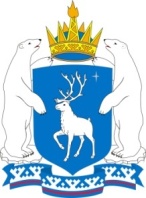 ДОКЛАД УПОЛНОМОЧЕННОГО ПО ПРАВАМ ЧЕЛОВЕКА В ЯМАЛО-НЕНЕЦКОМ АВТОНОМНОМ ОКРУГЕ ПО ВОПРОСАМ ЗАЩИТЫ ПРАВ И СВОБОД ЧЕЛОВЕКА И ГРАЖДАНИНА В ЯМАЛО-НЕНЕЦКОМ АВТОНОМНОМ ОКГУГЕ В 2018 ГОДУг. Салехард2019 годВВЕДЕНИЕЕжегодный Доклад о деятельности Уполномоченного по правам человека в Ямало-Ненецком автономном округе (далее – Уполномоченный) подготовлен по результатам его работы в 2018 году в соответствии со статьей 13 регионального Закона от 31.10.2012 № 96-ЗАО «Об Уполномоченном по правам человека в Ямало-Ненецком автономном округе». Следует отметить, что минувший 2018 год оказался богатым на политические, экономические и социально-культурные новости. Среди этого множества можно выделить самые важные события 2018 года в России, которые напрямую коснулись жизни страны и граждан. В 2018 году исполнилось 70 лет со дня принятия Генеральной Ассамблеей Организации Объединенных Наций Всеобщей Декларации прав человека, которую называют «выдающимся документом человечества». Принятие Всеобщей декларации подтвердило возможность сотрудничества государств с различным общественным строем в области прав человека. Государства-члены ООН смогли достигнуть договоренности относительно тех общих для них принципов, которыми они должны руководствоваться в интересах соблюдения прав человека. 12 декабря 2018 года в России отметили 25 лет главного документа страны - Конституции Российской Федерации, которая воплощает волю многонационального российского народа и признает высшей ценностью человека его права и свободы.18 марта 2018 года прошло одно из самых важных событий политической жизни  в России - выборы Президента. Право голоса дает возможность каждому гражданину решать, кому он хотел бы доверить управление страной, а также возможность сделать свою жизнь, свой город, свою страну намного лучше. Владимир Путин получил беспрецедентную поддержку граждан: за него отдали голоса около 76,69% человек, что стало абсолютным рекордом. Среди событий 2018 года были как радостные, так и печальные: открытие моста через Керченский пролив; Чемпионат мира по футболу летом 2018 года; конфликт в водах Керченского пролива - столкновение боевых кораблей России и Украины; трагическое событие марта 2018 года - пожар в кемеровском ТЦ «Зимняя вишня», который стал вторым крупнейшим в истории современной России; трагедия в Керчи,  унесшая жизни более 20 человек... Этот год был непростым, но трудности в решении общих проблем способны сплотить людей на долгосрочные и доверительные взаимоотношения.Среди нововведений в законодательстве в 2018 году важно отметить пенсионную реформу, ряд налоговых реформ и др.Одним из знаменательных событий на Ямале в 2018 году являются выборы Губернатора автономного округа, в результате которых Дмитрий Артюхов стал самым молодым губернатором России.В перспективах развития Ямала Дмитрий Артюхов сделал акценты на устойчивое экономическое развитие, улучшение жилищных условий населения, создание социальной инфраструктуры, повышение транспортной доступности округа, сохранение природы и традиций малочисленных народов.Данный ежегодный Доклад подготовлен с целью доведения информации о положении дел в регионе в части соблюдения конституционных прав и свобод граждан, о существующих проблемах и необходимых мерах по их решению до высших должностных лиц, органов государственной власти автономного округа, местного самоуправления и населения Ямала.Доклад направляется в Законодательное Собрание автономного округа, Губернатору Ямала, а также уполномоченным по правам человека в субъектах Российской Федерации, в другие заинтересованные органы государственной власти и местного самоуправления. В полном объеме он публикуется в средствах массовой информации, размещается на официальном интернет-сайте Уполномоченного.Представляемые материалы отражают основные направления деятельности Уполномоченного в 2018 году, реализуемые в рамках задач, определенных окружным Законом от 31.10.2012 № 96-ЗАО «Об Уполномоченном по правам человека в Ямало-Ненецком автономном округе».Доклад состоит из пяти разделов. В первом представлены статистические данные обращений граждан, поступивших в адрес Уполномоченного в отчетный период, и их анализ. Во втором - информация по взаимодействию омбудсмена с органами власти и институтами гражданского общества. Третий раздел посвящен образованию и правовому просвещению в сфере соблюдения прав и свобод граждан. В четвертом дается оценка реализации прав ямальцев на жилище, охрану здоровья и медицинскую помощь, социальное и пенсионное обеспечение, труд. Отдельное внимание уделено анализу соблюдения прав и свобод коренных малочисленных народов Севера и миграционному состоянию населения Ямала. Последний раздел посвящен соблюдению прав граждан, находящихся в местах принудительного содержания и лишения свободы.Основанием для нижеизложенного послужила информация, которая была получена в результате анализа устных и письменных обращений граждан и официальных ответов, поступивших из государственных и муниципальных органов власти, в ходе личных приёмов населения, целевых выездов Уполномоченного и сотрудников аппарата. Кроме того, в данный документ вошли сведения, полученные при посещении следственных и временного содержания изоляторов, мест лишения свободы. Также были использованы материалы правозащитных организаций и общественных представителей Уполномоченного, средств массовой информации, конференций и круглых столов.В Докладе присутствует информация территориальных подразделений федеральных и региональных органов государственной власти, местного самоуправления, представителей некоммерческих организаций. Уполномоченный считает необходимым включить в Доклад некоторые социально-экономические показатели развития Ямала, так как это позволяет провести анализ влияния условий на состояние прав человека в автономном округе в 2018 году и дать оценку способности органов государственной власти в обеспечении гарантий и защиты в случае их нарушения.Уполномоченный выражает уверенность, что представленные анализ, выводы и рекомендации послужат дальнейшему укреплению защиты прав и свобод человека и гражданина на территории округа.Доклад не претендует на всеобъемлющий анализ ситуации в области прав человека в регионе, однако он призван объективно и открыто дать характеристику их соблюдению, выработать рекомендации и предложения органам государственной власти и местного самоуправления по совершенствованию законных механизмов защиты.Уполномоченный выражает искреннюю признательность и благодарность всем гражданам, государственным органам, органам местного самоуправления и государственным, муниципальным учреждениям, общественным организациям, которые в течение прошедшего года оказывали содействие в восстановлении нарушенных конституционных прав, а также тем, кто представил запрашиваемые сведения и тем самым внес посильный вклад в подготовку настоящего Доклада.Глава I. Основные направления деятельности Уполномоченного по правам человека в Ямало-Ненецком автономном округе1.1. Анализ обращений гражданОдин из главных критериев развития современного гражданского общества - соблюдение прав и свобод человека. Деятельность Уполномоченного соответствует главной цели демократического правового государства – обеспечение реальных гарантий прав граждан и создание действенных механизмов для их соблюдения. Она качественно дополняет существующие правовые средства защиты, не отменяя и не требуя пересмотра компетенции государственных органов, обеспечивающих защиту и восстановление нарушенных прав и свобод. Уполномоченный является связующим звеном в правовой цепи между данными структурами и обществом. Именно к нему обращаются граждане, которые исчерпали всевозможные варианты решения своих проблем. Институт омбудсмена является одним из государственных институтов, который обеспечивает работу с поступившими обращениями и выступает защитником граждан, отстаивая их основные права и свободы перед государственными органами различных уровней.  В минувшем году Уполномоченный рассматривал индивидуальные, коллективные обращения граждан на действия (бездействие) органов власти, должностных лиц автономного округа; проводил проверки по собственной инициативе и в рамках взаимодействия с общественными организациями; использовал механизмы, как досудебной, так и судебной защиты прав и свобод человека, привлекал территориальные органы федеральной и региональной исполнительной власти, а также органы местного самоуправления для защиты прав и свобод граждан.В соответствии с действующим законодательством Уполномоченный в интересах граждан направлял в контролирующие и надзорные органы информацию о содействии и проведении проверок законности и обоснованности принятых решений.Поскольку данная деятельность, в первую очередь, направлена на содействие заявителю в восстановлении нарушенных прав, а не на привлечение лиц, допустивших нарушения, к ответственности, ведущее место среди используемых форм взаимодействия принадлежит проведению заинтересованными учреждениями и ведомствами проверок соблюдения исполнения законов в сфере защиты прав и свобод человека. В этой связи контролирующие и надзорные органы содействуют логическому завершению правозащитных действий. Это происходит благодаря подключению механизма юридической ответственности: как непосредственным принятием мер, так и инициированных Уполномоченным действий государственных органов по устранению нарушений закона и привлечения виновных лиц к установленной законом ответственности. Именно поэтому восстановление нарушенных прав невозможно было бы достичь без заинтересованного участия и помощи со стороны федеральных органов власти, прокуратуры, суда, исполнительной власти региона, других организаций и учреждений.Обобщение итогов рассмотрения поступающих заявлений от граждан по-прежнему показывает, что основными причинами, побуждающими их обращаться за помощью к Уполномоченному, являются, прежде всего, несовершенство законодательства, проявление бюрократизма со стороны отдельных ведомств, а также незнание гражданами механизма защиты нарушенных прав.Так, за содействием в реализации и защитой своих прав в 2018 году обратилось 614 (АПП 489) человек. Из общего количества поступивших письменных и устных обращений 10 (или 2%) - коллективных. 536 заявителей описали свою проблему и подали заявление в письменном виде, остальные 78 граждан обратились к Уполномоченному в устной форме в ходе личного приема. Всего же за минувшие шесть лет, со дня образования регионального правозащитного института, к Уполномоченному поступило 3002 обращения (диаграмма № 1). Диаграмма № 1Таблица № 1 Обращения гражданТак, в 2018 году в адрес Уполномоченного обратилось в письменном виде 536 граждан, что на 217 обращений превысило аналогичный показатель за 2017 год.Рост количества письменных обращений жителей округа за шесть лет свидетельствует о востребованности в регионе института защиты прав человека. Аппарат Уполномоченного  пользуется  уважением у жителей округа: люди все больше доверяют ямальскому омбудсмену. Вместе с тем, анализ рассмотренных жалоб показал, что многие проблемы возникают не только по вине чиновников, но и от правовой неграмотности граждан и незнания ими своих прав и обязанностей.Несмотря на увеличение количества письменных обращений в 2018 году, устных стало меньше на 92 обращения по сравнению с предыдущим годом.Снижение количества устных обращений Уполномоченный связывает, в первую очередь, с обеспечением информационной открытости органов власти в интересах гражданского общества и повышением качества информирования населения о своей деятельности органами местного самоуправления. Руководители активно проводят личные приемы жителей, вся необходимая информация размещается на официальных сайтах в открытом доступе с указанием контактных номеров для обращения граждан по интересующим вопросам.Диаграмма № 2Наибольшее количество письменных обращений традиционно относится к категории личных (гражданских) прав (диаграмма № 3): в 2018 году поступило 386 обращений (71% от общего числа письменных обращений, для сравнения: в 2017 году – 64,5%, 2016 – 55%, 2015 - 49%, 2014 – 54%, 2013 – 44%). На втором месте вопросы, связанные с социальными правами: в 2018 году поступило 114 обращений (21% от общего числа письменных обращений, для сравнения: в 2017 году – 28%, 2016 – 28%, 2015 - 47%, 2014 - 37%, 2013 – 48%).На третьем месте вопросы, связанные с экономическими правами: в 2018 году поступило 30 обращений (6% от общего числа письменных обращений, для сравнения: в 2017 году – 7%, 2016 - 16%, 2015 - 2%, 2014 - 9%, 2013 – 8%).На четвертом месте вопросы, связанные с экологическими правами: в 2018 году поступило 3 обращения (1% от общего числа письменных обращений), также 2 обращения поступило в сфере избирательного права, и 1 обращение в культурной сфере.Диаграмма № 3Обращения и жалобы на нарушение личных (гражданских) прав в процентном соотношении по категориям распределились следующим образом (диаграмма № 4):1 категория – 62% составляют обращения, направленные на получение информации (правовая помощь) (для сравнения: 2017 – 60%, 2016 – 44%, 2015 - 33 %, 2014 – 49%, 2013 - 27%);2 категория – 9% составляют обращения по вопросу права на ознакомление с документами и материалами, непосредственно затрагивающими права и свободы граждан (для сравнения: 2017 – 8%);3 категория – 8% составляют обращения и жалобы на судебную защиту и справедливое судебное разбирательство (для сравнения: 2017 – 12%, 2016 -5%,  2015 - 7%, 2014 – 17% и  2013 - 21%);4 категория – 7% составляют обращения и жалобы о нарушениях права на достоинство личности (для сравнения: 2017 – 6%, 2016 - 25%, 2015 - 56%, 2014 - 28%, 2013 - 45%);5 категория – 7% составляют обращения и жалобы на действия (бездействие) правоохранительных органов (для сравнения: 2017 – 8%, 2016 - 5%);6 категория – 4% составляют обращения и жалобы о нарушениях права на свободу и личную неприкосновенность (для сравнения: 2017 – 3,5%);7 категория – 3% составляют обращения и жалобы о нарушениях права на свободу передвижения и выбор места жительства (для сравнения: 2017 – 2,5%, 2016 – 11%, 2015 – 4%, 2014 – 6%, 2013 - 4%).Диаграмма № 4Обращения и жалобы на нарушение социальных прав по актуальности имеют следующее процентное соотношение (диаграмма № 5):1 категория – 67% обращений составили вопросы соблюдения права на жилище (для сравнения: 2017 – 69%, 2016 – 58%, 2015 – 60%, 2014 – 79%, 2013 - 76%);2 категория - 22% обращений касались проблем социального и пенсионного обеспечения (для сравнения: 2017 – 20%, 2016 – 19%, 2015 - 27%, 2014 – 15%, 2013 - 10%);3 категория – 10% обращений граждан, связанные с нарушением прав на охрану здоровья и медицинскую помощь (для сравнения: 2017 – 11%, 2016 – 23%, 2015 – 13%, 2014 – 6%, 2013 - 14%).4 категория - 1% обращений граждан, составили вопросы соблюдения прав на образование.Диаграмма № 5Обращения и жалобы на нарушение экономических прав распределились следующим образом (диаграмма № 6):1 категория – 87% составляют обращения, касающиеся нарушения трудовых прав (для сравнения: 2017 – 92%, 2016 – 82%, 2015 – 65%, 2014 – 98%, 2013 - 94%);2 категория – 10% граждан беспокоит нарушение прав на частную собственность (для сравнения: 2017 – 6%, 2016 – 13%);3 категория - 3% поступивших заявлений относятся к нарушениям прав на занятие предпринимательской деятельностью (для сравнения: 2017 – 2%, 2016 – 5%).Диаграмма № 6Результаты проведенного анализа свидетельствуют, что тематика обращений, поступивших в адрес Уполномоченного в 2018 году, кардинальным образом не изменилась и в целом сопоставима с прошлыми годами.Наибольшее количество обращений относится к вопросам нарушения личных (гражданских) прав. В этой группе максимальное число заявлений (62%) от осужденных, которым требовалась юридическая помощь и оказание содействия в получении необходимой информации, предоставлении материалов по практике Европейского Суда по правам человека (далее - ЕСПЧ), направлении формуляра жалобы в ЕСПЧ, представлении нормативных правовых актов Российской Федерации.Также в этой группе 9% обращений составляют заявления на ознакомление с документами и материалами, непосредственно затрагивающими права граждан. Кроме того, в этой группе 8% граждан обращались к Уполномоченному с вопросами по судебной защите и справедливому судебному разбирательству. По сравнению с предыдущим годом таковых стало меньше на 4%.Анализ обращений показывает, что в большинстве случаев заявители сомневаются в  законности и обоснованности вынесенных судебных постановлений, высказывают свое недоверие к суду, просят отменить или изменить судебный акт, вынести новое решение, привлечь судью к ответственности и другое. Значительная доля таких вопросов поступила из учреждений УФСИН России по Ямало-Ненецкому автономному округу.Разрешение подобных жалоб не входит в компетенцию Уполномоченного в силу закона. Он также не может являться участником судебного процесса, как должностное лицо, защищающее права заявителя в суде. Поэтому гражданам в таких случаях были даны разъяснения норм процессуального законодательства о порядке обжалования соответствующих судебных постановлений и даны правовые консультации. Кроме того, сотрудники аппарата Уполномоченного по его поручению принимали участие на стороне защиты в ряде судебных процессов.Положительной тенденцией в течение двух последних лет стало уменьшение числа обращений, связанных с нарушением прав на «достоинство личности». В рамках данной категории поступило 7% заявлений, в то время как в 2016 году их количество составляло 25%. Осужденные выражают недовольство к условиям содержания, коммунально-бытовому обеспечению, о необоснованно наложенных дисциплинарных взысканиях в исправительных учреждениях, поступают жалобы на действия администрации, сотрудников исправительных учреждений. Также поступали обращения от граждан о ненадлежащих условиях содержания в изоляторах временного содержания, о неудовлетворительных условиях содержания в Центре временного содержания иностранных граждан.Уполномоченным принимались решения о направлении запросов в органы прокуратуры с просьбой о проведении проверки по жалобам осужденных по вопросам обоснованности наложения взысканий, условий содержания. В адрес администрации следственного изолятора направлялись запросы о даче необходимых разъяснений по вопросам ненадлежащих условий содержания в СИЗО. По жалобам об угрозах применения физического насилия и мер взыскания инициированы прокурорские проверки. В ряде случаев проверки таких жалоб проводились Уполномоченным совместно с органами прокуратуры.Еще 7% обращений составляют жалобы на действия (бездействие) правоохранительных органов, федеральных и региональных органов власти, местного самоуправления (их должностных лиц).Наибольшее количество граждан обратилось в отношении действий (бездействия) федеральных органов государственной власти, выразившихся в необоснованном возбуждении уголовных дел либо отказе в возбуждении уголовных дел, непринятии заявлений о совершенных преступлениях, злоупотреблении должностными полномочиями. Наименьшее число обращений поступило в отношении действий (бездействия) органов государственной власти Ямало-Ненецкого автономного округа. Как правило,  в них утверждается о нарушении прав в области жилищного законодательства, непринятии мер должностными лицами по фактам этих нарушений.Также  в данной группе по вопросам нарушения личных (гражданских) прав 4% обращений составляют жалобы на нарушение права на свободу и личную неприкосновенность. Данные обращения граждан связаны с незаконным применением физической силы сотрудниками УФСИН России по Ямало-Ненецкому автономному округу. В ходе проведенных проверок большинство жалоб не подтвердилось.Обращения и жалобы о нарушениях права на свободу передвижения и выбор места жительства в данной группе составляют 3%. Значительная часть поступивших обращений касается определения принадлежности заявителей к гражданству Российской Федерации, принятия российского гражданства и легализации нахождения иностранных граждан и лиц без гражданства на территории России. Второе место занимают жалобы на нарушение социальных прав - 21% от общего количества обращений. Из них максимальное число (67%) составляют вопросы, касающиеся соблюдения права на жилище.  Стабильно высоким остается количество жилищных вопросов. Обращения граждан касаются переселения из ветхого и аварийного жилищного фонда, а также за пределы районов Крайнего Севера, непредоставление жилого помещения по решению суда. Не менее актуальны вопросы предоставления жилья по договорам: социального найма (в том числе многодетным семьям и семьям из числа КМНС), коммерческого найма и специализированного жилищного фонда (в том числе обеспечение жильем детей-сирот и детей, оставшихся без попечения родителей). Также от жителей округа поступают жалобы о проблемах ЖКХ, в основном претензии касаются неудовлетворительной работы управляющих компаний.По итогам рассмотрения обращений данной категории 19 обращений признаны Уполномоченным обоснованными. По ним выявлены факты нарушений прав человека и приняты меры по их восстановлению.Также в этой группе 22% обращений касаются нарушения прав на социальное и пенсионное обеспечение. Вопросы социальной защиты граждан продолжают оставаться в числе наиболее приоритетных в деятельности Уполномоченного. Как и в предыдущем году, ямальцы обращались к нему по вопросам назначения досрочных трудовых пенсий, оказания содействия в получении документов о стаже и заработке, необходимых для назначения или перерасчета пенсии, с просьбой об оказании содействия в получении льготного статуса, обеспечение льготных категорий граждан путевками на санаторно-курортное лечение.Жалобы на нарушения прав на охрану здоровья и медицинскую помощь в данной группе составляют 10%. Анализ показывает, что граждан беспокоят: реорганизация медицинских учреждений, некачественное оказание медицинской помощи, доступность медицинского обслуживания или отказ в нем. Уполномоченный относится к данному вопросу очень серьезно, так как от своевременно оказанной медицинской помощи зависит не только здоровье, но и сама жизнь человека.Доля обращений о нарушении экономических прав составляет 6% от общего числа. Из них максимальное количество (86%) составляют вопросы по трудовому праву. Все вопросы данной группы связаны с правом граждан на справедливое и своевременное вознаграждение за труд в полном объеме, нарушения работодателем условий трудового договора, задержки или невыплаты заработной платы, в том числе предприятиями-банкротами и предприятиями, в отношении которых введена процедура банкротства. Также в этой группе поступили жалобы на нарушение прав на частную собственность, их доля составила 9%. Еще 5% граждан обратились по проблеме нарушения прав на занятие предпринимательской деятельностью.Жалобы данной категории прав рассматривались на предмет их приемлемости, а затем по существу. Каждому заявителю был направлен аргументированный ответ. Во многих случаях он носил промежуточный характер, поскольку для разрешения поставленных гражданином вопросов требовалось взаимодействие с компетентными органами государственной власти и местного самоуправления, на что уходило дополнительное время.По итогам рассмотрения письменных обращений более 7% из них признаны обоснованными. По ним выявлены факты нарушений прав человека и приняты меры по их восстановлению. Каждый из случаев находился на особом контроле Уполномоченного. Необоснованными были признаны 28% обращений. По 42% заявлений даны юридические консультации. Данные показатели подчёркивают необходимость усиления работы по правовому воспитанию граждан. Заявителям, которые не исчерпали законных средств защиты своих прав (около 14%), были направлены разъяснения и рекомендации о формах и методах их дальнейших действий: исковые заявления, жалобы, ходатайства и т.д. Около 9% обращений были направлены по принадлежности в другие органы государственной власти, отказано в принятии к рассмотрению – 1% обращений.При рассмотрении поступивших заявлений Уполномоченный использовал весь спектр предоставленных ему законом полномочий, информировал правоохранительные органы о фактах нарушения прав и свобод человека и гражданина, проводил проверки по сообщениям ямальцев о случаях нарушений их прав органами государственной власти автономного округа и местного самоуправления, организациями и их должностными лицами; осуществлял деятельность по правовому просвещению и разъяснению гражданам их прав и свобод, форм и способов их защиты; осуществлял мониторинг соблюдения прав жителей региона на основе информации, содержащейся в их заявлениях, иных документах и материалах, которые поступали от органов государственной власти и других учреждений, а также распространяемой средствами массовой информации.В 2018 году возможностью рассказать о своей проблеме в ходе личного приема Уполномоченному, его советнику и помощнику воспользовались 78 ямальцев. (таблица № 2).Таблица № 2В соответствии с утвержденным планом работы, в отчетном периоде Уполномоченным проведены выездные приемы граждан в следующих муниципальных образованиях автономного округа: г. Лабытнанги, г.Ноябрьск, г. Муравленко, г. Тарко-Сале, г. Губкинский, г. Новый Уренгой, в селах Сеяха, Аксарка, Панаевск.В ходе каждой личной беседы с гражданами, в зависимости от конкретной ситуации, определялся вид и характер правоотношений, устанавливалась степень нарушения прав, определялись необходимые меры по их восстановлению.Чаще всего в ходе таких встреч граждане задавали вопросы о социальном обеспечении (81% от общего числа), по личным (гражданских) правам (12%), реже по вопросам трудового права (6%) и политическим вопросам (1%).Тематика обращений в основном касалась соблюдения прав на жилище, оказание медицинской помощи и социального обслуживания. Здесь и неподвижность социальной очереди на предоставление жилых помещений, и переселение граждан из районов Крайнего Севера, из ветхого и аварийного жилья. Кроме того, поступали вопросы по социальной поддержке и льготному обеспечению, которые, по большей части, требовали разъяснений о порядке предоставления льгот. В течение 2018 года к Уполномоченному обращались граждане, проживающие на разных территориях Ямала:- городские округа – 21%;- муниципальные районы – 9 %;- ИК, СИЗО, ИВС- 65%;- иные – 5 %.Абсолютным лидером по обращениям среди городов является Салехард. От его жителей было получено 37 обращений от общего числа поступивших. Прежде всего, это объясняется тем фактором, что офис Уполномоченного расположен в окружной столице и горожане более осведомлены о его деятельности. География письменных обращений Таблица № 3Необходимо отметить, что обращения в адрес Уполномоченного поступали не только от ямальцев, но и от жителей населенных пунктов других регионов России, таких как: г. Москва, г. Новосибирск, г. Норильск, Тюменской, Омской, Курганской областей и других. В основном проблемы и вопросы, отраженные в обращениях заявителей из других городов, касались соблюдения прав осужденных в местах лишения свободы. Все обращения были внимательно рассмотрены, по каждому из них дан исчерпывающий ответ.Работа Уполномоченного с гражданами в 2018 году проводилась на регулярной основе непосредственно на рабочем месте, во время выездных приемов в муниципальные образования округа, социальные учреждения, места принудительного содержания, учреждения временного содержания иностранных граждан.Рассмотрение жалоб и обращений жителей автономного округа является основным направлением деятельности ямальского омбудсмена. Их анализ позволяет быстро реагировать на ситуацию, на начальном этапе развития устранить проблему, которая может касаться не только отдельно взятого человека, но и всего общества. Таким образом, жалоба дает возможность быстро скорректировать действия власти в интересах большинства при учете мнения меньшинства. Один поступивший острый вопрос может стать законодательной инициативой и дать импульс к дальнейшему развитию региона.Приоритетной задачей Уполномоченного является привлечение внимания органов государственной власти, местного самоуправления, должностных лиц, общественности Ямала к существующим проблемам соблюдения конституционных прав и свобод граждан.1.2. Взаимодействие Уполномоченного по правам человека в Ямало-Ненецком автономном округе с федеральными органами государственной властиВ целях восстановления нарушенных прав и свобод граждан, обеспечения соблюдения и уважения прав, свобод и достоинства человека Уполномоченный активно взаимодействует с органами государственной власти, органами местного самоуправления, общественными организациями, осуществляет межрегиональное и международное сотрудничество.За период деятельности института Уполномоченного весьма плодотворно развивается его сотрудничество с федеральными органами государственной власти, прежде всего с прокуратурой Ямало-Ненецкого автономного округа, как по линии практического, так и в сфере экспертного обсуждения общественно значимых тем.В отчетном периоде прокуратурой Ямало-Ненецкого автономного округа проводились проверки по обращениям граждан, инициированные Уполномоченным, в результате которых доводы о нарушении прав граждан в значительной части обращений нашли свое подтверждение. В связи с этим принимались меры прокурорского реагирования, направленные на восстановление нарушенных прав граждан.В отчетном году продолжена практика совместных проверок сотрудниками прокуратуры и Уполномоченным мест принудительного содержания. На протяжении всего периода деятельности Уполномоченный уделяет пристальное внимание развитию конструктивного взаимодействия с территориальными органами федеральных органов государственной власти, находящимися на территории автономного округа. На постоянной основе принимает участие в проводимых данными структурами видеоконференциях, «круглых столах», совещаниях, коллегиях.Так, в октябре Уполномоченный принимал участие в работе открытого форума прокуратуры Ямало-Ненецкого автономного округа, посвященного вопросам защиты прав граждан в сфере жилищно-коммунального хозяйства. В ходе заседания форума рассмотрены вопросы предоставления гражданам качественных жилищно-коммунальных услуг, о необходимости организации надлежащего межведомственного взаимодействия между всеми структурами на данном направлении деятельности. Особое внимание уделялось готовности объектов коммунальной инфраструктуры к отопительному сезону. Также одним из злободневных вопросов остается ситуация с задолженностью за поставленные топливно-энергетические ресурсы.Мероприятие стало площадкой для открытой дискуссии по актуальной социально-экономической повестке между представителями органов прокуратуры и экспертным сообществом. Ямальский омбудсмен считает, что подобные форумы помогают выявить проблемы, на которые необходимо обратить внимание, а также повышают уровень взаимодействия между государственными структурами и общественными институтами. В итоговом периоде Уполномоченный неоднократно встречался с представителями органов прокуратуры по вопросу расширенного  уровня взаимодействия, в том числе его участия в работе коллегии, межведомственных и иных совещаниях. В декабре отчетного периода заместителем прокурора Ямало-Ненецкого автономного округа Мартыновым В.И. и Уполномоченным проведен личный прием  по вопросам защиты прав граждан с ограниченными возможностями.В минувшем году продолжилось сотрудничество ямальского омбудсмена со следственным управлением Следственного комитета Российской Федерации по Ямало-Ненецкому автономному округу (далее - СУ СК России по Ямало-Ненецкому автономному округу), в рамках которого проводились проверки по обращениям граждан, поступившим в аппарат Уполномоченного. Также, руководство СУ СК России по Ямало-Ненецкому автономному округу выразило свое согласие на проведение совместных личных приемов граждан с Уполномоченным, с периодичностью раз в полугодие.В первом квартале отчетного периода Уполномоченный принимал участие в работе Общественного совета при СУ СК России по Ямало-Ненецкому автономному округу, на котором обсуждались итоги деятельности федерального органа за период 2017 года.С самого начала деятельности у Уполномоченного сложились тесные рабочие взаимоотношения с Управлением Федеральной службы исполнения наказаний по Ямало-Ненецкому автономному округу (далее - УФСИН России по Ямало-Ненецкому автономному округу), так как большое количество обращений и жалоб поступает от осужденных из мест лишения свободы.В минувшем году ямальский омбудсмен неоднократно встречался с руководством УФСИН России по Ямало-Ненецкому автономному округу, ФКУ ИК-8, ФКУ ИК-3, ФКУ ИК-18 и окружным прокурором по надзору за исполнением законов в исправительных учреждениях по вопросам условий содержания осужденных, в том числе в колониях - поселениях. Следует отметить плодотворное взаимодействие Уполномоченного с руководством УФСИН России по Ямало-Ненецкому автономному округу, в ходе которого проводятся не только проверки соблюдения законодательства Российской Федерации в исправительных учреждениях региона, но и обсуждаются наиболее актуальные проблемы, такие как трудовая занятость осужденных, состояние медико-санитарного обеспечения, профилактика преступлений и правонарушений.В отчетном году продолжилось сотрудничество Уполномоченного и Управления Федеральной службы судебных приставов по Ямало-Ненецкому автономному округу (далее - УФССП России по Ямало-Ненецкому автономному округу). Ведомством проводились проверки по многочисленным обращениям омбудсмена.В начале итогового периода Уполномоченный принимал участие в работе заседания коллегии УФССП России по Ямало-Ненецкому автономному округ «Об итогах деятельности Управления Федеральной службы судебных приставов по Ямало-Ненецкому автономному округу в 2017 году и задачах на 2018 год». Руководитель ведомства, главный судебный пристав Ямала расставил приоритеты деятельности, а также сконцентрировал внимание участников коллегии на выполнении первоочередных мероприятий, направленных на повышение эффективности работы в 2018 году.Также в отчетном периоде Уполномоченный участвовал в заседаниях Общественного совета при УФССП России по Ямало-Ненецкому автономному округу. В ноябре Уполномоченный присутствовал на награждении  победителей и призёров Открытого чемпионата по комплексному единоборству в Ямало-Ненецком автономном округе среди силовых структур и правоохранительных органов. Мероприятие проводилось в целях совершенствования физической подготовки сотрудников силовых структур, пропаганды комплексного единоборства среди молодёжи, здорового образа жизни, борьбы с терроризмом и наркоугрозой. Данные соревнования способствуют укреплению дружественных спортивных связей между сотрудниками специальных подразделений силовых структур Российской Федерации и повышению их профессиональной подготовки.В состязаниях приняли участие 56 спортсменов, представляющих сборные команды УФССП России по Ямало-Ненецкому автономному округу, УФСИН России по Ямало-Ненецкому автономному округу, УМВД России по Ямало-Ненецкому автономному округу, Федерации смешанных единоборств и Федерации армейского рукопашного боя г. Салехарда, а также клуба рукопашного боя г. Лабытнанги.  Уполномоченный в 2018 году активно сотрудничал с Управлением Министерства юстиции Российской Федерации по Ямало-Ненецкому автономному округу (далее - Управление Минюста России по Ямало-Ненецкому автономному округу). На заседаниях Координационного совета при Управлении Минюста России по Ямало-Ненецкому автономному округу, в состав которого входит Уполномоченный, обсуждались такие важные вопросы, как уплата некоммерческими организациями административных штрафов, а также обеспечение проведения действий, направленных на фактическое  выполнение  требований исполнительных документов.  В минувшем году продолжилось сотрудничество Уполномоченного и УМВД России по Ямало-Ненецкому автономному округу, в результате которого федеральным органом проводились проверки по многочисленным обращениям омбудсмена.В адрес Уполномоченного в рамках взаимодействия УМВД России по Ямало-Ненецкому автономному округу представлялась информация по вопросу «Профилактика и выявление преступлений, совершаемых в отношении несовершеннолетних, выявление и профилактика фактов семейного неблагополучия» в целях правового мониторинга.Кроме того, ямальский омбудсмен принимал участие в заседаниях    коллегии УМВД России по Ямало-Ненецкому автономному округу, а также в работе Общественного совета при УМВД России по Ямало-Ненецкому автономному округу. В итоговом периоде омбудсмен регулярно посещал следственные изоляторы, изолятор временного содержания и камеры для административно задержанных системы УВД с участием представителей соответствующих федеральных структур, работниками прокуратуры.В рамках работы Уполномоченного по рассмотрению обращений граждан в сфере миграционного законодательства в течение минувшего года неоднократно проходили встречи по обсуждению взаимодействия с начальником Управления по вопросам миграции УМВД России по Ямало-Ненецкому автономному округу. По многочисленным обращениям омбудсмена сотрудниками данного ведомства проводились проверки,  благодаря чему своевременно приняты меры по восстановлению прав граждан.В 2018 году продолжилось сотрудничество ямальского омбудсмена с Государственной инспекцией труда по Ямало-Ненецкому автономному округу. При поступлении заявлений граждан, рассмотрение которых относилось исключительно к компетенции данного федерального органа, Уполномоченный обращался в указанное учреждение, что, как правило, давало положительные результаты. По  инициативе Уполномоченного Государственная инспекция труда автономного округа проводила внеплановые проверки, в ходе которых в большинстве случаев подтверждались изложенные заявителями факты. Совместное рассмотрение обращений граждан, иные действия, согласованные с Государственной инспекцией труда автономного округа, способствовали сокращению сроков восстановления нарушенных прав. Кроме того, проводился обмен информацией, мнениями по существующим проблемам, а также поиск путей их разрешения на различных совместных мероприятиях: рабочих встречах, «круглых столах», семинарах, конференциях. Также в итоговом периоде Уполномоченный взаимодействовал с Управлением Судебного департамента Ямало-Ненецкого автономного округа по вопросу подготовки доклада «О соблюдении прав граждан, страдающих психическими расстройствами и проживающих в организациях социального обслуживания».Кроме того, Главное управление МЧС России по Ямало-Ненецкому автономному округу в рамках взаимодействия представляла в отчетном периоде информацию по итогам деятельности учреждения за 2018 год для осуществляется мониторинга ситуации по предоставлению жилья гражданам, которые в результате чрезвычайных обстоятельств либо пожаров остались без крыши над головой.Более того, в своей деятельности Уполномоченный  взаимодействовал с Военным комиссариатом Ямало-Ненецкого автономного округа, Федеральным казенным учреждением «Главное бюро медико-социальной экспертизы по Ямало-Ненецкому автономному округу», Управлением Роспотребнадзора по Ямало-Ненецкому автономному округу Ямало-Ненецкому автономному округу. Поступающие омбудсмену обращения граждан, в зависимости от классификации вопроса, рассматривались при содействиии соответствующих компетентных органов. Кроме того, данные учреждения по запросам Уполномоченного представляли необходимую информацию по своей сфере деятельности.Взаимодействие аппарата Уполномоченного с федеральными органами государственной власти необходимо и будет продолжено, поскольку помогает   эффективно решать вопросы граждан по восстановлению их нарушенных прав, оперативно получать нужную информацию, совершенствовать деятельность, направленную на правовое просвещение населения.1.3. Взаимодействие Уполномоченного по правам человека в Ямало-Ненецком автономном округе с региональными органами государственной власти, органами местного самоуправления, общественными объединениямиРегиональные и муниципальные власти в приоритет задач по развитию арктического региона ставят создание благоприятных условий для жизни северян. Одним из важных факторов этого является обеспечение всесторонней защиты и реализации их прав. Политика Губернатора Ямала и Правительства автономного округа направлена на социально-экономическое развитие и повышение уровня жизни населения. Уполномоченный отмечает, что тесное взаимодействие с органами региональной и муниципальной власти необходимо в целях восстановления нарушенных прав граждан в регионе.В отчетном периоде продолжилось конструктивное взаимодействие с Губернатором Ямало-Ненецкого автономного округа, Законодательным Собранием Ямало-Ненецкого автономного округа и Правительством автономного округа.Встречи Уполномоченного с Губернатором автономного округа проходят на регулярной основе, что позволяет обсуждать самые острые проблемы и оперативно принимать решения. В 2018 году встречи носили неофициальный характер и проходили в ходе общественных мероприятий. Кроме того, в адрес Губернатора автономного округа Уполномоченным направлялись подготовленные им ежегодные доклады, аналитические справки и предложения, в том числе по совершенствованию системы защиты прав и свобод граждан в регионе. Ежегодно Уполномоченный принимает участие в заседании Законодательного Собрания автономного округа, где заслушивается доклад Губернатора Ямала о результатах деятельности Правительства автономного округа и о положении дел в регионе.Уполномоченный и сотрудники аппарата в прошедшем году активно работали в составах различных советов, комиссий и рабочих групп. Ямальский омбудсмен на постоянной основе принимает участие в заседаниях Координационных советов по реализации основных направлений семейной и демографической политики, социальной поддержке, защите прав и законных интересов семьи, материнства, отцовства и детства, улучшению демографической ситуации в Ямало-Ненецком  автономном округе, по делам инвалидов при Губернаторе Ямало-Ненецкого автономного округа, межведомственной комиссии по противодействию экстремистской деятельности на территории Ямало-Ненецкого автономного округа, комиссиях по обеспечению устойчивого развития экономики и социальной стабильности Ямало-Ненецкого автономного округа, по координации работы по противодействию коррупции в автономном округе, заседаниях антикризисного штаба при Губернаторе Ямало-Ненецкого автономного округа по повышению устойчивости экономики Ямало-Ненецкого автономного округа, а также Контрольно-ревизионной службы при Избирательной комиссии Ямало-Ненецкого автономного округа.Проводимые встречи и заседания касались широкого спектра вопросов, актуальных для жителей региона. Они затрагивали все сферы жизнедеятельности ямальцев.Так, на заседании комиссии по обеспечению устойчивого развития экономики и социальной стабильности Ямало-Ненецкого автономного округа рассматривались вопросы о мерах, принимаемых по ликвидации задолженности по заработной плате работникам организаций.Усиление контроля за предприятиями, допускающими задолженность по зарплате – одна из главных задач, которую определил Губернатор автономного округа для своей команды. Глава региона подчёркивает, что в случае лишения работников заработной платы по вине руководства или собственников бизнеса к руководителям необходимо применять все меры ответственности, предусмотренные законодательством Российской Федерации. В минувшем году Уполномоченный ежеквартально участвовал в заседаниях комиссии по совершенствованию законодательства автономного округа. В ходе заседаний рассматривались предложения исполнительных органов государственной власти Ямало-Ненецкого автономного округа о разработке проектов законов Ямало-Ненецкого автономного округа в отчетном периоде и о внесении изменений в примерный план законопроектных работ исполнительных органов государственной власти Ямало-Ненецкого автономного округа на 2018 год. Специалистами аппарата Уполномоченного в итоговом периоде  были проведены правовые экспертизы нормативных правовых актов органов исполнительной власти автономного округа, в результате которых было установлено, что в них содержатся нормы, противоречащие федеральному законодательству:-	 постановления Правительства автономного округа от 18.03.2013 №173-П «Об аттестационной комиссии при Правительстве Ямало-Ненецкого автономного округа по аттестации аварийно­ спасательных служб, аварийно-спасательных формирований, спасателей и граждан, приобретающих статус спасателя, на территории Ямало-Ненецкого автономного  округа»;- приказа службы ветеринарии автономного округа от 25.03.2015 № 25-П «Об утверждении Административного регламента по исполнению государственной функции «Осуществление регионального государственного ветеринарного надзора в соответствии с законодательством Российской Федерации».В целях приведения вышеуказанных нормативных правовых актов в соответствие с федеральным законодательством, Уполномоченный направил экспертные заключения в органы исполнительной власти, в результате чего проводилась работа по внесению необходимых изменений.Уполномоченный на регулярной основе принимает участие в заседаниях рабочей группы при Правительстве Ямало-Ненецкого автономного округа по делам казачества.Говоря о взаимодействии ямальского Уполномоченного с органами исполнительной власти, необходимо отметить, что оно носит системный характер, направленный на объединение усилий в сфере защиты прав и свобод человека и гражданина, и позволяет в установленные сроки рассматривать обращения жителей региона и принимать меры по восстановлению нарушенных прав. Следует отметить конструктивное и эффективное взаимодействие Уполномоченного с Законодательным Собранием Ямало-Ненецкого автономного округа. В 2018 году Уполномоченный встречался с председателем Законодательного Собрания Ямало-Ненецкого автономного округа, обсуждал ситуацию, сложившуюся в регионе с соблюдением прав и свобод человека и гражданина, информировал об основных направлениях своей деятельности в отчетном периоде. Помимо этого, в течение года ямальский омбудсмен в соответствии с планом работы окружного парламента принимал участие в заседаниях Законодательного Собрания Ямало-Ненецкого автономного округа и профильных комитетов. На заседании Законодательного Собрания Ямало-Ненецкого автономного округа Уполномоченный ежегодно представляет доклад по вопросам защиты прав и свобод человека и гражданина на территории округа.В отчетном периоде сотрудниками аппарата Уполномоченного была проведена правовая экспертиза Закона  Ямало-Ненецкого автономного округа от 01.12.2015 № 108-ЗАО «О стратегическом планировании в Ямало-Ненецком автономном округе», содержащего нормы, противоречащие федеральному законодательству. В связи с этим в настоящее время разработан проект Закона автономного округа «О внесении изменения в статью 3 Закона Ямало-Ненецкого автономного округа «О стратегическом планировании в Ямало-Ненецком автономном округе».Примером активного взаимодействия Уполномоченного с органами местного самоуправления, общественными объединениями являются традиционные выезды ямальского правозащитника в муниципальные образования автономного округа. Весной и осенью Уполномоченный осуществляет приемы граждан в городах и поселках региона.В программу рабочих поездок неизменно входили встречи с главами администраций районов и городских округов, проводились приемы граждан по личным вопросам, определялся путь решения возникающих проблем. Многие из них решались непосредственно в ходе приема, иные вопросы граждан находились на контроле глав муниципальных образований и Уполномоченного.Так, в первом квартале отчетного периода Уполномоченный  совместно с Главой муниципального образования с. Сеяха проводил личный прием граждан; все обращения, поступившие от граждан, были приняты для рассмотрения.Осенью, в ходе служебной командировки, ямальский правозащитник посетил 6 муниципальных образований (г. Ноябрьск, г. Муравленко, г. Губкинский. г. Тарко-Сале, г. Тазовский, г. Новый Уренгой), где провел личные приемы граждан с целью оказания ямальцам правовой помощи. Самыми злободневными вопросами, с которым обращаются жители автономного округа, являются обращения по жилью. Также, помимо жилищных, горожан интересовали вопросы медицинского обеспечения и возвращения единовременных пенсионных выплат при выходе на заслуженный отдых. Все поступившие обращения были приняты для дальнейшей работы и рассмотрены по существу.Помимо этого, Уполномоченный проводил встречи с представителями общественных организаций, в ходе которых обсуждались насущные вопросы и обговаривались возможности заключения соглашений о взаимодействии и сотрудничестве в целях решения практических задач в области обеспечения прав и свобод граждан. В ходе визита в муниципальное образование г. Новый Уренгой Уполномоченным проведена проверка условий содержания задержанных в ИВС ОМВД России по г. Новый Уренгой, в ходе которой жалоб на нарушение условий содержания не поступило.Также омбудсмен посещал социальные учреждения муниципалитетов, проверял условия содержания граждан в изоляторах временного содержания и специальных помещениях для административно задержанных. Уполномоченный отмечает, что в большинстве ведомств выстроены деловые заинтересованные отношения, что позволяет оперативно решать возникающие проблемы граждан на местном уровне и контролировать ситуацию в сфере соблюдения и защиты прав граждан на территории региона. В декабре омбудсмен принял участие в заседании координационной группы по исследованию эффективности функционирования системы бесплатной юридической помощи. В ходе мероприятия проанализированы итоги оказания бесплатной юридической помощи государственным юридическим бюро, рассмотрена безотметочная форма оценивания результатов оказания бесплатной юридической помощи государственным юридическим бюро, кроме того обсуждались проблемы оказания бесплатной юридической помощи и пути их решений.Важным звеном взаимодействия Уполномоченного в сфере защиты прав граждан с органами местного самоуправления являются общественные помощники Уполномоченного в муниципальных образованиях Ямала.Институт общественных представителей Уполномоченного был создан в соответствии с Законом № 96-ЗАО с целью оказания содействия омбудсмену в осуществлении его полномочий в районах и городах автономного округа.В связи с переизбранием на новый срок Уполномоченного, были назначены новые общественные помощники, а также продолжено взаимодействие с работающими в предыдущем периоде. В 2018 году общественные помощники Уполномоченного осуществляли свою деятельность в 6 муниципальных образованиях автономного округа. В отчетном году общественными помощниками проведена работа по консультированию граждан и приему обращений в адрес Уполномоченного.Проблемы формирования гражданского общества и роста правовой культуры населения продолжают оставаться предметом пристального внимания ямальского правозащитника. Эта область деятельности требует приложения серьезных усилий для преодоления негативных настроений, существующих в социуме, наличия комплексного подхода (с привлечением государственных и общественных институтов), совместного участия в просветительских мероприятиях. Омбудсмен готов к открытому диалогу с некоммерческими организациями, в том числе и правозащитными.Каждый из действующих в настоящее время в автономном округе правозащитных институтов имеет свою специфику, но все они занимаются общим делом - защитой прав граждан. Их повседневное сотрудничество, эффективное использование возможностей прямого диалога как с исполнительной и законодательной властью, так и с представителями гражданского общества идет на пользу жителям Ямала.В последние годы удалось заложить прочный фундамент для взаимодействия между Уполномоченным и институтами гражданского общества в Ямало-Ненецком автономном округе. Его основой является создание совместных переговорных площадок для обсуждения общественно значимых тем, активный информационный обмен и обмен экспертными мнениями, координация действий в ходе решения вопросов правозащитной деятельности. Актуальность данного вида взаимодействия Уполномоченного обусловлена очевидным повышением в современных условиях роли общественных организаций. В его основе лежат общие задачи по защите прав и свобод граждан, по организации диалога между человеком и властью.Так, в итоговом периоде Уполномоченный сотрудничал с Общественной палатой автономного округа, Общественной наблюдательной комиссией автономного округа по осуществлению общественного контроля за обеспечением прав человека в местах принудительного содержания и содействия лицам, находящимся в местах принудительного содержания. Также специалисты аппарата Уполномоченного в рамках сотрудничества между институтом Уполномоченного и Ямало-Ненецким региональным отделением Ассоциации юристов России, ежеквартально принимали участие в Едином дне оказания бесплатной юридической помощи населению. Мероприятие проводилось в формате открытых дверей.Наиболее эффективной формой взаимодействия ямальского омбудсмена с общественными организациями стало совместное участие в различных мероприятиях просветительского характера: «круглых столах», семинарах, конференциях, встречах, на которых происходит обсуждение существующих проблем, ведутся дискуссии, происходит обмен мнениями и опытом. Важным вопросом в деятельности Уполномоченного является работа в комиссии по помилованию Ямало-Ненецкого автономного округа, на заседании которой рассматриваются ходатайства от осужденных, отбывающих назначенное судом наказание в исправительных учреждениях УФСИН России по Ямало-Ненецкому автономному округу. В 2018 году Уполномоченным были подписаны Соглашения о взаимодействии и сотрудничестве в области соблюдения и защиты прав и свобод человека и гражданина со следующими общественными организациями:- Губкинская общественная организация инвалидов «Возможности без границ»;- Губкинская местная общественная организация ветеранов войны, труда, вооруженных сил и правоохранительных органов «Ветеран»;- Местная общественная организация «Союз Пограничников города Ноябрьска»;- Общественная организация «Муравленковский городской родительский совет»;- Общественная палата муниципального образования город Муравленко;- Местная общественная организация «Национально-культурной автономии чувашей «пелех» (Единство) в г.Муравленко;- Муравленковская территориальная организацией профсоюза работников образования;- Местная общественная организация по содействию коренным малочисленным народам Севера «Белая Гора» города Муравленко;- Общественная организация инвалидов «Добрый свет» г.Муравленко;- Первичная профсоюзная организация ООО «Муравленковская транспортная компания»;- Некоммерческая организация «Фонд поддержки субъектов малого и среднего предпринимательства и развития города Муравленко».Подводя итоги, необходимо отметить, что взаимодействие и сотрудничество, осуществляемое Уполномоченным, способствует обогащению опыта государственной правозащитной деятельности, позволяет выработать концептуальные и методологические подходы к проблемам обеспечения прав и свобод граждан на территории Ямало-Ненецкого автономного округа. 1.4. Взаимодействие Уполномоченного по правам человека в Ямало-Ненецком автономном округе с Избирательной комиссией Ямало-Ненецкого автономного округаВ марте 2018 года Ямало-Ненецкий автономный округ наряду с остальными регионами страны участвовал в выборах Президента Российской Федерации, где ямальцы традиционно проявили политическую активность. Численность избирателей в Ямало-Ненецком автономном округе на выборах Президента России составила 91,90% от числа избирателей, включенных в списки.В ходе подготовки и проведения выборов Президента Российской Федерации и единого дня голосования на контроле Уполномоченного находился вопрос обеспечения условий для беспрепятственного доступа к помещениям для голосования избирателей, являющихся инвалидами, проведен мониторинг избирательных участков для голосования лиц с ограниченными физическими возможностями: расположение помещения для голосования, наличие поручней, настилов, пандусов и иных приспособлений. В помощь избирателям с инвалидностью и пожилым людям на участках работало более 500 волонтеров. Выездными бригадами участковых избирательных комиссий организовано голосование для инвалидов на дому.Кроме того, в целях обеспечения и защиты избирательных прав граждан в Ямало-Ненецком автономном округе и в рамках реализации основных положений «Соглашения о взаимодействии Центральной избирательной комиссией Российской Федерации и Уполномоченного по правам человека в Российской Федерации в период подготовки и проведения избирательных кампаний и кампаний референдума в Российской Федерации» и в рамках Соглашения, заключенного Уполномоченным с Избирательной комиссией автономного округа, ямальский омбудсмен участвовал в следующих мероприятиях.В ходе подготовки и проведения выборов Президента Российской Федерации:- 01 февраля - участие в совещании Избирательной комиссии автономного округа по вопросам подготовки и проведения выборов;- 22 февраля - участие в расширенном совещании, прошедшем в Избирательной комиссии автономного округа в режиме видеоконференцсвязи  с территориальными избирательными комиссиями, членами рабочей группы по оказанию содействия избирательным комиссиям в организации подготовки и проведения выборов, на котором обсуждались все ключевые моменты подготовки региона к выборам Президента Российской Федерации;- 02 марта - участие в выездном совещании рабочей группы в п. Сабетта. по оказанию содействия избирательным комиссиям в Ямало-Ненецком автономном округе в организации подготовки и проведения выборов с членами Центральной избирательной комиссии Российской Федерации и Избирательной комиссии автономного округа;- 13 марта - участие в расширенном совещании Избирательной комиссии автономного округа в режиме видеоконференцсвязи с председателями территориальных избирательных комиссий в регионе по вопросам готовности к проведению выборов;- 17 марта в единый «день тишины» - проведение проверки избирательных участков территориальных избирательных комиссий;- 18 марта в день выборов Президента Российской Федерации - проведение проверки соблюдения избирательных прав граждан, выезд в муниципальные образования автономного округа (г. Лабытнанги, г. Салехард, Приуральский район), в государственное бюджетное учреждение Ямало-Ненецкого автономного округа «Харпский дом-интернат для престарелых и инвалидов «Мядико», где непосредственно осуществлял контроль за ходом голосования.Также, Уполномоченным проведена проверка соблюдения избирательных прав граждан, содержащихся под стражей в ИВС ОМВД России по г. Лабытнанги, по результатам которой установлено, что учреждение отвечает предъявленным требованиям содержания под стражей обвиняемых и подозреваемых, а также лиц, содержащихся в административном порядке.Кроме того, в день выборов Президента Российской Федерации, в рамках осуществления контроля за соблюдением избирательных прав граждан в реальном режиме, оперативной работы по обращениям граждан в территориальных избирательных комиссиях Ямало-Ненецкого автономного округа в единый день голосования организована рабочая поездка сотрудников аппарата Уполномоченного в наиболее крупные муниципальные образования автономного округа (г. Ноябрьск, г. Новый Уренгой, г. Надым).В Единый день голосования 09 сентября 2018 года в ямальском регионе прошло 11 избирательных кампаний. Из них: три региональных (выборы Губернатора Тюменской области, дополнительные выборы депутатов Законодательного Собрания Ямало-Ненецкого автономного округа шестого созыва по Тазовскому одномандатному избирательному округу № 3 и по Муравленковскому одномандатному избирательному округу № 9) и восемь муниципальных (шести глав и четырех депутатов). В выборах Губернатора Тюменской области на Ямале приняли участие 65,98% избирателей. Выборная кампания прошла без серьезных нарушений.В рамках подготовки и проведения Единого дня голосования с участием омбудсмена прошли следующие мероприятия: - 4 сентября - участие в совещании Избирательной комиссии автономного округа с представителями территориальных избирательных комиссий по вопросам готовности единого дня голосования;- 08 сентября в единый «день тишины» - посещение избирательных участков территориальных избирательных комиссий г. Салехарда, г. Лабытнанги, Приуральского района (с. Аксарка, с. Харсаим, п. Харп).Также, в период проведения данной избирательной компании сотрудниками аппарата Уполномоченного осуществлялась работа в территориальных избирательных комиссиях муниципальных образований автономного округа (г. Надым, г. Новый Уренгой, г. Ноябрьск, г. Муравленко) на предмет готовности избирательных участков к проведению Единого дня голосования.Для оперативного решения вопросов, возникающих как у избирателей, так и у иных участников избирательного процесса, эффективного отслеживания сообщений о нарушениях избирательных прав граждан, в целях своевременного пресечения возможных нарушений в День выборов Президента Российской Федерации и в Единый день голосования в аппарате Уполномоченного функционировала «горячая» телефонная линия. Отдельное внимание было уделено реализации избирательного права гражданами с ограниченными физическими возможностями здоровья. Федеральный закон от 01.06.2017 № 104-ФЗ «О внесении изменений в отдельные законодательные акты Российской Федерации» регламентирует порядок работы избирательных комиссий по обеспечению избирательных прав граждан с инвалидностью. В ходе подготовки к проведению выборов Уполномоченный взял под личный контроль вопрос обеспечения условий для беспрепятственного доступа к помещениям для голосования избирателей, являющихся инвалидами. Проверялось расположение помещения для голосования, наличие поручней, настилов, пандусов и иных приспособлений.1.5. Взаимодействие Уполномоченного по правам человека в Ямало-Ненецком автономном округе с субъектами межрегионального и международного сотрудничестваМежрегиональное и международное сотрудничество играет большую роль в укреплении потенциала аппарата Уполномоченного, в расширении и укреплении связей с коллегами по правозащитной деятельности, в повышении эффективности деятельности Уполномоченного по защите прав и свобод человека и гражданина. В настоящее время в межрегиональном и международном сотрудничестве можно выделить следующие основные целевые группы: - Уполномоченный по правам человека в Российской Федерации; - региональные уполномоченные по правам человека; - российские правозащитные организации; - международные органы и правозащитные организации: Совет Европы, Комиссар Совета Европы по правам человека и т.д. Основной формой взаимодействия в 2018 году стало участие Уполномоченного и специалистов его аппарата в межрегиональных, российских и международных встречах, круглых столах, семинарах и научно-практических конференциях.В итоговом периоде Уполномоченный принимал участие в мероприятиях, организуемых и проводимых Советом Федерации Федерального Собрания Российской Федерации, Комитетом Совета Федерации по конституционному законодательству и государственному строительству, Советом при Председателе Совета Федерации Федерального Собрания Российской Федерации по взаимодействию с институтами гражданского общества, Советом Уполномоченных по правам человека, Российским университетом дружбы народов и Управлением Верховного Комиссара ООН по правам человека.В прошедшем периоде Уполномоченный принимал участие в мероприятиях международного характера. Международные конференции, проводимые под эгидой российского уполномоченного, являются важной площадкой для налаживания сотрудничества и обмена опытом по правозащитной тематике. Институт уполномоченного по правам человека в Российской Федерации имеет высший статус «А» по международной классификации государственных систем правозащиты. Важно, что работа по защите прав россиян за границей будет продолжаться, в том числе в сотрудничестве с омбудсменом Российской Федерации.В ноябре Уполномоченный принимал участие в II Международной конференции «Проблемы защиты прав человека на евразийском пространстве: обмен лучшими практиками омбудсменов», посвященной 70-летию принятия Всеобщей декларации прав человека и 25-летию принятия Конституции Российской Федерации. Мероприятие организовано Уполномоченным по правам человека в Российской Федерации Т.Н. Москальковой при содействии Российского университета дружбы народов и Управления Верховного Комиссара ООН по правам человека. В конференции принимали участие представители высокого уровня Организации Объединенных Наций, Совета Европы, Глобального альянса национальных учреждений по защите прав человека, члены Евразийского Альянса Омбудсменов, 15 омбудсменов зарубежных государств, 85 региональных уполномоченных по правам человека, представители органов государственной власти Российской Федерации, правозащитного и экспертного сообщества.В октябре в г. Екатеринбурге в представительстве Ямало-Ненецкого автономного округа Уполномоченный принимал участие в рабочей встрече с Генеральным консулом Кыргызской Республики Бообеком Эркинбековичем Салимжановым в целях обсуждения вопросов двустороннего сотрудничества, а также перспектив развития взаимодействия в экономической и культурно-гуманитарной сферах.В ноябре Уполномоченный принимал участие в VI Международном Арктическом правовом Форуме, состоявшемся в г. Санкт-Петербурге, посвященном теме: «Сохранение и устойчивое развитие Арктики: правовые аспекты». Проведение Форума обусловлено необходимостью решения целого ряда проблем совершенствования правовых механизмов защиты Арктики, создания системы социальных гарантий и механизмов стимулирования для жителей арктических регионов.Форум проводился совместно правительством Ямало-Ненецкого автономного округа, Министерством природных ресурсов и экологии России, а также Институтом законодательства и сравнительного правоведения при правительстве Российской Федерации. Кроме того, в мероприятии принимало участие около 300 участников практически из всех северных регионов страны, а также из Москвы и Краснодара. Международное сообщество было представлено такими странами, как Китай и Франция, Южная Корея и Финляндия, а также консулами других государств.Участники обсудили широкий спектр актуальных задач по освоению и сохранению Арктической зоны Российской Федерации, в том числе ответственное природопользование и обеспечение благоприятной экологии в районах Крайнего севера, подготовка кадров для Арктики, создание инфраструктуры для постоянного проживания взамен вахтовой, ликвидацию аварийного и ветхого жилья, меры по снижению излишних барьеров для осуществления предпринимательской деятельности, вопросы обеспечения судоходства в арктических водах, международное сотрудничество и т.д.Важной формой осуществления межрегионального сотрудничества является участие регионального Уполномоченного в работе заседаний Координационного совета российских уполномоченных по правам человека. В рамках данного взаимодействия проводятся регулярные встречи с руководителями федеральных органов власти, осуществляется содействие в разработке проектов нормативно-правовых актов, обсуждаются актуальные проблемы и практика применения российского законодательства в сфере реализации и защиты прав и законных интересов граждан, принимаются рекомендации, изучается и анализируется опыт региональных Уполномоченных по правам человека. Это крайне необходимо, поскольку в ходе такого сотрудничества вырабатывается единый подход в решении многих проблем , порой аналогичных для ряда регионов.Также, в отчетном периоде в адрес ямальского Уполномоченного федеральными и региональными омбудсменами был направлен целый ряд запросов с просьбой представить информацию по различным сферам деятельности. В конце октября Уполномоченный принимал участие в парламентских слушаниях Комитета Совета Федерации по конституционному законодательству и государственному строительству «Правозащитная деятельность: современное состояние и перспективы развития».В данном мероприятии принимали участие председатель Совета при Президенте Российской Федерации по развитию гражданского общества и правам человека (далее СПЧ) М.А. Федотов, заместитель председателя СПЧ Е.А. Бобров, член СПЧ С.В. Кривенко, Уполномоченный по правам человека в Российской Федерации Т.Н. Москалькова, региональные уполномоченные и руководители региональных СПЧ. Также приняли участие представители федеральных органов исполнительной власти, общественных организаций, образовательных учреждений, научного сообщества.На слушаниях продолжилось обсуждение проекта федерального закона «Об общих принципах организации и деятельности уполномоченных по правам человека в субъектах Российской Федерации», работа над которым в течение 2017-2018 годов велась совместно с Координационным советом российских уполномоченных. В ноябре ямальский омбудсмен принял участие в парламентских слушаниях «К 25-летию Конституции Российской Федерации. Вопросы обеспечения гарантий прав и свобод человека и гражданина». Участники парламентских слушаний обсудили современные угрозы реализации норм, закрепленных в Конституции и федеральном законодательстве, проблемы, с которыми сталкиваются граждане при реализации своих прав и свобод, и создание условий и гарантий для их соблюдения. Кроме того, затронули вопросы повышения качества жизни россиян, установления социальной справедливости и юридического равенства.В декабре Уполномоченный принял участие в заседании Совета при Председателе Совета Федерации Федерального Собрания Российской Федерации по взаимодействию с институтами гражданского общества и Совета Уполномоченных по правам человека, посвященном 70-летию Всеобщей декларации прав человека с участием Председателя Совета Федерации и Уполномоченного по правам человека в Российской Федерации. 10 декабря,  в День защиты прав человека ямальский омбудсмен принимал участие в тринадцатой традиционной церемонии награждения медалью Уполномоченного по правам человека в Российской Федерации «Спешите делать добро». Ее вручение традиционно приурочено к международному дню защиты прав человека. Президент Российской Федерации В.В.Путин 12 декабря в Кремле вручил государственные премии за выдающиеся достижения в области правозащитной и благотворительной деятельности. На церемонии вручения госпремии присутствовал и Уполномоченный.По словам Президента Российской Федерации, общественное мнение, активное участие граждан в жизни страны, деятельное гражданское общество - это огромная сила, и «её значение для уверенного движения России вперёд, укрепления Отечества, консолидации нашего народа без преувеличения является решающим».В минувшем году Уполномоченный принимал активное участие в заседаниях Координационного совета Уполномоченных по правам человека в Уральском федеральном округе.Уполномоченный участвовал  в работе «круглого стола», состоявшемся в г. Екатеринбурге, в рамках реализации проекта «Повышение защищенности женщин и детей в семьях с домашним насилием и развитие Коалиции кризисных центров для пострадавших от насильственных преступлений в семье при поддержке Уполномоченных по правам человека в Уральском Федеральном округе» с участием Уполномоченных по правам человека в УрФО, государственных и общественных организаций, оказывающих помощь женщинам, детям, пострадавших от жестокого обращения и насилия.Участники «круглого стола» обменялись опытом межведомственного сотрудничества в решении данной проблемы, обсудили эффективные модели взаимодействия Уполномоченных по правам человека с государственными и общественными организациями и алгоритмов оказания помощи пострадавшим от насильственных действий в семье. В июне Уполномоченный принимал участие в научно-практической конференции «Конституционные права и свободы человека и гражданина: проблемы регулирования и защиты» в г. Екатеринбурге, посвященной               100-летию принятия Конституции РСФСР и 25-летию принятия Конституции Российской Федерации, а также принимал участие в работе Координационного совета уполномоченных по правам человека в УрФО по вопросам защиты прав граждан на своевременную и полную выплату заработной платы.В данном мероприятии также принимала участие Уполномоченный по правам человека в Российской Федерации Т.Н. Москалькова совместно с заместителем Генерального прокурора Российской Федерации Ю.А. Пономаревым.В ходе заседания Уполномоченный выступил с докладом на тему: «Права граждан на вознаграждение за труд на территории Ямало-Ненецкого автономного округа. Проблемы и пути их решения». В октябре Уполномоченный принял участие в заседании Координационного Совета «Защита прав и свобод граждан с инвалидностью и маломобильных групп населения, отбывающих наказание за совершенные деяния в местах лишения свободы» в УрФО в г. Челябинск В заседании   Координационного Совета принимали участие региональные уполномоченные, а также представители аппарата Уполномоченного по правам человека в Российской Федерации, ФСИН России, УФСИН субъектов России, члены Общественной наблюдательной комиссии субъектов России, Фонда социального страхования и медико-социальной экспертизы, общества инвалидов.Весь отчетный период Уполномоченный осуществлял взаимодействие с коллегами из других регионов. Посредством обмена ежегодными, специальными докладами, бюллетенями и другими изданиями  изучался опыт работы в поднимаемых  субъектами  проблемах, которые зачастую идентичны по своему звучанию. По запросам региональных уполномоченных аппаратом Уполномоченного совместно с профильными департаментами готовилась информация по следующим темам: - о предоставлении паллиативной медицинской помощи населению на территории Ямало-Ненецкого автономного округа;- о психиатрической помощи на территории Ямала для подготовки доклада «О соблюдении прав граждан, страдающих психическими расстройствами и проживающие в организациях социального проживания»;- о предоставлении информации по вопросу: «Защита прав граждан с нарушениями психического здоровья»; - о предоставлении информации относительно призыва на срочную службу практикующих врачей;- о сложившейся практике по вопросу предоставления компенсации затрат законным представителям на получение  обучающимися начального общего, основного общего, среднего общего образования в форме семейного образования и самообразования;- о реализации в автономном округе системы общего образования, в целях обобщения опыта субъектов и для подготовки доклада по теме: «Сельская малокомплектная школа: современное состояние, проблемы и пути их решения»; - о предоставлении информации  по теме: «Вопросы соблюдения прав граждан при получении общего образования всех уровней (дошкольное, начальное общее, основное общее, среднее общее)»; - о предоставлении информации,  касающейся вопросов образования граждан, относящихся к представителями коренных и малочисленных народов Российской Федерации;- о предоставлении информации по вопросу введения второго иностранного языка в качестве обязательного в образовательных учреждениях Российской Федерации;- о предоставлении информации  по теме «Инклюзивное образование как право»;- о системе образования детей-инвалидов и детей с ограниченными возможностями здоровья в Ямало-Ненецком автономном округе.Ямальский омбудсмен уверен, что сфера защиты прав человека не может совершенствоваться без постоянного обращения к мировому опыту и опыту коллег из субъектов Российской Федерации. Это направление и в дальнейшем будет одним из приоритетных в его деятельности. Взаимная поддержка коллег позволяет выходить за рамки территориальной компетенции – оказывать помощь жителям Ямало-Ненецкого автономного округа, находящихся в других субъектах Российской Федерации, содействовать восстановлению прав на территории округа жителей других регионов.1.5. Взаимодействие Уполномоченного по правам человека в Ямало-Ненецком автономном округе со средствами массовой информацииФормирование правового государства, гражданского общества невозможно без правозащитных институтов и их активного сотрудничества со средствами массовой информации. Одним из приоритетных направлений в работе Уполномоченного является взаимодействие со средствами массовой информации как в рамках освещения правозащитной деятельности государственного органа, так и в рамках реализации одной из основных задач Уполномоченного - правового просвещения граждан. Отметим, что информационная открытость позволяет решать сразу несколько задач:- информирование широких кругов населения о деятельности государственного правозащитника, его полномочиях, перспективах взаимодействия с обществом и общественными институтами;- обратная связь через средства массовой информации и коммуникации, что позволяет оперативно отслеживать наиболее актуальную картину в сфере нарушений прав человека в автономном округе. Тесное сотрудничество с представителями журналистского сообщества позволяет расширить аудиторию общения, повысить уровень информированности населения о деятельности омбудсмена, нацеливает государственные органы и органы местного самоуправления на предупреждение и устранение случаев некорректного отношения к правам и законным интересам граждан. В течение деятельности института Уполномоченного сложились конструктивные отношения с журналистским сообществом Ямала.Свидетельство тому - значительное количество обращений со стороны корреспондентов СМИ к Уполномоченному с просьбой дать интервью по той или иной актуальной теме, прокомментировать сложную ситуацию, выступить экспертом по правовым вопросам. Основную информационную повестку дня в автономном округе задают такие региональные СМИ, как филиал ФГУП ВГТРК ГТРК «Вести Ямал», ОГТРК «Ямал-Регион», газета «Красный Север», ИА «Север-Пресс» и «Ямальский меридиан», которые регулярно освещают деятельность Уполномоченного и сотрудников его аппарата.Так, освещая значимые для округа события – Выборы Президента Российской Федерации и День единого голосования, журналисты учитывали оценку хода избирательной кампании ямальским омбудсменом, который комментировал досрочное голосование, озвучивал результаты выборов представителям СМИ.В прошедшем периоде Уполномоченный в интервью ОГТРК «Ямал-Регион» высказал свое мнение по проблеме насилия в семье, повышения защищенности женщин и детей, подвергающихся домашнему насилию, опубликовал в газете  «Правда УрФО» свою позицию в отношении вопроса изъятия огнестрельного оружия у представителей КМНС в связи с нарушением правил хранения.Посредством СМИ Уполномоченный информировал граждан о проводимой им антикоррупционной работе, отмечал, что институт уполномоченных имеет реальные возможности противодействовать коррупции, проводя антикоррупционную экспертизу, формируя общественное сознание, основанное на нетерпимости к коррупции, придавая огласке в средствах массовой информации выявленные факты. Также ямальский омбудсмен в ходе ежегодной пресс-конференции сообщает журналистам о тематике обращений граждан и об итогах своей деятельности.Вместе с Уполномоченным представители СМИ посещали исправительные колонии автономного округа и освещали вопросы по  условиям содержания осужденных граждан. В 2018 году усилилось внимание СМИ к известному политзаключенному гражданину С., украинскому режиссеру, отбывающему наказание в лабытнангской колонии, обвиненному в подготовке терактов   в Крыму, и общению с ним российского и ямальского омбудсменов. Уполномоченный в отчетном периоде тесно сотрудничал с печатными средствами массовой информации. Активно взаимодействовали с омбудсменом как государственные (ГУ общественная политическая газета «Красный Север»), муниципальные ("Полярный круг"), так и независимые печатные издания (журнал "Северные просторы"). Наиболее широко работу Уполномоченного освещала газета «Красный Север».В целом за 2018 год на ее страницах было опубликовано 27 материалов в той или иной степени, касающейся деятельности омбудсмена. На страницах печатного издания также детально рассматриваются особо значимые обращения в адрес Уполномоченного, публикуются консультации  для граждан о необходимых действиях в сложных ситуациях, освещается деятельность Уполномоченного. Население округа информируется о проведении выездов и личных приемов Уполномоченного.Высоко оценивая возможности СМИ в вопросах содействия защите прав человека и правового просвещения, Уполномоченный и сотрудники его аппарата регулярно проводят встречи с журналистами, эфиры на телевидении, а также пресс-конференции по вопросам, касающимся различных аспектов его деятельности, дают интервью и комментарии по актуальным вопросам. Официальный сайт Уполномоченного используется для информирования граждан о его деятельности, а также о механизме и способах защиты прав человека. Всего за 2018 год официальную площадку Уполномоченного в сети Интернет посетили 2 083 человек. Таким образом, можно констатировать, что в 2018 году велась активная работа по взаимодействию со средствами массовой информации и правовому просвещению граждан. Значительная ее часть, в соответствии с требованиями современности, ведется в сети Интернет. Для этих целей задействован не только сайт Уполномоченного. Кроме того, вся информация дублируется в социальных сетях, и очень часто именно там люди узнают о работе ямальского правозащитника и способах защиты своих прав. В данный момент свое присутствие в социальных сетях Уполномоченный обозначил, заведя личную страницу в Instagram,   помимо существующего уже аккаунта в Facebook. Региональный правозащитник считает целесообразным активно использовать возможности СМИ и развивать с ними сотрудничество для осуществления информационно-просветительской деятельности.Глава II. Правовое просвещение в сфере соблюдения  прав и свобод гражданСовершенствование правового государства, формирование гражданского общества и укрепление национального согласия в России требуют наличия высокого уровня правовой культуры. В противном случае невозможна реализация в полной мере таких базовых ценностей и принципов жизни общества, как верховенство закона, приоритет человека, его неотчуждаемых прав и свобод, обеспечение надежной защищенности публичных интересов. В 2018 году деятельность по содействию правовому просвещению в области прав и свобод человека и гражданина осуществлялась Уполномоченным в плановом режиме с учетом традиционных форм и методов работы, с опорой на Основы государственной политики Российской Федерации в сфере развития правовой грамотности и правосознания граждан. На Ямале в последние годы сложилась достаточно эффективная система оказания бесплатной юридической помощи и правового просвещения, в которой принимают непосредственное участие региональный омбудсмен и сотрудники его аппарата. Активная разъяснительная работа, правовые консультации ямальцев проводятся Уполномоченным ежедневно в ходе личных приемов. К омбудсмену обращались жители не только окружного центра, но и других муниципальных образований. В 2018 году в ходе личных приемов было принято 78 граждан, около 100 граждан получили правовую консультацию посредством телефонной связи. Работа с обращениями граждан составляет основу правового просвещения. Их анализ позволяет выявить наиболее типичные случаи нарушений прав жителей автономного округа, установить их причины, и дает необходимый материал для проведения мероприятий (встреч, «круглых столов», конференций), в том числе направленных на повышение уровня правовой культуры населения региона. В очередной раз с сожалением приходится констатировать, что  поступающие обращения зачастую говорят о низком уровне правовых знаний. Граждане не знают своих прав, не умеют, а порой и не желают их защищать предусмотренными законом методами. Ямальский омбудсмен ведет системную работу в сфере правового просвещения и воспитания, направленную на формирование у граждан современной правозащитной культуры, подразумевающей не только знание своих прав и свобод, механизмов их защиты, но и готовности защищать их. Она включает в себя организацию ряда мероприятий образовательного, организационного и информационного характера, способствующих распространению знаний о правах. Они проводятся посредством организации различных форм консультирования граждан, расширения доступа граждан к правовым информационным ресурсам, разработки и внедрения социальных проектов правовой просветительской направленности с участием государственных органов, различных структур гражданского общества. Правовая помощь оказывается всем обратившимся, независимо от их социального статуса. В минувшем году, в рамках реализуемых мероприятий по правовому просвещению, Уполномоченным совместно с государственным бюджетным учреждением Ямало-Ненецкого автономного округа «Национальная библиотека Ямало-Ненецкого автономного округа» был организован день оказания бесплатной юридической помощи для людей пенсионного возраста «Правовой марафон для пенсионеров». Мероприятие проводилось с участием квалифицированных специалистов департамента по труду и социальной защите населения Администрации муниципального образования г. Салехард, ГБУ ЯНАО «Центр социального обслуживания граждан пожилого возраста и инвалидов в муниципальном образовании город Салехард», отделения Пенсионного фонда России по Ямало-Ненецкому автономному округу, НО «Фонд жилищного строительства Ямало-Ненецкого автономного округа», департамента социальной защиты населения автономного округа, департамента строительства и жилищной политики автономного округа. Кроме того, в рамках «Правового марафона для пенсионеров», направленного на правовое просвещение людей старшего поколения, в октябре 2018 года, в День пожилого человека, и в течение месяца на разных площадках муниципальных образований в автономном округе проводились правовые просветительские мероприятия с привлечением профильных специалистов.На встречу были приглашены пенсионеры, ветераны Ямала, труженики тыла, служащие, которым оказывалась бесплатная квалифицированная юридическая помощь преимущественно по вопросам: переезда на постоянное место жительства за пределы районов Крайнего Севера по программе «Сотрудничество», компенсации расходов на оплату проезда к месту отдыха и обратно на территории Российской Федерации, социального обслуживания, назначения и перерасчета пенсии, индексации, размера фиксированной выплаты к страховой пенсии по старости, а также по вопросам оказания жилищно-коммунальных услуг. Правовую помощь на территории региона в рамках правового марафона получили 110 граждан.Специалисты аппарата Уполномоченного по правам человека в Ямало-Ненецком автономном округе в отчетном периоде на постоянной основе принимали участие в проведении Единого дня оказания бесплатной юридической помощи населению автономного округа. Мероприятие инициировалось региональным отделением Ассоциации юристов России в целях реализации основ государственной политики Российской Федерации в сфере развития правовой грамотности и правосознания граждан на территории региона. Уполномоченный принимал личное участие в проведении семинара-тренинга «Особенности работы с пострадавшими от насильственных преступлений в семье»» совместно с Коалицией кризисных центров для женщин и детей УрФО.Омбудсмен убежден в необходимости проведения в регионе системной работы правового просвещения с обязательным привлечением специалистов не только аппарата Уполномоченного и правозащитных институтов, но и правоохранительных органов, органов представительной и исполнительной власти Ямала, включая органы местного самоуправления. Он также считает, что большое значение следует уделять вовлеченности студенческой молодёжи и школьников в мероприятия по правовому просвещению и ведет активную работу в данном направлении.Так, в минувшем году Уполномоченный продолжил практику знакомства студенческой аудитории со своей деятельностью в учебных заведениях региона. В декабре в рамках Всероссийского Единого урока «Права человека» аппаратом Уполномоченного проведены три открытых урока на разных площадках, где учащихся познакомили с Конституцией Российской Федерации, Декларацией прав человека и другими документами в сфере защиты прав человека.Общей целью единых уроков является формирование правовой культуры молодых граждан нашей страны, продвижение идей Всеобщей декларации прав человека и Конституции Российской Федерации в общеобразовательные организации, воспитание личности, которую отличают устойчивые нравственные качества, осознание достоинства человека.Кроме этого, сотрудники аппарата познакомили ребят с существующей системой защиты прав человека и институтом Уполномоченного по правам человека в России, а также с особенностями работы Уполномоченного в регионе.Уполномоченный полагает, что правовое просвещение молодых людей, в том числе уроки правовой грамотности, воспитание молодого поколения в духе уважения к основным правам и свободам способствуют формированию гражданской позиции школьников, укреплению патриотизма. Правовое просвещение является наиболее эффективным средством предупреждения нарушений прав человека и гражданина, создает фундамент для формирования социально активной студенческой молодёжи и школьников.Третий год подряд, в марте и декабре отчетного периода, Уполномоченным и сотрудниками его аппарата была проведена Викторина для учащихся в общеобразовательных школах. В минувшем году она традиционно была посвящена теме: «Права человека в современном мире. Конституция Российской Федерации – гарант реализации прав и свобод в Российском обществе». Хочется отметить, что викторина вызвала большой интерес среди школьников, которые смогли в этот день проявить себя, показать свои знания на практике и узнать что-то новое. Представленные команды продемонстрировали не только свои хорошие знания в области права и Конституции Российской Федерации, но и показали творческие способности, эрудицию и сплоченность.Большое внимание уделяется Уполномоченным правовому просвещению населения путем издания и распространения печатной продукции. В рамках этой деятельности, в целях оказании помощи лицам, освобождаемым из мест лишения свободы, содействия в трудовом и бытовом устройстве сотрудниками аппарата Уполномоченного совместно с департаментом социальной защиты населения Ямало-Ненецкого автономного округа и департаментом занятости населения Ямало-Ненецкого автономного округа была проведена работа по подготовке методического пособия.Осужденные, освобождаемые из мест лишения свободы, покидая территорию исправительного учреждения и оказавшись на свободе, сталкиваются со значительными трудностями, не знают и не понимают, куда им нужно обращаться, какие государственные органы могут им помочь. Цель разработки и публикации пособия: способствовать социальной  адаптации лицам, вернувшимся из мест лишения свободы, а также помочь наиболее эффективно и успешно интегрироваться в общество, осознать свое место в жизни.Недостаточная правовая информированность населения, отсутствие или неэффективность каналов качественной передачи информации во многих случаях служат причиной грубых нарушений закона, ущемления прав и свобод граждан. Поэтому именно правовое просвещение населения и повышение уровня общей правовой культуры является безусловным залогом повышения качества законодательства и правосудия, а значит, и качества жизни каждого человека. Уполномоченный считает, что необходимо повышать уровень правового просвещения граждан, проводить данную работу комплексно и систематически, взаимодействуя с органами государственной власти, широкой сети правозащитных общественных организаций и ведомств.Глава III. Содействие восстановлению конституционных прав граждан3.1. Право на жилищеЖилье является одной из базовых ценностей, обеспечивающих гражданам ощущение экономической стабильности и безопасности, стимулирующих к эффективному и производительному труду и, в значительной степени, формирующих отношение граждан к государству, поскольку именно государство является гарантом реализации конституционного права граждан на жилище. Конституционное право на жилище предполагает гарантированную законом возможность для каждого быть обеспеченным постоянным жильем, возможность стабильного пользования имеющимся жильем, неприкосновенность жилища, право на улучшение жилищных условий, а также обеспечение для проживающих в жилых домах, жилых помещениях здоровой и безопасной среды обитания.Жилье - это главная составляющая достойной жизни человека. В той или иной степени жилищный вопрос является наиболее значимой проблемой для каждого человека и в особенности для уязвимых категорий граждан, которые нуждаются в защите со стороны государства. Возможность обеспечения жильем всех нуждающихся неразрывно связана с размером средств, выделяемых на строительство и приобретение жилья, темпами строительства и ввода жилищного фонда в эксплуатацию, количеством нуждающихся в жилье граждан, обеспеченностью жильем населения региона, ветхостью жилищного фонда.На территории автономного округа реализуются мероприятия двух государственных программ:- «Основные направления градостроительной политики на 2014-2025 годы»;- «Обеспечение доступным и комфортным жильём населения на 2014-2025 годы» и мероприятий государственной программы Российской Федерации «Обеспечение доступным и комфортным жильём и коммунальными услугами граждан Российской Федерации», утверждённой постановлением Правительства Российской Федерации от 30.12.2018 № 1710.Согласно информации департамента строительства и жилищной политики Ямало-Ненецкого автономного округа, реализация жилищных программ и мероприятий на территории автономного округа за счет всех источников в 2018 году в пределах утвержденных лимитов бюджетных ассигнований в объеме более 12,6 млрд. рублей позволила оказать поддержку в улучшении жилищных условий 3 338 ямальским семьям, в том числе:- 191 семей отдельных категорий граждан (дети-сироты - 158, КМНС - 17, реабилитированные - 4, ветераны и инвалиды - 11, ветераны ВОВ - 1);- 336 молодых семей;- 20 семьям участников Государственной программы по переселению соотечественников;- 81 семьям граждан, имеющие трёх и более детей, которым предоставлены социальные выплаты взамен предоставления земельного участка в собственность бесплатно;- 9 семьям индивидуальных застройщиков;- 37 семьям обманутых дольщиков;- 2 101 семье при расселении аварийного и непригодного для проживания жилья;- 107 семьям, получившим ипотечный заем по сниженной процентной ставке.- 456 семьям федеральных категорий граждан , выезжающим из районов Крайнего Севера по  программе «Сотрудничество».Запланированный объем ввода жилья в 2018 году составляет 200,08 тыс.кв.м.По данным, представленным муниципальными образованиями автономного округа, в 2018 году объем ввода жилья составил 177,79 тысяч квадратных метров - 88,9 % от планового показателя, в т.ч. за счет средств индивидуальных застройщиков введено в эксплуатацию 40,48 тыс. кв. м.Это связано с банкротством некоторых строительных организаций, проблемами, возникающими в ходе текущей деятельности застройщиков с учетом специфики региона (сложная транспортная схема доставки материалов, природно-климатические условия, геологические, социально-производственные и др.), а также проблемой с привлечением частных инвестиций и кредитных ресурсов.На конец года в стадии строительства находилось 271 многоквартирных жилых домов общей площадью 666,77 тыс.кв.м. и 1 402 объекта индивидуального жилищного строительства.В 2019 году запланировано к вовлечению в оборот в целях жилищного строительства 84 земельных участка площадью 85 га.В целях обеспечения задела по вводу жилья проводится работа по мониторингу предоставления земельных участков для жилищного строительства.По данным мониторинга на территории муниципальных образований в автономном округе в 2018 году предоставлено 176 земельных участков (50,4 га) для строительства 189-ти жилых домов с планируемой общей площадью жилья – 225,9 тыс. кв. м., из них 84 земельных участка предоставлены под индивидуальное жилищное строительство, планируемое общей площадью жилья 9,974 тыс. кв. м.Несмотря на большое внимание государственных органов власти автономного округа к решению проблемы обеспечения граждан жильем, обращения по жилищной тематике занимают значительное место в почте Уполномоченного и традиционно являются одними из многочисленных. Среди поступающих обращений можно выделить жалобы граждан о предоставлении жилья по договору социального найма, в том числе во внеочередном порядке; отсутствии маневренного жилого фонда; переселении граждан из ветхого и аварийного жилья; участии в целевых программах, направленных на улучшение жилищных условий; выселении без предоставления другого жилья, жалобы на ненадлежащее содержание жилищного фонда, низкое качество и высокую стоимость жилищно-коммунальных услуг.В ходе рассмотрения обращений граждан по вопросам нарушения жилищных прав специалистами аппарата Уполномоченного проводились проверочные мероприятия с привлечением органов местного самоуправления, органов прокуратуры и органов исполнительной власти автономного округа.Некоторые обращения граждан к Уполномоченному содержали вопросы правового характера, по которым не требовалось проведения проверочных мероприятий, но был необходим глубокий анализ сложившейся ситуации для подготовки доступного ответа заявителю и (или) рекомендаций по дальнейшим действиям заявителя в реализации своих жилищных прав.Все обращения тщательным образом рассматривались, и по ним принимались необходимые меры.По результатам рассмотрения поступивших к Уполномоченному обращений можно утверждать, что в 2018 году на территории автономного округа имели место отдельные нарушения прав граждан и действующего законодательства при переселении из аварийного жилищного фонда.Аварийное и ветхое жилье, как и строения, приспособленные для проживания, представляет зачастую серьезную угрозу жизни и здоровью проживающих в нем людей. В целях обеспечения безопасных условий проживания граждан одной из основных задач органов власти является скорейшее решение вопросов переселения граждан из аварийного жилищного фонда и его сноса.В 2018 году адресной программой по переселению граждан из аварийного жилищного фонда на территории Ямало-Ненецкого автономного округа на 2018 - 2022 годы, утвержденной постановлением Правительства автономного округа от 13.07.2018 № 745-П, предусмотрено расселение 91,1 тыс. кв. м. аварийного жилищного фонда автономного округа. Фактически же за год было расселено 60,27 тыс. кв. м., из которых 49, 58 тыс. расселено аварийного жилищного фонда, признанного таковым на 01.01.2017. Таким образом, план переселения в 2018 году выполнен на 82,3%.Согласно ЖК РФ гражданам, чьи жилые помещения были признаны непригодными для проживания, в том числе и в результате пожара, благоустроенные жилые помещения по договорам социального найма предоставляются вне очереди.Уполномоченным регулярно осуществляется мониторинг ситуации по предоставлению жилья для людей, которые в результате чрезвычайных обстоятельств либо пожаров остаются без крыши над головой.За период 2018 года на территории автономного округа произошло 132 пожара в многоквартирных жилых домах. Материальный ущерб причинен на общую сумму 114 миллионов 319 тысяч рублей. На объектах частных домовладений произошло 27 пожаров, при этом материальный ущерб составил 6 миллионов 841 тысяча рублей.Нередко имеют место случаи, когда право на внеочередное обеспечение жильем остается нереализованным, в связи с чем граждане вынуждены решать жилищный вопрос в судебном порядке.В отчетном периоде в структурных подразделениях Управления ФССП России по Ямало-Ненецкому автономному округу всего на исполнении находилось 130 исполнительных производства, возбужденных на основании судебных решений о предоставлении жилья, из них:- 129 исполнительных производств о предоставлении жилья гражданам, нуждающимся в улучшении жилищных условий;- 1 исполнительное производство о предоставлении жилья детям-сиротам и детям, оставшимся  без попечения родителей.Всего окончено и прекращено в отчетном периоде 2018 года 68 исполнительных производств, из них:- 67 исполнительных производств о предоставлении жилья гражданам,  нуждающимся в улучшении жилищных условий, 53 из которых окончены фактическим исполнением;- 1 исполнительное производство о предоставлении жилья детям-сиротам и детям, оставшимся без попечения родителей. Исполнительное производство окончено фактическим исполнением.Из находившихся по состоянию на 01.01.2019 в остатке 62 исполнительных производств о предоставлении жилья гражданам, нуждающимся в улучшении жилищных условий:- 59 исполнительных производств находится на исполнении в отделе судебных приставов по г. Новый Уренгой;- 1 исполнительное производство находится на исполнении в отделе судебных приставов по г. Надыму и Надымскому району;- 2 исполнительных производства находится на исполнении в межрайонном отделе судебных приставов по особым исполнительным производствам.Проблемой, с которой приходится сталкиваться при исполнении исполнительных производств неимущественного характера в сфере жилищного законодательства, является  отсутствие в жилищных фондах муниципальных образований жилых помещений, соответствующих требованиям, указанным в исполнительном документе и несоответствие стоимости 1 кв.м. жилого помещения, установленной законодательством (по которой жилые помещения могут быть приобретены муниципальными образованиями), несоответствие денежных сумм, выделяемых муниципальным образованиям для покупки жилых помещений, реальной стоимости 1 кв.м. жилого помещения на территории Ямало-Ненецкого автономного округа. Кроме того, процедура приобретения жилых помещений муниципальными образованиями имеет специфический характер и в силу этого требует значительных временных затрат. Следствием этого является длительность реализации   исполнительных производств о предоставлении жилья.Уполномоченный отмечает, что действующее законодательство Российской Федерации не содержит в качестве основания отказа в предоставлении гражданам жилья вне очереди таких обстоятельств, как отсутствие свободных жилых помещений муниципального жилищного фонда социального использования или денежных средств на строительство и приобретение жилых помещений. Отсутствие у органа местного самоуправления по тем или иным причинам жилых помещений, необходимых для предоставления гражданам, состоящим на учете нуждающихся в предоставлении жилых помещений, не может служить основанием для отказа указанным гражданам в реализации их прав, гарантированных Конституцией Российской Федерации и федеральным законом. Действующее законодательство не связывает реализацию полномочий органов местного самоуправления с наличием финансовой возможности.Норма ЖК РФ (ч. 2 ст. 57) о предоставлении гражданам жилых помещений по договорам социального найма вне очереди не ставит право на предоставление жилья в зависимость от наличия или отсутствия иных лиц, имеющих право на получение жилой площади вне очереди, от обеспечения жильем других очередников, от времени постановки на учет в качестве нуждающихся в улучшении жилищных условий, от включения в список граждан, имеющих право на получение жилого помещения вне очереди (список внеочередников), тем более от времени включения в список внеочередников. С учетом сложившейся судебной практики и разъяснений Верховного Суда Российской Федерации граждане, имеющие право на внеочередное предоставление жилья, должны быть обеспечены жилым помещением незамедлительно после возникновения такого права.Уполномоченному приходится оказывать гражданам содействие в защите их прав на получение жилья вне очереди, в том числе в судебном порядке, а также в ходе исполнения решений судов о предоставлении жилья вне очереди.Пример:Так, в апреле 2018 года к Уполномоченному обратился гражданин С. по вопросу переселения из аварийного жилья и предоставления жилого помещения во внеочередном порядке. Причиной обращения гражданина в адрес Уполномоченного стало неисполнение апелляционного определения Судебной коллегии по гражданским делам Ямало-Ненецкого автономного округа в отношении Администрации муниципального образования г. Салехард о предоставлении во внеочередном порядке на условиях договора социального найма благоустроенного жилого помещения в границах муниципального образования, отвечающего установленным санитарным правилам и техническим нормам, равнозначного по общей площади ранее занимаемому жилому помещению. Изучив представленные к обращению заявителя документы, аппаратом Уполномоченного был направлен запрос в адрес руководителя Управления Федеральной службы судебных приставов по Ямало-Ненецкому автономному округу с просьбой провести проверку в части принятия мер по исполнению судебного решения. Также, в целях проведения проверки указанных в обращении обстоятельств и принятия мер прокурорского реагирования в случае подтверждения фактов нарушения прав заявителя, все материалы по обращению были направлены в  адрес прокурора г. Салехарда. В результате прокурорской проверки доводы обращения в части непринятия Администрацией муниципального образования г. Салехард мер по предоставлению жилого помещения, отвечающего установленным санитарным и техническим нормам, нашли свое подтверждение. Прокуратурой города в отчетном периоде в адрес Главы Администрации муниципального образования г. Салехард было внесено представление об устранении нарушений федерального законодательства, по результатам рассмотрения которого требования прокурора были удовлетворены.Вместе с тем, ввиду отсутствия в отчетном периоде жилого помещения, отвечающего требованиям решения суда, Администрация муниципального образования г. Салехард обратилась в суд с заявлением о предоставлении отсрочки исполнения судебного решения. Определением Салехардского суда Администрации муниципального образования г. Салехард была предоставлена отсрочка исполнения судебного решения сроком на четыре месяца.Во исполнение решения суда, Администрацией муниципального образования г. Салехард заявителю было предложено жилое помещение, расположенное по адресу: г. Салехард, ул. 3. Космодемьянской, д. 59, кв. 69.  Получив предварительное согласие взыскателя, было издано постановление о предоставлении гражданину С. и члену его семьи данного жилого помещения. Впоследствии семья заявителя выдвинула ряд требований к жилому помещению, так как предлагаемое жилое помещение требовало косметического ремонта, в квартире находилась мебель от прежнего жильца, требовался ремонт сантехники, замена бойлера. В связи с этим гражданин С. отказался подписывать документы и заключать договор социального найма. В целях исполнения судебного решения, с учетом нежелания взыскателя вселяться в предложенное ранее жилое помещение, а также рассматривать иные варианты переселения, кроме новостройки, Администрацией муниципального образования г. Салехард подано исковое заявление о выселении заявителя и членов его семьи с предоставлением жилого помещения, расположенного по адресу: г. Салехард, ул. Почтовая, д. 3, кв. 23. В ходе судебного разбирательства гражданин С. и его представитель вернулись к рассмотрению варианта жилого помещения, расположенного по адресу: г. Салехард, ул. 3. Космодемьянской, д. 59, кв.69, о чем и было достигнуто соглашение, с устранением недостатков в предоставляемой квартире. В итоговом периоде органы местного самоуправления приняли исчерпывающие меры по устранению выявленных замечаний в предоставляемом жилом помещении. В августе текущего года после проведения ремонтных работ семья гражданина С. въехала в предоставленное жилое помещение.Согласно Конституции Российской Федерации и ЖК РФ предусмотрено бесплатное обеспечение малоимущих граждан, состоящих на учете, жилыми помещениями по договору социального найма в домах муниципального жилищного фонда.На основании ст. ст. 14, 49, 57 ЖК РФ жилые помещения таким гражданам предоставляются в порядке очередности, исходя из времени принятия их на учет.К Уполномоченному обращаются граждане с вопросами: почему их очередь двигается так медленно. К сожалению, в силу отсутствия жилых помещений и средств для их строительства, люди стоят в очередях на улучшение жилищных условий десятки лет.Пример: В адрес Уполномоченного обратился пенсионер В., проживающий в муниципальном образовании с. Красноселькуп, по вопросу длительного ожидания очереди по предоставлению жилого помещения на условиях договора социального найма. В списке граждан, нуждающихся в улучшении жилищных условий, гражданин В. состоит под № 1 по дате подачи заявления от 20.04.2000 (т.е. 18 лет). За помощью к Уполномоченному пенсионер обратился в связи с тем, что был вынужден проживать у различных знакомых, а иногда даже в заброшенных балках. На обращение в администрацию села о временном предоставлении комнаты в общежитии получил отказ. Учитывая трудную жизненную ситуацию, в целях решения жилищной проблемы пенсионера Уполномоченный обратился в администрацию села с просьбой рассмотреть возможность предоставления жилья для временного проживания, в результате чего администрацией муниципального образования было принято решение о предоставлении гражданину В. в январе 2019 года  освободившейся комнаты в общежитии до предоставления жилого помещения согласно очереди.В ходе рассмотрения обращений по вопросам жилищного обеспечения Уполномоченный дает подробные разъяснения о праве заявителя на получение жилья, но, как правило, имеются частые случаи обращений, когда одни граждане, проживающие продолжительное время на Севере и не имеющие в настоящее время право на получение жилья по договору социального найма, имели право, но своевременно им не воспользовались и не встали на учет в качестве нуждающегося в жилом помещении до вступления в силу ЖК РФ (01.03.2005), а в данный момент, несмотря на низкий доход семьи, не относятся к категории малоимущих, поэтому не имеют оснований получить жилое помещение в порядке очередности, либо другие граждане просто вынуждены долгие годы терпеливо ожидать своей очередности на получение жилья по договору социального найма, которая, действительно, продвигается медленно.Обращения собственников, проживающих в аварийных жилых домах, при осуществлении изъятия принадлежащих им объектов недвижимости также не являются исключением. В случае признания многоквартирного дома аварийным и подлежащим сносу или реконструкции, орган, вынесший такое решение, направляет собственнику уведомление о принятом решении, а также проект соглашения об изъятии недвижимости, который определяет размер возмещения за изымаемое помещение, сроки и другие условия изъятия. Если собственник откажется от заключения соглашения об изъятии недвижимости, возможно принудительное изъятие жилого помещения по решению суда, но только при условии предварительного и равноценного возмещения. В соответствии со ст. 28-1 Закона Ямало-Ненецкого автономного округа от 30.05.2005 № 36-ЗАО «О порядке обеспечения жильем граждан, проживающих в Ямало-Ненецком автономном округе» (далее - Закон № 36-ЗАО) формами обеспечения жилищных прав граждан, являющихся собственниками жилых помещений, признанных непригодными для проживания и подлежащих сносу, являются:- обеспечение жилищных прав граждан, являющихся собственниками жилых помещений, признанных непригодными для проживания и подлежащих сносу, путем выкупа указанных жилых помещений;- предоставление собственнику, по соглашению с ним, взамен сносимого жилого помещения другого жилого помещения на праве собственности, находящегося в границах данного населенного пункта, отвечающего установленным санитарным и техническим требованиям, с зачетом его стоимости в выкупную цену, за исключением случаев, предусмотренных абзацем третьим ч. 2 и ч. 3-5 ст. 28-3 Закона № 36-ЗАО.В соответствии с ч. 2 ст. 28-2 Закона № 36-ЗАО при определении выкупной цены за жилое помещение, подлежащее сносу, в нее включается рыночная стоимость жилого помещения, а также все убытки, причиненные собственнику жилого помещения, подлежащего сносу, включая убытки, которые он несет в связи с изменением места проживания, временным пользованием иным жилым помещением до приобретения в собственность другого жилого помещения, переездом, поиском другого жилого помещения для приобретения права собственности на него, оформлением права собственности на другое жилое помещение, досрочным прекращением своих обязательств перед третьими лицами, в том числе упущенную выгоду.Некоторые собственники жилых помещений, признанных непригодными для проживания и подлежащих сносу, обращаются к Уполномоченному в связи с несогласием с размером выкупной цены жилого помещения, а также сроками и другими условиями выкупа, определяемыми соглашением.Пример:В мае 2018 года адрес Уполномоченного поступило обращение гражданки Ш. об оказании содействия в решении вопроса о переселении из  дома, признанного в законном порядке аварийным и подлежащим сносу.Согласно обращению, квартира, в которой проживает заявительница, находится в ее собственности, также заявительнице принадлежит доля в праве общей собственности на земельный участок под домом.Гражданке Ш. органами местного самоуправления было предложено взамен сносимого жилого помещения другое жилое помещение на праве собственности, но с доплатой в размере от 400-700 тыс. рублей, то есть возмещением разницы в рыночной стоимости жилых помещений. При этом выкупная цена жилого помещения была определена без учета рыночной стоимости принадлежащей заявительнице доли в праве общей собственности на земельный участок. Финансовые средства у гражданки Ш. для возмещения указанной разницы в рыночной стоимости жилых помещений отсутствуют.Обязательство органов местного самоуправления, принявших решение о сносе жилого помещения, по уплате выкупной цены за жилое помещение, подлежащего сносу, не выполнено по причине отсутствия денежных средств в бюджете муниципального образования.В своем обращении гражданка Ш. указывала на то, что в данном доме уже никто не проживает и выразила опасения за свою жизнь и здоровье в связи с аварийностью дома, указывала на неоднократные обращения к представителям органов местного самоуправления муниципального образования, что не дало никаких результатов.В целях оказания содействия в решении жилищного вопроса заявительницы, Уполномоченный обратился в адрес Главы муниципального образования с указанием на обязательство органов местного самоуправления, принявших решение о сносе жилого помещения, уплатить выкупную цену за жилое помещение, подлежащее сносу. Уполномоченный просил обратить внимание на то, что ст. 36-38 ЖК РФ и ст. 290 ГК РФ установлена неразрывная взаимосвязь между правом собственности на помещения в многоквартирном доме и правом общей долевой собственности на общее имущество в таком доме (включая земельный участок), стоимость доли в праве собственности на такое имущество должна включаться в рыночную стоимость жилого помещения в многоквартирном доме и не может устанавливаться отдельно от рыночной стоимости жилья.Согласно Обзору судебной практики по делам, связанным с обеспечением жилищных прав граждан в случае признания жилого дома аварийным и подлежащим сносу или реконструкции, утвержденному Президиумом Верховного Суда Российской Федерации от 29.04.2014 (далее - Обзор судебной практики), при определении выкупной цены изымаемого жилого помещения должна учитываться стоимость доли в праве собственности на общее имущество в подлежащем сносу доме, включая долю в праве собственности на земельный участок.В соответствии с ч. 2 ст. 37 ЖК РФ доля в праве общей собственности на общее имущество в многоквартирном доме собственника помещения в этом доме следует судьбе права собственности на указанное жилое помещение.С переходом права собственности на помещение в многоквартирном доме переходит и доля в праве общей собственности на общее имущество в таком доме, включая земельный участок, в отношении которого был проведен государственный кадастровый учет.Учитывая изложенное, а также то обстоятельство, что отдельно стоимость земельного участка при выкупе жилого помещения не определяется, ибо предназначен он для обеспечения возможности пользования жилым помещением, при определении выкупной цены необходимо учитывать рыночную стоимость принадлежащей заявительнице доли в праве общей собственности на земельный участок под домом.В Обзоре судебной практики указано, что суд не вправе обязать органы государственной власти или местного самоуправления обеспечить собственника изымаемого жилого помещения в таком доме другим жилым помещением, поскольку из содержания ст. 32 ЖК РФ следует, что на орган государственной власти или орган местного самоуправления, принявший решение об изъятии жилого помещения, возлагается обязанность лишь по выплате выкупной цены изымаемого жилого помещения.На основании изложенного, учитывая, что жилое помещение, в котором проживает гражданка Ш., представляет опасность для жизни и здоровья по причине его аварийного состояния, а также во избежание споров по определению выкупной цены жилого помещения, подлежащих разрешению в судебном порядке, Уполномоченный обратился в адрес Главы муниципального образования с целью разрешить вопрос обеспечения жилищных прав заявительницы путем выкупа жилого помещения с учетом рыночной стоимости принадлежащей доли в праве общей собственности на земельный участок под домом, либо путем предоставления взамен сносимого жилого помещения другого жилого помещения на праве собственности с зачетом рыночной стоимости земельного участка в выкупную цену при обмене, что позволит уменьшить либо устранить разницу в рыночной стоимости жилых помещений.В результате взаимодействия Уполномоченного и органов местного самоуправления муниципального образования в 2018 году было запланировано предоставление гражданке Ш. возмещения за жилое помещение за счет средств окружного бюджета в соответствии с действующим законодательством в III квартале текущего года.Кроме вопросов, касающихся размера, предоставляемого собственнику возмещения, требований к предоставляемому при переселении жилому помещению, важное значение при прекращении жилищных прав отселяемых граждан имеют сроки переселения.В целях решения социальных задач и предоставления временного жилья различным категориям граждан используются жилые помещения маневренного фонда, которыми владеют субъекты на федеральном и муниципальном уровне.В настоящее время на территории субъектов Российской Федерации, в том числе в Ямало-Ненецком автономном округе, существует проблема отсутствия жилых помещений маневренного фонда, в связи с чем органы местного самоуправления не могут предоставить временное жилье нуждающимся гражданам. Недостаточный объем маневренного фонда не может служить механизмом оперативной реализации жилищных прав граждан в чрезвычайных обстоятельствах (таблица № 4). Таблица № 4Необходимо отметить, что в 2018 году в автономном округе не осталась без внимания ситуация по вопросам соблюдения прав граждан-участников долевого строительства многоквартирных домов.В отчетном периоде в автономном округе принят ряд нормативных правовых актов, регулирующих меры государственной поддержки граждан-участников долевого строительства многоквартирных домов на территории Ямало-Ненецкого автономного округа, обязательства перед которыми не выполнены застройщиками:- закон Ямало-Ненецкого автономного округа от 23.04.2018 N 25-ЗАО (ред. от 01.11.2018) «О мерах государственной поддержки граждан - участников долевого строительства многоквартирных домов на территории Ямало-Ненецкого автономного округа, обязательства перед которыми не выполнены застройщиками, и жилищно-строительных кооперативов, созданных такими гражданами»;- постановление Правительства Ямало-Ненецкого автономного округа от 31.08.2018 N 932-П (ред. от 28.01.2019) «Об утверждении Порядка организации и осуществления государственного контроля (надзора) в области долевого строительства многоквартирных домов и (или) иных объектов недвижимости на территории Ямало-Ненецкого автономного округа»;- постановление Правительства Ямало-Ненецкого автономного округа от 28.09.2018 N 1009-П «Об утверждении Порядка предоставления социальной выплаты гражданам - участникам долевого строительства многоквартирных домов на территории Ямало-Ненецкого автономного округа, заключившим договоры участия в долевом строительстве (создании) многоквартирных домов, а также договоры об уступке прав требования по указанным договорам, предметом которых являются жилые помещения, перед которыми застройщики, привлекающие их денежные средства для строительства многоквартирных домов, не выполнили свои обязательства по строительству (созданию) многоквартирных домов и передаче объектов долевого строительства в предусмотренный договором участия в долевом строительстве срок, включенным в региональный реестр граждан - участников долевого строительства многоквартирных домов на территории Ямало-Ненецкого автономного округа, обязательства перед которыми не выполнены застройщиками»;- постановление Правительства Ямало-Ненецкого автономного округа от 27.09.2018 N 980-П «Об утверждении Порядка определения объема и предоставления субсидий жилищно-строительным кооперативам, созданным гражданами - участниками долевого строительства многоквартирных домов на территории Ямало-Ненецкого автономного округа, обязательства перед которыми не выполнены застройщиками»;- постановление Правительства Ямало-Ненецкого автономного округа от 26.09.2018 N 975-П «Об утверждении Административного регламента службы государственного строительного надзора Ямало-Ненецкого автономного округа по предоставлению государственной услуги «Формирование и ведение регионального реестра граждан - участников долевого строительства многоквартирных домов на территории Ямало-Ненецкого автономного округа, обязательства перед которыми не выполнены застройщиками»;- постановление Правительства Ямало-Ненецкого автономного округа от 25.06.2018 N 675-П «Об утверждении Порядка формирования и ведения регионального реестра граждан - участников долевого строительства многоквартирных домов на территории Ямало-Ненецкого автономного округа, обязательства перед которыми не выполнены застройщиками».Все эти меры направлены на предупреждение новых случаев нарушения прав граждан - участников долевого строительства многоквартирных домов в автономном округе, а также на восстановление прав граждан, уже пострадавших от действий (бездействия) застройщиков.По мнению Уполномоченного, необходимо принимать все возможные меры для усиления государственного контроля (надзора) в области долевого строительства многоквартирных домов, активизировать деятельность правоохранительных органов по пресечению противоправных действий лиц, совершающих хищение средств граждан.Наличие жилья является важнейшим условием полноценной жизни людей. Не менее важны комфортные условия проживания, которые обеспечиваются как строителями жилого дома, так и организациями, предоставляющими жилищные и коммунальные услуги.Контроль за соблюдением прав граждан в сфере ЖКХ является одним из приоритетных направлений в деятельности государственных и муниципальных органов, направленной на повышение качества предоставляемых услуг. В данной связи особое значение  играет  роль органов муниципального контроля и жилищного надзора за деятельностью управляющих организаций при управлении многоквартирными домами.Согласно информации Управления ФССП России по Ямало-Ненецкому автономному округу о взыскании задолженности по жилищно-коммунальным услугам в отчетном периоде находилось на исполнении 34 072 ИП на сумму 1 млрд. 410 млн. 655 тыс. руб. Из них  возбужденно в отчетном периоде 2018 года 20 577 ИП  на сумму 771 млн. 606 тыс. руб.Таким образом, в отчетном периоде 2018 года окончено и прекращено 16 346 ИП на сумму 505 млн. 976 тыс. руб. Остаток исполнительных производств на конец отчетного периода составляет 17 670 ИП на сумму 819 млн. 522 тыс. руб. По данным департамента государственного жилищного надзора Ямало-Ненецкого автономного округа систематизация поступивших обращений граждан по тематическим направлениям свидетельствует о том, что основная часть вопросов жителей касается неудовлетворительного содержания общедомового имущества. Удельный вес обращений граждан:- неудовлетворительное содержание общедомового имущества – 36,3%;- неудовлетворительное предоставление коммунальных услуг – 21,4%;- необоснованность платежей за жилищно-коммунальные услуги – 20,2%; - неудовлетворительная работа управляющих организаций, товариществ собственников жилья – 16,2%;- признание жилого помещения ветхим и аварийным, вопросы переселения граждан – 3,2 %;- перепланировка жилого помещения – 1,2%;- неудовлетворительное качество капитального ремонта – 1,0%;- строительные недоделки – 0,6.В адрес Уполномоченного продолжают поступать обращения граждан по вопросам содержания муниципального жилищного фонда: больше всего заявителей в вопросах ЖКХ интересуют проблемы работы управляющих компаний. Пример: В адрес Уполномоченного поступило коллективное обращение граждан муниципального образования г. Салехард о бездействии управляющей компании в устранении нарушений: неисправной канализации, а также ненадлежащей теплоизоляции наружных сетей системы водоотведения. В ходе рассмотрения коллективного обращения граждан Уполномоченным были направлены запросы в департамент государственного жилищного надзора Ямало-Ненецкого автономного округа, а также в адрес Главы муниципального образования г. Салехард. Согласно информации, представленной Администрацией муниципального образования г. Салехард, устранение неисправностей входит в договорные обязательства управляющей организации. 19.11.2018 сектором муниципального жилищного контроля Администрации муниципального образования г. Салехард была проведена проверка, в результате которой руководителю управляющей организации было выдано предписание об устранении нарушений. Вместе с тем, по информации жителей, никаких ремонтных работ управляющей организацией не производилось.Согласно ответу департамента государственного жилищного надзора автономного округа, в соответствии со ст. 16 Федерального закона от 06.10.2003 № 131 - ФЗ «Об общих принципах организации местного самоуправления в Российской Федерации», содержание наружных сетей, накопителя (септика) многоквартирного дома относится к полномочиям органов местного самоуправления. В целях разрешения сложившейся ситуации Уполномоченным было принято решение о направлении обращения органы прокуратуры для проведении проверки. В ходе прокурорской проверки было установлено, что нарушения, указанные в акте муниципального жилищного контроля устранены. Вместе с тем, в ходе дополнительной проверки проведенной прокуратурой города установлено, что на крыше многоквартирного дома образовалась наледь, придомовая территория не очищена. По данному факту прокуратурой города было внесено представление об устранении нарушений.Вопрос по ремонту канализационного стока многоквартирного дома  был вынесен на ближайшее заседание Комиссии по предупреждению и ликвидации чрезвычайных ситуаций Администрации муниципального образования г. Салехард.Кроме того, на февраль 2019 года запланировано проведение обследования указанного дома на предмет аварийного состояния, по результатам которого будет рассмотрен вопрос о признании дома аварийным на заседании межведомственной комиссии Администрации муниципального образования г. Салехард.Несмотря на имеющиеся проблемные вопросы, Правительством автономного округа ежегодно принимается комплекс мер государственной жилищной политики, направленных на улучшение жилищных условий граждан, что способствует в конечном итоге реализации их конституционных прав на жилище.В целях сохранения высоких темпов по обеспечению ямальцев комфортным жильем и исполнению регионом задач Президента Российской Федерации, Губернатор автономного округа предлагает комплексный подход. Он включает в себя как прямую поддержку процесса переселения из аварийного жилья региональным бюджетом, так и создания условий для роста конкуренции на строительном  рынке  Ямала,   оснащения инженерной инфраструктурой будущих участков под строительство; внедрение механизмов арендного жилья с созданием единого регионального оператора и пилотными городами Новый Уренгоем и Губкинским. Так же будет продлена и усовершенствована адресная поддержка отдельных категорий граждан. В частности, озвучено предложение - увеличить размер компенсации молодым семьям на приобретение нового жилья. Сегодня эта категория ямальцев может рассчитывать на компенсацию одной трети стоимости жилья по региональной программе, если речь идет о семье из трех человек. Весь комплекс мер позволит увеличить темп ежегодного ввода нового жилья в два раза и к 2024 году вводить в эксплуатацию до 360 тысяч квадратных метров жилья в год.Уполномоченный рекомендует:Правительству автономного округа:- оказывать дополнительную финансовую помощь муниципальным образованиям по исполнению решений судов о внеочередном предоставлении гражданам жилых помещений, предоставление которых в соответствии с законодательством является расходным обязательством региона. Органам местного самоуправления:- необходимо на постоянной основе проводить разъяснительную работу с гражданами всех групп населения об имеющихся у них законных основаниях получить жилье, стать участниками той или иной программы, своевременно и надлежащим образом информировать граждан о появившихся изменениях в жилищном законодательстве;- проводить встречи с жителями муниципалитета, разъяснять гражданам порядок и последствия признания многоквартирного дома аварийным и подлежащим сносу или реконструкции.3.2. Право на охрану здоровья и медицинскую помощьПраво на охрану здоровья и медицинскую помощь, закрепленное в статье 41 Конституции Российской Федерации, является разновидностью основных (конституционных) социальных прав человека. Его содержание составляет гарантированная законом возможность получения бесплатной медицинской помощи в государственных и муниципальных учреждениях здравоохранения. Принят большой массив законодательных актов, в том числе Федеральные законы: от 21.11.2011 № 323-ФЗ «Об основах здоровья граждан в Российской Федерации», от 30.03.1999 № 52-ФЗ «О санитарно-эпидемиологическом благополучии населения», 08.01.1998 № 3-ФЗ «О наркотических средствах и психотропных веществах», от 02.07.1992 № 3185-1 «О психиатрической помощи и гарантиях прав граждан при ее оказании», от 10.07.2001 № 87-ФЗ «Об ограничении курения табака». Охрана здоровья и медицинская помощь не может рассматриваться как частное дело самих граждан. В связи с этим государство играет важнейшую роль в ее организации. В функции государства входит сама организация системы охраны здоровья, включающая все существующие виды медицинских учреждений, независимо от формы собственности.К сожалению, даже при наличии самой эффективной системы защиты прав человека невозможно исправить ситуацию со здоровьем граждан, если не изменится отношения человека к собственному здоровью.Проживание в условиях Крайнего Севера, состояние окружающей среды, состав и качество питания, чрезмерные стрессовые нагрузки, вредные привычки и не всегда здоровый образ жизни являются дополнительными причинами, негативно влияющими на состояние здоровья граждан. В последние годы в стране и в округе предпринимаются значительные усилия, направленные на развитие здравоохранения.Основными направлениями деятельности в сфере здравоохранения являются улучшение демографической ситуации и продолжительности жизни населения, повышение качества и доступности медицинской помощи, лекарственного обеспечения.В медицинских организациях автономного округа на регулярной основе проводятся занятия в школе здоровья «профилактика артериальной гипертензии», в ходе которых проводится групповое профилактическое консультирование для различных категорий населения, в том числе и несовершеннолетних. Для увеличения доступности внутрисосудистых вмешательств, с учетом транспортной схемы округа организована работа 2-х региональных сосудистых центров и 2-х  первичных сосудистых отделений.На сегодняшний день в автономном округе выстроена трехуровневая модель онкологической службы, работает утвержденная нормативная правовая база, в том числе и по ведению онкологического регистра, налажена система сверок статистической информации.Правительством автономного округа выделяются средства окружного бюджета на мероприятия по борьбе с онкологическими заболеваниями - приобретение лекарственных препаратов.В регионе особое внимание уделяется разделу охраны материнства и детства. Система охраны материнства и детства остаётся одним из приоритетных направлений. Широко развернута информационно-коммуникационная компания о преимуществах здорового образа жизни на основе межведомственного взаимодействия.В регионе в рамках проведения масштабной информационно-коммуникационной кампании, направленной на формирование здорового образа жизни, с целью применения межведомственного подхода к популяционной профилактике заболеваний при Правительстве автономного округа работает Координационный совет по внутриведомственному и межведомственному взаимодействию по вопросам здорового образа жизни и профилактики заболеваний (утвержден постановлением Правительства автономного округа от 14.02.2014 № 91-П) во главе с заместителем Губернатора автономного округа. В состав Координационного совета входят руководители органов исполнительной власти округа в сферах образования, здравоохранения, социальной политики, культуры, молодежной политики и туризма, физической культуры и спорта, агропромышленного комплекса, торговли и продовольствия, коренных малочисленных народов Севера. С 2016 года аналогичные координационные советы функционируют во всех муниципальных образованиях автономного округа.В 2018 году продолжена последовательная реализация комплекса медико-профилактических мер, направленных на сохранение и укрепление здоровья и повышение медицинской грамотности населения, пропаганду здорового образа жизни и мотивирование граждан к личной ответственности за свое здоровье. В настоящее время в субъекте реализуется государственная программа развития здравоохранения, включающая подпрограмму 1.1. по медицинской профилактике и обеспечению здорового образа жизни (утверждена Постановлением Правительства автономного округа от 25.12.2013 № 1142-П). Главной задачей является формирование у населения региона компетентностного подхода к здоровому образу жизни и предупреждению заболеваний, мотивирование граждан к личной ответственности за своё здоровье и здоровье своих детей. В отчетном периоде специалистами всех структур медицинской профилактики активно проводились различные виды профилактической работы с населением (индивидуальная, групповая и популяционная), направленной на реализацию мероприятий по формированию здорового образа жизни граждан, включая популяризацию культуры здорового питания, спортивно-оздоровительных программ, профилактику наркомании и алкоголизма.На сегодняшний день в медицинских организациях округа организована работа «Телефона доверия» по вопросам профилактики заболеваний.Одной из приоритетных задач в сфере здравоохранения является повышение доступности оказания высокотехнологичной медицинской помощи.За 2018 год высокотехнологичная медицинская помощь была оказана 3743 пациенту, основные объемы предоставлялись за пределами территории субъекта Российской Федерации. За счет средств окружного бюджета высокотехнологичная медицинская помощь была оказана в 2018 году 856 пациентам, за счет средств федерального бюджета – 1575 пациентам. За счет средств фонда обязательного медицинского страхования высокотехнологичная медицинская помощь оказана 1312 пациентам. С целью улучшения качества оказания медицинской помощи, для оказания первичной медико-санитарной, в том числе первичной специализированной, помощи сельским жителям, в том числе коренным малочисленным народам Севера труднодоступных территорий, проведения обследования тундрового населения, в 8 медицинских организациях: государственное бюджетное учреждение здравоохранения созданы мобильные медицинские бригады, которые оснащены необходимым медицинским оборудованием, лекарственными препаратами, перевязочным материалом и медицинскими изделиями. Кроме того, для проведения комплексных профилактических обследований тундрового населения на базе центров здоровья в 4 медицинских организациях автономного округа также созданы выездные мобильные бригады.В целях повышения доступности и качества оказания первой помощи, первичной медико-санитарной помощи жителям сельских малочисленных населенных пунктов Ямало-Ненецкого автономного округа, численностью менее 100 человек, не имеющих на своей территории медицинских организаций, организованы домовые хозяйства.Особое внимание в сфере здравоохранения в автономном округе уделяется вопросам повышения качества и доступности лекарственного обеспечения населения, а также обеспечения отдельных категорий граждан эффективными и безопасными лекарственными препаратами и медицинскими изделиями. В автономном округе сохранен гарантированный уровень лекарственного обеспечению населения, предусмотренный территориальной программой государственных гарантий.Вместе с тем, на практике не везде в муниципальных районах доступно льготное обеспечение лекарственными препаратами. Многие указывают на то, что препараты, которые необходимы для лечения и назначаемые врачом, не предусмотрены в перечне бесплатных лекарств. Другие обращают внимание на тот факт, что в медицинских учреждениях есть случаи отказа в предоставлении бесплатных лекарственных препаратов из-за отсутствия финансовых средств.Лекарственное обеспечение населения является важнейшей составляющей медицинской помощи, и от того, насколько полно удовлетворяются потребности в лекарственных препаратах, во многом зависит уровень здоровья и, в конечном итоге, продолжительность и качество жизни граждан.В аппарате Уполномоченного не было зарегистрировано большого количества жалоб в области оказания медицинской помощи, но если говорить в целом о жалобах, поступающих в аппарат, то большая их часть приходится на федеральные государственные учреждения медико-социальной экспертизы (МСЭ) по установлению инвалидности.ПримерВ отчетный период к Уполномоченному обратилась гражданка У. по вопросу установления инвалидности ее мужу. Муж гражданки У. перенес инсульт, большой тонус порожденного участка в правом полушарии привел к параличу всей левой стороны. После всех процедур реабилитации рука и нога так и не восстановили свои физические функции.Результатом медико-социальной экспертизы стало оформление мужу гражданки У. рабочей группы инвалидности.Вопросы установления инвалидности регулируются Федеральным законом от 24.11.1995 № 181-ФЗ «О социальной защите инвалидов в Российской Федерации» (далее – Закон), Постановлением Правительства Российской Федерации от 20.02.2006 № 95 «О порядке и условиях признания лица инвалидом», приказом Министерства труда и социальной защиты Российской Федерации от 17.12.2015 № 1024н «Об утверждении классификаций и критериев, используемых при осуществлении медико-социальной экспертизы граждан федеральными государственными учреждениямимедико-социальной экспертизы».В соответствии со ст. 8 Закона право устанавливать инвалидность, ее группу, причину и сроки возложено только на федеральные государственные учреждения медико-социальной экспертизы.Другие органы и организации не вправе устанавливать гражданам инвалидность, изменять ее причины и предписывать решения учреждениям медико-социальной экспертизы.Порядок обжалования решений бюро медико-социальной экспертизы содержится в Постановлении Правительства Российской Федерации «О порядке и условиях признания лица инвалидом» от 20.02.2006 № 95 (раздел 6): «Гражданин (его законный или уполномоченный представитель) может обжаловать решение бюро в главное бюро в месячный срок на основании письменного заявления, подаваемого в бюро, проводившее медико-социальнуюэкспертизу, либо в главное бюро».Также следует отметить, что заявление в суд гражданка У. со своим мужем могут подать на любом этапе опротестования, не подавая жалобу в вышестоящее бюро.Уполномоченный рекомендует разъяснять заявителям порядок ведения заседания МСЭ и их права при рассмотрении обозначенных вопросов, а также порядок обжалования решений бюро МСЭ.При установлении инвалидности разъяснять гражданам дальнейший порядок обращения в органы социальной защиты, направлять их в отделы Пенсионного фонда Российской Федерации для получения мер социальной поддержки. В адрес Уполномоченного в ходе личных приемов поступали устные обращения жителей окружной столицы, содержащие информацию об отсутствии профильных врачей и невозможности записаться к определенным специалистам (онколог, хирург, невропатолог, стоматолог) с помощью электронной формы на региональном сегменте ЕГИС.Уполномоченный считает, что проблемы здравоохранения обусловлены нехваткой кадров - как врачей, так и среднего медицинского персонала. Наблюдается процесс оттока квалифицированных специалистов в частные учреждения здравоохранения, а также в крупные города. В то же время говорить об адекватном притоке молодых квалифицированных кадров не приходится.В целях эффективного решения проблемы обеспеченности медицинским персоналом Уполномоченный рекомендует усилить работу в медучреждениях округа по целевой контрактной подготовке и направлению выпускников школ округа в медицинские вузы, а выпускников вузов – в клиническую интернатуру и ординатуру. По завершении обучения обеспечить их трудоустройство.Вопросы предоставления высокотехнологичной медицинской помощи гражданам в медицинских организациях при заболеваниях, требующих специальных методов диагностики, лечения и использования сложных, уникальных или ресурсоемких медицинских технологий, тоже являлись предметом обращений. Часть таких обращений касалась разъяснения порядка предоставления такой помощи.ПримерВ отчетный период к Уполномоченному обратилась гражданка Н. с заболеванием рака горла, нуждающаяся в высокотехнологичной специализированной помощи для проведения качественного лечения. У омбудсмена она хотела выяснить, каков порядок предоставления квоты, т.е. выделения государственной поддержки людям, нуждающимся в особом лечении, в рамках программы обязательного медицинского страхования.По информации департамента здравоохранения автономного округа, порядок направления пациентов на оказание высокотехнологичных видов медицинской помощи регламентирован приказом Министерства здравоохранения Российской Федерации от 29.12.2014 № 930н «Об утверждении Порядка организации оказания высокотехнологичной медицинской помощи с применением специализированной информационной системы».Гражданке Н. в соответствии с данным приказом были разъяснены порядок и сроки госпитализации, а также то, что данные сроки определяет принимающая медицинская организация. В адрес Уполномоченного поступали и иные обращения граждан, касающиеся сферы здравоохранения.Ряд обращений касался проблемы непредоставления в сельских поселениях автономного округа услуг по рентгенографии и флюорографии.Уполномоченный считает, что недостаточный уровень организации данных видов обследования затрудняет своевременное выявление заболеваний, и в 2019 году специалистам передвижных противотуберкулезных медицинских отрядов необходимо продолжить обследование граждан отдаленных сельских территорий округа на переносных флюорографических аппаратах.Еще одна проблема, которая, впрочем, характерна для всей России и носит сезонный характер, – опасная эпидемиологическая обстановка в зимний период, когда повышается заболеваемость гриппом и ОРВИ. Уполномоченный рекомендует продолжать практику профилактических выездов в общеобразовательные учреждения городов и районов, что позволит проводить обследование без отрыва граждан от производства и процесса обучения и выявлять развитие заболеваний на ранних стадиях.Важнейшим направлением деятельности в сфере здравоохранения является обязательное медицинское страхования (ОМС), по сути – защита прав застрахованных лиц. За счет средств ОМС осуществляется финансовое обеспечение, в том числе такие, как мероприятия по диспансеризации определенных групп населения, диспансерному наблюдению и профилактических медицинских осмотров. Так, в соответствии с Федеральным законом от 29.11.2010 № 326-ФЗ «Об обязательном медицинском страховании в Российской Федерации» основными принципами системы обязательного медицинского страхования являются:1) обеспечение за счет средств обязательного медицинского страхования гарантий бесплатного оказания застрахованному лицу медицинской помощи при наступлении страхового случая в рамках территориальной программы обязательного медицинского страхования и базовой программы обязательного медицинского страхования (далее также – программы обязательного медицинского страхования);2) устойчивость финансовой системы обязательного медицинского страхования, обеспечиваемая на основе эквивалентности страхового обеспечения средствам обязательного медицинского страхования;3) обязательность уплаты страхователями страховых взносов на обязательное медицинское страхование в размерах, установленных федеральными законами;4) государственная гарантия соблюдения прав застрахованных лиц на исполнение обязательств по обязательному медицинскому страхованию в рамках базовой программы обязательного медицинского страхования независимо от финансового положения страховщика;5) создание условий для обеспечения доступности и качества медицинской помощи, оказываемой в рамках программ обязательного медицинского страхования;6) паритетность представительства субъектов обязательного медицинского страхования и участников обязательного медицинского страхования в органах управления системы обязательного медицинского страхования.Уполномоченный отметил, что в округе выработана комплексная система мер для повышения качества оказания медицинских услуг жителям округа. Вместе с тем, перспективы развития окружного здравоохранения напрямую связаны с решением следующих задач:- профилактика заболеваний, их выявление на ранней стадии;- обеспечение доступности медицинских услуг, начиная с записи на прием к специалистам, в том числе с помощью электронной регистрации;- эффективное использование приобретенного медицинского оборудования, проведение инвентаризации неиспользованного оборудования и ввод его в эксплуатацию;- повышение качества проведения диспансеризации.Уполномоченный рекомендует: Правительству автономного округа:- принять меры по повышению качества медицинской помощи и обеспечению ее доступности для жителей каждого отдаленного населенного пункта;- рассмотреть возможность комплексного решения проблемы кадрового обеспечения системы здравоохранения автономного округа.Департаменту здравоохранения автономного округа:- совместно с руководителями лечебных учреждений посредством СМИ информировать жителей о кадровых и организационных изменениях, мерах, принимаемых по ликвидации нехватки врачей, мерах по технической модернизации (оснащению) больниц;- продолжить работу по привлечению в округ медицинских кадров, используя практику целевого обучения и предоставления социальных гарантий и льгот;-	решить проблему очередь к профильным врачам;-	обратить особое внимание на оказание высокотехнологичной помощи людям с заболеваниями, угрожающими жизни человека;-	провести полную инвентаризацию медицинского оборудования на предмет целевого назначения и использования.3.3 Право на социальное обеспечениеСоциальная сфера является одной из самых обширных с точки зрения сосредоточения в ней различных прав граждан. Социальное обеспечение – форма государственной защиты и поддержки той части граждан, способность которых в полной мере обеспечить себя всеми необходимыми средствами жизнеобеспечения не может быть реализована в полной мере. Это и пенсионеры, и инвалиды, и ветераны, и сироты, и многодетные семьи, и одинокие родители – все те, кого государство поддерживает различными способами. Правом на достойную жизнь и развитие обладают все граждане. Поэтому обязанностью государства является реализация права на социальное обеспечение как гарантированного каждому комплекса прав и свобод в установленных федеральным законодательством случаях. Право на социальное обеспечение явно выражено в ст. 25 Всеобщей декларации прав человека: «Каждый имеет права на такой жизненный уровень, включая пищу, одежду, жилище, медицинский уход и необходимое социальное обслуживание, который необходим для поддержания здоровья и благосостояния его самого и его семьи, и право на обеспечение на случай безработицы, болезни, инвалидности, вдовства, наступления старости или иного случая утраты средств к существованию по независящим от него обстоятельствам. Материнство и младенчество дают право на особое обеспечение и помощь. Все дети, родившиеся в браке или вне брака, должны пользоваться одинаковой социальной защитой».Одним из важнейших приоритетов Правительства автономного округа является выполнение в полном объеме социальных обязательств автономного округа перед населением. Законодательство автономного округа предусматривает разнообразный перечень мер социальной поддержки и государственной социальной помощи, которые направлены на повышение качества и уровня жизни населения автономного округа, решение проблем уязвимых слоев населения. В соответствии с законодательством автономного округа право на социальную поддержку могут реализовать как региональные льготные категории граждан – ветераны труда, ветераны Ямала, труженики тыла, специалисты бюджетной сферы, многодетные семьи и т.д., так и федеральные – ветераны Великой Отечественной войны и приравненные к ним категории, инвалиды и семьи, имеющие детей-инвалидов.Поскольку круг обратившихся за защитой своего нарушенного права на социальное обеспечение характеризуется особой спецификой – это наиболее уязвимые категории наших граждан, то и вопросы оказания содействия им в реализации их прав являются приоритетными и находятся на особом контроле Уполномоченного.Перечень государственных гарантий социальной защиты весьма широк, поэтому и обращения граждан касаются различных аспектов данной сферы. Это вопросы назначения и выплат различных видов пособий, установления инвалидности и несогласия с группой инвалидности, дополнительной медицинской помощи, получения материнского капитала и др.Как и прежде, часть заявлений посвящена вопросам признания их принадлежности к определенным законодательством категориям граждан, имеющим право на меры социальной поддержки.В большинстве случаев обращения к Уполномоченному по соблюдению социальных прав граждан наблюдалась тенденция разъяснения действующего законодательства, правового консультирования граждан, направления рекомендаций о целесообразности судебного оспаривания решений органов, осуществляющих социальное обеспечение. Часть обращений к Уполномоченному связана с недостаточным информированием граждан об их правах в части социального обеспечения.При оказании содействия в реализации прав граждан в данной сфере, Уполномоченный тесно взаимодействует с органами социальной защиты населения и здравоохранения, фондом социального страхования, органами местного самоуправления в автономном округе. Это сотрудничество, как правило, приводит к решению имеющихся вопросов и восстановлению нарушенных прав граждан.По итогам 2018 года различные региональные меры социальной поддержки предоставлены порядка 200 000 чел., что составляет примерно 40 % от общей численности жителей автономного округа.Таблица № 5Показатели численности основных категорий получателей мер социальной поддержки за 2018 год  и аналогичный период 2017 года:Объем средств окружного бюджета, предусмотренный на социальные выплаты, ежегодно увеличивается, в том числе в связи с увеличением численности получателей по отдельным льготным категориям.Частью государственной социальной политики автономного округа является осуществление мер по обеспечению населения социальными услугами, гарантированными федеральным и окружным законодательством, одним из способов предупреждения риска бедности и снижения ее последствий, улучшения социального благополучия общества.Решение этой задачи осуществляется путем предоставления доступных и качественных социальных услуг, ориентированных на группы граждан, находящихся в особо сложных жизненных обстоятельствах. В 13 муниципальных образованиях автономного округа услуги социального обслуживания населению предоставляют 20 государственных организаций социального обслуживания, находящихся в ведении субъекта Российской Федерации. В реестр поставщиков социальных услуг в автономном округе включены 7 социально ориентированных некоммерческих организаций и 5 индивидуальных предпринимателей.Социальные услуги предоставляются их получателям в форме социального обслуживания на дому, в полустационарной форме, в стационарной форме, а также предоставляются срочные социальные услуги. Организации социального обслуживания автономного округа предоставляют разнообразные виды социальных услуг: социально-бытовые, социально медицинские, социально-психологические, социально-педагогические, социально-трудовые, социально-правовые услуги, а также услуги в целях повышения коммуникативного потенциала получателей социальных услуг. Всего за 2018 год было предоставлено 1 522 992 услуги.В 2018 году департаментом и уполномоченными организациями принято 8231 решение о признании граждан нуждающимися в социальном обслуживании.В 2018 году, в сравнении с 2017 годом, в 18 организациях социального обслуживания, осуществляющих работу по профилактике семейного и детского неблагополучия, наблюдается:- увеличение на 12,5% числа граждан (детей и взрослых), получивших социальные услуги и социальное сопровождение (в 2018 году - около 8900 граждан, в 2017 году – более 7700, в 2016 году – около 6900), - увеличение на 8,4% числа детей, получивших социальные услуги и социальное сопровождение (в 2018 году - около 6000 детей, в 2017 году – около 5500 детей, в 2016 году – более 4600 детей.- увеличение на 9,4% числа семей, охваченных социальным сопровождением (в 2018 году – 1371 семья, в 2017 году - 1242 семей, в 2016 году – 1016 семей).Уполномоченный считает, что решение задач в социальной сфере невозможно без привлечения институтов гражданского общества, прежде всего, общественных организаций. Более того, в ряде случаев некоммерческие организации имеют существенные преимущества перед государственными и муниципальными учреждениями, например, когда требуются нестандартное либо индивидуализированное решение вопроса, привлечение к работе волонтеров и т.д. Механизмы поддержки таких организаций в реализации их проектов определены, в частности, посредством финансирования деятельности общественных организаций, которые могут оказывать социальные услуги населению и работать в тесном сотрудничестве с государственными органами.Представляется, что реализация указанных мер создаст в регионе условия для привлечения большего количества общественных организаций к осуществлению общественно-полезной деятельности. Кроме того, в современных условиях экономического напряжения к решению социальных проблем необходимо привлекать не только общественные организации, но и представителей социально-ответственного бизнеса.Также в целях развития организаций социального обслуживания, стимулирования их инновационной деятельности, государственной поддержки гражданских инициатив в области социального обслуживания граждан в организациях социального обслуживания необходимо систематически проводить работу по повышению квалификации и обучению специалистов.Уполномоченный отмечает, что данная работа проводится и в отчетном периоде  квалификацию повысили более 160 специалистов, работающих с семьями и детьми. Более 143 специалистов прошли обучение на различных семинарах, тренингах и др.Вопросы соблюдения прав престарелых и инвалидов, обслуживающихся в стационарных учреждениях, находились на постоянном контроле  Уполномоченного.В итоговом периоде Уполномоченный неоднократно посещал ГБУ ЯНАО «Харпский дом-интернат для престарелых и инвалидов «Мядико». Итоги проверок данного учреждения показали, что власти округа за последние годы проводят комплексную работу по улучшению жизни пожилых граждан, проживающих в этом учреждении. Следует отметить, что меры, принимаемые руководством данного учреждения, направлены на создание условий для проживания, соблюдения прав и социальной защиты людей преклонного возраста. Помещения дома-интерната в основном оборудованы всем необходимым для проведения реабилитационных и досуговых мероприятий. Уполномоченный отмечает, что благодаря постоянному наблюдению со стороны медицинских работников, полноценному питанию и реабилитации, организованному досугу и главное – вниманию и заботе со стороны сотрудников учреждений, физическое и психологическое состояние опекаемых находится на достойном уровне. Большое внимание уделяется созданию комфорта, наилучших условий проживания, при расселении обслуживаемых учитываются возрастные особенности и наличие общих интересов. В жилых помещениях создается комфорт, условия проживания приближены к домашним.Супругам из числа проживающих в интернатах выделяются изолированные жилые помещения для совместного проживания, что обеспечивает реализацию права лиц с ограниченными возможностями на личную свободу и семейную жизнь. Помещения имеют эстетический вид, поддерживается уют, условия проживания максимально приближены к домашним. Многие престарелые люди поступают в дома-интернаты в болезненном физическом и психологическом состоянии. Благодаря курсу лечения, полноценному питанию и реабилитации, а также оказываемому вниманию и заботе со стороны персонала большинство опекаемых граждан улучшают свое здоровье. В целом по результатам посещения стационарных учреждений социального обслуживания Уполномоченный делает вывод о том, что в регионе органами государственной власти и местного самоуправления проводится комплексная работа по обеспечению прав граждан, проживающих в домах социального обслуживания.Семейная и демографическая политикаВ рамках основных направлений государственной семейной и демографической  политики в автономном округе продолжена реализация мер, направленных на стимулирование рождаемости, поддержку многодетных матерей, в том числе предоставление материнского (семейного) капитала.Всего, с момента действия Закона автономного округа от 01.07.2011   № 73-ЗАО «О материнском (семейном) капитале в Ямало-Ненецком автономном округе» выдано 10887 сертификатов на получение средств материнского (семейного капитала), в том числе 1351 сертификат в течение 2018 года.Осуществлена выплата материнского (семейного) капитала 4814 семьям, в которых родился третий ребенок, из них 4789 семей направили средства материнского (семейного) капитала на улучшение жилищных условий и 25 семей направили данные средства на оплату платной медицинской помощи.Учитывая специфику региона, ежегодно большое внимание уделяется организации семейного отдыха и оздоровления многодетных семей в соответствии с постановлением Правительства автономного округа от 27 января 2014 года № 33-П, которым утвержден Порядок возмещения расходов по оплате отдыха и оздоровления многодетных семей.В 2018 году осуществлено возмещение расходов по оплате отдыха и оздоровления 354 многодетным семьям, что на 28,7 % больше, чем в 2017 году (275 семей). На данные цели из окружного бюджета израсходовано 23 428 549,80 рублей.По данным мониторинга демографической ситуации в автономном округе следует отметить, что действенные меры по реализации основных направлений семейной и демографической политики позволили в 2018 году в целом сохранить положительную динамику.За период январь-ноябрь 2018 года число родившихся составило 6 641 человек. Коэффициент рождаемости в расчете на 1000 населения составил 13,4%. При этом коэффициент рождаемости в автономном округе выше показателя по Уральскому Федеральному округу на 11,7% (12,0%) и в целом по России на 21,8% (11,0%).Число умерших за период январь-ноябрь 2018 года составило 2 303 человека. Коэффициент смертности составил 4,7%. Коэффициент смертности населения в автономном округе ниже, чем в Уральском Федеральном округе в 2,5 раза (показатель составил 11,9%) и в целом по России в 2,7 раз (показатель составил 12,5%).Рождаемость в автономном округе превышает смертность в 2,9 раза, что говорит об эффективной социально направленной политике.Естественный прирост населения за период январь-ноябрь 2018 года составил 4 338человек. Коэффициент естественного прироста на 1000 населения составил 8,7%, что выше, чем показатель по Уральскому Федеральному округу, в 87 раз (показатель составил – 0,1%) и в целом по России. В Российской Федерации зарегистрирована естественная убыль населения, коэффициент естественной убыли на 1000 населения составляет – 1,5‰.По данным службы записи актов гражданского состояния по автономному округу за 2018 год составлено 7 244 акта гражданского состояния о рождении, что на 4,6% меньше, чем за 2017 год (7 593 акта). Среди всех родившихся за 2018 год по сравнению с аналогичным периодом 2017 года наблюдается увеличение в числе рождений третьих детей на 1,4%, в числе рождений четвертых и последующих детей на 13,1%. Среди всех родившихся за 2018 год 32,7 % составляют первые дети, 36,3% - вторые, 19,9 % - третьи, 11,1 % - четвертые и последующие. Доля детей, родившихся вторыми и последующими в автономном округе составляет 67,3% от всех родившихся в 2018 году.Показатели, отражающие демографическую ситуацию в автономном округе, свидетельствуют об эффективном проведении работы по выполнению поставленных задач.Повышение качества и объема услуг для граждан с ограниченными возможностями здоровьяКаждый человек в России имеет равные возможности на реализацию своих прав. К сожалению, в любом обществе независимо от его экономического и политического устройства всегда есть люди, которые в силу естественных, не зависящих от них причин, не могут собственными усилиями обеспечить своё достойное существование. К такой категории, прежде всего, относятся, дети и пожилые люди, а также граждане, потерявшие способность трудиться временно либо постоянно в связи с расстройством здоровья, признанные инвалидами.В силу разных причин реализация инвалидами своих прав вызывает трудности. На Ямале органы власти уделяют серьёзное внимание приведению регионального законодательства в соответствие с Конвенцией о правах инвалидов, федеральным законодательством. Но всё же каждодневная жизнь для таких людей остается полной новых вызовов.В целях обеспечения условий доступности для инвалидов и других маломобильных групп населения объектов в приоритетных сферах жизнедеятельности, а также повышения качества и объема услуг, предоставляемых инвалидам по реабилитации (абилитации), направленных на их социализацию, в 2018 году осуществлялась реализация следующих основных мероприятий:1. Повышение условий доступности объектов и услуг в приоритетных сферах жизнедеятельности инвалидов и других маломобильных групп населения в автономном округе:- софинансирование расходных обязательств муниципальных образований в автономном округе, направленных на повышение уровня доступности объектов, услуг и социальной интеграции инвалидов.Данное мероприятие осуществляется путем предоставления межбюджетных субсидий на адаптацию для инвалидов и других МГН приоритетных объектов социальной инфраструктуры в муниципальных образованиях в автономном округе, в том числе посредством организации альтернативного формата предоставления услуг.Выделенные средства позволили провести работы по адаптации к потребностям инвалидов и других маломобильных категорий граждан на 10 приоритетных объектах в приоритетных сферах жизнедеятельности инвалидов.- осуществление расходов, направленных на повышение уровня доступности государственных организаций.В рамках выделенных средств государственными организациями социального обслуживания автономного округа приобретены информационные стенды, указатели, свето-звуковые средства, информационные киоски, индукционные системы, поручни, лестничные подъемники, оборудование для санитарно-гигиенических помещений и прочее оборудование, позволяющее приспособить здания к потребностям инвалидов.2. Развитие системы реабилитации и социальной интеграции инвалидов.В 2018 году реализованы следующие практические мероприятия: - обеспечение инвалидов техническими средствами реабилитации, не входящими в федеральный базовый перечень.В рамках данного мероприятия приобретены технические средства реабилитации, не входящие в федеральный перечень в количестве143 единиц, среди которых: подъемники для ванны, многофункциональные кровати, столики надкроватные, сиденья для ванны, надувные ванны. Техническими средствами реабилитации были обеспечены 100 инвалидов, в том числе 6 детей-инвалидов.- введение и реализация предоставления помощи гражданам с ограниченными возможностями здоровья на основе социальных контрактов.В целях реализации указанного мероприятия произведена ежемесячная доплата при трудоустройстве на основе социальных контрактов 21 гражданину с ограниченными возможностями здоровья.- предоставление реабилитационного сертификата для детей-инвалидов в возрасте до 5 лет.В 2018 году выдано 39 реабилитационных сертификатов на оплату услуг по медицинской реабилитации в виде восстановительной терапии и (или) реконструктивной хирургии для ребенка-инвалида в возрасте до 5 лет, а также вынесено 31 решение о выплате средств (части средств) реабилитационного сертификата для оплаты услуг по медицинской реабилитации или абилитации в виде восстановительной терапии в форме возмещения понесенных расходов.- организация деятельности в учреждениях социальной реабилитации и социального обслуживания населения пунктов проката технических средств реабилитации и сервисного обслуживания граждан, пользующихся техническими средствами реабилитации.Правительством  автономного округа для формирования фонда технических средств реабилитации 4 служб проката технических средств реабилитации, созданных на базе государственных организаций социального обслуживания автономного округа приобретено 39 единиц технических средств реабилитации, среди которых трости, костыли, ходунки, ступени в ванну, кресло-коляски, сиденье в ванну.- предоставление субсидии юридическим лицам (кроме некоммерческих организаций) для возмещения затрат, связанных с оказанием социально значимых услуг по реабилитации и оздоровлению детей-инвалидов, детей, состоящих на диспансерном учете в медицинских организациях автономного округа, детей из многодетных семей.В 2018 году услуги по оздоровлению детей-инвалидов, детей, состоящих на диспансерном учете в медицинских организациях Ямало-Ненецкого автономного округа, детей из многодетных семей осуществлялись на базе государственного унитарного предприятия «Ямало-Ненецкий окружной реабилитационный центр для детей с ограниченными возможностями и детей, состоящих на диспансерном учете «Большой Тараскуль» (далее – ГУП ЯНОРЦ «Большой Тараскуль») предназначенного для медико-социальной, психолого-педагогической и социально-трудовой реабилитации детей в возрасте от 3-х до 18 лет.В 2018 году оздоровление в ГУП ЯНОРЦ «Большой Тараскуль» прошли 780 детей (в том числе 72 ребенка-инвалида) по 642 сертификатам на оздоровление, из них по сертификатам категории «Детский» - 277 детей, «Мать и дитя» - 503 ребенка («Мать и дитя» - 263 ребенка, «Мать и 2 ребенка» - 132 ребенка, «Мать и 3 ребенка» - 108 детей)- информационные и просветительские мероприятия, направленные на преодоление социальной разобщенности в обществе и формирование позитивного отношения к проблеме обеспечения доступной среды жизнедеятельности для инвалидов.В рамках данного мероприятия приобретены новогодние подарки 2 380 детям-инвалидам автономного округа для поздравления их на «новогодних елках» от имени Губернатора автономного округа.По линии обеспечительных функций государственного учреждения – регионального отделения Фонда социального страхования Российской Федерации в рамках исполнения Федерального закона «О бюджете Фонда социального страхования Российской Федерации на 2018 год» на обеспечение инвалидов техническими средствами реабилитации (далее – ТСР), включая изготовление и ремонт протезно-ортопедических изделий (далее – ПОИ), региональному отделению утверждены лимиты бюджетных обязательств в сумме: 93,7 млн. рублей, их них на обеспечение ТСР и ПОИ – 72,5 млн. рублей, на компенсацию – 21,2 млн. рублей.В 2018 году в региональное отделение от инвалидов поступило 4 433 заявки на обеспечение их ТСР, ПОИ и выплату компенсаций за самостоятельно приобретенные изделия – 1 897 заявок, т.е. 6 330 заявок.С учетом неисполненных заявок 2017 года за 2018 год исполнено 4 873 заявки, что составляет 77,0 % от принятых заявок.Учитывая потребность населения округа в ТСР и ПОИ, принимая во внимание представленные статистические данные, можно сделать однозначный вывод, что финансирования на эти цели недостаточно.Пример:В адрес Уполномоченного обратилась гражданка М., являющаяся матерью 15-летнего ребенка-инвалида, с просьбой оказать содействие в обеспечении его средствами технической реабилитации, такими как прогулочная кресло-коляска и ходунки с подмышечной опорой.В процессе рассмотрения обращения стало известно, что ребенок заявительницы с 2008 года проходил лечение в  автономном стационарном учреждении социального обслуживания населения Тюменской области «Детский психоневрологический дом-интернат» (далее - Интернат) и был поставлен на учет в Управлении социальной защиты населения г. Тюмени и Тюменского района.В 2014 году ребенок был фактически обеспечен креслом-коляской  прогулочной с ручным приводом, а в 2016 году и ходунками с подмышечной опорой.Со слов заявительницы, в Интернате ребенок находился по причине имеющейся острой жилищной проблемы. После того, как по решению городского суда данной семье предоставили жилое помещение во внеочередном порядке, гражданка М. смогла забрать ребенка и привезти его домой. При этом, она была вынуждена оставить технические средства реабилитации в Интернате в связи с отсутствием возможности их транспортировки (с учетом ребенка-инвалида на руках, превышения нормы провоза багажа авиатранспортом).В связи с отсутствием денежных средств на приобретение новых технических средств реабилитации, а также подгузников для своего ребенка, заявительница обратилась за помощью в отделение Фонда социального страхования по Ямало-Ненецкому автономному округу, но получила отказ, так как на момент обращения срок пользования ходунками и креслом-коляской, предоставленных ранее, в соответствии с приказом Министерства здравоохранения и социального развития от 24.05.2013 №215н, не истек. В результате рассмотрения данного вопроса органами прокуратуры, в судебном порядке гражданке М. удалось решить проблему обеспечения ребенка подгузниками, однако, вопрос обеспечения техническими средствами реабилитации остался нерешенным ввиду вышеуказанных объективных причин.С последней надеждой на разрешение сложившейся ситуации гражданка М. обратилась к Уполномоченному.Учитывая трудную жизненную ситуацию заявительницы, в целях скорейшего решения вопроса по обеспечению ребенка-инвалида ходунками и креслой-коляской, Уполномоченным проведена согласованная работа с Интернатом, в результате которой гражданке М. оказано содействие в транспортировке из г. Тюмени в г. Салехард ранее выданных технических средств реабилитации и передаче их ребенку. Также напряженной остается ситуация и с обеспечением граждан путевками на санаторно-курортное лечение. Объем финансового обеспечения на указанные цели из федерального бюджета, предоставляемый в виде субвенций бюджету округа, к сожалению, недостаточен для полного удовлетворения потребностей в санаторно-курортном лечении. Граждане не могут своевременно получить путевки, что отрицательно сказывается на процессе восстановления здоровья и социальной адаптации, а также нарушает их право на социальную защиту.По состоянию на 01 января 2018 года в очереди на санаторно-курортное лечение состояло 1508 человек, из них – 316 детей-инвалидов.В 2018 года с заявлениями на предоставление санаторно-курортных путевок обратились 448 человек, в том числе 106 обращений от детей-инвалидов, имеющих право на получение набора социальных услуг в виде санаторно-курортного лечения. На конец 2018 года очередность составила 1199 человек.Уполномоченный отмечает, что региональное отделение Фонда социального страхования по Ямало-Ненецкому автономному округу обеспечивает граждан льготных категорий санаторно-курортными путевками строго в порядке очередности и профиля заболевания. Предоставление в приоритетном порядке путевки федеральному льготнику, относящемуся к одной из категорий, установленных ст. 6.1 и 6.2 Федерального закона от 17.07.1999 № 178-ФЗ «О государственной социальной помощи», не принимая во внимание ранее зарегистрированные заявления других граждан, имеющих аналогичные медицинские показания, является грубым нарушением их прав на получение государственной помощи.В 2018 году было выдано 703 путевки, из них 212 путевок для детей-инвалидов и их сопровождающих (в 2017 году было выдано 606 путевок, из них 202 путевки для детей инвалидов и их сопровождающих).Решение проблемы обеспечения граждан техническими средствами реабилитации и санаторно-курортным лечение лежит на поверхности: объем финансирования должен соответствовать реальным потребностям.Пример :Бывают случаи, когда заявители не просто обращаются с наболевшей проблемой, но и предлагают пути её решения на законодательном уровне. Приводят наглядные примеры положительной практики других регионов. К сожалению не весь имеющийся опыт, в силу объективных причин, можно применить к нашему региону. Так, в 2018 году в адрес Уполномоченного обратился гражданин Н., являющийся инвалидом III группы, Ветераном труда, по вопросу длительного обеспечения путевкой на санаторно-курортное лечение, а также рассмотрения возможности выделения дополнительных ассигнований на социальные услуги из бюджета Ямало-Ненецкого автономного округа на примере Правительства г. Москвы.С целью полноценного и эффективного изучения поставленного вопроса Уполномоченным проведена работа с Законодательным Собранием Ямало-Ненецкого автономного округа, Заместителем Губернатора Ямало-Ненецкого автономного округа, курирующей социальную сферу, в результате которой сделаны выводы об отсутствии возможности осуществления округом части федеральных полномочий по оказанию государственной помощи отдельным категориям граждан в части предоставления путевок на санаторно-курортное лечение. Рассматриваемый пример предоставления санаторно-курортного лечения в г. Москва реализуется в связи с передачей полномочий Российской Федерации по оказанию государственной социальной помощи в виде социальных услуг по предоставлению путевок на санаторно-курортное лечение Правительству г. Москвы (пункт 1 постановления Правительства г. Москвы от 11.08.1999 года № 755-ПП.  Данные полномочия переданы Правительству г. Москвы в соответствии с соглашением между Министерством труда и социальной защиты Российской Федерации и Правительством г. Москвы, утвержденным распоряжением Правительства Российской Федерации от 31.12.2008 года № 2065-р. В связи с чем финансовое обеспечение предоставления льготным категориям граждан бесплатного санаторно-курортного лечения и бесплатного проезда на междугородном транспорте к месту лечения и обратно осуществляется  за счет субвенций, предоставляемых в установленном порядке из федерального бюджета бюджету г. Москвы на реализацию переданных полномочий Российской Федерации по предоставлению соответствующих мер социальной поддержки, а также за счет бюджетных ассигнований, предусмотренных Департаменту труда и социальной защиты населения г. Москвы законом города Москвы о бюджете города Москвы на соответствующий финансовый год и плановый период в рамках софинансирования.В соответствии со статьей 26.8 Федерального закона от 06.10.1999
№ 184-ФЗ «Об общих принципах организации законодательных (представительных) и исполнительных органов государственной власти субъектов Российской Федерации» (далее - Закон № 184- ФЗ) федеральные органы исполнительной власти по соглашению с исполнительными органами государственной власти субъекта Российской Федерации могут передавать им осуществление части своих полномочий, если это не противоречит Конституции Российской Федерации, данному Федеральному закону и иными федеральным законам. Соглашения заключаются в случае, если осуществление части полномочий не может быть возложено федеральным законом в равной мере на исполнительные органы государственной власти субъекта Российской Федерации.При этом статьей 133 Бюджетного кодекса Российской Федерации в целях финансового обеспечения расходов обязательств субъектов Российской Федерации и (или) муниципальных образований, возникающих при выполнении полномочий Российской Федерации, переданных для осуществления органам государственной власти субъектов Российской Федерации и (или) органам местного самоуправления в установленном порядке, предусмотрено предоставлением субвенции из федерального бюджета субъектов Российской Федерации.В 2011 году Губернатором Ямало-Ненецкого автономного округа была подтверждена Минтруду России готовность принять вышеуказанные полномочия при условии представления субвенций из федерального бюджета на исполнение передаваемых государственных полномочий в полном объеме, в том числе на администрирование исполнения данных полномочий. В связи с отсутствием возможности федерального бюджета в полном объеме профинансировать данные полномочия Российской Федерации до настоящего времени соглашения между Минтрудом России и Правительством Ямало-Ненецкого автономного округа по осуществлению части федеральных полномочий по оказанию государственной помощи отдельным категориям граждан в части предоставления путевок на санаторно-курортное лечение, а также бесплатного проезда на междугородном транспорте к месту лечения и обратно не заключено. Таким образом, выделение дополнительных ассигнований на санаторно-курортное лечение за счет средств бюджета Ямало-Ненецкого автономного округа будет противоречить нормам бюджетного законодательства. Необходимо учитывать, что в условиях перехода на минимальный (модельный) бюджет финансовое обеспечение расходов субъектов Российской Федерации будет осуществляться, в первую очередь, на первоочередные расходные обязательства автономного округа, которыми являются расходы на осуществление федеральных полномочий, переданные соответствующими федеральными Законами. Все остальные расходы относятся к дополнительным расходным обязательствам автономного округа в рамках Закона № 184-ФЗ, их финансирование будет минимальным. Соответственно, основания для наращивания дополнительных расходных обязательств автономного округа в целях софинансирования части планируемых к передаче по соглашению федеральных полномочий, отсутствуют. Согласно информации, представленной Фондом социального страхования Российской Федерации по Ямало-Ненецкому автономному округу, гражданин Н. состоит на учете по обеспечению санаторно-курортным лечением.Путевки на санаторно-курортное лечение предоставляются лицам, имеющим право на получение государственной социальной помощи, в порядке очередности, которая формируется согласно дате подачи заявления.Предоставление в приоритетном порядке (вне очереди) путевки федеральному льготнику, относящемуся к одной из десяти категорий, установленных ст. 6.1, ст. 6.7 Федерального закона от 17 июля 1999 года  № 178-ФЗ, не принимая во внимание ранее зарегистрированные заявления других граждан, имеющих аналогичные медицинские показания, является грубым нарушением их прав на получение государственной социальной помощи, что недопустимо в соответствии с п. 3 ст. 17 Конституции Российской Федерации, запрещающей осуществление прав и свобод граждан посредством нарушения прав и свобод других лиц.На основании изложенного обеспечение санаторно-курортным лечением гражданина Н. возможно только в порядке очередности.Пример :К Уполномоченному поступило обращение гражданки Ш., относящейся к категории "реабилитированные лица", с просьбой оказать содействие в решении вопроса об оплате в полном объеме стоимости проезда к месту отдыха и обратно.Гражданка Ш. проживает в муниципальном образовании г. Салехард и более 5 лет пользуется социальной льготой при приобретении путевок на санаторно-курортное лечение. При подаче документов на оплату проезда воздушным транспортом возмещение составляет 50 % стоимости авиабилета, в то время как возмещение стоимости билетов на железнодорожный транспорт в соответствии с законодательством составляет 100 %.Заявительница обратилась к Уполномоченному с просьбой оказать содействие в закреплении на законодательном уровне нормы 100 % оплаты стоимости билетов для жителей муниципальных образований, где отсутствует железнодорожное сообщение.Уполномоченный обратился в адрес Председателя Законодательного Собрания Ямало-Ненецкого автономного округа в целях решения данного вопроса в порядке законодательной инициативы.Согласно полученному ответу, меры социальной поддержки для отдельных категорий граждан установлены с учетом финансовой возможности автономного округа, количества граждан, относящихся к определенной законодательством категории, проживающих на территории автономного округа, и общего объема социальных выплат.Решение вопросов социальной поддержки и социального обслуживания, в том числе жертв политических репрессий, относится к полномочиям органов государственной власти субъекта Российской Федерации по предметам совместного ведения, осуществляемым данными органами самостоятельно за счет средств бюджета субъекта Российской Федерации (за исключением субвенций из федерального бюджета) согласно подпункту 24 пункта 2 статьи 26.3 Федерального закона от 6 октября 1999 года № 184-ФЗ «Об общих принципах организации законодательных (представительных) и исполнительных органов государственной власти субъектов Российской Федерации» (далее – Федеральный закон № 184-ФЗ).Из содержания статьи 16 Закона Российской Федерации от 18 октября 1991 года № 1761-1 «О реабилитации жертв политических репрессий» (далее – Закон Российской Федерации № 1761-1) следует, что реабилитированные лица и лица, признанные пострадавшими от политических репрессий, обеспечиваются мерами социальной поддержки в соответствии с законами субъектов Российской Федерации. Расходные обязательства по обеспечению мерами социальной поддержки реабилитированных лиц и лиц, признанных пострадавшими от политических репрессий, являются расходными обязательствами субъектов Российской Федерации.Пунктом «е» статьи 16 Закона Российской Федерации № 1761-1 до внесения изменений Федеральным законом от 22 августа 2004 года № 122-ФЗ была предусмотрена льгота в виде бесплатного проезда (туда и обратно) один раз в год железнодорожным транспортом, а в районах, не имеющих железнодорожного сообщения, – водным, воздушным или междугородным автомобильным транспортом со скидкой 50 процентов стоимости проезда.В Ямало-Ненецком автономном округе в соответствии с положениями части 2 статьи 153 Федерального закона от 22 августа 2004 года № 122-ФЗ реабилитированным лицам пунктом 4 статьи 7 Закона автономного округа от 03 ноября 2006 года № 62-ЗАО «О мерах социальной поддержки отдельных категорий граждан в Ямало-Ненецком автономном округе» сохранено возмещение расходов в размере 100 процентов стоимости проезда по территории Российской Федерации один раз в год (туда и обратно) на железнодорожном транспорте, а в районах, не имеющих железнодорожного сообщения, – в размере 50 процентов по оплате проезда на водном, воздушном, междугородном и личном автомобильном транспорте (кроме такси).В силу пункта 2.1 статьи 26.3 Федерального закона № 184-ФЗ органы государственной власти субъекта Российской Федерации в пределах своих полномочий при решении вопросов социальной поддержки отдельных категорий граждан вправе устанавливать законами и иными нормативными правовыми актами субъекта Российской Федерации критерии нуждаемости.В настоящее время одним из приоритетных направлений социальной политики автономного округа является сохранение достигнутого уровня социальных гарантий отдельным категориям граждан, и расширение объема предоставления мер социальной поддержки необходимо рассматривать с учетом адресности и критериев нуждаемости.Таким образом, в данном случае следует исходить из критерия адресности социальной поддержки граждан и достижения максимального социального эффекта оказания такой поддержки из окружного бюджета на основании критерия нуждаемости граждан.Кроме того, при рассмотрении данного вопроса было учтено, что статьей 34 Закона Российской Федерации от 19 февраля 1993 года № 4520-1 «О государственных гарантиях и компенсациях для лиц, работающих и проживающих в районах Крайнего Севера и приравненных к ним местностях» предусмотрена компенсация расходов на оплату стоимости проезда пенсионерам, являющимся получателями страховой пенсии по старости (с учетом фиксированной выплаты к страховой пенсии по старости) или страховой пенсии по инвалидности, к месту отдыха на территории Российской Федерации и обратно один раз в два года.Учитывая изложенное, а также принимая во внимание, то, что проект Закона автономного округа «Об окружном бюджете на 2019 год и на плановый период 2020 и 2021 годов» сформирован, учесть предложение о внесении в законодательство автономного округа изменений, в части возмещения расходов реабилитированным лицам по оплате стоимости проезда по территории Российской Федерации на воздушном транспорте в размере 100%, не представляется возможным.Уполномоченный отмечает, что для неработающих пенсионеров, проживающих на территории округа, немаловажна такая социальная поддержка как компенсация расходов на проезд к месту отдыха и обратно.За 2018 год органами ПФР автономного округа предоставлена компенсация 15 700 неработающим пенсионерам. Сумма средств, направленных на выплату компенсации расходов на проезд неработающих пенсионеров, в 2018 году составила 234,5 млн. руб.В 2018 году в практике работы с обращениями Уполномоченного имелся случай, связанный с компенсацией пенсионерке, являющейся получателем страховой пенсии по старости, расходов на оплату стоимости проезда к месту отдыха на территории Российской Федерации и обратно.Пример:Так, к Уполномоченному обратилась пенсионерка П., которой в соответствии в федеральным законодательством Российской Федерации должны были компенсировать стоимость проезда к месту отдыха и обратно. При подаче документов для компенсации в МФЦ никаких замечаний сотрудниками озвучено не было. Впоследствии при получении уведомления в МФЦ заявительнице стало известно, что ей оплатят лишь малую часть понесенных расходов на приобретенные билеты в связи с тем, что оплата авиаперелёта произведена с банковской карточки дочери. Также не оплатили стоимость проезда железнодорожным транспортом по причине того, что поезд, на котором добиралась на обратном пути пенсионерка П. значится как скорый, а не пассажирский. Справка о стоимости в пассажирском поезде по выбранному маршруту заявительнице представлено не было. На просьбу перенести данную льготу на следующий год заявительнице ответили отказом сославшись на то, что Правилами не предусмотрена возможность отмены принятого решения территориального органа ПФР на основании заявления пенсионера.В соответствии со статьей 34 Закона Российской Федерации от 19.02.1993  №4520-1 «О государственных гарантиях и компенсациях для лиц, работающих и проживающих в районах Крайнего Севера и приравненных к ним местностях» следует, что пенсионерам, являющимся получателями страховой пенсии по старости или страховой пенсии по инвалидности, гарантируется компенсация расходов на оплату стоимости проезда к месту отдыха на территории Российской Федерации и обратно. Компенсация расходов производится один раз в два года в порядке, размере и условиях возмещения, определенных Правительством Российской Федерации.Порядок, размер и условия компенсации расходов на оплату стоимости проезда неработающим пенсионерам определены Правилами, утвержденными постановлением Правительства Российской Федерации от 01.04.2005 № 176 (далее - Правила), а также Разъяснением о применении Правил, утвержденных приказом Министерства труда и социальной защиты РФ от 18.03.2016 № 118н (далее - Разъяснение).Согласно пункту 9 указанных Правил заявление о компенсации в виде возмещения' фактически произведенных расходов на оплату стоимости проезда к месту отдыха и обратно пенсионер или его представитель подает по форме, утверждаемой федеральным органом исполнительной власти, осуществляющим функции по выработке государственной политики и нормативно-правовому регулированию в сфере социальной защиты населения, с указанием места отдыха и предъявлением проездных документов, выданных в соответствии с законодательством Российской Федерации транспортными организациями независимо от их организационно-правовой формы.Правилами установлены пределы возмещения фактически произведенных расходов на оплату стоимости проезда к месту отдыха и обратно. Так, в соответствии с пунктом 10 Правил, компенсация в виде возмещения фактически произведенных расходов на оплату стоимости проезда к месту отдыха и обратно производится в размере, не превышающем стоимости проезда:а)	железнодорожным транспортом - в плацкартном вагоне пассажирского поезда;г)	воздушным транспортом - в салоне экономического (низшего) класса. При использовании воздушного транспорта для проезда пенсионера к месту отдыха на территории Российской Федерации и (или) обратно проездные документы оформляются (приобретаются) только на рейсы российских авиакомпаний или авиакомпаний других государств - членов Евразийского экономического союза, за исключением случаев, если указанные авиакомпании не осуществляют пассажирские перевозки к месту отдыха либо если оформление (приобретение) проездных документов на рейсы этих авиакомпаний невозможно ввиду их отсутствия на дату вылета к месту отдыха и (или) обратно;В соответствии с пунктом 9 Разъяснения, при осуществлении проезда более высокой категории стоимости возмещение фактически произведенных пенсионером расходов производится на основании дополнительно представленного пенсионером в территориальный орган Пенсионного фонда Российской Федерации документа о стоимости проезда по данному маршруту в пределах, установленных Правилами. Пунктом 9 Разъяснения о применении Правил, установлено, что возмещению подлежат фактически произведенные пенсионером расходы на оплату стоимости проезда к месту отдыха на территории Российской Федерации, указанному пенсионером в заявлении о компенсации в виде возмещения фактически произведенных расходов на оплату стоимости проезда к месту отдыха и обратно. Территориальные органы ПФР при принятии решения о предоставлении (об отказе в предоставлении) компенсации исходили из совокупности представленных пенсионером документов, подтверждающих реально понесенные им расходы, связанные с приобретением проездных документов.Не смотря на то, что решение отделения ПФР является правомерным Уполномоченный считает, что данную ситуацию можно было изначально избежать, путем своевременного информирования пенсионерки, учитывая ее преклонный возраст, о порядке и правилах предоставления указанной компенсации либо в последствии предупредить о том, что не все билеты подлежат оплате, прежде чем отправлять их в работу и принимать окончательное решение. Проблема обеспечения доступной среды жизни, деятельности для инвалидов также в итоговом периоде остается актуальной.В Конвенции о правах инвалидов отражено, что государства-участники принимают надлежащие меры для обеспечения инвалидам доступа наравне с другими к физическому окружению, к транспорту, к информации и связи, включая информационно-коммуникационные технологии и системы, а также к другим объектам и услугам, открытым или предоставляемым для населения, как в городских, так и в сельских районах. Эти меры включают выявление и устранение препятствий и барьеров, мешающих доступности. Они должны распространяться, в частности:- на здания, дороги, транспорт и другие внутренние и внешние объекты, включая школы, жилые дома, медицинские организации и рабочие места;- на информационные, коммуникационные и другие службы, включая электронные службы и экстренные службы.Соблюдение указанных предписаний в совокупности должно быть основой при оценке эффективности работы органов власти всех уровней, участвующих в предоставлении услуг инвалидам, и как следствие, превентивной мерой по устранению нарушений их прав в указанной сфере.Внедрение механизмов, направленных на снижение административных барьеров при получении гражданами государственных услуг, не всегда осуществляется своевременно.Несмотря на то, что в течение последних лет поддержка инвалидов в России является одним из приоритетных направлений в социальной сфере, проблема социальной защиты инвалидов остается одной из самых сложных, требующих не только законодательного определения механизма защиты инвалидов на государственном уровне, но и понимания данной проблемы обществом.Значительная часть людей с ограниченными возможностями страдает не только из-за своих болезненных ощущений, но и от невозможности приспособиться к нормальному образу жизни. Из-за отсутствия адаптированной среды жизнедеятельности они не всегда могут реализовать свои конституционные права и законные интересы. К сожалению, поездки по муниципальным образованиям автономного округа и встречи с гражданами показали, что не все населенные пункты автономного округа приспособлены для удобства инвалидов. Большинство ранее построенных домов, магазинов, учреждений культуры и спорта также не оборудовано пандусами и поручнями, у входов не созданы условия для ожидания, отдыха, хранения детских колясок. Некоторое количество объектов социальной инфраструктуры не оборудованы санитарно-гигиеническими помещениями для инвалидов. За период работы Уполномоченного жилищный вопрос для инвалидов также весьма актуален. Некоторые граждане многие годы проживают в стесненных условиях,  у многих жилье не приспособлено под индивидуальные физические ограничения. Жилые помещения и многоквартирные дома также не приспособлены для людей с ограниченными возможностями: подъезды, дверные проёмы узкие, отсутствуют поручни, нет подъёмников и лифтов. Зачастую люди с ограниченными возможностями здоровья   проживают выше первого этажа, следовательно,  не могут воспользоваться элементами доступной среды. При работе с такой ранимой категорией людей необходимо учитывать не только положения закона, но и каждую мелочь. Уполномоченный считает, чтобы обеспечить доступную среду для инвалидов и маломобильных групп населения, необходимо пропагандировать идею  повышения общей комфортности жизни общества, так как доступная среда – это среда комфортного обитания не только людей с ограниченными возможностями, но и для большинства граждан. Таким образом, создание среды, приспособленной для инвалидов, будет благоприятным для всех членов общества.Кроме того, по-прежнему не все объекты социальной инфраструктуры оборудованы специальными приспособлениями (пандусы, поручни, настилы, рельсы) для беспрепятственного доступа маломобильной группы населения, включая инвалидов, использующих кресла-коляски. В последние годы положительные тенденции в создании безбарьерной среды на территории автономного округа, несомненно, прослеживаются. По мнению Уполномоченного, в настоящее время органами государственной власти автономного округа предпринимаются значительные меры по улучшению условий жизни людей с ограниченными возможностями здоровья, по постепенному формированию и развитию среды, обеспечивающей беспрепятственный доступ таких граждан к объектам социально-бытовой и производственной инфраструктур, транспорта, связи и информации, но говорить, что социальная инфраструктура муниципальных образований в полной мере  приспособлена для инвалидов, пока рано.Уполномоченный ранее уже отмечал, что в регионе недостаточно средств низкопольного общественного транспорта, оснащенного приспособлениями для инвалидов–колясочников. Несмотря на то, что транспортные услуги им оказывает специализированное такси, все же возможность передвигаться на общественном транспорте очень важна. Для решения данной проблемы необходимо предпринять меры по увеличению охвата инвалидов услугами пассажирского транспорта. Остается актуальной в Ямало-Ненецком автономном округе, особенно в крупных городах, проблема временного приюта для граждан, не имеющих места жительства. В докладе за 2017 год Уполномоченный отмечал, что создание «социальных приютов», по мнению Уполномоченного, позволит гражданам не только получить возможность ночлега, питания, необходимой медицинской помощи, но и предоставит возможность тем, кто желает, изменить свою жизненную ситуацию, начать новый жизненный путь: восстановить документы, получить регистрацию по месту пребывания, а в дальнейшем трудоустроиться. Кроме того, создание «социальных приютов» будет способствовать уменьшению количества на улицах городов граждан с социально опасными заболеваниями в силу своевременного их выявления и лечения. И положительный пример данного высказывания в ближайшее время найдет свое фактическое подтверждение. Так, в Салехарде при Храме Святых Апостолов Петра и Павла планируется открытие приюта для людей без определенного места жительства. К их услугам будут предоставлены кровати и помывочная, а также нуждающиеся будут обеспечены питанием. Условий проживания три: справка об отсутствии ВИЧ или СПИДа, туберкулеза и абсолютная трезвость.Подводя итог данного раздела, можно сказать, что проводимая в округе социальная политика положительно влияет на качество жизни всех ямальцев, делает регион комфортным для проживания. В целом, органами власти решаются многие вопросы по предоставлению социальной помощи нуждающимся гражданам. Принят ряд целевых Программ, направленных на разрешение особо острых социальных проблем. Бюджет автономного округа носит явно выраженную социальную направленность.Уполномоченный рекомендует: Правительству автономного округа:- продолжить работу по улучшению условий жизни людей с ограниченными возможностями здоровья, по формированию и развитию среды, обеспечивающей беспрепятственный доступ инвалидов и маломобильных групп населения к объектам социально-бытовой и производственной инфраструктур, транспорта, связи и информации;- провести мониторинг по целесообразности создания на территории муниципальных образований автономного округа «социальных приютов» для адаптации лиц без определенного места жительства; - рассмотреть вопрос внесения изменений в закон от 03.11.2006 № 62-ЗАО «О мерах социальной поддержки отдельных категорий граждан в Ямало-Ненецком автономном округе», в части возмещение расходов в размере 100 процентов стоимости проезда по территории Российской Федерации один раз в год (туда и обратно) на водном, воздушном, междугородном и личном автомобильном транспорте (кроме такси).Отделению ПФР по Ямало-Ненецкому автономному округу:- проводить информационно-разъяснительную работу с неработающими пенсионерами о порядке и правилах предоставления компенсации к месту проведения отпуска и обратно.Отделению социального страхования Российской Федерации по Ямало-Ненецкому автономному округу:- принять меры для выделения финансирования из федерального бюджета в размере, необходимом для полного обеспечения льготных категорий граждан путевками на санаторно-курортное лечение и техническими средствами реабилитации.Органам местного самоуправления:- продолжить работу по созданию условий для беспрепятственного доступа лиц с ограниченными возможностями к объектам социально-бытовой и производственной инфраструктур, транспорта, связи и информации.3.4. Право на пенсионное обеспечениеСоциальная защита - это определенные обязательства государства и общества перед своими гражданами, и в первую очередь, наиболее уязвимыми группами населения, населения с низкими доходами - детьми, престарелыми, инвалидами, многодетными семьями, матерями-одиночками, молодежью.Важнейшим элементом социальной защиты населения является пенсионное обеспечение.Пенсионное обеспечение сегодня - это система институтов, деятельность которых направлена на формирование общественно необходимого уровня жизни лиц, не способных к труду по тем или иным причинам, основными из которых являются  инвалидность, старость, потеря кормильца.Пенсионное обеспечение посредством экономических организационных и правовых мер защищает население от материальной необеспеченности.Оно строится на тех же принципах, что и социальная защита населения в целом, однако имеет свои особенности. Наиболее значимые функции пенсионной системы:- перераспределение части заработка работника в страховые резервы для использования их в случае наступления страхового события (достижение установленного законом возраста выхода на пенсию, несчастный случай, приведший к инвалидности или смерти кормильца);- стимулирование граждан на труд на протяжении определенного промежутка времени, что является необходимым условием для получения страховой пенсии. Эта функция важна для государства и предприятий, так как благодаря этому стимулируется трудовая деятельность и экономическая активность населения.Основания возникновения и порядок реализации права граждан Российской Федерации на страховые пенсии устанавливает Федеральный закон Российской Федерации от 28.12.2013 № 400-ФЗ «О страховых пенсиях» (далее - Закон № 400-ФЗ) в соответствии с  Конституцией Российской Федерации и Федеральным законом от 15.12.2001 № 167-ФЗ «Об обязательном пенсионном страховании в Российской Федерации».Согласно Закону № 400-ФЗ условиями назначения страховой пенсии по старости являются:- достижение общеустановленного пенсионного возраста;- наличие требуемого страхового стажа;-наличие необходимой величины индивидуального пенсионного коэффициента.В 2018 году произошли важные изменения в пенсионном законодательстве Российской Федерации, касающиеся повышения пенсионного возраста, достижение которого необходимо для назначения страховой пенсии по старости.03.10.2018 Президентом Российской Федерации был подписан Федеральный закон № 350-ФЗ «О внесении изменений в отдельные законодательные акты Российской Федерации по вопросам назначения и выплаты пенсий» (далее - Закон). Действие Закона начинается с 01.01.2019.Данные изменения предусматривают поэтапное повышение возраста, по достижении которого будет назначаться страховая пенсия по старости.Законом закреплен общеустановленный пенсионный возраст на уровне 65 лет для мужчин и 60 лет для женщин (сейчас - 60 и 55 лет соответственно). Изменение пенсионного возраста будет проходить постепенно: предполагается длительный переходный период, который начнется с 01.01.2019 и завершится в 2028 году.Принятый Закон об изменениях в пенсионном законодательстве направлен на обеспечение устойчивого роста страховых пенсий и высокого уровня их индексации, т.е. позволит обеспечить увеличение размера пенсий для неработающих пенсионеров – индексацию пенсий выше инфляции в соответствии с Указом Президента Российской Федерации от 07.05.2018 № 204 «О национальных целях и стратегических задачах развития Российской Федерации на период до 2024 года».Повышение пенсионного возраста не предусматривается:- для граждан, работающих на рабочих местах с опасными и вредными условиями труда, в пользу которых работодатель осуществляет уплату страховых взносов по соответствующим тарифам, устанавливаемым в результате специальной оценки условий труда; - для лиц, пенсия которым назначается ранее общеустановленного пенсионного возраста по социальным мотивам и состоянию здоровья;- для граждан, пострадавших в результате радиационных или техногенных катастроф, в том числе вследствие катастрофы на Чернобыльской АЭС; - для лиц, проработавших в летно-испытательном составе, непосредственно занятым в летных испытаниях (исследованиях) опытной и серийной авиационной, аэрокосмической, воздухоплавательной и парашютно-десантной техники (мужчины и женщины).Повышение пенсионного возраста не коснется также нынешних пенсионеров. Они, как и раньше, будут получать все положенные им пенсионные и социальные выплаты в соответствии с приобретенными пенсионными правами и льготами.Для граждан, работающих в районах Крайнего Севера и приравненных к ним местностям, с 01.01.2019 года наряду с остальными начнется поэтапное повышение пенсионного возраста, который дает право на досрочное оформление страховой пенсии по старости (на 5 лет раньше общеустановленного срока).В результате пенсионной реформы пенсионный возраст для северян повысится на 5 лет  до 55 лет женщинам и 60 мужчинам (до конца 2018 года эти нормативы составляют соответственно 50 и 55 лет). Однако требования к страховому стажу, необходимому для оформления пенсии (в том числе и к северному стажу), в ходе реформы изменяться не будут.Безусловно, повышение пенсионного порога вызвало у граждан тревогу. Пенсионная реформа является долгосрочной, сложной и многоплановой программой, направленность которой обусловлена необходимостью существенно повысить уровень пенсий путем улучшения и усовершенствования условий и норм пенсионного обеспечения в интересах основной массы нетрудоспособных граждан.Согласно информации, представленной ГУ ОПФР России по Ямало-Ненецкому автономному округу, в территориальных органах ПФР Ямало-Ненецкого автономного округа по состоянию на 01.01.2019 состоят на учёте 142 953 пенсионера.В течение 2018 года по различным вопросам пенсионного обеспечения в органы ПФР Ямало-Ненецкого автономного округа обратились 83 166 человек, в том числе за назначением пенсий – 12 929 человек.Назначено 10 500 пенсии, из них:– пенсии по государственному пенсионному обеспечению – 980;– страховые пенсии по старости – 8 131;– страховые пенсии по инвалидности – 295;– страховые пенсии по случаю потери кормильца – 655;– накопительные пенсии – 237;– пенсии безработным гражданам по предложению службы занятости – 23;– пенсии, назначенные с уменьшением пенсионного возраста, гражданам, пострадавшим в результате катастрофы на Чернобыльской АЭС – 28.Между тем, в течение 2018 года вынесено 2 957 решений об отказе в назначении пенсии. Основными причинами отказа являются отсутствие у заявителей требуемой продолжительности страхового стажа (в том числе стажа дающего право на досрочное пенсионное обеспечение) и величины индивидуального пенсионного коэффициента.Отказ органов ПФР Ямало-Ненецкого автономного округа в назначении пенсии гражданам является одной из причин, поступающих в адрес Уполномоченного обращений по вопросам реализации пенсионных прав. Анализ обращений, а также результаты личных приемов населения позволили выявить проблемы пенсионного обеспечения граждан, а именно: назначение (в том числе досрочное) выплаты и определения размера страховых пенсий по старости; отказ в назначении страховой пенсии по старости в связи с отсутствием документов, подтверждающих право на пенсию; пенсионное обеспечение лиц, находящихся в учреждениях и организациях уголовно-исполнительной системы; порядок назначения и пересмотра размера региональной социальной доплаты к пенсии; возмещение неработающим пенсионерам расходов на оплату стоимости проезда к месту отдыха и обратно и др. По всем поступившим обращениям и жалобам граждан Уполномоченным оперативно принимались соответствующие меры по содействию в реализации пенсионных прав, в том числе путем взаимодействия с органами Пенсионного фонда Российской Федерации по Ямало-Ненецкому автономному округу. В адрес окружного Отделения ПФР направлялись запросы для проведения проверки правильности расчетов назначенных пенсий. По рекомендациям Уполномоченного некоторые граждане отстаивали свои права в судах.Существенные изменения в законодательстве о порядке назначения пенсии и расчета страхового стажа являются одной из причин обращения пенсионеров к Уполномоченному по правам человека в Ямало-Ненецком автономном округе, так как обычным гражданам, не обладающим специальными юридическими знаниями, трудно разобраться в тонкостях пенсионного обеспечения.Вопросы правильности насчисления пенсии постоянно возникают у граждан, поскольку применяемые формулы расчета пенсии крайне затруднительны для восприятия гражданам пожилого возраста. В связи с этим сотрудниками аппарата Уполномоченного предоставлялись подробные консультации, в том числе относительно средств и способов защиты. Некоторые вопросы обращающихся пенсионеров к Уполномоченному касаются низкого размера получаемой пенсии, который не достигает прожиточного минимума. В данном случае граждане вправе потребовать от государства социальную доплату к пенсии, так как минимальный доход любого гражданина не может быть ниже прожиточного минимума.В целях беспрепятственного получения в полном объеме даже тех небольших пенсий, на которые пожилые люди имеют право, сотрудниками аппарата Уполномоченного давались разъяснения пенсионерам о необходимости обращения в отделение ПФР по месту проживания с определенным пакетом документов.В некоторых случаях споры с органами ПФР могут быть решены исключительно с судебном порядке, когда последней надеждой на восстановление справедливости остаётся судебная власть. Такие случаи не являются редкостью,  одна из причин судебных разбирательств - невозможность получения документов, подтверждающих размер заработной платы и страховой стаж, необходимых для назначения страховой пенсии по старости.Пример:Так, в адрес Уполномоченного, обратилась гражданка В., ранее проживающая на территории Украины, Донецкой области, с просьбой оказать содействие в составлении искового заявления в городской суд о включении в страховой стаж периодов трудовой деятельности и назначении страховой пенсии по старости.Причиной обращения послужил отказ органов ПФР в назначении пенсии в связи с отсутствием сведений о заработной плате за 5 лет подряд до 31.12.2001 и документов, подтверждающих стаж работы до 2002 года, так как записи в трудовой книжке были внесены работодателем с нарушением требований Инструкции о порядке ведения трудовых книжек на предприятиях (Постановлением Госкомтруда СССР от 20.06.1974 № 162). В связи с началом активных военных действий в Донецкой области в 2014 году гражданка В. была вынуждена бежать на территорию Ямало-Ненецкого автономного округа, где ей было выдано свидетельство о предоставлении временного убежища. В настоящее время гражданкой В. оформлен вид на жительство в Российской Федерации для получения в последующем гражданства Российской Федерации.Согласно ст. 4 Закона № 400-ФЗ иностранные граждане и лица без гражданства, постоянно проживающие в Российской Федерации, при соблюдении ими условий, предусмотренных данным законом, имеют право на страховую пенсию наравне с гражданами Российской Федерации. Проблема сбора необходимых документов заключалась в том, что, согласно официальному ответу Военно-гражданской администрации Донецкой области, здание пищевкусовой фабрики, на которой гражданка В. проработала более 20-ти лет, находится в разрушенном состоянии, информация о местонахождении и осуществлении деятельности организации отсутствует. Вследствие этого получение сведений о заработной плате с предыдущего места работы, а также внесение исправлений неточных сведений в трудовую книжку для подтверждения страхового стажа невозможно. Внести исправления в трудовую книжку работодателем по новому месту работы также не представлялось возможным в связи с невозможностью получения официального документа работодателя, допустившего ошибку. Вместе с тем, из Пенсионного фонда Украины удалось получить выписку, содержащую сведения о страхователях застрахованного лица, то есть гражданки В.Согласно данным сведениям код страхователя (т.е. организации, исчисляющей с оплаты труда страховые взносы), а именно пищевкусовой фабрики, в которой работала заявительница, указан один и тот же вплоть до даты увольнения, указанной в трудовой книжке, что подтверждает осуществление трудовой деятельности в одной и той же организации. Также в выписке Пенсионного фонда Украины указаны сведения о сумме заработка для начисления пенсии и присутствует отметка об уплате взносов на обязательное пенсионное обеспечение за указанный период трудовой деятельности. При обращении в органы ПФР с учетом изложенных обстоятельств документ Пенсионного фонда Украины не был принят во внимание, так как текст выписки выполнен на украинском языке. Сотрудниками аппарата Уполномоченного было оказано содействие гражданке В. в легализации документа: осуществлен перевод на русский язык и нотариально заверен для представления в суд.В целях защиты прав и законных интересов в судебном порядке заявительнице было составлено исковое заявление для установления страховой пенсии по старости с приложением документов, подтверждающих право на пенсионное обеспечение. В результате рассмотрения данного заявления исковые требования гражданки В. удовлетворены в полном объеме, суд обязал органы ПФР Ямало-Ненецкого автономного округа включить в стаж работы периоды трудовой деятельности, указанные в исковом заявлении; произвести перерасчет и назначить страховую пенсию по старости.Несмотря на то, что учреждений по оказанию мер социальной поддержки достаточно, их рассогласованность и разобщенность в действиях приводит к задержкам в оказании помощи гражданам, оказавшимся в трудной жизненной ситуации. Кроме всего прочего. граждане недостаточно информированы о существующих мерах социальной поддержки и,  как всегда. стараются решить свои проблемы самостоятельно.Пример:В аппарат Уполномоченного поступило обращение гражданки Г., которой в связи с заболеванием установлена инвалидность в г. Саратов, где заявительница и проходит лечение. Гражданка Г. обратилась за установлением страховой пенсии по инвалидности и ежемесячной денежной выплатой по месту жительства через многофункциональный центр предоставления государственных и муниципальных услуг (далее - МФЦ). Все необходимые документы в МФЦ были поданы в полном объеме. Специалистами Управления ПФР было принято заявление гражданки для установления страховой пенсии по инвалидности, о чем в адрес заявительницы было направлено соответствующее уведомление. Вместе с тем, сотрудникам Управления ПФР потребовалось подтверждение из г. Саратова, так как подлинник выписки из акта освидетельствования медико-социальной экспертизы (далее - МСЭ) в адрес Управления ПФР не поступал. В связи с этим заявительнице были даны соответствующие пояснения посредством телефонной связи. В течении длительного времени ответы на запросы Управления ПФР о факте получения выписки МСЭ гражданкой Г. не поступали. Заявительница в течении месяца с даты подачи документов для назначения страховой пенсии по инвалидности самостоятельно пыталась решить данный вопрос, так как финансовые возможности не позволяли покупать дорогостоящие лекарства. Пыталась связаться с сотрудниками ПФР г. Саратова, на что был получен ответ об отсутствии каких-либо запросов в их адрес.В целях решения вопроса установления гражданки Г. положенной страховой пенсии по инвалидности Уполномоченным был направлен запрос в окружное Отделение ПФР.В результате запроса Уполномоченного специалистами окружного Отделения ПФР, на основании сведений Федерального реестра инвалидов о факте получения выписки МСЭ, было установлено, что выписка МСЭ действительно была выдана гражданке Г. В связи с этим, заявительнице установлена страховая пенсия по инвалидности и ежемесячная денежная выплата по категории «Инвалиды».Обращения пенсионеров, поступающих в адрес Уполномоченного о неправомерном взыскании денежных средств судебными приставами-исполнителями с банковского счета, не являются редкостью.В результате неурегулированности взаимодействия службы судебных приставов и банков граждане остаются без средств к существованию.Проблема заключается в том, что судебными приставами-исполнителями допускаются случаи обращения взыскания задолженности со счета должника, на который поступает пенсия, путем удержания с данного счета сумм задолженности через банк и пенсионный фонд, в связи с чем с пенсии граждан взыскиваются денежные средства более 50%, а иногда и все 100%.Пример:В адрес Уполномоченного поступило обращение гражданина А., отбывающего наказание в местах лишения свободы, о неправомерном удержания денежных средств с пенсии по инвалидности более 50% на основании исполнительного листа о взыскании материального ущерба и морального вреда. В ходе проверки было выявлено нарушение ч. 2 ст. 99 Федерального закона от 02.10.2007 № 229-ФЗ "Об исполнительном производстве", согласно которой при исполнении исполнительного документа (нескольких исполнительных документов) с должника-гражданина может быть удержано не более 50 % заработной платы и иных доходов. Фактически производилось удержание денежных средств из пенсии заявителя более 50 %: в Управлении пенсионного фонда РФ (ГУ) согласно постановлению судебного пристава-исполнителя об удержании с пенсии по инвалидности, а также, при поступлении оставшейся части пенсии, со счета исправительного учреждения по аналогичному постановлению еще 50 %.В этой связи прокуратурой округа руководителю УФССП России по Ямало-Ненецкому автономному округу внесено представление об устранении нарушений федерального законодательства.В ходе рассмотрения обращений о взыскании судебными приставами-исполнителями с пенсии более 50% денежных средств выявлены следующие проблемы:- должным образом не осуществляется информирование должников о возбуждении исполнительного производства, что лишает гражданина права предоставления приставу информации о целевом характере денежных средств, размещенных на счете;- имеют место случаи неоднократных повторных взысканий средств и наложений арестов по одному и тому исполнительному производству в связи с допущением судебными приставами ошибок;- судебными приставами при взыскании денежных средств не учитывается ограничение, предусмотренное п. 1 ст. 446 Гражданского процессуального кодекса Российской Федерации, в том, что не может быть обращено взыскание по исполнительным документам на продукты питания и деньги на общую сумму не менее установленной величины прожиточного минимума самого гражданина должника и лиц, находящихся на его иждивении.Страховая пенсия по своей юридической природе и предназначению направлена на восполнение потерь от объективной невозможности продолжения трудовой деятельности, именно поэтому государство должно обеспечивать минимальный размер страховой пенсии по старости, обеспечивающий, по крайней мере, такой жизненный уровень, при котором не ставилась бы под сомнение сама возможность достойной жизни гражданина как пенсионера, осуществления им иных провозглашенных Конституцией Российской Федерации прав и свобод личности, и тем самым не умалялось бы его человеческое достоинство.Уполномоченный рекомендует:Отделению Пенсионного фонда Российской Федерации по Ямало-Ненецкому автономному округу:- принять меры по информированию неработающих пенсионеров, у которых общая сумма материального обеспечения (пенсии, социальные выплаты, льготы и иные меры социальной поддержки) не достигает величины прожиточного минимума пенсионера (ПМП) в регионе, о возможности получения положенной социальной доплаты до уровня прожиточного минимума;- осуществлять разъяснение гражданам о порядке обжалования принимаемых территориальными органами ПФР по ЯНАО решений по вопросам оценки пенсионных прав.Управлению ФССП России по Ямало-Ненецкому автономному округу:-  информировать должников о возбуждении исполнительного производства в целях реализации гражданами права предоставления приставу информации о целевом характере денежных средств, размещенных на счете.3.5. Право на трудНа сегодняшний день защита трудовых прав работников является одним из основных направлений трудовой политики Российской Федерации.Согласно Трудовому кодексу Российской Федерации,  одной из основных целей является надзор и контроль за соблюдением трудового законодательства (включая законодательство об охране труда), а также разрешение трудовых споров.Ситуация, складывающаяся в трудовой сфере, является одним из ключевых факторов, влияющих на социально-экономическое благополучие жителей региона.Право на труд подразумевает не только право на получение работы, но и на своевременное достойное вознаграждение за труд, на защиту от безработицы, безопасные условия труда. Анализ выявленных нарушений требований трудового законодательства в ходе рассмотрения обращений показывает, что спектр проблем граждан в последние годы не меняется. Наиболее часто нарушения допускаются работодателями по вопросам оплаты и нормирования труда, охране труда, нарушений трудового договора, невыплаты денежной компенсации за неиспользованные дни отпуска. Поступают жалобы по вопросам невыплаты пособий по нетрудоспособности, а также обращения с просьбой оказать содействие в трудоустройстве.Работа Уполномоченного по восстановлению трудовых прав граждан строилась в тесном взаимодействии с Государственной инспекцией труда в Ямало-Ненецком автономном округе, прокуратурой округа, территориальными органами Управления ФНС России, Управления ФССП России, Фондом социального страхования, а также Правительством автономного округа.В результате проведения проверок по обращениям с привлечением контрольно-надзорных органов факты нарушений работодателями трудового законодательства подтверждались, после чего принимались меры, направленные на восстановление нарушенных прав работников, а к работодателям, нарушившим трудовое законодательство, применялись меры административной и уголовной ответственности. Анализ жалоб показывает, что в настоящее время трудовое законодательство не в полной мере обеспечивает эффективную защиту работника от произвола работодателя, и даже судебный порядок не всегда позволяет восстановить нарушенные права.В 2018 году в адрес Уполномоченного поступило 26 жалоб на нарушение трудовых прав граждан, что составило 6 % от общего числа жалоб.Самым распространенным нарушением по-прежнему остается невыплата заработной платы работникам. В условиях кризисных явлений в экономике эта проблема приобретает особую актуальность.Конституция Российской Федерации провозгласила право на вознаграждение за труд без какой бы то ни было дискриминации и не ниже установленного федеральным законом минимального размера оплаты труда. Данное право признается неотчуждаемым, принадлежащим каждому и гарантируется в соответствии с общепризнанными принципами и нормами международного права. Однако на практике не все продекларированные принципы соблюдаются участниками правоотношений в указанной сфере, что подтверждается поступающими в адрес Уполномоченного жалобами и заявлениями, а также материалами проверок контролирующих и правоохранительных органов. В целях устранения нарушений трудового законодательства вопросы погашения задолженности по заработной плате рассматриваются на заседаниях Антикризисного штаба при Губернаторе Ямало-Ненецкого автономного округа по повышению устойчивости экономики автономного округа и комиссии по обеспечению устойчивого развития экономики и социальной стабильности автономного округа. В муниципальных образованиях округа регулярно проводятся заседания муниципальных Антикризисных штабов (комиссий), на которых также рассматриваются вопросы погашения задолженности по заработной плате.В ходе обсуждения данного вопроса на очередном из заседаний Антикризисного штаба в 2018 году Губернатор автономного округа подчеркнул: «Вопрос задолженности по заработной плате не теряет своей актуальности, системная работа с предприятиями-должниками должна быть усилена».В отчетном периоде 2018 года на исполнении в структурных подразделениях Управления на исполнении находилось 6 323 исполнительных производства по взысканию задолженности по заработной плате на сумму 531 млн 408 тыс. руб. (АППГ — 11 436 исполнительных производства на сумму 673 млн 330 тыс. руб.).Возбуждено в отчетном периоде 2018 года 3 319  исполнительных производств на сумму 309 млн. 595 тыс. руб. (АППГ — 5 001 исполнительное производство  на сумму 432  млн 974 тыс. руб).Всего окончено и прекращено 2 387 исполнительных производств на сумму 221 млн 023 тыс. руб. (АППГ 8 392  исполнительных производства на сумму 403 млн 4 252 тыс. руб.). Фактическим исполнением окончено 1 947 исполнительных производств на сумму 163 млн. 072 тыс. руб. Добровольно исполнено 1 127 исполнительных производств на сумму 105 млн. 837 тыс. руб.Направлено в ликвидационную комиссию 84 исполнительных документа на сумму 24  млн. 550 тыс. руб.Остаток по состоянию на 31.12.2018 составил 3 842 исполнительных производства на сумму 220 млн. 656 тыс. руб.Находятся на исполнении менее 2-х месяцев — 556 исполнительных производств на сумму 231 млн. 699 тыс. руб. Несмотря на то, что не только компетентными надзорными органами, но и органами местного самоуправления автономного округа велась системная работа по погашению задолженности по заработной плате, проблема невыплаты заработной платы в сроки, предусмотренные законодательством, не теряет своей остроты.  Пример:Так, в адрес Уполномоченного поступило коллективное обращение,  содержащее долее 20 подписей граждан, по вопросу невыплаты работодателем заработной платы, компенсации за неиспользованный отпуск, отсутствия на руках трудовых договоров. Согласно обращению граждане состояли в трудовых отношениях с ООО «Нефтесервис», с 2015 года занимали разные должности, такие как: водители автокранов, водители площадки, водители тягача, машинисты крана, сварщики, мотористы, механики, инженеры и т.д.В 2016 году через увольнение коллектив был принят на работу в ООО «Бизнес-Транс-Групп». В последующем, по той же схеме, посредством увольнения по собственному желанию, вновь принят на работу в ООО «Транск-Контакт-НБ». Из-за недобросовестности работодателя трудовые отношения были прекращены. При увольнении с ООО «Бизнес-Транс-Групп» с работниками не был произведен окончательный расчет. Не смотря на неоднократные обращения и требования граждан, руководством данной организации были переведены лишь незначительные суммы только некоторым работникам и в размере от 10 000 до 20 000 тысяч рублей, вместо положенных 200 000 - 300 000 тысяч рублей. Семьи работников в связи с невыплатой заработной платы оказались в тяжелом материальном положении, практически без средств к существованию.В целях проведения проверки и устранения нарушений норм трудового законодательства все материалы по обращению были направлены Уполномоченным в Государственную инспекцию труда. Доводы, изложенные в обращении, подтвердились материалами проверки частично: в части несвоевременной выплаты заработной платы и сумм окончательного расчета при увольнении. Работодатель начислил компенсацию за неиспользованную часть отпуска, но при начислении средней заработной платы, в нарушение ст. 139 Трудового кодекса Российской Федерации, не учел все суммы, начисляемые и выплачиваемые работникам за предыдущий год. Суммы компенсации за неиспользованную часть отпуска были выплачены не в полном объеме. Доводы по вопросу не выдачи на руки экземпляра трудового договора материалами проверки не подтвердились, поскольку работодателем были представлены копии трудовых договоров, в каждом из которых имелась отметка о получении второго экземпляра договора на руки работником и указана дата.В ходе проведения проверки, из представленных работодателем документов было установлено, что некоторые работники, осуществлявшие трудовую деятельность, не числились в штате предприятия. Документы (трудовой договор, приказы о приеме и увольнении и т.д.), подтверждающие факт трудовых отношений данных граждан, не установлены. Учитывая, что в ходе проверки были выявлены нарушения норм трудового законодательства (ст. ст. 136, 139, 140 Трудового кодекса Российской Федерации, Постановления Правительства Российской Федерации от 24.12.2007 №922 «Об особенностях порядка исчисления средней заработной платы (с изменениями и дополнениями)» юридическое и должностное лицо привлечены к административной ответственности по ч. 6 ст. 5.27 КоАП РФ.В соответствии с действующим законодательством перерасчет заработной платы, в том числе начисление премий и выплат различного характера относится к индивидуальному трудовому спору. В связи с этим, для разрешения трудовых споров о выплате заработной платы и компенсации за неиспользованную часть отпуска в полном размере, а также установления факта трудовых отношений по причине отсутствия у работодателя подтверждающих документов, заявителям рекомендовано обратиться в суд с предоставлением дополнительных, подтверждающих свои доводы, документов и свидетельских показаний.Зачастую невыплата заработной платы происходит по причине нестабильного финансового положения работодателей, а также в связи с имеющимися задолженностями. Однако никакие объективные или субъективные факторы не могут быть оправданием невыплаты причитающегося работнику вознаграждения. Основными причинами нарушений трудовых прав являются не только игнорирование работодателями действующего трудового законодательства, но и низкий уровень правовой подготовки самих работников, которые не знают, как отстаивать свои права. Гражданам как участникам трудовых правоотношений следует повышать грамотность в вопросах трудового законодательства, поскольку отстаивать свои права гражданам все чаще приходится в судебном порядке.К сожалению, не всегда Уполномоченному удается восстанавливать трудовые права граждан по невыплате заработной платы даже с привлечением инспекции труда или прокуратуры. Пример:В аппарат Уполномоченного поступила жалоба гражданина С., который обратился к Уполномоченному в связи с невыплатой заработной платы ООО «Север Бетон Сервис» (в последующем переименовано в ООО «Малахит») в размере более 200 000 тысяч рублей. Руководство предприятия объявило сотрудникам о том, что организация является финансово несостоятельной и признана банкротом.В связи с ликвидацией юридического лица сотрудники были оповещены о планируемом увольнении. При банкротстве юридических лиц для персонала предусмотрены компенсационные и обязательные выплаты: зарплата за время, которое было отработано фактически; компенсация, если отпуск не был использован полностью или предоставлялся частично; пособия (выходное и на период поиска новой работы). Несмотря на это, работодателем не был произведен полный расчет с работниками. В целях проведения проверки и устранении допущенных работодателем нарушений трудового законодательства все материалы по обращению были направлены в органы прокуратуры. По результатам проведенной проверки соблюдения трудового законодательства в деятельности ООО «Север Бетон Сервис» прокуратурой были выявлены многочисленный нарушения закона, в том числе при выплате заработной платы работникам организации.Ситуация с задолженностью по заработной плате перед работниками находилась на контроле Правительства автономного округа, данный вопрос неоднократно рассматривался на заседании Антикризисного штаба муниципального образования г. Салехард. Несмотря на расторжение трудовых договором, в нарушение ст. 140 Трудового кодекса Российской Федерации окончательный расчет с сотрудниками в день их увольнения не был произведен, в связи с чем задолженность по заработной плате перед 27 работниками составила  3 932, 683, 04 рублей.В интересах граждан прокуратурой города мировым судьям г. Салехарда были направлены заявления о выдаче судебных приказов, о взыскании начисленной, но невыплаченной заработной платы (удовлетворены). Директору организации было внесено представление с требованием об устранении нарушений закона, в отношении генерального директора организации и общества возбуждены дела об административном правонарушении, предусмотренном ст. 5.27 КоАП РФ (назначены штрафы) и ст. 13.11 КоАП РФ.В отделе судебных приставов по г. Салехарду и Приуральскому району на исполнении находилось сводное исполнительное производство в отношении должника-организации о взыскании задолженности по заработной плате.В ходе проверки деятельности судебных приставов-исполнителей прокуратурой г. Салехарда были выявлены факты бездействия при установлении и взыскании дебиторской задолженности юридического лица. По информации, направленной прокуратурой Ямало-Ненецкого автономного округа, неоднократно руководителю УФССП России по Ямало-Ненецкому автономному округу вносились представления об устранении нарушений закона (удовлетворены, виновные лица привлечены к дисциплинарной ответственности).Вместе с тем, в связи с внесением записи об исключении должника-организации из ЕГРЮЛ отдел судебных приставов по г. Салехарду и Приуральскому району УФССП России по Ямало-Ненецкому автономному округу вынес представление о прекращении исполнительных производств, возбужденных в отношении должника.Согласно постановлению Пленума Верховного Суда РФ от 17.11.2015 № 50 «О применении судами законодательства при рассмотрении некоторых вопросов, возникающих в ходе исполнительного производства» исключение должника-организации из ЕГРЮЛ по решению регистрирующего органа на основании ст. 21.1 Федерального закона от 08.08.2001 № 129-ФЗ «О государственной регистрации юридических лиц и индивидуальных предпринимателей», в соответствии с п. 7 ч. 2 ст. 43 Федерального закона от 02.10.2007 № 229-ФЗ «Об исполнительном производстве» влечет за собой прекращение исполнительного производства.По результатам дополнительной проверки по факту невыплаты заработной платы работникам ООО «Север Бетон Сервис» Салехардским межрайонным следственным отделом  СУ СК России по Ямало-Ненецкому автономному округу было возбуждено уголовное дело по признакам состава преступления , предусмотренного ч. 2 ст. 145.1 Уголовного кодекса Российской Федерации.В случаях возбуждения уголовного дела по статье 145.1 Уголовного кодекса Российской Федерации приоритетной целью должна быть выплата задолженности по заработной плате до рассмотрения дела в суде, а не вынесение обвинительного приговора.К сожалению, как показывает вышеуказанный пример, не всегда удается добиться положительного результата в связи с тем, что предприятие-должник уже ликвидировано или находится в процедуре банкротства. Восстановление прав работников на оплату труда, в случае введения процедуры банкротства, приобретает ещё большую остроту.Пробелы в действующем законодательстве о несостоятельности (банкротстве) почти легально позволяют применять собственникам различные схемы преднамеренного банкротства с целью создания условий для неплатёжеспособности предприятий и невыплаты заработной платы.Все расчеты с работниками производятся согласно Федеральному закону от 26.10.2002 № 127-ФЗ  «О несостоятельности (банкротстве)», в соответствии с реестром требований кредиторов в порядке очередности (оплата труда лиц, работавших по трудовому договору, производится во вторую очередь).Неоднократные инициативы регионов о приведении нормы по выплате зарплаты работникам при процедуре банкротства в соответствие с международными стандартами, то есть выплате в первую очередь, пока не привели к изменению федерального законодательства.В соответствии с действующим законодательством в период конкурсного производства судебный пристав не вправе совершать исполнительные действия, за исключением обращения взыскания на денежные средства, находящиеся на счете должника в банке с соблюдением очередности, предусмотренной п. 2 ст. 134 Федерального закона от 26.10.2002 № 127-ФЗ  «О несостоятельности (банкротстве)». Между тем, судебными приставами в рамках исполнительного производства проводится огромная работа, включающая в себя розыск имущества должника, его оценку, наложение арестов и запретов и многое другое. В случае передачи исполнительных документов конкурсному управляющему, практически вся работа приставов, направленная на восстановление нарушенных прав работников, сводится к нулю и, как следствие, выплаты заработной платы работникам, как правило, не производятся.В некоторых случаях в ходе процедуры банкротства конкурсные управляющие ненадлежащим образом исполняют обязанности по поиску, выявлению и возврату имущества должника, его инвентаризации, обеспечению сохранности, оценке и реализации. Не всегда соблюдается порядок погашения реестровой и текущей задолженности, предоставления собранию кредиторов отчетов о проделанной работе. Длительность процедуры банкротства указывает порой на преднамеренные действия конкурсных управляющих, которым финансово выгодно затягивание процесса банкротства.Основная доля из общей стоимости конкурсной массы приходится на выплату вознаграждения конкурсным управляющим и независимым оценщикам, а также на текущие налоговые платежи. Таким образом, полученные от реализации имущества должника денежные средства идут на оплату исключительно внеочередных платежей, при этом выплаты заработной платы бывшим работникам не производятся, предприятия ликвидируются. Люди не только теряют рабочие места, но и лишаются конституционного права на вознаграждение за труд.Законодатель теоретически защищает права работников, учитывая что расчеты по выплате выходных пособий и оплате труда лиц, работающих или работавших по трудовому договору после даты принятия заявления о признании должника банкротом, производятся во вторую очередь, после оплаты расходов на проведение процедуры банкротства. Но, как показывает практика, погашение требований кредиторов второй очереди в процедуре банкротства сопряжено со многими вышеназванными нарушениями.Ситуация с невыплатой заработной платы в случае процедуры банкротства остается напряженной, так как в случаях недостаточности имущества осуществляется ликвидация юридического лица, при этом работники предприятия теряют право требования задолженности, поскольку в соответствии со ст. 142 Федерального закона от 26.10.2002 № 127-ФЗ  «О несостоятельности (банкротстве)» требования кредиторов, не удовлетворенные по причине недостаточности имущества должника, считаются погашенными. Данная ситуация приводит к несоблюдению гарантированного конституционного права каждого на вознаграждение за труд без каких-либо ограничений.Необходимо отметить, что ситуация с задолженностью по выплате заработной платы перед работниками в организациях, осуществляющих свою деятельность на территории автономного округа, находится на особом контроле в органах государственной власти региона.В соответствии с поручением региональной коллегии территориальных органов федеральных органов исполнительной власти в автономном округе при полномочном представителе Президента Российской Федерации в Уральском федеральном округе в случаях получения информации о наличии задолженности по выплате заработной платы информация направляется в территориальные органы Управления МВД России по автономному округу и государственную инспекцию труда в автономном округе.В еженедельном режиме проводится мониторинг предприятий и организаций, имеющих латентную задолженность по заработной плате, на постоянной основе ведется реестр предприятий и организаций, имеющих задолженность по заработной плате. Совместно с руководителями предприятий-должников разрабатываются планы погашения задолженности по заработной плате с указанием исчерпывающего перечня мероприятий, конкретных сроков и сумм погашения задолженности.Одним из видов нарушений, с которым приходится сталкиваться при проведении проверок по жалобам, является ненадлежащее оформление трудовых договоров. К сожалению, работники соглашаются на такие условия трудоустройства, считая трудовой договор простой формальностью или принимая за него договор гражданско-правового характера. В случае, когда предприятие прекращает свою деятельность или работника увольняют, у последнего появляются вопросы по поводу незаполненной трудовой книжки, отсутствия выходного пособия, отсутствия обязательных платежей в различные фонды (ПФР, ФСС, ФОМС) и т. д.Анализ обращений показал, что проблема с надлежащим оформлением трудовых отношений и отсутствием возможности доказать данный факт продолжает оставаться актуальной. Работодателю такое положение дел выгодно, а работник соглашается на предлагаемые условия. Пример:В адрес Уполномоченного обратился гражданин Г. по вопросу по невыплаты задолженности по заработной плате ООО «Скит».Согласно информации, указанной в обращении, долг работодателя по заработной плате перед гражданином Г. составил 145 000 рублей. В целях проведения проверки изложенных обстоятельств данное обращение было направлено в адрес Государственной инспекции труда автономного округа. Государственной инспекцией труда была проведена внеплановая документарная проверка предприятия, запрошены имеющиеся документы в Администрации района и у работодателя. В результате проверки доводы жалобы не нашли своего подтверждения, поскольку из ответа ООО "Скит" следовало, что гражданин Г. не осуществлял трудовую деятельность в указанной организации. Данные о работе заявителя в ООО «Скит» установлены не были. Документы, подтверждающие факт трудовых отношений гражданина с ООО «Скит», отсутствовали. В силу противоположности заявленных сторонами позиций спор о праве на предмет работы заявителя в ООО «Скит» неподведомственен государственной инспекции труда, в связи с чем, для разрешения данного вопроса гражданину Г. было рекомендовано обратиться в районный суд. По информации заявителя установить факт трудовых отношений так и не удалось.Такие жалобы, при их разборе, остаются наиболее сложными, так как факт наличия трудовых отношений при возникновении спорных ситуаций в большинстве случаев не подтверждается даже в суде. Доказательством того или иного размера заработной платы может быть только трудовой договор либо приказ о приёме на работу с указанием размера зарплаты. А если их нет, остается надежда только на свидетельские показания или результаты проверок надзорных органов, если ими установлен факт нарушения. Однако и надзорные органы не всегда могут помочь гражданам.Достаточно частым явлением становится заключение организациями вместо трудовых договоров, договоров подряда, оказания услуг, что особенно распространено в строительной отрасли. В результате трудовые отношения подменяются гражданско-правовыми, и уровень защищенности граждан, заключивших такие договоры, значительно снижается.Из-за незнания закона или нехватки знаний в области своих прав при вступлении в трудовые отношения страдают сами люди. Неправильное оформление договоров, чрезвычайные ситуации на производстве, задержка заработной платы, вопросы увольнения – все это нередко становится неразрешимыми проблемами, если у какой-либо из сторон нет необходимых знаний или закон попросту игнорируется.Еще одной проблеме со стороны Уполномоченного уделяется особое внимание. Это вопросы профилактики производственного травматизма и профессиональных заболеваний. Основная цель охраны труда – сохранение жизни и здоровья работников в процессе их трудовой деятельности. В рамках реализации государственной политики в области охраны труда особое внимание уделяется развитию системы предупредительных мероприятий, направленных на профилактику производственного травматизма и снижение профессиональных рисков.В целях соблюдения требований охраны труда, проведения профилактической работы, направленной на снижение производственного травматизма Государственной инспекцией труда, в автономном округе в течение 2018 года на постоянной основе осуществлялось проведение контрольно-надзорных мероприятий. Всего инспекторами по охране труда проведено 224 проверки, в ходе которых выявлено 585 нарушений требований законодательства и других нормативных правовых актов, содержащих государственные нормативные требования охраны труда, при этом отмечен рост количества выявленных нарушений, что связано с активизацией профилактической деятельности Государственной инспекции труда. Несмотря на показатели Государственной инспекции труда автономного округа о выявленных нарушениях в сфере охраны труда, в адрес Уполномоченного за период 2018 года поступило лишь несколько обращений по вопросам ненадлежащего оформления несчастного случая на производстве, а также отсутствия компенсационных выплат в связи с полученной травмой.В ходе проведенных проверок указанные сведения не нашли своего подтверждения, поскольку несчастные случаи, о которых не было своевременно сообщено работодателю (его представителю) или в результате которых нетрудоспособность наступила не сразу, расследуются в установленном порядке по заявлению пострадавшего или его доверенных лиц в течение одного месяца со дня поступления указанного заявления. Никаких заявлений от граждан о расследовании несчастного случая в организации не поступало.По сведениям Государственной инспекции труда автономного округа наиболее часто встречающимися нарушениями в области охраны труда за период 2018 года являлись:- несоответствие помещений, оборудования, приспособлений и инструмента требованиям охраны труда и нарушение правил их эксплуатации;- необученность руководителей, специалистов и других работников по вопросам охраны труда;- необеспеченность работников средствами индивидуальной защиты в соответствии с требованиями охраны труда и типовых отраслевых норм;- неудовлетворительный контроль со стороны работодателя  и других должностных лиц за безопасным производством работ;- не проведение специальной оценки условий труда;- допуск работников к исполнению ими трудовых обязанностей без обязательных медицинских и психиатрических освидетельствований;- неверное ведение карточек учета выдачи средств индивидуальной защиты.В целях устранения выявленных нарушений трудового законодательства, предупреждения несчастных случаев на производстве и создания надлежащих условий труда государственными инспекторами труда в 2018 году выдано 371 предписание.В течение 2018 года в целях предупреждения и профилактики предотвращения несчастных случаев на производстве в автономном округе продолжена практика отстранения от работы работников, не прошедших обучение по охране труда, проверку знаний требований охраны труда, не прошедших медицинские осмотры и инструктажи.В целом за нарушения требований трудового законодательства в 2018 году наложено административных штрафов на общую сумму более 29 млн. рублей.Одним из основных методов снижения уровня производственного травматизма является осуществление планомерных мероприятий по государственному надзору за состоянием условий и охраны труда, обеспечение максимального охвата проверяемых предприятий.Приоритетными направлениями развития системы охраны труда должны стать формирование культуры безопасного труда, сохранение жизни и здоровья каждого работника в процессе трудовой деятельности.По итогам прошедшего периода к Уполномоченному продолжали поступать обращения граждан о невозможности трудоустройства, в том числе через центры занятости населения.По данным службы занятости населения автономного округа в 2018 году поступило 64 553 заявления граждан о предоставлении государственных услуг, в том числе:- по содействию в поиске подходящей работы – 16 179 заявлений;- по информированию о положении на рынке труда – 33 880 заявлений;- по профессиональной ориентации – 9 386 заявлений.Из числа обратившихся за содействием в трудоустройстве 54,2% составляют граждане, не занятые трудовой деятельностью.В сравнении с прошлым годом структура граждан, ищущих работу, существенно не изменилась и в целом соответствует показателям 2017 года. Наибольшее изменение доли граждан отмечается по следующим категориям: высвобожденные работники, уволенные в связи с ликвидацией предприятия, либо сокращением численности или штата, – снижение на 1,9 процентных пункта (8,2%), выпускники образовательных организаций – снижение на 0,7 процентных пунктов (4,7%) и инвалиды – увеличение на 0,7 процентных пунктов (4,6%).Признано безработными в отчетном периоде 5 501 человек, по сравнению с прошлым годом, их количество снизилось на 856 человек.Состоящие на учёте в центрах занятости нередко жалуются на то, что им предлагают неквалифицированный или узкоспециальный труд, что не всегда устраивает соискателей. Люди хотят работать, хотят использовать свой потенциал, но получить устраивающую их качественную государственную услугу в трудоустройстве могут далеко не всегда. Но есть и такая категория граждан, для которых проблема трудоустройства стоит особенно остро. Как в России, так и за границей люди, имевшие судимость, сталкиваются с неприятием в обществе. Доказать свою порядочность, профпригодность и продемонстрировать трудовые навыки им труднее, нежели обычным гражданам. По понятным причинам работодатели относятся к бывшим заключенным настороженно, а потому, перестраховываясь, отдают предпочтение сотруднику с незапятнанной репутацией.Несмотря на то, что заключённый, отбывший наказание, имеет такие же права при устройстве на работу, как и все остальные, большинство работодателей не желают пересекаться в трудовых отношениях с данной категорией лиц и отказывают в приёме на работу. Безусловно, напрямую работодатель не сообщит об истинной причине отказа, поскольку отказ по такой причине запрещен законодательством. Исключение составляют лишь сферы деятельности, где такое требование, как отсутствие судимости, является обязательным при приёме на работу. Проблема трудоустройства - одна из основных проблем, с которыми сталкиваются бывшие осуждённые после выхода на свободу.В Трудовом кодексе Российской Федерации указано, что людям, имеющим судимость или подвергавшимся уголовному преследованию, запрещено заниматься педагогической деятельностью и деятельностью в сфере образования, воспитания, развития несовершеннолетних, организации их отдыха и оздоровления, медицинского обеспечения, социальной защиты и социального обслуживания, детско-юношеского спорта, культуры и искусства с участием несовершеннолетних.Пример:Так, в адрес Уполномоченного обратился гражданин Д., имевший судимость, с просьбой оказать содействие в трудоустройстве качестве звукорежиссера в сфере образования, воспитания, развития несовершеннолетних.Ранее гражданин Д. обращался в Комиссию по делам несовершеннолетних и защите их прав Ямало-Ненецкого автономного округа (далее - Комиссия) с заявлением о допуске к трудовой деятельности в данной сфере.Решением Комиссии гражданину Д. в рассмотрении заявления было отказано, так как заявитель относится к категории граждан, на которых распространяются ограничения на занятие трудовой деятельностью с участием несовершеннолетних, установленные ст. 351.1 Трудового кодекса Российской Федерации, т.е. в связи с тем, что ранее заявитель привлекался к уголовной ответственности за совершение тяжкого преступления против жизни и здоровья личности, здоровья населения и общественной нравственности. Трудоустройство в качестве звукорежиссера на территории муниципального образования выполнимо только в сферах образования, воспитания, развития несовершеннолетних, организации их отдыха и оздоровления, в сфере детско-юношеского спорта, культуры и искусства, с участием несовершеннолетних, где трудовая деятельность заявителя недопустима в силу норм статьи 351.1 Трудового кодекса Российской Федерации.Принимая во внимание изложенное, возможность оказания содействия в трудоустройстве заявителя звукорежиссером на территории муниципального образования без нарушений норм указанной статьи Трудового кодекса Российской Федерации отсутствует.Вместе с тем, гражданин Д. был приглашен Центром занятости населения муниципального района для оказания ему помощи в трудоустройстве. Предложены альтернативные варианты занятости: пройти курсовое обучение на любую востребованную профессию на рынке труда муниципального образования, открыть собственное дело, принять участие в общественных работах.Тем, кто нарушил закон, но пытается реабилитироваться и зарабатывать на жизнь честным трудом, приходится прикладывать двойные усилия, чтобы доказать собственную порядочность и трудоспособность, потому что они сталкиваются с сильнейшим давлением со стороны  социума. Не каждый может его выдержать это и продолжать идти правильным путём.Более трети освобождённых из-под ареста возвращаются в исправительные учреждения, совершив новое преступление. Чаще всего так происходит в связи с тем, что бывший заключённый не смог адаптироваться в обществе. Именно поэтому так важно вовремя протянуть руку помощи тем, кто хочет исправиться.Важно знать, что незаконный отказ в приеме на работу может быть обжалован гражданином в судебном порядке. Но представляется очевидным, что не каждый соискатель будет претендовать на имеющуюся вакансию через судебную тяжбу. Поэтому видится более эффективным, если к чрезмерно избирательным работодателям будут применены меры реагирования государственных органов, направленные на устранение дискриминационных действий при приеме кандидата на работу.В настоящее время в целях обеспечения государственных гарантий по содействию реализации прав граждан на полную, продуктивную и свободно избранную занятость в автономном округе действует государственная программа автономного округа «Содействие занятости населения на 2014 – 2021 годы», утвержденная постановлением Правительства автономного округа от 25.12.2013 № 1131-П (далее – Программа).Программой предусмотрена реализация мероприятий активной политики занятости населения и обеспечение мер социальной поддержки в сфере занятости населения (социальная поддержка граждан, признанных в установленном порядке безработными). В 2018 году государственная услуга по информированию о положении на рынке труда автономного округа оказана 19 574 гражданам, 5 669 работодателями неопределенному кругу лиц через средства массовой информации (газеты, журналы, радио, телевидение).Анализ ситуации с соблюдением трудовых прав граждан в автономном округе показал, что для решения проблемных вопросов в сфере трудовых правоотношений, описанных в настоящем докладе, является важным как применение мер воздействия контрольно-надзорными и правоохранительными органами, так и проведение разъяснительной работы государственными органами в отношении работодателей, допустивших нарушения трудовых прав граждан. Проведение системной работы, по мнению Уполномоченного, позволит снизить число ситуаций, когда человек будет считать себя незащищенным от действий недобросовестного работодателя.Задача органов государственной власти состоит в том, чтобы путем совершенствования системы эффективного контроля за действиями работодателей, повышения уровня их ответственности за несоблюдение норм трудового законодательства, положений коллективных договоров и соглашений принять максимальные меры по недопущению нарушения конституционных прав граждан на труд. Сами же работники должны принципиально и настойчиво защищать свои права, в том числе в судебных и административных органах. Уполномоченный рекомендует:Правительству автономного округа:- продолжить работу, направленную на ликвидацию задолженности по оплате труда работников в организациях автономного округа и недопущению ее в дальнейшем; - активизировать работу межведомственной комиссии по снижению неформальной занятости в автономном округе с целью выявления категорий граждан, не зарегистрированных в системе социального страхования;  разработки мер по снижению доли населения, не занятого в легальном секторе экономики;  выведения из «тени» «серой» заработной платы.Органам местного самоуправления:- в случае выявления на территории муниципального образования организаций-должников по заработной плате проводить с участием компетентных органов и служб мероприятия с работниками (бывшими работниками) таких организаций по оказанию последним бесплатной юридической помощи, содействия в поиске подходящей работы (трудоустройстве), выявления и оказания социальной помощи лицам, оказавшимся в трудной жизненной ситуации;- усилить контроль за соблюдением законодательства о труде; активизировать мероприятия по информированию, консультированию и оказанию правовой помощи работодателям и работникам по актуальным вопросам трудового законодательства с использованием средств массовой информации и широким применением современных информационных технологий.Государственной инспекции труда в автономном округе:- продолжить работу по развитию системы предупредительных мероприятий по сокращению профессиональных рисков и производственного травматизмаСлужбе занятости населения автономного округа:- продолжить работу по реализации прав граждан на выбор трудовой деятельности и места работы.3.6. Реализация прав и свобод коренных малочисленных народов Севера в Ямало-Ненецком автономном округеРоссийская Федерация гарантирует права коренных малочисленных народов Севера в соответствии с общепризнанными принципами и нормами международного права и международными договорами Российской Федерации. Коренные малочисленные народы Севера, Сибири и Дальнего Востока Российской Федерации сохраняют традиционный образ жизни, связанный с кочевым хозяйствованием и традиционным природопользованием, и представляют собой сохранившиеся до сегодняшнего дня древние сообщества охотников, рыболовов, собирателей и оленеводов. Традиционные виды хозяйствования являются основой их образа жизни, важнейшим условием сохранения самобытной культуры и языка. Вследствие особой уязвимости традиционного образа жизни и среды обитания коренным жителям в соответствии с российским законодательством гарантирован особый правовой статус и приоритетность пользования природными ресурсами. Кроме того, Российская Федерация в связи с этим выделяет коренные малочисленные народы в особую социальную группу населения, нуждающуюся в государственной поддержке и правовой защите. Вопросы законодательного обеспечения их жизнедеятельности находятся в поле зрения федеральных органов государственной власти. Полномочия по защите исконной среды обитания и традиционного образа жизни малочисленных этнических общностей находится в совместном ведении Российской Федерации и субъектов Российской Федерации.Ямал является исконной средой обитания коренных малочисленных народов, проживающих на его территории, таких как ханты, ненцы, селькупы. Они ведут кочевой или полукочевой образ жизни. Основные виды их деятельности – оленеводство и рыбодобыча. Сохранение культуры, самобытности и традиционного образа жизни коренных жителей – одна из приоритетных задач Правительства автономного округа, и главный результат проводимой политики - рост их численности.По данным Всероссийской переписи населения 2010 года численность коренных северян в автономном округе составляла 41 249 тысяч человек (ненцы – 29 772 человека (72%), ханты – 9 489 человек (23%), селькупы – 1 988 человек (5%) или 8% населения автономного округа (16 % от общей численности коренных народов, проживающих в России) и в период с 2002 года увеличилась более чем на 4 тысячи человек (11,5%), причем увеличение произошло за счет естественного прироста, что является объективным критерием положительной тенденции в социально-экономическом положении коренных малочисленных народов Севера автономного округа.По данным муниципальных образований в автономном округе, внесенным в «Единую информационную систему по моделированию и прогнозированию социально-экономического развития коренных малочисленных народов Севера Ямало-Ненецкого автономного округа» зарегистрировано на 01 января 2017 года 44 869 коренных малочисленных народов Севера по районам проживания коренных малочисленных народов Севера (в сельской местности), традиционный (кочевой и полукочевой) образ жизни ведут 18 265 человек (4 897 семей).Государственная политика в сфере обеспечения и защиты прав и государственных гарантий коренных малочисленных народов Севера в Ямало-Ненецком автономном округе реализуется согласно федеральному  законодательству и принимаемым в соответствии с ним законодательство автономного округа.Так, в Ямало-Ненецком автономном округе в отношении коренных малочисленных народов Севера сформирована законодательная база - 12 госпрограмм, более 40 законов, 300 подзаконных актов.В соответствии с утвержденным планом работы органов государственной власти в 2018 году продолжено совершенствование правового регулирования  в сфере защиты прав коренных малочисленных народов Севера.Подготовлены и приняты следующие нормативные правовые акты:- Закон автономного округа от 02.10.2018 № 75-ЗАО «О внесении изменений в некоторые законы Ямало-Ненецкого автономного округа в части приведения к единообразию терминологии, касающейся коренных малочисленных народов Севера в Ямало-Ненецком автономном округе»;- Закон автономного округа от 24.12.2018 № 120-ЗАО «О внесении изменений в Закон Ямало-Ненецкого автономного округа «О фольклоре коренных малочисленных народов Севера в Ямало-Ненецком автономном округе»;- Закон автономного округа от 24.12.2018 N 121-ЗАО «О внесении изменений в Закон Ямало-Ненецкого автономного округа «О наделении органов местного самоуправления отдельными государственными полномочиями по поддержке факторий, доставке товаров на фактории, обеспечению дровами тундрового населения из числа коренных малочисленных народов Севера»;- постановление Губернатора автономного округа от 11.10.2018 N 109-ПГ «О внесении изменений в Народную программу коренных малочисленных народов Севера в Ямало-Ненецком автономном округе»;- постановление Правительства автономного округа от 18.06.2018 N 615-П«Об утверждении Порядка и размеров возмещения расходов, связанных с участием в мероприятиях в сфере защиты прав и законных интересов коренных малочисленных народов Севера Ямало-Ненецкого автономного округа, обеспечения их социальных и духовных потребностей»;- постановление Правительства автономного округа от 22.11.2018 N 1189-П «О внесении изменения в пункт 1.1 Положения о порядке и условиях обеспечения минимальной материальной обеспеченности лиц, ведущих традиционный образ жизни коренных малочисленных народов Севера в Ямало-Ненецком автономном округе»;- постановление Правительства автономного округа от 27.11.2018 N 1198-П «О внесении изменений в Порядок использования водных объектов в местах традиционного проживания и традиционной хозяйственной деятельности коренных малочисленных народов Севера в целях обеспечения защиты исконной среды обитания и традиционного образа жизни этих народов на территории Ямало-Ненецкого автономного округа»;- постановление Правительства автономного округа от 12.12.2018 N 1271-П «Об утверждении комплексной программы «Устойчивое развитие коренных малочисленных народов Севера в Ямало-Ненецком автономном округе на 2018 - 2020 годы».В 2018 году органами государственной власти региона рассмотрены следующие наиболее актуальные для коренного населения автономного округа проекты федеральных нормативных правовых актов:- проект федерального закона «О внесении изменений в статью 8 Федерального закона «О гарантиях прав коренных малочисленных народов Российской Федерации»;- проект федерального закона № 275182-7 «О внесении изменений в отдельные законодательные акты Российской Федерации» (законопроект направлен на приведение к единообразию терминологии, касающейся коренных малочисленных народов Российской Федерации);- проект федерального закона «Об этнологической экспертизе в Российской Федерации»;- проект федерального закона № 433488-7 «О внесении изменений в отдельные законодательные акты Российской Федерации по вопросам ответственности органов государственной власти субъектов Российской Федерации, органов местного самоуправления и их должностных лиц в сфере защиты прав коренных малочисленных народов Российской Федерации»;- проект федерального закона «О внесении изменений в отдельные законодательные акты Российской Федерации по вопросам защиты прав детей» (в части совершенствования порядка и условий усыновления детей, в том числе коренными малочисленными народами Российской Федерации, ведущими кочевой и (или) полукочевой образ жизни);- проект федерального закона № 489161-7 «О внесении изменений в отдельные законодательные акты Российской Федерации по вопросам назначения и выплаты пенсий»;- проект федерального закона «О внесении изменений в отдельные законодательные акты Российской Федерации по вопросу приобретения прав на земельные участки лицами, относящимися к коренным малочисленным народам Севера, Сибири и Дальнего Востока Российской Федерации, и их общинами»;- проект федерального закона № 573725-7 «Об общих принципах организации деятельности уполномоченных по правам человека в субъектах Российской Федерации»;- проект федерального закона № 573736-7 «О внесении изменения в статью 16.1 Федерального закона «Об общих принципах организации законодательных (представительных) и исполнительных органов государственной власти субъектов Российской Федерации»;- проект федерального закона «О внесении изменений в Федеральный закон «О рыболовстве и сохранении водных биологических ресурсов», подготовленный в качестве законодательной инициативы Законодательным Собранием Ямало-Ненецкого автономного округа;- проект постановления Правительства Российской Федерации «Правила, определяющие порядок возмещения убытков, причиненных коренным малочисленным народам Российской Федерации, их объединениям и лицам, относящимся к коренным малочисленным народам Российской Федерации, в результате нанесения ущерба исконной среде обитания коренных малочисленных народов Российской Федерации хозяйственной деятельностью организаций всех форм собственности, а также физическими лицами в местах традиционного проживания и традиционной хозяйственной деятельности коренных малочисленных народов Российской Федерации и методические рекомендации расчета размера таких убытков.Органы государственной власти Ямало-Ненецкого автономного округа в итоговом периоде направляли предложения по внесению изменений в законодательство Российской Федерации по вопросу совершенствования нормативно-правовой базы, регулирующей правоотношения в Арктической зоне Российской Федерации.Так, в целях совершенствования законодательства в сфере защиты исконной среды обитания и традиционной хозяйственной деятельности коренных малочисленных народов Севера, Сибири и Дальнего Востока Российской Федерации, необходимо решить следующие проблемные вопросы, затрудняющие реализацию законных прав и интересов, гарантированные коренным малочисленным народам Российской Федерации:Отсутствие информации о национальности в свидетельстве рождения и паспорте гражданина Российской Федерации не позволяет подтвердить национальную принадлежность представителей указанных народов. Вместе с тем, чтобы воспользоваться большинством прав и преференций, гарантированных федеральным законодательством, законодательством субъектов Российской Федерации, гражданам необходимо документально подтвердить свою национальную принадлежность через суд. Кроме того, отсутствие в документах, удостоверяющих личность гражданина Российской Федерации, подтверждения его принадлежности к коренным малочисленным народам, сводится к злоупотреблению при реализации приоритетных прав коренных малочисленных народов со стороны одних лиц (фактически не являющихся представителями коренных малочисленных народов) и незащищенности других. Таким образом, существует необходимость законодательного урегулирования данного вопроса, в части определения порядка документального подтверждения принадлежности граждан Российской Федерации к коренным малочисленным народам Севера, Сибири и Дальнего Востока;2. Согласно статье 19 Федерального закона от 24.07.2009 № 209-ФЗ «Об охоте и о сохранении охотничьих ресурсов и о внесении изменений в отдельные законодательные акты Российской Федерации» охота в целях обеспечения ведения традиционного образа жизни и осуществления традиционной хозяйственной деятельности осуществляется свободно (без каких-либо разрешений) в объеме добычи охотничьих ресурсов, необходимом для удовлетворения личного потребления. Аналогичные нормы закреплены в приказе Минприроды России от 16.11.2010 № 512 «Об утверждении Правил охоты».Согласно пункту 11 Порядка выдачи и аннулирования охотничьего билета единого федерального образца, формы охотничьего билета, утвержденного приказом Минприроды России от 20.01.2011 № 13 «Об утверждении Порядка выдачи и аннулирования охотничьего билета единого федерального образца, формы охотничьего билета», при выдаче охотничьего билета лицам, относящимся к коренным малочисленным народам Севера, Сибири и Дальнего Востока Российской Федерации, а также лицам, которые не относятся к указанным народам, но постоянно проживают в местах их традиционного проживания и традиционной хозяйственной деятельности и для которых охота является основой существования, в нем проставляется отметка: «Охота в целях обеспечения ведения традиционного образа жизни и осуществления традиционной хозяйственной деятельности осуществляется свободно (без каких-либо разрешений) в объеме добычи охотничьих ресурсов, необходимом для удовлетворения личного потребления». Однако норматив личного потребления не установлен, круг лиц, имеющих право на льготу, не определен. Этот факт, в свою очередь, затрудняет реализацию приоритетного права на осуществление охоты в целях обеспечения ведения традиционного образа жизни и осуществления традиционной хозяйственной деятельности коренных народов, и способствуют возникновению случаев привлечения к уголовной ответственности по статье 258 Уголовного кодекса Российской Федерации (незаконная охота) лиц, осуществляющих охоту в целях обеспечения ведения традиционного образа жизни и осуществления традиционной хозяйственной деятельности коренных малочисленных народов Севера;3. Одним из эффективных средств защиты прав коренных малочисленных народов является этнологическая экспертиза. Ввиду отсутствия федерального нормативного правового акта, специально посвященного этому виду экспертизы, в настоящее время в субъектах Российской Федерации, на территории которых проживают коренные малочисленные народы, реализация права этих народов на проведение этнологической экспертизы и использование ее результатов без законодательного регулирования является весьма затруднительной. Необходимо ускорить принятие проекта Федерального закона, предусматривающего нормативное закрепление процедуры этнологической экспертизы.4. На территории Ямало-Ненецкого автономного округа в целях реализации прав коренных малочисленных народов Севера на сохранение культурной самобытности в муниципальных образованиях в автономном округе проводится работа по созданию условий для формирования образовательной среды, соответствующей традициям, укладу жизни, культуре коренных малочисленных народов Севера.В настоящее время практически во всех школах-интернатах в автономном округе имеются переносные жилища (чумы), оборудованные имуществом, необходимым для кочевой жизни в условиях тундры, открыты 5 пришкольных этнопарков с дополнительным оборудованием. В Ямало-Ненецком автономном округе успешно реализуется региональный проект «Кочевая школа», направленный на повышение доступности и качества образования детей из числа коренных малочисленных народов Севера. Вместе с тем, до настоящего времени на федеральном уровне не урегулированы особенности организации образовательной деятельности в местах традиционного проживания и традиционной хозяйственной деятельности коренных малочисленных народов, законодательно не закреплено такое понятие как «кочевая форма обучения»;5. В соответствии с Законом Российской Федерации от 25.06.1993 № 5242-1 «О праве граждан Российской Федерации на свободу передвижения, выбор места пребывания и жительства в пределах Российской Федерации» (далее - закон Российской Федерации № 5242-1) местом жительства гражданина, относящегося к коренному малочисленному народу Российской Федерации, ведущего кочевой и (или) полукочевой образ жизни и не имеющего места, где он постоянно или преимущественно проживает, может быть признано одно из поселений, находящихся в муниципальном районе, в границах которого проходят маршруты кочевий данного гражданина.Законом Российской Федерации № 5242-1 предусмотрен документ, подтверждающий ведение данным гражданином кочевого и (или) полукочевого образа жизни, выданный органом местного самоуправления соответствующего муниципального района в порядке, установленном уполномоченным федеральным органом исполнительной власти. Вместе с тем, на федеральном уровне не разработан порядок выдачи органами местного самоуправления соответствующих муниципальных районов документа, подтверждающего ведение гражданином кочевого и (или) полукочевого образа жизни.Кроме того, право на особый порядок регистрации, согласно закону Российской Федерации № 5242-1, предоставляется исключительно в зависимости от принадлежности к коренным малочисленным народам Российской Федерации. В целях возможности реализации указанного права, необходимо определить также порядок отнесения гражданина к представителям коренных малочисленных народов Российской Федерации;6. Отсутствие государственных статистических наблюдений за демографической ситуацией, состоянием здоровья, образовательным уровнем, занятостью, доходами и другими направлениями, характеризующими качество жизни коренных малочисленных народов Севера, не позволяет анализировать результаты мер, принимаемых различными ветвями государственной власти Российской Федерации по реализации мероприятий, направленных на обеспечение устойчивого развития коренных малочисленных народов Севера, Сибири и Дальнего Востока. Необходимо внедрить на федеральном уровне статистическую систему наблюдений федеральной службой государственной статистики в отношении граждан Российской Федерации, относящихся к коренным малочисленным народам Севера, Сибири и Дальнего Востока.7. Необходимо разработать проект нормативного правового акта Российской Федерации, предусматривающего согласование перечня районов проживания малочисленных народов Севера в целях установления социальной пенсии, утвержденного постановлением Правительства Российской Федерации от 01.10.2015 № 1049, с перечнем мест традиционного проживания и традиционной хозяйственной деятельности коренных малочисленных народов Российской Федерации, утвержденным распоряжением Правительства РФ от 08.05.2009 № 631-р.В связи со вступлением в силу Постановления  Правительства Российской Федерации от 01.10.2015 № 1049 «Об утверждении перечня малочисленных народов Севера и перечня районов проживания малочисленных народов Севера в целях установления социальной пенсии по старости» (далее – Постановление №1049) были созданы правовые условия, принципиально меняющие положения о назначении социальных пенсий коренным малочисленным народам Севера в целом, и в автономном округе в частности.В данный перечень вошли упраздненные населенные пункты: Старый Надым и Полярный Урал. Кроме того исключены Постановлением № 1049 город Надым, поселки городского типа Пангоды, Уренгой, Харп, поселки Лонгъюган, Правохеттинский, Приозерный, Пуровск, Пурпе, Ханымей, Ямбург, села Газ-Сале, Мыс Каменный, Сывдарма, отнесенные распоряжением Правительства Российской Федерации от 08.05.2009 № 631-р (далее - распоряжение Правительства № 631-р) к перечню мест традиционного проживания и традиционной хозяйственной деятельности коренных малочисленных народов Российской Федерации.В соответствии с Постановлением № 1049 коренные жители, имеющие регистрацию в указанных муниципальных образованиях, лишены права на установление социальной пенсии по старости, что подтверждается поступающими обращениями граждан в Управления (Отделы) Пенсионного фонда Российской Федерации, расположенные на территории автономного округа, в органы государственной власти, органы местного самоуправления.В настоящее время данная проблема встает наиболее остро в связи с тем, что Федеральным законом от 03.10.2018 № 350-ФЗ «О внесении изменений в отдельные законодательные акты Российской Федерации по вопросам назначения и выплаты пенсий» в Федеральный закон от 15.12.2001 № 166-ФЗ «О государственном пенсионном обеспечении в Российской Федерации» внесены изменения, предусматривающие увеличение возраста выхода на пенсию с 01.01.2019 года. При этом для граждан из числа коренных малочисленных народов Севера сохранены прежние условия выхода на пенсию, при достижении возраста 55 и 50 лет (соответственно мужчины и женщины).Учитывая вышеизложенное, Уполномоченный считает, что вопросы защиты прав коренных малочисленных народов Севера требует серьезной поддержки на государственном уровне. Органы государственной власти региона предпринимают серьезные меры для социально-экономического и культурного развития коренных народов, однако усилий на региональном уровне для комплексного решения проблем недостаточно – требуется усиление мер государственной поддержки на федеральном уровне. Очевидно, что в решении вопроса реализации прав коренных малочисленных народов Севера особая роль принадлежит федеральным органам власти.Уполномоченный отмечает, что на Ямале создана нормативно-правовая база, ориентированная на сохранение традиционного образа жизни коренных малочисленных народов Севера, которая постоянно совершенствуется. Этот процесс происходит с учётом мнения жителей округа.В целях устранения правового пробела в части отсутствия статистического наблюдения в отношении КМНС, а также в отсутствие механизма определения принадлежности граждан к малочисленным народам Севера на региональном уровне внедрена «Единая информационная система по моделированию и прогнозированию социально-экономического развития коренных малочисленных народов Севера» (далее -  « ЕИС Ямал»). Данная система «ЕИС Ямал» используется в регионе с 2014 года. Оператором является департамент по делам коренных малочисленных народов Севера автономного округа. Система включает в себя взаимоувязанные базы данных о наиболее значимых сферах жизни коренных народов Ямала, содержит реестры семей, общин коренных народов, факторий, священных мест и мест захоронений, модуль по учёту оленей, в том числе частных оленеводческих хозяйств. Это региональный механизм документального подтверждения принадлежности к коренным народам Севера, ведущим традиционный образ жизни. На основании сведений из «ЕИС Ямал»  гражданам выдаётся документ, подтверждающий их статус. Это обеспечивает их право пользоваться региональными мерами социальной поддержки. В 2018 году органом исполнительной власти  была продолжена работа по наполнению актуальной информацией «ЕИС Ямал»  и иных информационных систем.В течение 2018 года, организована и проведена выездная сверка сведений о лицах, ведущих традиционный образ жизни коренных малочисленных народов Севера на территории муниципальных образований Ямальский район, Приуральский район Ямало-Ненецкого автономного округа по внесенным органами местного самоуправления в ЕИС ЯМАЛ данным похозяйственным книгам. В декабре в Салехарде проведен обучающий практикум для специалистов органов местного самоуправления, ответственных за работу в «ЕИС Ямал».Уполномоченный считает, что опыт работы Правительства автономного округа по защите прав коренных жителей может быть полезен другим регионам страны, в которых проживают представители коренных малочисленных народов Севера.Кроме того, в целях совершенствования системы обеспечения гарантий прав коренных малочисленных народов Севера в Ямало-Ненецком автономном округе в декабре 2017 года Постановлением Губернатора Ямало-Ненецкого автономного округа № 132-ПГ утверждена Народная программа коренных малочисленных народов Севера в Ямало-Ненецком автономном округе (далее - Народная программа).Актуальность решения проблем в сфере защиты исконной среды обитания и традиционного образа жизни коренных малочисленных народов Севера в автономном округе, их прав и законных интересов, сохранения самобытной культуры, языка и традиций обоснована общим направлением государственной политики и является одним из важнейших условий социально-экономического развития региона.Общий объем финансирования мероприятий, предусмотренных Комплексной Программой на 2018 - 2020 годы за счет средств окружного бюджета, с учетом уточнения объемов финансирования (Закон автономного округа от 20.12.2018 № 106-ЗАО, Закон автономного округа от 22.11.2018 № 90-ЗАО), составил 10 061 миллион рублей, в том числе: - 2018 год – 3 486 миллионов рублей;- 2019 год – 3 498 миллионов рублей;- 2020 год – 3 077 миллионов рублей.Комплексная программа включает более 70 мероприятий в отношении коренных малочисленных народов Севера в автономном округе, направленных на повышение качества и стандартов жизни коренных малочисленных народов Севера в автономном округе, создание благоприятных условий для долгой, безопасной, здоровой и благополучной жизни. В ходе реализации Комплексной программы будут созданы необходимые условия для сбалансированного и устойчивого развития коренных малочисленных народов Севера в автономном округе, созданы правовые и экономические условия для развития традиционного природопользования и улучшения качества жизни коренных малочисленных народов Севера в автономном округе.Необходимо отметить, что реализация комплекса мер по обеспечению традиционного образа жизни, сохранению исконной среды обитания и традиционного природопользования коренных малочисленных народов Севера в автономном округе в 2018 году осуществлялась, в основном программно-целевым методом путем реализации государственных программ автономного округа, в том числе: - «Развитие агропромышленного комплекса, рыбного хозяйства и регулирования рынков сельскохозяйственной продукции, сырья и продовольствия на 2014 - 2021 годы»;- «Содействие занятости населения на 2014 – 2021 годы»;- «Развитие здравоохранения на 2014 - 2021 годы»; - «Развитие физической культуры и спорта на 2014 - 2021 годы»; - «Обеспечение доступным и комфортным жильем населения на 2014 - 2025 годы»; - «Социальная поддержка граждан и охрана труда на 2014 – 2020 годы».Одними из основных целей политики в сфере развития агропромышленного комплекса автономного округа являются: обеспечение гармоничного сочетания индустриального и традиционного уклада жизни коренных малочисленных народов Севера, сохранение и дальнейшее развитие приоритетных подотраслей сельского хозяйства и рыбной отрасли автономного округа; повышение конкурентоспособности продукции агропромышленного комплекса автономного округа, расширение ассортимента товарной продукции и повышение уровня продовольственной безопасности населения автономного округа.Этнообразующими, этносохраняющими видами традиционной хозяйственной деятельности коренных малочисленных народов Севера автономного округа являются: оленеводство, рыболовство, промысловая охота, сбор дикоросов, художественные промыслы и народные ремесла, в которых занято около 60% трудоспособного населения коренных малочисленных народов Севера. Основные виды традиционной хозяйственной деятельности коренных малочисленных народов Севера ежегодно относятся к приоритетным видам экономической деятельности, имеющим важное социально-экономическое значение для развития автономного округа. В автономном округе созданы и осуществляют свою деятельность такие формы самоорганизации коренных малочисленных народов Севера, как общины, объединяющие лиц, относящихся к коренным малочисленным народам Севера, по кровнородственному (семья, род) и (или) территориально-соседскому принципам, в целях защиты их исконной среды обитания, сохранения и развития традиционных образа жизни, хозяйствования, промыслов и культуры.На 01 января 2019 года в «Реестр общин и малых форм хозяйствования Ямало-Ненецкого автономного округа» (далее - Реестр) внесено 195 малых форм хозяйствования коренных малочисленных народов Севера, в том числе: 63 общины и 132 других малых форм хозяйствования, в том числе ИП-104. Законом автономного округа от 28.12.2005 № 114-ЗАО «О государственной поддержке общин коренных малочисленных народов Севера и организаций, осуществляющих традиционные виды хозяйственной деятельности на территории Ямало-Ненецкого автономного округа», установлены правовые основы и виды государственной поддержки общин коренных малочисленных народов Севера и организаций, осуществляющих виды традиционной хозяйственной деятельности на территории автономного округа.Общины коренных малочисленных народов Севера отнесены к субъектам государственной поддержки агропромышленного комплекса автономного округа. Учитывая сокращение оленьих пастбищ в последние годы, на смену стратегии количественного роста поголовья необходим переход на реализацию стратегии, ориентированной на более глубокую безотходную переработку продукции оленеводства, создание новых товарных цепочек, совершенствование продуктивных качеств оленей, развитие пищевой промышленности, освоение новых рынков сбыта и повышение спроса на продукцию оленеводства.В целях совершенствования механизма оказания государственной поддержки агропромышленному комплексу разработан новый Порядок, утвержденный постановлением Правительства Ямало-Ненецкого автономного округа от 31.03.2017 № 263–П. Основные изменения связаны с уменьшением ставки субсидий на содержание одной головы животных и направлением освободившихся средств на производство мяса, а также распределением бюджетных средств перерабатывающим предприятиям на закупку поголовья оленей, благодаря чему, максимально сокращается время расчета с оленеводами. Выстраивается взаимосвязанная система заготовок и высокотехнологичной переработки продукции оленеводства. Внедрение глубокой переработки и появления новых видов продукции позволяет решать задачи в сфере продовольственной безопасности округа.На Ямале уже имеется весьма успешный опыт создания технологичного арктического кластера. Перерабатывающие комплексы «Ямальские олени» и «Паюта» прошли путь от предприятий местного уровня до международного поставщика в страны ЕС. В настоящее время действуют семь убойно–холодильных комплексов в селах Яр-Сале, Сеяха, Гыда, Ныда и Антипаюта, а также на факториях Юрибей и Паюта. Развитие перерабатывающей базы оленеводства продолжается и за счет приобретения модульных убойных комплексов. В рамках программы «Сотрудничество» в итоговом периоде приобретено три комплекса для Пуровского, Приуральского и Шурышкарского районов.Основная задача реализации новых проектов – это получение качественной продукции с высокой добавленной стоимостью, совершенствование системы заготовки и переработки сельхозсырья, что способствует улучшению, как экономических показателей, так и повышению благосостояния коренного населения и жителей сельских поселений (дополнительные рабочие места для коренного населения, повышение средней заработной платы, доходов).Органами исполнительно власти региона ежегодно проводится работа по привлечению из федерального бюджета субсидий на поддержку агропромышленного комплекса автономного округа в рамках соответствующих соглашений, заключенных между Правительством автономного округа и Минсельхозом России. Во всех крупных добывающих организациях создана производственная база по первичной обработке рыбы. Ежегодно добывается свыше 9 тысяч тонн и подвергается глубокой переработке около 3 тысяч тонн рыбы.Распределение квот на добычу (вылов) рыбы для обеспечения ведения традиционного образа жизни и осуществления традиционной хозяйственной деятельности коренных малочисленных народов Севера носит заявочный характер и осуществляется пропорционально количеству поступивших заявок от лиц, относящиеся к коренным малочисленным народам Севера, Сибири и Дальнего Востока Российской Федерации. В автономном округе традиционное рыболовство осуществляется в местах традиционного проживания коренных малочисленных народов Севера без предоставления рыбопромыслового участка и без разрешения на добычу водных биоресурсов. Коренные жители автономного округа имеют право осуществлять рыболовство на всех водоемах автономного округа в соответствии с требованиями Правил рыболовства для Западно-Сибирского рыбохозяйственного бассейна, утвержденных приказом Министерства сельского хозяйства Российской Федерации от 22.10.2014 №402.Сохранение исконной среды обитания и традиционного природопользования коренных малочисленных народов Севера осуществляется, в том числе, такими мерами, как создание особо охраняемых природных территорий (далее – ООПТ) регионального значения. На данных территориях ограничивается хозяйственная деятельность с целью сохранения животного и растительного мира, уникальных и типичных природных комплексов, и объектов.Режимом ООПТ регионального значения лицам из числа коренных малочисленных народов Севера на территории заказников разрешается:- охота в целях обеспечения ведения традиционного образа жизни и осуществления традиционной хозяйственной деятельности коренных малочисленных народов Севера;- оленеводство;- рыболовство в целях обеспечения ведения традиционного образа жизни и осуществления традиционной хозяйственной деятельности коренных малочисленных народов Севера;- заготовка пищевых лесных ресурсов;- въезд (проезд) и стоянка автомототранспорта, судов и иных механических транспортных средств, установка национальных традиционных жилищ (чумов), связанных с осуществлением разрешенных видов традиционной хозяйственной деятельности коренных малочисленных народов Севера на территории ООПТ.На территории автономного округа регулярно проводятся надзорные мероприятия по пресечению и выявлению нарушений природоохранного законодательства.С целью участия граждан, в том числе из числа коренных малочисленных народов Севера, в принятии решений, касающихся их прав на благоприятную окружающую среду, органами местного самоуправления организуется проведение в отношении объектов, подлежащих государственной экологической экспертизе, общественных обсуждений по материалам оценки воздействия на окружающую среду в отношении планируемой хозяйственной и иной деятельности, которая может оказать прямое или косвенное воздействие на окружающую среду, независимо от организационно-правовых форм собственности юридических лиц и индивидуальных предпринимателей.В области лесных отношений действующим законодательством Российской Федерации и автономного округа установлена возможность заготовки лицами, относящимися к коренным малочисленным народам Севера и ведущими традиционный образ жизни, древесины для собственных нужд на бесплатной основе, исходя из установленных нормативов. Большое значение в проведении государственной политики, направленной на устойчивое развитие коренного населения Ямала, ведущего традиционный образ жизни, имеет наличие сети факторий, созданных в местах традиционного проживания и хозяйственной деятельности коренного населения, предназначенных для приема, первичной обработки, хранения и подготовки к транспортировке продукции производства традиционных отраслей хозяйствования; обеспечения кочующего населения товарами и услугами, в том числе по оказанию медицинской помощи, необходимыми для их жизнедеятельности. По состоянию на 01.01.2019 численность факторий, внесенных в Реестр, составила 57 единиц (на 01.01.2018 - 58 единиц). Деятельность 35 факторий проверена в 2018 году. В настоящее время фактории - это не только центры решения производственных задач, они все чаще становятся центрами предоставления тундровикам различного рода услуг - образовательных, медицинских, культурных, социальных.В целях осуществления контроля за деятельностью факторий в автономном округе, исполнения функций, установленных Законом Ямало-Ненецкого автономного округа от 28.12.2005 № 113-ЗАО «О факториях в Ямало-Ненецком автономном округе», постановлением Правительства Ямало-Ненецкого автономного округа от 16.09.2016 № 872-П «О реестре факторий в Ямало-Ненецком автономном округе», с участием представителей исполнительных органов государственной власти автономного округа, органов местного самоуправления муниципальных образований, регионального окружного движения «Ассоциация коренных малочисленных народов Севера Ямало-Ненецкого автономного округа «Ямал-потомкам!» и средств массовой информации, в течение 2018 года осуществлены выезды на фактории и межселенные территории автономного округа: Надымский район, Приуральский, Красноселькупский и Ямальский районы. Всего посещено 35 факторий, из них: в Приуральском районе - 10, в Красноселькупском районе - 5, в Ямальском районе – 20.Служба занятости населения автономного округа обеспечивает государственные гарантии по содействию занятости граждан из числа коренных малочисленных народов Севера на полную, продуктивную и свободно избранную занятость через оказание государственных услуги в сфере содействия занятости населения в рамках государственной программы автономного округа «Содействие занятости населения на 2014 – 2021 годы», утвержденной постановлением Правительства автономного округа от 25.12.2013 №1131-П. В 2018 года в органы службы занятости населения автономного округа за содействием в поиске подходящей работы обратилось 1946 человек из числа коренных малочисленных народов Севера, из них: мужчины – 934 человека;    женщины – 1012 человек; в возрасте от 16 до 29 лет – 968 человек; граждане, освободившиеся из мест лишения свободы – 33; инвалиды – 54. Из числа обратившихся граждан: имеют основное общее образование (9 классов) – 698 человек, среднее общее образование (11 классов) – 190 человек, среднее профессиональное образование – 304 человек, высшее образование – 40 человек. В соответствии с законодательством Российской Федерации в сфере занятости населения 658 человек признано безработными. За январь-декабрь при содействии службы занятости населения автономного округа трудоустроено 1162 человека из числа коренного населения Севера обратившегося за содействием в поиске подходящей работы. Особое внимание уделяется содействию занятости граждан в сельской местности. В итоговом периоде сотрудничество осуществлялось посредством трудоустройства граждан из числа коренного населения Севера в МП «Аксарковское РПП», МСП «Мужевское», АО «Горковский рыбзавод», ООО «Тазагрорыбпром», СПК «Тазовский» и другие. Гражданам из числа коренного малочисленного населения Севера оказаны следующие государственные услуги в сфере содействия занятости: - информирование о положении на рынке труда (представлена информация о вакансиях, спросе и предложении на рынке труда автономного округа и в муниципальных образованиях, востребованные профессии на рынке труда и другое); - организация профессиональной ориентации граждан в целях выбора сферы деятельности (профессии), трудоустройства, прохождения профессионального обучения и получения дополнительного профессионального образования;- социальная адаптация безработных граждан на рынке труда, которая направлена на удовлетворение потребности граждан, в получении навыков активного, самостоятельного поиска работы, составления резюме, проведения деловой беседы с работодателем, самопрезентации, преодоления последствий длительной безработицы, самокорреляции и способствует сокращению периода поиска подходящей работы за счет формирования у безработного гражданина активной жизненной позиции.К профессиональному обучению и дополнительному профессиональному образованию приступили 110 человек из числа коренного малочисленного населения Севера, по следующим профессиям (специальностям): архивариус, водитель автомобиля, делопроизводитель, культорганизатор, маникюрша, младший воспитатель, оператор электронно-вычислительных и вычислительных машин, парикмахер, плотник, повар, помощник воспитателя, продавец продовольственных товаров, секретарь-машинистка, слесарь-ремонтник, слесарь-сантехник, специалист, специалист по кадрам, электрогазосварщик, электросварщик ручной сварки и другие. Единовременная финансовая помощь при государственной регистрации в качестве юридического лица, индивидуального предпринимателя либо крестьянского (фермерского) хозяйства была оказана 13 гражданам. Единовременную безвозмездную субсидию на создание дополнительных рабочих мест получили  4 человека.Реализация данных мероприятий влияет на снижение безработицы и улучшение ситуации на рынке труда, позволяет расширить сферу услуг, особенно в сельской местности, что положительно отражается на качестве жизни населения автономного округаМероприятия по сохранению здоровья коренных малочисленных народов Севера реализуются в рамках государственной программы автономного округа «Развитие здравоохранения на 2014 - 2021 годы».Законом автономного округа от 10.01.2007 № 12-ЗАО «О здравоохранении в Ямало-Ненецком автономном округе» установлены меры социальной поддержки в сфере охраны здоровья лиц из числа коренных малочисленных народов Севера, реализуемые на территории автономного округа, в числе которых обеспечение бесплатными лекарственными средствами, изделиями медицинского назначения при амбулаторном лечении по рецептам врачей, льготной зубопротезной помощью, обеспечение новорожденных из числа коренных малочисленных народов Севера детским приданым при выписке из родильного дома, обеспечение полноценным питанием беременных женщин, кормящих матерей и детей в возрасте до трех лет, а также внеочередное оказание медицинской помощи, в том числе специализированной.За текущий период 2018 года обратились за медицинской помощью 2 744 человек из числа лиц коренных малочисленных народов Севера. Льготных рецептов на лекарственные препараты выписано в количестве 11 349 штук, на сумму  3 819, 4 тыс. рублей.За 2018 год:- зубопротезная помощь лицам из числа коренных малочисленных народов Севера оказана 18 гражданам на сумму2 183 тыс. руб.;- приобретено 1219 комплектов детского приданого для новорожденных из числа коренных малочисленных народов Севера на сумму  2 090,4  тыс. руб.Населению автономного округа медицинскую помощь оказывают работники 16 фельдшерско-акушерских и 9 фельдшерских пунктов, 18 врачебных амбулаторий, 10 участковых больниц, 1 районной больницы, 7 центральных районных больниц, 5 городских больниц, 2 центральных городских больниц, 1 окружной клинической больницы, 4 станций скорой медицинской помощи, 4 диспансеров, 3 городских стоматологических поликлиник.Для оказания первичной, в том числе первичной специализированной, медико-санитарной помощи сельским жителям труднодоступных территорий на базе 9 медицинских организаций, создано 12 мобильных медицинских бригад, оснащенных необходимым медицинским оборудованием, лекарственными препаратами, перевязочным материалом и медицинскими изделиями.В целях улучшения медицинского обслуживания кочующего населения ведется работа по составлению медицинских маршрутных карт кочевых семей, содержащих сведения о составе семьи, маршруте передвижения в летнее и зимнее время, телефоны и адреса родственников, проживающих в поселках. Семьям сообщают номера телефонов больниц и фельдшерско-акушерских пунктов. Особое внимание оказывается семьям оленеводов, в которых есть дети в возрасте до одного года или беременные женщины.Приказом департамента здравоохранения автономного округа от 10.02.2017 № 114-0 утверждён детализированный перечень и количество лекарственных препаратов и изделий медицинского назначения, рекомендуемых для комплектования медицинской аптечки, предназначенной для неотложной (экстренной) медицинской помощи населению, ведущему традиционный образ жизни из числа коренного малочисленного населения Севера в автономном округе. Медицинская аптечка входит в региональный стандарт минимальной материальной обеспеченности лиц, ведущих традиционный образ жизни в автономном округе.Ведется работа по формированию здорового образа жизни. Во время проведения традиционных праздников коренных малочисленных народов Севера для жителей сельской местности и кочующего населения автономного округа проводятся групповые профилактические консультации (лекции, семинары, тренинги по вопросам профилактики заболеваний и пропаганды здорового образа жизни).Разработан комплекс профилактических мероприятий по предупреждению алкогольной зависимости среди поселковых жителей, представителей коренных малочисленных народов Севера.В рамках профилактических мероприятий выработан комплекс мероприятий с целью предотвращения распространения ВИЧ-инфекции, парентеральных вирусных гепатитов «B» и «C», инфекций, передающихся половым путем, по повышению грамотности по профилактике ВИЧ-инфекции среди коренных жителей Ямала.В последние годы, с целью укрепления и совершенствования здоровья представителей из числа коренных малочисленных народов Севера, происходит активное развитие профилактической медицины, важнейшим инструментом которой является диспансеризация.Всего за 2018 год в автономном округе первый этап диспансеризации определенных групп взрослого населения завершили 2844 человека из числа коренных малочисленны народов Севера. По результатам диспансеризации взрослого коренного малочисленного населения автономного округа за отчетный период на первом месте среди всех выявленных заболеваний находятся болезни системы кровообращения, в том числе артериальной гипертонии, ишемической болезни сердца. На втором месте – болезни эндокринной системы, в том числе ожирение, сахарный диабет. На третьем месте – находятся болезни органов пищеварения.Во время проведения традиционных праздников «День оленевода» и «День рыбака» сотрудниками медицинских организаций региона на постоянной основе проводятся групповые профилактические консультации (лекции, семинары, тренинги по вопросам профилактики заболеваний и пропаганды здорового образа жизни) для жителей сельской местности и кочующего населения автономного округа «Школа здоровья для тундровиков». С целью обеспечения оптимальной доступности для населения (в том числе для жителей населенных пунктов, расположенных в отдаленных местностях и кочующему населению) сформирована сеть медицинских организаций, оказывающих первичную медико-санитарную помощь.В округе созданы и работают 12 передвижных медицинских отрядов, из которых 8 общепрофильных и 4 для проведения профилактических медицинских осмотров.Разработан и утвержден План мероприятий («дорожная карта») по обеспечению доступности медицинской помощи в населенных пунктах, находящихся вне зоны медицинского обслуживания, в соответствии с которым, составлены графики выездов врачей-специалистов в составе мобильных медицинских бригад в населенные пункты, где отсутствуют медицинские организации.  За 2018 год мобильными медицинскими бригадами проведено 550 выездов, обслужено 40883 пациента, из которых – 24362 из числа коренных малочисленных народов Севера.Также в 26 населенных пунктах с проживанием менее 100 человек организованы домовые хозяйства. В 2018 году было организовано 19 домовых хозяйств, из них 13 в Шурышкарском районе (д. Пословы, д. Усть-Войкары, с. Тильтим, с. Оволынгорт, д. Вершина-Войкры, д. Ильягорт, д. Карвожгор,д. Ишвары, п. Лохпотгорт, д. Новый Киеват,с. Сангымгорт,д. Анжигорт, д. Евригорт), 3 в Тазовском районе (д. Тадибе-Яха, с. Матюй-Сале, с. Тибей-Сале) и 3 в Ямальском районе (п. Яптик-Сале, д. Порц-Яха, д. Тамбей). Лица, ответственные за функционирование домовых хозяйств, обучены принципам оказания первой помощи.В текущем году в домовые хозяйства обратилось 528 человек, из них 68 пациентов направлено на амбулаторное лечение, 12 пациентов - на стационарное лечение. Разработаны графики обучения жителей удаленных населенных пунктов, а также лиц из числа коренных малочисленных народов Севера, ведущих традиционный образ жизни принципам оказания первой помощи. В целях улучшения медицинского обслуживания кочующего населения, в Ямальском и Приуральском районах идет работа по составлению медицинских маршрутных карт кочевых семей. В карту вносят сведения о составе семьи, маршруте передвижения в летнее и зимнее время, телефоны и адреса родственников, проживающих в поселках. Семьям сообщают номера телефонов больниц и фельдшерско-акушерских пунктов. Особое внимание оказывается семьям оленеводов, в которых есть дети в возрасте до одного года или беременные женщины.Жителям отдаленных и труднодоступных поселков, тундровому населению основной объем экстренной и неотложной помощи осуществляться с помощью отделения скорой специализированной помощи с санитарно-авиационной эвакуации, состоящей из 4 территориальных отделений. В каждом отделении дежурят вертолёты МИ-8. Полёты осуществляются в круглосуточном режиме. За 2018 год отделением санитарной авиации было выполнено 1485 вылетов, оказана экстренная медицинская помощь 3003 чел., в том числе 708 - детям.В целях применения методов дистанционного оказания медицинских услуг населению в округе организована сеть телемедицины на базе 17 подведомственных ему медицинских организациях. За 2018 год региональными телемедицинскими центрами было оказано 6457 консультаций, федеральными центрами – 855 консультаций.Высокими темпами возрождается работа, направленная на реализацию мероприятий по формированию здорового образа жизни.Разработан и реализуется План профилактических мероприятий по снижению алкоголизации среди сельского населения, в том числе представителей коренного малочисленного народа Севера. В рамках реализации окружной долгосрочной целевой программы «Комплексные меры противодействия злоупотреблению наркотиками и их незаконному обороту» приобретаются лекарственные средства для лечения алкогольной зависимости, в том числе представителей коренного малочисленного народа Севера.Организована работа 15 кабинетов по отказу от курения.Ведется работа по проведению добровольного обследования на ВИЧ-инфекцию представителей коренного малочисленного населения Севера.Организовано информирование по ВИЧ  - инфекции работников факторий: руководителям факторий региона направлены профилактические материалы, в том числе видеоматериалы, для организации профилактической работы с тундровым населением. На языки коренного населения (ненецкий и хантыйский) переведены и распространены среди КМНС буклеты по профилактике и борьбе со СПИДом, гепатитом и инфекционным заболеваниям передающим половым путем.Реализация мероприятий в сфере физической культуры и спорта осуществляется в рамках государственной программы автономного округа «Развитие физической культуры и спорта на 2014-2021 годы», утверждённой постановлением Правительства автономного округа от 27.12.2013 № 1152-П, в том числе направленных на развитие национальных видов спорта.Законом автономного округа от 02.12.2008 № 104-ЗАО «О физической культуре и спорте в Ямало-Ненецком автономном округе» закреплен приоритет развития северного многоборья и других национальных видов спорта, которые получили широкое распространение в автономном округе; установлен перечень национальных видов спорта автономного округа: тройной национальный прыжок, прыжки через нарты, бег с палкой, метание топора на дальность, метание тынзяна на хорей, лыжная эстафета, национальная борьба, перетягивание палки, гонки на оленьих упряжках.Основные направления деятельности спортивных школ: проведение тренировочных мероприятий в школах-интернатах и учебных заведениях автономного округа, подготовка спортивного резерва, сохранение национальной культуры.В автономном округе ежегодно проводится 6 и более официальных соревнований по северному многоборью, с участием более 500 спортсменов, из них: чемпионат и первенство России по северному многоборью, чемпионат и первенство автономного округа по северному многоборью, соревнования по северному многоборью в зачёт Спартакиад, проводимых среди трудящихся и обучающихся автономного округа. Престиж развития национальных видов спорта в автономном округе поддерживают успешные выступления ямальских спортсменов на Всероссийских и международных (Арктические Зимние Игры) соревнованиях по северному многоборью.Популяризация здорового образа жизни, а также привлечение коренного населения автономного округа к регулярным занятиям физической культурой и спортом осуществляется путём проведения физкультурных и спортивно-массовых мероприятий в муниципальных районах автономного округа.В рамках государственной программы автономного округа «Обеспечение доступным и комфортным жильём населения на 2014 - 2020 годы», утвержденной постановлением Правительства автономного округа от 25.12.2013 № 1099-П, реализуются мероприятия по приобретению жилья для граждан из числа коренных малочисленных народов Севера и по предоставлению социальных выплат на приобретение жилья в собственность указанной категории граждан.В 2018 году лимит бюджетных ассигнований на обеспечение жильём граждан из числа коренных малочисленных народов Севера составил 89 500 тыс. рублей, из них: 2 386 тыс. рублей на приобретение жилых помещений в собственность Ямало-Ненецкого автономного округа и 87 114 тыс. рублей на предоставление социальных выплат гражданам на приобретение жилья в собственность. Планировалось к обеспечению жильём 15 семей из числа представителей коренного малочисленного народа Севера. По итогам реализации мероприятий в 2018 году освоены бюджетные ассигнования в объёме 88 734 тыс. рублей (99,1%), в т.ч. на приобретение жилых помещений в собственность Ямало-Ненецкого автономного округа в объёме 2 386 тыс. рублей (100 %) и на предоставление социальных выплат в объёме 86 348 тыс. рублей (99,12%).Государственную поддержку в обеспечении жильём получили 17 семей из числа коренных малочисленных народов Севера, в т.ч. предоставлено жилое помещение по договору социального найма 1 семье и 16 семьям предоставлены социальные выплаты.Кроме того, в рамках действующих жилищных программ улучшили жилищные условия 148 семей:- 2 семьи индивидуальных застройщиков;- 27 многодетных;- 5 молодых семей;- 73 дети – сироты;- 11 семей по программе «Сотрудничество»;- 2 семьи граждан, выезжающих из районов Крайнего Севера и приравненных к ним местностям;- 27 семей по подпрограммы «Устойчивое развитие сельских территорий»;- 1 семья за счет средств резервного фонда Правительства автономного округа.В рамках государственной программы автономного округа «Социальная поддержка граждан и охрана труда на 2014 – 2020 годы» предусмотрено оказание мер социальной поддержки, в том числе коренным малочисленным народам Севера автономного округа.Законом автономного округа от 03.11.2006 № 62-ЗАО «О мерах социальной поддержки отдельных категорий граждан в Ямало-Ненецком автономном округе» предусмотрено, что лицам из числа коренных малочисленных народов Севера в автономном округе, иным лицам, не относящимся к коренным малочисленным народам Севера в автономном округе, постоянно проживающим на территории автономного округа и ведущим традиционный образ жизни коренных малочисленных народов Севера, связанный с традиционной хозяйственной деятельностью на территории автономного округа, органами социальной защиты населения автономного округа предоставляется ежемесячное пособие в размере 3000 рублей. Пособие выплачивается ежемесячно или ежеквартально по выбору граждан.Также право на получение указанного пособия имеют дети в возрасте от 14 до 18 лет, ведущие традиционный образ жизни коренных малочисленных народов Севера, не учащиеся в образовательных организациях по очной форме обучения, из числа коренных малочисленных народов Севера в автономном округе и иных лиц, не относящихся к коренным малочисленным народам Севера в автономном округе, постоянно проживающие на территории автономного округа.Вместе с тем, предусмотрено предоставление ежемесячного пособия в размере 600 рублей лицам из числа коренных малочисленных народов Севера в автономном округе, иным лицам, не относящимся к коренным малочисленным народам Севера в автономном округе, постоянно проживающим на территории автономного округа, не ведущим традиционный образ жизни коренных малочисленных народов Севера, которые работают в организациях или малых формах хозяйствования, осуществляющих виды традиционной хозяйственной деятельности на территории автономного округа, за исключением трудовой деятельности, связанной с организационно-распорядительными, административно-хозяйственными, обеспечивающими функциями. Перечень профессий, должностей, специальностей занятость в которых дает право на установление пособия, утвержденный  постановлением Правительства автономного округа от 15.12.2015 № 1204-П, содержит 40 наименований профессий, в том числе охотник промысловый, резчик по дереву, рабочий береговой и другие, а также 13 наименований должностей, в том числе мастер по обработке рыбы, мастер по добыче рыбы и другие. Таким образом, реализовать право на пособие в размере 600 руб. могут лица, занятые в профессиях, должностях, специальностях, предусмотренных указанным Перечнем.По состоянию на 01.01.2019 численность получателей ежемесячного пособия в размере 3000 руб. составила 9536 человек.Наибольшая численность получателей ежемесячного пособия в Ямальском районе - 3047 человек, Тазовском районе - 3045 человек, и Приуральском районе – 1200 человек.  Численность получателей ежемесячного пособия в размере 600 руб. составила 294 человека.В соответствии с Законом автономного округа «О ежемесячном дополнительном материальном обеспечении граждан за особые заслуги перед Ямало-Ненецким автономным округом» одним из условий, необходимых для назначения дополнительного материального обеспечения, является наличие календарного стажа работы на предприятиях, в учреждениях и организациях, расположенных на территории автономного округа, не менее 20 лет. Но для граждан, проработавших на территории автономного округа в качестве оленеводов, рыбаков, охотников, требования к продолжительности суммарного стажа снижены требуется не менее 15 лет.В соответствии с Положением о порядке и условиях присвоения званий «Ветеран труда», «Ветеран Ямало-Ненецкого автономного округа» в Ямало-Ненецком автономном округе, утвержденным постановлением Правительства автономного округа от 15.11.2011 № 841-П, звание «Ветеран Ямало-Ненецкого автономного округа» присваивается мужчинам при наличии стажа работы в автономном округе 30 и более календарных лет и женщинам – 25 и более календарных лет. При этом мужчинам, проработавшим в качестве оленеводов, рыбаков, охотников для присвоения вышеуказанного звания требуется 25 и более календарных лет работы на территории автономного округа, женщинам, проработавшим в качестве оленеводов (чумработниц), рыбаков, охотников - 20 и более календарных лет на территории автономного округа.Необходимо отметить, что меры социальной поддержки предоставляются ветеранам Ямало-Ненецкого автономного округа из числа неработающих пенсионеров, а ветеранам Ямало-Ненецкого автономного округа из числа оленеводов (чумработниц), рыбаков, охотников вне зависимости от возраста, факта назначения пенсии и прекращения трудовой деятельности.Согласно Закону автономного округа «О государственной социальной помощи в Ямало-Ненецком автономном округе» гражданам, имеющим низкие доходы по независящим от них причинам, предоставляется государственная социальная помощь на основании социального контракта.При этом одной из независящей причин, по которым среднедушевой доход ниже величины прожиточного минимума на душу населения, установленного в автономном округе, относится ведение традиционного образа жизни коренных малочисленных народов Севера трудоспособными членами семьи.В интересах представителей коренных малочисленных народов Севера Уполномоченным в итоговом периоде в адрес федерального омбудсмена направлялись данные о пробелах и коллизиях законодательства в сфере реализации прав коренных малочисленных народов Севера, а также по запросам региональных Уполномоченных готовилась информация, касающаяся вопросов образования  и трудоустройства на предприятия ТЭК, граждан из числа коренных малочисленных народов.Также в отчетном периоде региональным Уполномоченным осуществлялось взаимодействие с Законодательным Собранием автономного округа, исполнительными органами власти автономного округа и органами местного самоуправления по вопросам защиты прав и законных интересов коренных малочисленных народов Севера.Одним из основных направлений деятельности Уполномоченного является работа с обращениями граждан из числа коренных малочисленных народов Севера, проживающих на территории Ямало-Ненецкого автономного округа.Изучение тематики обращений представителей коренных малочисленных народов Севера, их анализ позволил обозначить наиболее острые и актуальные проблемы в реализации их прав, а также определить их формы и способы решений.Практически с первых дней работы института Уполномоченного  стало понятно, что без выезда непосредственно в места компактного проживания коренных малочисленных народов Севера невозможно результативно работать. За последние два года Уполномоченный неоднократно выезжал с рабочей поездкой в сельские поселения Ямальского, Шурышкарского, Приуральского, Тазовского и Надымского районов, где на месте – на стойбище оленеводов, на промысловой точке охотников и рыбаков – вникал в их проблемы, консультировал по вопросам соблюдения прав, принимал жалобы и заявления граждан, а также встречался с представителями общественных организаций.Следует учесть, что не все проблемы можно описать цифрами. Многие представители коренных малочисленных народов Севера живут вдали от населенных пунктов ведут кочевой образ жизни, и при встрече с Уполномоченным они охотно в устной форме делятся своими проблемами, которые не отражены в статистике обращений, но непременно доводятся до органов государственной и муниципальной власти и отражаются в соответствующих разделах настоящего доклада.Поэтому в будущем году продолжится практика проведения приемов не только в районных центрах, но и в других отдаленных населенных пунктах - на стойбищах и промысловых точках.За период 2018 года к Уполномоченному поступило 49 обращений граждан из числа коренных малочисленных народов, проживающих на территории Ямало-Ненецкого автономного округа, из них 26 - в письменном виде. Тематика обращений существенных изменений не претерпела. Как и в предыдущие годы, наибольшее количество обращений связано непосредственно с жалобами на нарушение своих социальных прав. В большинстве случаев – это вопросы жилья, постановки в очередь на улучшение жилищных условий, здравоохранения, выделения земель общинам, создания общин, разъяснения законодательства и другие.Также в адрес Уполномоченного поступили два коллективных обращения представителей коренных малочисленных народов, проживающих в Ямальском и Пуровском районе.Пуровским общественным движением «Ямал-потомкам!» в адрес Уполномоченного были направлены предложения по вопросам осуществления традиционной хозяйственной деятельности коренных малочисленных народов и их общин в Ямало-Ненецком автономном округе, в том числе по вопросам функционирования и развития системы особо охраняемых природных территорий регионального значения в Ямало-Ненецком автономном округе. Жители Ямальского района с. Сеяха (136 человек) обращались в адрес Уполномоченного по решению вопроса о возобновлении работы специалистов отдела записи актов гражданского состояния в данном населенном пункте.Все поступившие обращения, жалобы были рассмотрены Уполномоченным, заявителям представлены письменные ответы. В случае, если решение вопроса не входило в компетенцию Уполномоченного, гражданину давались разъяснения, куда и в каком порядке ему следует обратиться. В течение 2018 года Уполномоченным в ходе личного приема было принято 23 заявителя из числа коренных малочисленных народов Севера по вопросам защиты и восстановления их нарушенных прав. Все граждане получали необходимую помощь и юридическую консультацию. Последнее является важным направлением работы, так как сопряжено с реализацией права на правовую защиту. К сожалению, правовая грамотность коренных малочисленных народов остается на крайне низком уровне, а учитывая удаленность проживания и недоступность информационных правовых ресурсов, переоценить консультативную работу трудно. Недостаточная пропаганда социальных и иных программ поддержки граждан вынуждает Уполномоченного выполнять функцию связующего звена и восполнять, в какой-то степени, недостаток информационной работы органов местного самоуправления. По территориальной принадлежности наибольшее количество жалоб и обращений коренных малочисленных народов Севера поступило из Ямальского района.Распределение обращений по территориальной принадлежностиГендерный состав заявителей: мужчины - 21, женщины - 28 человек. Социальный статус заявителей: инвалид - 4, пенсионер - 22, малоимущие - 3, другие - 20 человек. Количество обращений по тематике правИз приведенной статистики видно, что ключевой проблемой остается право на жилье, это примерно 58 % обращений.Органами государственной власти в автономном округе проделана значительная работа в сфере обеспечения доступным и комфортным жильем представителей коренного населения региона. И в этом направлении наблюдаются положительные результаты. Тем не менее, нерешенных проблем, требующих самого пристального внимания, остается немало. Об этом свидетельствует шестилетняя практика работы на Ямале института Уполномоченного по правам человека.Так, жилищные условия коренных малочисленных народов Севера в некоторых населенных пунктах состоят из большинства жилых домов, построенных в 60 - 80 годы, условия эксплуатации жилья экстремальные. Перепады температур, сильные ветра и другие природно-климатические факторы сокращают период эксплуатации зданий, поэтому основной жилищный фонд в поселках можно отнести к ветхому и аварийному.Порой граждане проживают в крайне неблагоприятных жилищных условиях, и проблема с их расселением зачастую решается муниципалитетом только если данная ситуация становится безвыходной как для граждан, так и для органов местного самоуправления.Также, как правило, семьи коренных народов многодетные и проживают по восемь-девять человек на очень маленькой жилой площади, в несколько раз меньше социальной нормы жилья. А многие представители кочевого населения вообще не имеют жилых помещений на территории муниципальных образований.Кроме того, очень важным является фактор юридической безграмотности  коренного населения, в связи с чем, граждане зачастую не могут своевременно собрать и представить документы  для включения их в действующие на территории региона целевые программы по предоставлению жилья, для постановки на учет в качестве нуждающихся в улучшении жилищных условий.В результате категория граждан из числа коренных малочисленных народов Севера сегодня находится в такой ситуации, когда вопрос улучшения жилищных условий длительное время остаётся нерешенным.Безусловно, на территории региона в последние годы принимаются целевые программы для решения проблемы обеспечения жилыми помещениями коренных малочисленных народов Севера.Так, Правительством автономного округа в рамках государственной программы «Обеспечение доступным и комфортным жильем населения на 2014 - 2025 годы», утвержденной постановлением Правительства автономного округа от 25.12.2013 № 1099-П, была предусмотрена реализация мероприятий, направленных на выполнение законодательно определенных обязательств по обеспечению жильем коренных малочисленных народов Севера путем:- приобретения жилых помещений в собственность автономного округа для предоставления на условиях социального найма гражданам из числа коренных малочисленных народов Севера;- предоставления социальных выплат на приобретение жилья гражданам из числа коренных малочисленных народов Севера.Граждане из числа коренных малочисленных народов Севера также имели возможность улучшить свои жилищные условия на общих основаниях, в том числе при участии в мероприятиях, предусмотренных для многодетных семей, инвалидов, детей-сирот.Начиная с 2014 года, в течение трех лет, действие программы в части реализации вышеуказанных мероприятий, учитывая недостаточное финансирование, было незначительным.С 2017 года, благодаря усилиям многих и, в первую очередь, экс-губернатора Кобылкина Д.Н., должностных лиц органов государственной власти региона, органов местного самоуправления, депутатов различных уровней, и в том числе Уполномоченного, удалось сдвинуть вопрос реализации мероприятий направленных на обеспечение коренного населения жильем с мертвой точки.Органами государственной власти в вышеуказанном году на территории Ямало-Ненецкого автономного округа велась работа по формированию «Народной программы коренных малочисленных народов Севера в Ямало-Ненецком автономном округе». Подразделом 2.3 раздела 2 вышеуказанной Народной программы установлено, что в местах традиционного проживания и традиционной хозяйственной деятельности коренных малочисленных народов Севера на учете по предоставлению жилых помещенияй, предоставляемых по договорам социального найма, состоят, 9206 семей, в качестве лиц из числа коренных малочисленных народов Севера - 4571 семья, в том числе 1202 семьи, ведущие традиционный образ жизни (или 26,3% от числа семей коренных малочисленных народов Севера автономного округа).Следует отметить, что реальная нуждаемость в жилье семей из числа граждан, ведущих традиционный образ жизни, значительно выше, что обусловлено редким и краткосрочным посещением тундровиками населенных пунктов, сложностью сбора документов.В ходе обсуждения предложений, поступивших при формировании настоящей Народной программы, выявлены наиболее уязвимые категории граждан из числа коренных малочисленных народов Севера и определены как «первоочередная категория»:- граждане пенсионного возраста от 60 лет и старше;- инвалиды, которые до наступления инвалидности вели традиционный образ жизни;- ветераны автономного округа.По состоянию на 01 июня 2017 года численность указанных категорий граждан составила 652 семьи. Наибольшее количество таких граждан в муниципальных образованиях Ямальский район (253 чел.), Тазовский район (184чел.) и Пуровский район (123 чел.).В 2018 году органы государственной власти региона продолжили активную работу по решению вопроса обеспечения жилыми помещениями граждан из числа КМНС в части внесения поправок в действующее региональное законодательство в рамках исполнения вышеуказанной Народной программы.По результатам межведомственного взаимодействия по реализации мероприятия Народной программы, предусматривающего совершенствование механизмов обеспечения жильем социально незащищенных граждан из числа коренных малочисленных народов Севера, в июне 2018 года в Закон автономного округа от 30.05.2005 № 36-ЗАО «О порядке обеспечения жилыми помещениями граждан, проживающих в Ямало-Ненецком автономном округе» внесены изменения Законом автономного округа от 25.06.2018 N 44-ЗАО, в части установления мер поддержки в обеспечении жилыми помещениями граждан из числа коренных малочисленных народов Севера, состоящих на учете нуждающихся в жилых помещениях, предоставляемых по договорам социального найма из жилищного фонда автономного округа, ведущих традиционный образ жизни, особо нуждающихся в жилых помещениях.Также, в целях решения проблемы обеспечения жилыми помещениями особо нуждающихся граждан из числа коренных малочисленных народов Севера внесены изменения в программу деятельности некоммерческой организации «Фонд жилищного строительства Ямало-Ненецкого автономного округа» (далее – Фонд), предусматривающие мероприятия по приобретению Фондом жилых помещений, в целях последующего формирования специализированного жилищного фонда для социальной защиты отдельных категорий граждан и предоставления таких жилых помещений временно по договору безвозмездного пользования особо нуждающимся гражданам из числа коренных малочисленных народов Севера. Таким образом, органами государственной власти автономного округа установлены дополнительные меры поддержки по обеспечению жильем кочующего населения социально уязвимой категории особо нуждающихся граждан, которые в силу традиционного образа жизни не имеют возможности реализовать своё конституционное право на жилище, это люди преклонного возраста, старше 60 лет, инвалиды, которые до наступления инвалидности вели традиционный образ жизни, ветераны автономного округа, те, кто не решит самостоятельно свою жилищную проблему, ни с помощью ипотеки или субсидирования, ни с помощью других механизмов, которые сегодня предлагаются. Соответственно для них формируется специализированный жилищный фонд, жилье которого будет предоставляться на праве безвозмездного пользования, без возможности приватизации, до тех пор, пока не будет реализовано право на социальный найм или на соцвыплату для покупки жилья. Такой категориальный подход Уполномоченный считает правильным и важным.Необходимо отметить, что с 2018 года представители коренных малочисленных народов Ямала, которые остро нуждались в улучшении жилищных условий, получили дополнительную поддержку региона в решении жилищного вопроса. Так, в отчетном периоде было предусмотрено 150 млн.рублей из регионального бюджета и Фонд жилищного строительства автономного округа в Ямальском районе с. Яр-Сале приобрел 29 жилых помещений по договору купли-продажи и заключил договор участия в долевом строительстве на приобретение 50 жилых помещений в с. Гыда. В 2019 году на реализацию программы запланировано 363 млн.рублей из бюджета округа и в планах властей предоставить 52 семьям из числа коренных малочисленных народов Севера, которые особо нуждаются в поддержке государства, благоустроенное жилье.Уполномоченный полагает, что в настоящее время необходимо принять исключительные меры по определению реальной нуждаемости и включению в реестр всех особо нуждающихся граждан из числа коренных малочисленных народов Севера по автономному округу, так как цифра официально зарегистрированных граждан 652 является заниженной.Также, необходимо обратить внимание на жилые помещения при формировании специализированного жилищного фонда для особо нуждающихся граждан из числа коренных малочисленных народов Севера, которые должны быть благоустроенными применительно к условиям данного населенного пункта, отвечать установленным санитарным и техническим правилам и нормам.Более того, жители отдаленных территорий заявляют о том, что хотят остаться жить в регионе, в поселках, максимально приближенных к их традиционным местам проживания, а свободный жилищный фонд для приобретения на баланс Фонда отсутствует, региону будет необходимо заниматься возведением жилья на территориях с ограниченным периодом ведения строительных работ и транспортной доступностью. За период деятельности института Уполномоченного, в его аппарат все чаще стали обращаться заявители из числа коренных малочисленных народов Севера с проблемой качества предоставляемого нового жилого помещения, их состояние оказалось ненадлежащим, с множеством недостатков, допущенных при строительстве и отделке помещений. Подобные жалобы нередко поступали в ходе проведения ямальским омбудсменом личных приемов в муниципальных образованиях в автономном округе.Уполномоченный считает необходимым предъявлять строгие требования к застройщикам, которые несут ответственность за сданные квадраты, проводить ревизию всех домов, которые строятся за счет бюджета, и предъявлять претензии строителям, чьи дома не соответствуют заявленному качеству. Также, органам местного самоуправления и контролирующим организациям необходимо предъявлять строгие требования при подписании актов о сдаче жилых домов.Вызывают озабоченность случаи, когда гражданам из числа коренного населения, имеющим право на внеочередное обеспечение жильем по состоянию здоровья, такое жилье не предоставляется длительное время.Согласно части 2 статьи 57 ЖК РФ гражданам, страдающим тяжелыми формами хронических заболеваний, при которых невозможно совместное проживание в квартире, состоящим на жилищном учете, предоставляются жилые помещения по договорам социального найма вне очереди. Более того, ЖК РФ, закрепив за указанными гражданами право на получение жилье вне очереди, не указывает сроки предоставления такого жилья. Следовательно, данной категории граждан жилье должно предоставляться вне очереди после их обращения в жилищных орган в целях реализации принадлежащего им права на получение жилья, а не в порядке какой-либо очереди (по списку внеочередников). Вместе с тем в регионе имели место случаи необоснованного отказа гражданам из числа коренного населения Севера, имеющим внеочередное право в силу состояния здоровья, в обеспечении их жилыми помещениями.ПримерНа личный прием к Уполномоченному обратилась гражданка А. являющаяся инвалидом II группы, по оказанию содействия в решении жилищного вопроса. Заявительница сообщила, что проживает в жилом помещении общей площадью 55,6 кв.м., которое принадлежит на праве собственности её отцу гражданину В. Всего в занимаемом жилом помещении зарегистрировано и проживает вместе с ней 4 человека: мама, папа и брат. В связи с  наличием у заявительницы тяжелого хронического заболевания, указанного в перечне тяжёлых форм хронических заболеваний, при которых невозможно совместное проживание граждан в одной квартире, она состоит в списке граждан, нуждающихся во внеочередном предоставлении жилых помещений на территории муниципального образования по дате подачи заявления с 12.03.2010 года. Заявительница сообщила, что неоднократно обращалась в адрес Администрации района и лично к Главе района с просьбой оказать помощь в жилищном вопросе. Должностными лицами муниципального образования и администрацией района ей не отказывалось в положительном решении вопроса, но, вместе с тем, вопрос длительное время не решался. Уполномоченный направил обращение  Главе района с просьбой оказать содействие и предложить возможные варианты улучшения жилищных условий гражданки А. В аппарат Уполномоченного поступила информация, что ведется работа по приобретению жилых помещений гражданам, состоящим на учете нуждающихся в предоставлении жилых помещений по договорам социального найма и страдающим тяжелыми формами хронических заболеваний, дающих право на внеочередное предоставление жилых помещений по договорам социального найма на территории муниципального образования и предоставление жилого помещения гражданки А. запланировано в текущем году. В декабре 2018 года жилищный вопрос заявительницы был решен положительно с предоставлением положенной ей по закону жилой площади.Также, к Уполномоченному обращаются члены многодетных семей из числа коренных малочисленных народов Севера, состоящих на учете нуждающихся в жилье в категории малоимущих, с просьбой  оказать содействие в предоставлении жилья. Данная категория не вправе рассчитывать на внеочередное предоставление жилья и подлежит обеспечению в порядке очередности исходя из времени принятия на данный учет. Заявителям дается подробная консультация о порядке предоставления им жилья, разъясняется необходимость прохождения ежегодной перерегистрации.В итоговом периоде в аппарат Уполномоченного поступали обращения граждан в сфере нарушений трудовых прав в части несвоевременной выплаты заработной платы, предусмотренных действующим законодательством. По имеющейся информации, выплата заработной платы задерживалась оленеводам, работающим на предприятии «Ныдинское» на несколько месяцев в течение 2018 года. Надзорный орган проверил соблюдение трудового законодательства в вышеуказанном предприятии в части своевременности выплаты зарплаты. Оказалось, что на данном предприятии была задолженность за 2 месяца текущего года перед 98 оленеводами  на общую сумму более четыре  миллиона рублей.В связи с этим прокурор внес представление об устранении нарушений на имя руководителя предприятия, которое было признано обоснованным. Организацию и директора оштрафовали на  общую сумму 40 тысяч рублей по ч. 6 ст. 5.27 КоАП РФ (невыплата в установленный срок заработной платы, если эти действия не содержат уголовно наказуемого деяния).Таким образом, оперативное вмешательство Уполномоченного и активные действия прокуратуры способствовали восстановлению трудовых прав граждан.Кроме того, в итоговом периоде прокуратурой г. Салехарда проведена проверка предприятия АО «Салехардарго» по вопросу нарушения требований трудового законодательства в части несвоевременной выплаты заработной платы, отпускных, листов временной нетрудоспособности представителям коренного населения Севера, ведущих кочевой образ жизни и осуществляющих свою трудовую деятельность в отдаленных районах тундры.В ходе проведенной проверки доводы нашли свое подтверждение, и по данным фактам в адрес «АО «Салехардарго» прокуратурой города внесено представление об устранении нарушений требований закона, а также вынесены постановления о возбуждении дела об административном правонарушении в отношении юридического лица и ответственного должностного лица.По результатам рассмотрения актов прокурорского реагирования данное предприятие выплатило материальную компенсацию за задержку заработной платы всем сотрудникам предприятия, в котором основной частью работников являлись представители коренного населения. При этом виновное должностное лицо привлечено к дисциплинарной ответственности.Учитывая, что представители коренного населения автономного округа является наиболее уязвимой категорией граждан, Уполномоченный считает, что необходимо ужесточить существующую ответственность работодателя, в том числе применение к руководителю предприятия дисквалификации или привлечение его к уголовной ответственности за неоднократное (массовое) нарушение прав граждан по невыплате заработной платы, а также увеличить действующие штрафные санкции, предусмотренные за невыплату заработной платы.ПримерВ адрес Уполномоченного поступило обращение представительницы коренного населения гражданки К. по вопросу постановки на учет в центре занятости населения членов ее семьи.Гражданка К. столкнулась со следующей проблемой.Семья заявительницы ведет традиционный образ жизни и никто из членов ее семьи (брат, муж) не имеет какого-либо образования, так как в свое время им пришлось бросить школу и помогать семье в связи с трудной жизненной ситуацией. При обращении в Центр занятости населения по месту жительства для постановки учет семья получает отказ в связи с отсутствием документа об образовании.По запросу Уполномоченного департаментом занятости населения автономного округа была представлена следующая информация по существу данного обращения.Закон Российской Федерации от 19.04.1991 № 1032-1 «О занятости населения в Российской Федерации» (далее – Закон) В соответствии с пунктом 1 статьи 3акона безработными признаются трудоспособные граждане, которые не имеют работы и заработка, зарегистрированы в органах службы занятости в целях поиска подходящей работы, ищут работу и готовы приступить к ней. Решение о признании гражданина, зарегистрированного в целях поиска подходящей работы, безработным принимается органами службы занятости по месту жительства гражданина не позднее 11 дней со дня предъявления органам службы занятости полного пакета документов. Порядок и условия признания граждан безработными, установленные статьей 3 Закона, предусматривают одним из условий принятия решения о признании зарегистрированного гражданина безработным наличие всех документов, определенных пунктом 2 данной статьи, в том числе документа об образовании. Исходя из обращения, у родственников заявительницы отсутствуют документы об образовании. В то же время в соответствии с положениями статьи 60 Федерального закона от 29.12. 2012 № 273-ФЗ «Об образовании в Российской Федерации» лицам, освоившим часть образовательной программы и (или) отчисленным из организации, осуществляющей образовательную деятельность, выдается справка об обучении или о периоде обучения. Следовательно, при наличии периодов трудовой деятельности, в целях регистрации в качестве безработного правомерно предоставление в Центр занятости населения справки об обучении или о периоде обучения. В соответствии с законодательством о занятости населения граждане, не представившие полный пакет документов, регистрируются Центром занятости населения в качестве ищущих работу. При этом гражданам оказываются государственные услуги по содействию в поиске подходящей работы (предлагаются имеющиеся варианты подходящей работы), информированию о положении на рынке труда, профессиональной ориентации, организации общественных работ. Получение гражданами государственных услуг в сфере занятости населения носит заявительный характер и предполагает личное обращение гражданина в Центр занятости населения. Учитывая изложенное, в целях получения государственных услуг в области содействия занятости населения Уполномоченным рекомендовано родственникам заявительницы лично обратиться в Центр занятости населения по месту жительства.В настоящее время решение вопросов занятости коренного населения округа и создание новых рабочих мест остается важнейшим направлением социально-экономического развития коренных малочисленных народов Севера. На эти цели ежегодно из бюджета округа выделяются значительные финансовые ресурсы. Использованы значительные средства на возвратные кредиты национальным предприятиям, факториям, родовым общинам; на приобретение оленей, лодочных моторов, охотснаряжения, сетематериалов, нефтепродуктов; на приобретение средств связи, электрооборудования владельцам родовых угодий; на транспортные расходы по доставке продукции традиционных отраслей; строительство производственных объектов.Таким образом, главным направлением социально-экономического развития населенных пунктов с высоким уровнем коренного населения в местах их компактного проживания является создание рабочих мест и обеспечение работой в традиционных отраслях хозяйства, а в крупных населенных пунктах и городах главное внимание необходимо уделить оказанию адресной помощи коренным малочисленным народам Севера и содействию их занятости в нетрадиционных отраслях.Кроме того, как показывает практика, молодежи из представителей коренного населения, которая вынуждена в силу текущих климатических и сопутствующих изменений осуществлять переход от традиционных кочевых и полукочевых форм хозяйствования к жизни в городской среде необходима успешная адаптация, в первую очередь, профессиональная подготовка и трудоустройство. В этой связи выстраивание эффективной системы обучения молодых специалистов перспективным и востребованным профессиям будущего обладает особой значимостью.Важными предпосылками решения обозначенной проблемы является, во-первых, повышение уровня школьной подготовки такой молодежи, что обеспечит реализацию принципа равных возможности в сфере дальнейшего профессионального образования; во-вторых, расширение круга специальностей, по которым обучаются молодые специалисты из числа коренных народов Севера, - с целью их трудоустройства в различных сферах экономики в условиях изменяющегося рынка труда. Получение хорошего образования является важной составляющей успешности гражданина, желающего реализовать свой потенциал. Однако в целом отмечается невысокий уровень образования большинства представителей коренных малочисленных народов Севера.Имеющийся комплекс проблем в трудовой сфере свидетельствует о необходимости повышения внимания органов местного самоуправления к выработке и реализации практических мер финансовой, правовой, организационной и других форм поддержки коренных народов, которые требуют согласованного действия на всех уровнях власти.Уполномоченный предлагает муниципальным образованиям в автономном округе продолжить работу по решению проблемы трудоустройства представителей коренных малочисленных народов Севера путем:- заключения договоров с организациями, осуществляющими свою деятельность на территории муниципального образования;- повышения образовательного уровня коренных народов;- организации стажировки с последующим трудоустройством выпускников среднего профессионального и высшего образования с привлечением наставников;- увеличения числа мастеров по декоративно-прикладному искусству коренных народов;- привлечение лиц из числа коренных малочисленных народов Севера к участию в мероприятиях, направленных на поддержку молодежных инициатив и повышение социальной активности.В отчетном периоде неоднократно на  личном приеме обращались семьи оленевода с просьбой посодействовать в строительстве в поселках социальной гостиницы для оленеводов. Семья оленеводов вынуждены приезжать в поселок по делам, но возможность остановить на одну-две ночи не у всех есть. Уполномоченным данная информация доводилась до органов государственной власти и глав муниципального образования.Также, на выездных приемах в отдаленных муниципальных образованиях автономного округа к Уполномоченному поступали обращения граждан из числа коренных малочисленных народов Севера о необходимости открытия факторий для обслуживания кочующего населения Яптиксалинской тундры. Кроме того, коренных жителей интересуют вопросы по обеспечению молодых специалистов коренных малочисленных народов Севера в селе служебным жильем.Проблема доступности медицинской помощи гражданами из числа коренных малочисленных народов Севера ежегодно находит свое отражение в ежегодных докладах Уполномоченного. Типичные обращения – о несогласии с реорганизацией медицинских учреждений и сокращением койко-мест, о нехватке специалистов в населенных пунктах. Для снятия напряженности в подобных ситуациях важным является опережающее публичное информирование населения о предстоящей реорганизации медучреждений с обоснованием принятого общественно значимого решения. Еще одной составляющей решения проблемы доступности и качества медицинской помощи является привлечение и закрепление медицинских кадров. Учитывая, что сельские жители имеют такое же право на квалифицированную медицинскую помощь, как и городские, качество медицинской помощи на селе не должно отличаться от качества медицинской помощи, доступной жителям городов. Необходимы постоянные усилия, направленные на достижения этой цели.Доступность государственных и муниципальных услуг для жителей отдаленных северных территорий остается по-прежнему актуальной. Уполномоченный полагает, что это проблема требует пристального внимания, как территориальных органов федеральных органов исполнительной власти в субъектах РФ, так и органов государственной и муниципальной власти региона.ПримерВ 2018 году к Уполномоченному обратились жители с. Сеяха, Сеяхинской и Тамбейской тундры с просьбой оказать содействие в возобновлении работы отдела ЗАГС на территории с. Сеяха.В коллективном обращении жители Ямальского района выражали свое несогласие с решением органов государственной власти о закрытии отдела ЗАГС, а также с причиной принятого решения, которая заключалась в неэффективном использовании бюджетных средств.В ходе рассмотрения обращения Уполномоченным были сделаны соответствующие запросы, изучены все материалы, в результате чего получена полная и объективная информация по существу вопроса. Понимая важность и значимость оказания государственных услуг по регистрации актов гражданского состояния для граждан, проживающих в отдаленных сельских территориях и кочующего населения, служба загс автономного округа заранее провела организационные мероприятия по разъяснению порядка государственной регистрации актов гражданского состояния для жителей с. Сеяха с января 2018 года.В настоящее время организовано предоставление государственных услуг по регистрации рождения детей, чьи родители проживают в с.Сеяха, и кочующего населения отделом загс Ямальского района по месту нахождения медицинского учреждения, в котором происходили роды, - в с. Яр-Сале; в случае, если роды происходили в медицинском учреждении г. Салехарда, регистрация рождения может быть произведена отделом загс г.Салехард. О надлежащей организации работы по данному вопросу свидетельствует тот факт, что за четыре месяца 2018 года отделом загс Ямальского района зарегистрировано 12 актов о рождении детей, чьи родители проживают в с. Сеяха.Аналогично государственная регистрация случаев смерти производится специалистами отдела загс Ямальского района в медицинском учреждении, где выдается медицинский документ о смерти - в с. Яр-Сале.Кроме того, для граждан в автономном округе обеспечена возможность подачи заявлений о государственной регистрации актов гражданского состояния через Единый портал государственных и муниципальных услуг, где предусмотрена льгота по оплате государственной пошлины за регистрацию заключения брака. Однако жители с. Сеяха пользуются данным сервисом крайне редко. В связи с этим специалистами отдела загс Ямальского района ведется работа по популяризации получения гражданами Ямальского района, в том числе с. Сеяха, государственных услуг по регистрации актов гражданского состояния в электронном виде, оказывается помощь при их регистрации на Едином портале.В апреле 2018 года был организован выезд начальника отдела загс Ямальского района в с. Сеяха. Ранее начальником отдела были приняты обращения, заявления граждан, проживающих в с. Сеяха, подготовлены необходимые документы и в указанный период в селе были выданы документы о государственной регистрации рождения, произведена государственная регистрация заключения брака, а также приняты заявления о заключении брака (2), расторжении брака (2), установлении отцовства (7), смерти, внесении исправлений (4), о выдаче повторных свидетельств и архивных справок (8).Руководителем службы загс автономного округа было принято решение о приеме обращений, заявлений граждан, проживающих в с.Сеяха, по вопросам государственной регистрации актов гражданского состояния в течение каждого квартала, и по итогам квартала в месяц, следующий за истекшим кварталом, ежеквартальных (апрель, июль, октябрь), а также в конце декабря 2018 года выездах специалистов отдела загс Ямальского района в с. Сеяха для приема и выдачи документов о государственной регистрации актов гражданского состояния (при условии, что в отдел загс Ямальского района поступили обращения о необходимости в регистрации актов гражданского состояния). Кроме того, в случае пожеланий граждан в проведении торжественной регистрации заключения брака в с. Сеяха специалист отдела загс готов вылететь в село, подготовив документы и обсудив порядок и дату регистрации с заявителями.Учитывая, что количество зарегистрированных актов гражданского состояния по с. Сеяха в 2017 году составило 77 актов, и заявления о их государственной регистрации поступали в течение года неравномерно: в январе - 8, феврале - 12, в марте - 12, в апреле - 15, мае - 3, июне - 3, ноябре - 4, декабре - 20, в июле-октябре заявления вообще не поступали, устанавливать конкретные даты выезда специалиста отдела в с. Сеяха не представляется целесообразным.ПримерВ адрес Уполномоченного поступило обращение гражданина М., относящегося к лицам из числа коренных малочисленных народов Севера, с просьбой оказать содействие в получении паспорта гражданина Российской Федерации.Согласно обращению с 1967 по 1980 годы гражданин М. проживал на территории Ямало-Ненецкого автономного округа и учился Сеяхинской школе-интернат. В 1977 году получил паспорт гражданина СССР, а в мае 1981 года был призван в ряды Вооруженных сил СССР. В связи с этим паспорт был изъят в военкомате с. Яр-Сале и выдан военный билет.При прохождении военной службы в 1992 году гражданин был переведен на службу в Вооруженные силы Республики Казахстан. Согласно сведениям, указанным в обращении, вопрос о выходе гражданина М. из гражданства Российской Федерации не рассматривался.В целях рассмотрения обращения гражданина о получении паспорта Российской Федерации специалистами аппарата Уполномоченного были направлены запросы в соответствующие инстанции.В соответствии с Административным регламентом по предоставлению государственной услуги по выдаче, замене паспортов гражданина Российской Федерации, удостоверяющих личность гражданина Российской Федерации, утвержденным Приказом МВД России от 13.11.2017 № 851, основанием выдачи паспорта гражданина Российской Федерации является наличие у лица гражданства Российской Федерации.По информации, представленной УМВД России по Ямало-Ненецкому автономному округу, гражданин М. является гражданином Республики Казахстан, о чем свидетельствует удостоверение личности гражданина Республики Казахстан № 025578817, выданное МВД Республики Казахстан 12.03.2014 сроком действия до 11.03.2024.Согласно военному билету, выданному Ямало-Ненецким окружным военным комиссариатом Тюменской области, 08.05.1981 года гражданин М. призван в ряды Вооруженных сил СССР и направлен служить в Казахскую ССР.Действие части первой статьи 13 Закона Российской Федерации от 28.11.1991 № 1948-1 «О гражданстве Российской Федерации» распространяется на военнослужащих (офицеров, прапорщиков, мичманов, военнослужащих сверхсрочной службы Вооруженных Сил Российской Федерации, министерств и ведомств Российской Федерации, имеющих войска и воинские формирования, военнослужащих, проходящих обучение в военных учебных заведениях), давших присягу на верность бывшему Советскому Союзу или Российской Федерации, проходящих службу в воинских частях, находящихся под юрисдикцией Российской Федерации на территориях других государств, в том числе в составе Объединенных Вооруженных Сил Содружества Независимых Государств, а также прибывших для прохождения службы на территорию Российской Федерации после вступления Закона в силу. Таким образом, в случае установления факта, подтверждающего прохождение гражданина М. службы в воинской части, находящейся под юрисдикцией Российской Федерации, на территории Казахской ССР, возможно признание его гражданином Российской Федерации по указанным выше основаниям.В целях получения документов, подтверждающих прохождение гражданином М. службы в воинской части, находящейся под юрисдикцией Российской Федерации, на территории Казахской ССР и необходимых для признания его гражданином Российской Федерации, аппаратом Уполномоченного был направлен запрос в адрес Военного комиссара Ямало-Ненецкого автономного округа. Для решения данного вопроса и получения архивных справок также было задействовано Управление Росгвардии по Ямало-Ненецкого автономному округу.В октябре 2018 года в адрес Уполномоченного поступила архивная справка Специального государственного архива Национальной гвардии Республики Казахстан, в которой содержатся сведения о прохождения заявителем воинской службы в воинских частях 6505, 6654, 6697.Далее, специалистами аппарата Уполномоченного был направлен повторный запрос в адрес начальника УМВД России по Ямало-Ненецкому автономному округу о представлении информации о дальнейших действиях по признанию заявителя гражданином Российской Федерации с приложением полученных документов.Согласно ответу Управления по вопросам миграции УМВД России по Ямало-Ненецкому автономному округу в представленной архивной справке Специального государственного архива Национальной гвардии Республики Казахстан имеется информации о прохождении гражданином М. службы на территории Республики Казахстан. В данной справке отсутствует информация о нахождении воинской части под юрисдикцией Российской Федерации. Учитывая отсутствие данной информации, основания для признания заявителя гражданином Российской Федерации отсутствуют.В целях защиты прав и законных интересов гражданина М. специалистами аппарата Уполномоченного было подготовлено исковое заявление для рассмотрения вопроса о возможности приобретения заявителем гражданства Российской Федерации по рождению в судебном порядке.Также Уполномоченный считает, что в некоторых отдалённых населенных пунктах автономного округа необходимо принять меры по повышению доступности наиболее востребованных государственных и муниципальных услуг среди коренных малочисленных народов Севера и иных лиц, ведущих традиционный образ жизни в малонаселенных труднодоступных территориях автономного округа.Анализируя поступающие обращения граждан из числа коренного населения, встречи с представителями общественных организаций, осуществляющих свою деятельность в интересах коренных народов Севера, Уполномоченный отмечает высокий уровень развития социальной политики, которая направлена на реализацию государственных гарантий, прав и законных интересов малочисленных народов, а также положительный опыт взаимодействия недропользователей и коренных жителей, накопленный в автономном округе.Уполномоченный полагает, что решение проблем на федеральном уровне позволит сохранить наши малочисленные народы, наши культуры и языки, традиции и обычаи, жизненный уклад. Также, обмен мнениями, обмен опытом, выработка общих идей и инициатив регионов на территории которых проживают коренные малочисленные народы Севера, продвижение их на федеральном уровне – это очень важная задача для всех региональных органов власти.Ямальский омбудсмен и в дальнейшем намерен осуществлять встречи с гражданами из числа коренного населения, в том числе непосредственно в территориях традиционного природопользования, и способствовать соблюдению их прав и государственных гарантий, а в случае их нарушения – восстановлению.3.7. Право на свободу передвижения и выбор места жительства. Право на гражданствоОсновной проблемой, с которой в настоящее время сталкиваются жители автономного округа, является признание ранее полученных паспортов гражданина РФ, выданными в нарушение установленного порядка.В трудном положении оказываются граждане, получившие паспорта в 90-е годы, в том числе в консульствах за границей, в том числе с помощью работающих в то время различных «посреднических фирм». В ряде случаев ответственные должностные лица выдавали документы без проведения необходимых проверок, принятия решения о приеме (признании) гражданства РФ. Имелись случаи, когда не вносились необходимые сведения в базу данных, терялись архивы. Пример:В адрес Уполномоченного поступило обращение гражданки Л., проживающей в г.Салехард. В своем обращение заявитель указала, что в 1994 году, совместно с родителями, переехали из Казахстана на постоянное место жительство в п. Харп Ямало-Ненецкого автономного округа (на тот момент заявителю было 9 лет). Родители получили паспорта граждан РФ. Заявительница ходила в детский садик в п.Харп и окончила Харпскую среднюю школу № 4, получила высшее образование. В 2002 году получила паспорт гражданина Российской Федерации, который подлежал обмену в связи с достижением 25-ти летнего возраста. С 2007 года занимается трудовой деятельностью в различных организациях автономного округа. Заявитель указывает, что после запроса Межрайонной ИФНС России по крупнейшим налогоплательщикам по ЯНАО о предоставлении информации о гражданстве РФ, выходе из гражданства РФ, о наличии гражданства иного государства возникли сомнения в принадлежности к гражданству РФ, так как при приобретении гражданства РФ родителями гражданки Л., в заявлении родителей дети не были включены.По результатам проверки определения наличия гражданства РФ ее паспорт был признан оформленным в нарушение установленного порядка. Гражданке Л. пришлось сдавать в Управление по вопросам миграции УМВД России по ЯНАО пакет документов для приобретения гражданства в упрощенном порядке на основании ст. 41.3 с применением п. «а» ч. 1 ст. 41.1 Федерального закона от 31.05.2002 № 62-ФЗ «О гражданстве РФ». В настоящее время на территории Российской Федерации действует «упрощённый» порядок приема в гражданство Российской Федерации для отдельных категорий лиц, находящихся на территории Российской Федерации. Введенная Федеральным законом от 12.11.2012 № 182-ФЗ «О внесении изменений в Федеральный закон «О гражданстве Российской Федерации» глава VIII.1 будет действовать до 1 января 2020 года.Для граждан, чьи паспорта были признаны выданными в нарушение установленного порядка, а также для тех, кто еще не обратился в управление по вопросам миграции для легализации, данный «упрощённый» порядок является способом урегулирования их гражданско-правового статуса.Требуется активизировать информационную и разъяснительную работу с населением, чтобы длительно проживающие без документов жители автономного округа, имеющие здесь семью, жилье, работу, из-за своей неосведомленности либо неграмотности не оказались под угрозой депортации.В предыдущих докладах Уполномоченного неоднократно обозначалась проблема длительного содержания иностранных граждан и лиц без гражданства, подлежащих административному выдворению за пределы Российской Федерации, в специальном учреждении временного содержания иностранных граждан в г. Надыме (далее – ЦВСИГ).Как указывалось ранее в докладах, основными причинами, влияющими на сроки содержания иностранных граждан и лиц без гражданства в спецучреждении являются:- несовершенство законодательства в части сроков исполнения постановлений об административном выдворении и сроков содержания выдворяемых лиц в спецучреждениях;- длительность подготовки выездных документов для пересечения иностранным гражданином (лицом гражданства) границы РФ;- отсутствие достаточных средств федерального бюджета для осуществления службой судебных приставов функций по выдворению. Требуется обратить внимание на вопрос документирования осуждённых, являющихся иностранными гражданами и лицами без гражданства.Функция оформления документов на осужденного иностранного гражданина или лица без гражданства, включая свидетельство на возвращение, возложена на УМВД России по ЯНАО. Вместе с тем, исполнить данную функцию эффективно без активного участия УФСИН России по ЯНАО не представляется возможным, очевидно, что на момент отбытия осужденными наказания должен быть определен их гражданско-правой статус, и они должны иметь документы.Также следует обратить внимание на проблему легализации лиц без гражданства, имеющих неснятую (непогашенную) судимость, депортация которых за пределы Российской Федерации невозможна.В соответствии со ст. 16 Федерального закона от 31.05.2002 № 62-ФЗ «О гражданстве Российской Федерации» наличие неснятой или непогашенной судимости за совершение умышленных преступлений является основанием отклонения заявлений о выдаче уведомления о возможности приема в гражданство РФ, о приеме в гражданство РФ и о восстановлении в гражданстве РФ. Так же в соответствии с Федеральным законом от 25.07.2002 № 11 5-ФЗ «О правовом положении иностранных граждан в Российской Федерации» наличие не погашенной или неснятой судимости за совершение тяжкого или особо тяжкого преступления является основанием для отказа в выдаче либо аннулирования разрешения на временное проживание (ст. 7), вида на жительство (ст. 9). Таким образом, освободившиеся после отбытия наказания лица без гражданства, депортация которых за пределы Российской Федерации невозможна, до момента погашения (снятия) судимости проживают на территории России, имея на руках только справку об освобождении и в случаях, предусмотренных ст. 41.9. Федерального закона от 31.05.2002 № 62-ФЗ «О гражданстве Российской Федерации», миграционную карту со специальной отметкой о том, что им разрешено временно пребывать на территории Российской Федерации.Лица, оказавшиеся в таком положении, в своих обращениях к Уполномоченному отмечают, что они не имеют возможности начать новую жизнь, устроиться на нормальную работу, решить проблемы с жильем и порой вынуждены вновь совершать преступления.В целях разрешения обозначенной проблемы необходимо на законодательном уровне установить специальный режим их пребывания (проживания) в Российской Федерации и порядок осуществления ими трудовой деятельности на территории Российской Федерации.В течение 2018 года в ЦВСИГ содержалось всего 145 (АППГ 128) иностранных граждан. Поскольку ЦВСИГ является закрытым учреждением, доступ в который ограничен, Уполномоченный старался принимать все необходимые меры, чтобы возвращение в страну исхода осуществлялось в максимально короткие сроки.По информации Службы судебных приставов, определенные сложности возникают при документировании содержащихся в ЦВСИГ, лиц без гражданства, в отношении которых приняты решении органами внутренних дел о депортации и реадмиссии. Административные процедуры в отношении этих граждан возбуждаются на основании ранее вынесенных Министерством юстиции Российской Федерации решений о нежелательности пребывания (проживания) в Российской Федерации.В рамках исполнения административного производства в отношении лиц без гражданства направляются запросы в консульские учреждения иностранных государств об оказании помощи в установлении гражданской принадлежности. Официальные ответы от них на вышеуказанную категорию граждан поступают в течение длительного времени. Часто поступают сообщения, что данные лица не являются гражданами запрашиваемых государств, в виду чего им невозможно оформить документы. Депортация и реадмиссия данной категории граждан невозможна по причине отсутствия подтверждения гражданской принадлежности лица к принимающему государству.За 2018 год на территории Ямала на миграционный учёт поставлен 102388 иностранный гражданин  (АППГ – 109401, -6,4%). По месту жительства зарегистрировано 5105 (АППГ –5349 , -4,6%) иностранных граждан, из них: По месту пребывания на миграционный учет поставлено 97283 (АППГ – 104052, -6,5%) иностранных гражданина и лица без гражданства, в том числе в порядке продления срока пребывания – 45764 иностранных граждан (АППГ – 50156, -8,8%).Количество иностранных граждан, прибывших в визовом порядке (из числа поставленных на миграционный учет по месту пребывания), составило 11681 человек (АППГ – 14847, -21,3%). Из общего количества иностранных граждан, прибывших в визовом порядке, большинство 49,7% составляют граждане Сербии (5802 человека), Турции – 6,8% (794 человека), Индии – 5,5% (643 человека), Франции – 5,5% (642 человека),Китая – 4,5% (529 человек, Италии – 3,5 (410 человек), Германии – 2,4% (274 человек), Великобритании – 2,3% (273 челавека).Количество иностранных граждан, прибывших в безвизовом порядке, составило 85602 человека (АППГ – 89205, -4,0%). Среди поставленных на учет по месту пребывания (первично) с целью осуществления трудовой деятельности на территорию Ямало-Ненецкого автономного округа прибыло 41453 иностранных граждан, с частными целями – 7310, 455 человек – в целях обучения, 345 гражданина с туристическими целями, с другими целями – 1956 человек.Снято с миграционного учета 87928 иностранный гражданин (АППГ – 84881, +3,6%). УВМ УМВД России по Ямало-Ненецкому автономному округу оформлено 2010 виз (АППГ - 3292, -38,9%), в том числе: многократных - 2008 (АППГ - 3286, -38,9%). Оформлено 769 приглашений (АППГ - 883, -12,9%), в том числе для высококвалифицированных специалистов - 613.Наибольшее количество приглашений оформлено гражданам Франции – 150 человек (19,5%), Индии – 108 человека (14,1%), Румынии – 79 человек (10,3%).На учете состоит 43 юридических лица, в качестве приглашающих организаций, из них: Оформление и выдача иностранным гражданам разрешений на временное проживание и видов на жительствоЗа 2018 год принято 1663 заявлений о выдаче разрешений на временное проживание, из них в пределах установленной квоты – 700 заявлений, принято положительных решений в отношении 1669 лиц, из них в пределах установленной квоты – 696.Наибольшее количество принятых решений о выдаче разрешений на временное проживание вынесено в отношении граждан Украины – 716 (42,9%), Таджикистана – 340 (20,4%), Азербайджана – 258 (15,5%). Отказано в выдаче разрешений на временное проживание 37 заявителям (АППГ - 24). Аннулировано 80 разрешений на временное проживание (АППГ - 92). По состоянию на 31 декабря 2018 года на территории автономного округа проживает 3025 иностранных граждан по разрешению на временное проживание (АППГ - 3681,-17,8%).Наибольшее количество граждан, проживающих по разрешению на временное проживание, составляют граждане Украины - 48,7% (1472 человека), Таджикистана - 15,4% (465 человек), Азербайджана - 14,8% (448 человек), Казахстана - 5,3% (161 человек), Молдовы - 5,0% (152 человека), Узбекистана - 4,8% (144 человека), Кыргызстана - 3,8% (115 человек), Армении - 1,2% (36 человек), другие страны - 1,1%. За истекший период иностранным гражданам и лицам без гражданства оформлено 1630 видов на жительство (первично) (АППГ - 1804, -9,6%). Продлено 128 видов на жительство иностранным гражданам (АППГ - 238, -46,2%).По состоянию на 31 декабря 2018 года на территории автономного округа проживает 4672 иностранных гражданина по виду на жительство (АГТПГ - 4516, +3,5%). Наибольшее количество граждан, проживающих по виду на жительство, составляют граждане Украины - 48,6% (2271 человек), Азербайджана - 12,8% (598 человек), Молдовы - 7,3% (339 человек), Беларуси - 7,9% (369 человек), Таджикистана - 8,6% (403 человека), Узбекистана - 4,7% (217 человек), Казахстана - 3,9% (182 человека), Кыргызстана - 2,6% (119 человек), Армении 1,9% (89 человек), другие страны - 1,8%.За отчетный период вынесено 56 решений об отказе в выдаче вида на жительство (АППГ- 36). Аннулировано 52 (АППГ - 26) вида на жительство.Организация работы по реализации законодательства о гражданстве Российской ФедерацииЗа отчетный период гражданство Российской Федерации приобрели (принято, восстановлено, признано) 1797 граждан (АППГ - 1399, +28,4%), из них 410 - дети до 18 лет (АППГ- 381). Принято в гражданство Российской Федерации 1780 (АППГ - 1379, +29,1%) граждан, в том числе: в упрощённом порядке - 1645 (АППГ - 1248, +31,8%), в соответствии с международными соглашениями - 107 (АППГ - 102, +4,9%), в соответствии со ст. 41.3 ФЗ-62 - 25 граждан (АППГ - 22). Восстановлено в гражданстве (ст. 15 ФЗ-62) 9 человек (АППГ - 14, -35,7%). Признано гражданином Российской Федерации (ст. 41.2 ФЗ-62) 8 человек (АППГ-6, +33,3%).Из общего количества граждан, получивших гражданство Российской Федерации - 54,0% составляют граждане Украины (970 человек), Таджикистана - 13,2% (237 человек), Азербайджана - 9,9% (177 человек), Казахстана - 6,2% (112 человек), Молдовы - 4,6% (83 человека), Кыргызстана 3,6% (64 человека), Беларуси - 3,5% (62 человека), Узбекистана - 1,5% (27 человек), Армении - 1,0% (17 человек).Внешняя трудовая миграцияНа основании заключения департамента занятости населения ЯНАО о привлечении и об использовании иностранных работников, содержащим решение о целесообразности привлечения, за 2018 года оформлено 24 (СППГ – 23) разрешения на привлечение к трудовой деятельности на 2290 иностранных граждан (АППГ - 3682, -24,8%).За 2018 год оформлено 2406 разрешений на работу (АППГ - 3518, -31,6%).Подавляющее большинство разрешений на работу оформлено гражданам Сербии - 2098 (87,2%), гражданам Турции - 170 (7,1%). Иностранным гражданам - квалифицированным специалистам, без учета квоты, оформлено 1662 (АППГ - 1198, +38,7%) разрешения на работу.Также оформлено 16 (АППГ - 49, -67,3%) разрешений на работу высококвалифицированным специалистам. Для осуществления трудовой деятельности на территории Ямало- Ненецкого автономного округа иностранным гражданам оформлено (переоформлено) 9572 патента (АППГ - 11050, - 13,4%), из них, предоставляющих право осуществлять трудовую деятельность у физических лиц - 297 (АППГ - 126), у юридических лиц - 9275 патентов (АППГ - 10924).Общая сумма денежных поступлений в бюджеты муниципальных образований автономного округа, от уплаты иностранными гражданами налога на доход физических лиц в виде фиксированного авансового платежа за оформление патента составила 620041 тыс. рублей.Поступило 7936 уведомлений от работодателей, о заключении трудового договора с иностранными гражданами на основании патента, 2943 уведомления от работодателей о заключении трудового договора с иностранными гражданами, осуществляющими трудовую деятельность на основании разрешения на работу, 10522 уведомления от работодателей о заключении трудового договора с иностранными гражданами, осуществляющими трудовую деятельность без разрешительных документов.Поступило 8799 уведомлений от работодателей, о расторжении трудового договора с иностранными гражданами, осуществлявших трудовую деятельность на основании патента, 2964 уведомления от работодателей о расторжении трудового договора с иностранными гражданами, осуществляющих трудовую деятельность на основании разрешения на работу, 10423 уведомления от работодателей о расторжении трудового договора с иностранными гражданами, осуществляющими трудовую деятельность без разрешительных документов.В текущем году обращений о выдаче лицензий на осуществление деятельности по трудоустройству граждан Российской Федерации за рубежом не поступалоПереселение в Российскую Федерацию соотечественниковКомплексная программа «Оказание содействия добровольному переселению соотечественников в Ямало-Ненецкий автономный округ на 2013-2018 годы» утверждена Постановлением  Правительства Ямало-Ненецкого автономного округа от 12.11.2013 № 958-П.В Департамент международных и внешнеэкономических связей Ямало-Ненецкого автономного округа направлено 118 заявлений (272 чел.) соотечественников, желающих участвовать в Государственной программе добровольного переселения (94 заявления от соотечественников, постоянно или временно проживающих на законном основании на территории РФ (215 чел.), 24 заявления от соотечественников, проживающих за рубежом (57 чел).По результатам рассмотрения заявлений приняты следующие решения:Выдать свидетельства 79 участникам Государственной программы, проживающим на законных основаниях на территории Ямало-Ненецкого автономного округа, а также подавшим заявление из-за рубежа.Отказать в выдаче свидетельства 18 потенциальным участникам Государственной программы по причине несоответствия основным критериям отбора, предусмотренным комплексной программой, а также предоставлением заведомо ложных сведений.21 заявление находится на рассмотрении.За 12 месяцев 2018 года прибыло и поставлено на учет в территориальных органах УМВД России на районном уровне Ямало-Ненецкого автономного округа:- прибывших из-за рубежа: 10 участников Государственной программы и 15 членов их семьи:- соотечественников, проживающих на законных основаниях на территории Ямало-Ненецкого автономного округа: 95 участников Государственной программы и 113 членов их семьи:За 12 месяцев 2018 года приобрело гражданство Российской Федерации 141 участник и 165 членов их семьи.За 12 месяцев 2018 года оформлено 89 свидетельств (198 чел.).Проведено 17 заседаний комиссии по организации работы по выплатам участникам Государственной программы по оказанию содействия добровольному переселению в Российскую Федерацию соотечественников, проживающих за рубежом, и членам их семей.Произведены выплаты за счет средств федерального бюджета:единовременное пособие на обустройство - 50 участникам Государственной программы и 77 членам их семьи (1 767 584,57 руб);компенсация транспортных расходов - 5 участникам Государственной программы и 5 членам их семьи (138 815,43 руб.);компенсация расходов на уплату государственной пошлины - 38 участникам Государственной программы и 50 членам их семьи (303 600 руб.)Вынужденные переселенцыВ Управлении по вопросам миграции по состоянию на 31.12.2018 состоит на учете 5 семей вынужденных переселенцев в составе 7 человек. За 2018 год обращений о предоставлении статуса вынужденного переселенца не поступало. Из числящихся на учете вынужденных переселенцев включены в число участников подпрограммы «Выполнение государственных обязательств по обеспечению жильем категорий граждан, установленных федеральным законодательством» 2 семьи – 7 человек.Продлен срок действия статуса вынужденного переселенца 7 гражданам.Влияние мигрантов на криминогенную обстановку на территории Ямало-Ненецкого автономного округаВ сравнении с аналогичным периодом прошлого года наблюдается снижение количества совершенных иностранными гражданами преступлений, за 2018 год на территории Ямало-Ненецкого автономного округа иностранными гражданами совершено 207 преступлений (АППГ - 229, -9,6%).Наибольшее количество преступлений совершено гражданами Кыргызстана - 70 (34% от общего количества преступлений, совершенных иностранными гражданами), Таджикистана - 35 (17%), Азербайджана - 32 (15%), Украины - 31 (15%).203 преступления - общеуголовной направленности (АППГ - 225, -9,8%), в том числе: краж - 35 (АППГ - 30, +16,7%), умышленных причинений тяжкого вреда здоровью - 5 (АППГ -2).Снизилось на 28,9% количество преступлений, совершенных в отношении иностранных граждан - 86 преступлений (АППГ - 121).Уполномоченный рекомендует:Законодательному Собранию Ямало-Ненецкого автономного округа:выйти с законодательной инициативой в Государственную Думу Российской Федерации по урегулированию вопросов:-	о возможности выдачи разрешительных документов лицам без гражданства, освобожденным из мест лишения свободы, имеющим неснятую и непогашенную судимость;-	о депортации или реадмиссии лиц, не имеющих подтверждения гражданской принадлежности лица к принимающему государству.-	рассмотреть возможность внесения изменений в Федеральный закон от 25.07.2002 № 115-ФЗ «О правовом положении иностранных граждан в Российской Федерации», устанавливающих для лиц без гражданства, имеющих неснятую (непогашенную) судимость, депортация которых за пределы Российской Федерации невозможна, специальный режим пребывания (проживания) в Российской Федерации и порядок осуществления ими трудовой деятельности на территории Российской Федерации.УМВД России по Ямало-Ненецкому автономному округу:-	взять под особый контроль работу структурного подразделения по вопросам миграции, связанную с обращениями учреждений уголовно-исполнительной системы по установлению статуса лиц без гражданства, лиц с паспортами СССР, а также паспортизации осужденных, являющихся гражданами Российской Федерации.-	принимать меры для выявления, учета и оказания содействия в легализации находящихся на территории автономного округа лиц с неопределенным гражданско-правовым статусом;-	информировать Уполномоченного по правам человека в Ямало-Ненецком автономном округе о фактах длительного содержания иностранных граждан (лиц без гражданства) в спецучреждении по причине неполучения ответов из дипломатических представительств иностранных государств (посольств), обязательно, с приложением подтверждающих данные обстоятельства материалов, а так же по причине отсутствия денежных средств на приобретение проездных билетов;- в отношении лиц без гражданства заблаговременно проводить работу по выяснению возможности либо невозможности их депортации за пределы Российской Федерации.УФССП России по Ямало-Ненецкому автономному округу:-	принять меры к недопущению нарушений прав граждан в специальном учреждении УФМС для содержания иностранных граждан и лиц без гражданства, подлежащих выдворению за пределы Российской Федерации, депортации или реадмиссии в части исполнения решений суда.УФСИН России по Ямало-Ненецкому автономному округу:-	ввести в практику работы в исправительных учреждениях при ознакомлении осужденных с текстом распоряжения Министерства юстиции Российской Федерации о нежелательном пребывании (проживании) на территории Российской Федерации, практиковать разъяснения о порядке и сроках возможного обжалования данного распоряжения и выдавать его копию;-	провести тщательный анализ личных дел всех лиц, отбывающих наказание в исправительных учреждениях, выявить осужденных, гражданская принадлежность которых не определена;-	разработать инструкцию по регулярному анализу личных дел с целью выявления лиц без гражданства и принятия мер к своевременному урегулированию их правового статуса;-	 оказывать возможное содействие Управлению по вопросам миграции УМВД России по ЯНАО в работе по определению гражданской принадлежности осужденных с неопределенным гражданско-правовым статусом, а также документированию осужденных, являющихся иностранными гражданами или лицами без гражданства, в период отбывания ими наказания.Органам государственной власти и местного самоуправления, общественным объединениям:-	оказывать содействие Управлению по вопросам миграции УМВД России по ЯНАО и принимать совместные согласованные меры для выявления, учета и оказания содействия в легализации находящихся на территории автономного округа лиц с неопределенным гражданско-правовым статусом.Глава IV. О соблюдении прав граждан, находящихся в местах принудительного содержания и лишения свободы4.1. Права граждан, находящихся в местах принудительного содержанияПри исполнении наказаний осуждённым должны гарантироваться права и Места принудительного содержания традиционно находятся в зоне особого внимания Уполномоченного. Человек, лишенный свободы, оторван от общества, от семьи и близких, его жизнь регламентирована множеством правил, несоблюдение которых влечет наказание. При исполнении наказаний осуждённым должны гарантироваться права и свободы граждан Российской Федерации с изъятиями и ограничениями, установленными уголовным, уголовно-исполнительным и иным законодательством Российской Федерации. Осуждённые лишены свободы, но не своих прав. Граждане, отбывающие наказания в виде лишения свободы ограничены в возможностях отстаивания своих прав и интересов по сравнению с гражданами, находящимися на свободе, поэтому обращениям, поступающим из мест лишения свободы, Уполномоченный уделяет особое внимание.Посещая учреждения уголовно-исполнительной системы, следует отметить, что в колониях, следственных изоляторах, лечебно-профилактических учреждениях (больницах) уголовно-исполнительной системы округа налажено питание осужденных и лиц, заключенных под стражу, осужденные в полной мере обеспечиваются вещевым имуществом, предметами коммунально-бытового назначения. В исправительных колониях нормы проживания на одного человека обеспечиваются, комнаты воспитательной работы и отдыха оборудованы теле-, видеоаппаратурой, проигрывателями, магнитофонами, в распоряжении большое количество видео-аудио-кассет (дисков). На прилегающих к общежитиям территориях оборудованы спортивные уголки. В каждом исправительном учреждении имеются спортивные площадки (поля, корты), спортивные залы, на которых установлены спортивные снаряды, тренажеры. В часы, определенные распорядком дня, осужденные занимаются спортом, в том числе проводят состязания и соревнования.В состав уголовно-исполнительной системы Ямало-Ненецкого автономного округа входят 4 учреждения, из них: 1 исправительная колония строгого режима; 2 исправительные колонии особого режима, в том числе одна исправительная колония (далее ИК) - для осужденных к пожизненному лишению свободы; 1 следственный изолятор (далее СИЗО-1) в г. Лабытнанги.Численность спецконтингента в сравнении с лимитом наполняемости данных учреждений можно увидеть из следующей таблицы:За 2018 год в исправительные колонии округа для отбывания наказания прибыло 1114 осужденных (АППГ- 1020) На первое января 2019 года численность осужденных составила 2473 человека или 85 % от лимита из них:участков колоний-поселений составляет 137 (АППГ - 144) человек, из них 8 женщин (АППГ - 9)строгого режима 1038 человек (АППГ - 1025).- особого режима 873 человек (АППГ - 959)- к пожизненному лишению свободы 347 человек (АППГ – 345). Количество лиц, содержащихся в учреждениях округа и постоянно проживавших до ареста на территории Ямало-Ненецкого автономного округа составляет – 761 человек, из них коренных жителей ЯНАО - 178 человека.За 2018 год всего из исправительных учреждений округа освобождено 648 осужденных, что на 75 человек меньше чем в 2017 году (АППГ - 723), в том числе: по отбытии срока – 431 человека (АППГ –504 ); условно-досрочное освобождение и замене неотбытой части наказания более мягким видом наказания – 216 (АППГ - 181), по болезни - 1 (АППГ- 1). За 2018 год  из исправительных учреждений  освобождено 126 осужденных, в отношении которых установлен административный надзор, из них 21 убыли на постоянное место жительства в ЯНАО.На протяжении ряда лет между Уполномоченным и руководством УФСИН РФ по Ямало-Ненецкому автономному округу выработано   позитивное взаимодействие по вопросам обеспечения условий содержания, соблюдения мер взыскания и поощрения, требований безопасности и охраны труда, реализации прав на охрану здоровья, пенсионного, социального обеспечения лиц, содержащихся в исправительных учреждениях.Необходимо отметить, что в 2018 году из 529 письменных обращений, поступивших в адрес Уполномоченного, 351 (АППГ – 191) обращение приходится на категорию лиц, отбывающих наказание в местах лишения свободы, что составляет 2/3 от всех поступивших письменных обращений. Абсолютным лидером или «самой обращающейся/или пишущей» колонией автономного округа» признана ФКУ ИК-18 УФСИН России по ЯНАО.Как видно из диаграммы, более 85% обращений поступило из ФКУ ИК-18 УФСИН России по ЯНАО, далее обращения поступали следующим образом:-	ФКУ ИК-3 – 22 обращения;-	ФКУ ИК-8 – 13 обращений;-	СИЗО-1 – 9 обращений.Кроме исправительных учреждений, находящихся на территории Ямало-Ненецкого автономного округа, обращения осужденных поступали из Челябинской, Тюменской, Свердловской, Амурской, Липетской областей, Ханты-Мансийского автономного округа – Югры, Карачаево-Черкесской Республики и Республики Саха (Якутия), Пермского края.Причиной поступления большинства обращений от осужденных, отбывающих наказание в ФКУ ИК-18 УФСИН России по ЯНАО является отбывающий наказание там спецконтингент, а именно осужденные к пожизненному лишению свободы (ПЛС). \Начиная с 2017 года к Уполномоченному многократно увеличились обращения осужденных к ПЛС по вопросам практики Европейского Суда по правам человека (далее ЕСПЧ), а так же запросов о предоставлении формуляра жалобы в ЕСПЧ, нормативно-правовых актов, принятых ЕСПЧ. Нельзя исключать и факт того, что порой осужденные к ПЛС потеряли все контакты и связи с миром «с другой стороны колючки» и направляют письма с интересующими их вопросами, чтобы просто ждать ответа, ведь так намного быстрее проходит  время и находится хоть какое- то занятие, ощущается смысл жизни.В 2018 году осужденные чаще стали обращаться к Уполномоченному за разъяснением законодательства Российской Федерации, об изменениях в Уголовный кодекс РФ, просьбами помочь в составлении исковых заявлений и представительства в суде, жалобы на применение физический силы и специальных средств сотрудниками исправительных учреждений.В случае необходимости проводились личные встречи с осужденными, с представителями УФСИН России по ЯНАО, и в случае невозможности разрешения жалобы путем переговоров, данная жалоба с запросом Уполномоченного направлялась по компетенции в соответствующий орган: УФСИН России по ЯНАО, Прокуратуру Ямало-Ненецкого автономного округа, Следственный комитет Ямало-Ненецкого автономного округа.Наиболее сложными и привлекающими большое внимание со стороны общественности становятся дела о мерах физического воздействия и применения специальных средств в местах принудительного содержания. По таким обращениям Уполномоченным осуществлялся выезд в исправительное учреждение, на которое поступила жалоба, проводились беседы с осужденными. В случае если осужденные подтверждали, что в отношении их незаконно применялись меры физического воздействия, то такие обращения направлялись для проведения проверок и принятия мер в органы Прокуратуры Ямало-Ненецкого автономного округа.Данные обращения поступают в большей степени от родственников осужденных, а также независимых правозащитных организаций.Пример:В январе 2018 года в адрес Уполномоченного обратилась гражданка Ц., мать осужденного, отбывающего наказание в ФКУ ИК-3 УФСИН России по ЯНАО по приговору Ленинского районного суда г.Краснодар, по ст. 228 ч.3 УК РФ, в виде 09 лет 10 месяцев лишения свободы. В своем обращение заявитель утверждала, что с 2013 года, с момента прибытия в ФКУ ИК-3 УФСИН России по ЯНАО ее сын подвергается систематическим избиениям, находится в отряде, в секции которого утром температура воздуха составляет 09-10 градусов, а вечером доходит до 15 градусов, просила незамедлительно привлечь врача для осмотра осужденного, опросить его по фактам избиений, зафиксировать следы избиений на голове, спине и ногах, обеспечить ее сыну безопасность на время проведения проверки, а также перевести ее сына для отбывания наказания в исправительную колонию, расположенную недалеко от Краснодарского края. По результатам проведенной проверки было заявителю сообщено, что в филиале медицинской части №7 ФКУЗ МСЧ-11 ФСИН России по ЯНАО осужденный Ц. состоит на диспансерном учете с диагнозом: «Хронический простатит в стадии ремиссии, хронический приобретенный токсоплазмон в стадии ремиссии.В соответствии с приказом Министерства здравоохранения и социального развития Российской Федерации и Министерства Юстиции Российской Федерации от 17.10.2005г. № 640/190 «О порядке организации медицинской помощи лицам, отбывающим наказание в местах лишения свободы и заключения под стражу», после поступления обращения 18.01.2018г. осужденный Ц. был вызван в кабинет Врио начальника филиала МЧ-7 ФКУЗ МСЧ-11 ФСИН России по ЯНАО майора внутренней службы Цой. Р.В., где ему было предложено медицинское освидетельствование на предмет наличия телесных повреждений. В ходе осмотра осужденного Ц., жалоб на здоровье он не предъявлял, телесных повреждений выявлено не было. Претензий к персоналу не имел.По заявленным фактам о избиении сына, информация была направлена на имя Прокурора Ямало-Ненецкого автономного округа и руководителя следственного управления Следственного комитета Российской Федерации по Ямало-Ненецкому автономному округу.Пример:28.05.2018 в адрес Уполномоченного обратилась гражданка Т., жена осужденного М. отбывающего наказание в ФКУ ИК-18 УФСИН России по ЯНАО по приговору Салехардского городского суда, по ст. 167 ч.2 УК РФ.В своем обращение заявитель утверждала, что 11.05.2018 ее мужа посещал адвокат, который заметил ссадины и кровоподтеки на лице и шее осужденного. Гражданской Т. По факту избиения ее мужа была написана жалоба в УФСИН Росси по ЯНАО, были составлены обращения в следственный комитет г. Лабытнанги и п.Харп, с просьбой провести медицинское освидетельствование осужденного на предмет побоев, после чего ее мужа поместили в изолятор и адвоката не пустили на свидание. Просила провести проверку по обращению, дать оценку действиям сотрудников и администрации ИУ, обеспечить защиту мужа от психологического и физического давления.В июне 2018 года в ходе планового посещения ФКУ ИК-18 УФСИН России по ЯНАО состоялась личная встреча Уполномоченного с осужденным М., 1984 года рождения. В ходе личного разговора, со слов осужденного было установлено, что он желает отказаться от услуг адвоката Р., о чем он расскажет ей при предоставлении долгосрочного свидания или в ходе краткосрочного свидания.По вопросу наличия ссадин и подтеков на теле осужденного М. было установлено следующее. 12 мая 2018 года в 17 часов 20 минут в результате углубленного медицинского осмотра осужденных, прибывших этапом 07 мая 2018 года у осужденного М. было выявлено наличие телесных повреждений, диагноз: «Застарелые поверхностные гематомы со следами осаднения кожных покровов в области: боковой поверхности шеи слева, грудной клетки с обеих сторон, средней трети правого плеча, поясничной области слева». Данный факт был зарегистрирован в журнале «Книга учета заявлений и сообщений о преступлениях за № 12 от 12.05.2018г., как признак преступления, предусмотренный статьей 115 УК РФ. Осужденный М. от дачи объяснений отказался, воспользовавшись статьей 51 Конституции РФ.Материалы проверки 15.05.2018 были направлены по подведомственности и территориальности в ОМВД России по Приуральскому району ЯНАО для дальнейшего принятия процессуального решения.Пример:04.09.2018г. в адрес Уполномоченного по правам человека в Ямало-Ненецкого округа обратился адвокат Ц., осуществляющий защиту интересов осужденного А., отбывающего наказание в ФКУ ИК-3 УФСИН России по ЯНАО. В своем обращение заявитель сообщил, что осужденный А. с 2013 года по настоящее время находится в одиночной камере, не смотря на то, что у него психические расстройства. Осужденный рассказал адвокату, что сотрудники колонии его провоцируют, высказывают оскорбления, выключив перед этим камеры видеофиксации, а когда он начинал отвечать на указанные противоправные действия, сотрудники колонии включали камеры и снимали, далее эти видеосьемки использовали в качестве доказательства плохого поведения осужденного. Адвокат просил проверить указанную в обращении информацию и принять соответствующие меры. Заявителю было разъяснено, что осужденный А., 30.03.1990 года рождения с 17.12.2017 года отбывает наказание в ЕПКТ ФКУ ИК-3 УФСИН России по ЯНАО.В филиале МЧ-7 ФКУЗ МСЧ -11 ФСИН России осужденный А. состоит на диспансерском учете с диагнозом: «Эмоционально-неустойчивое расстройство личности, импульсивный тип». Динамическое наблюдение пациента осуществляется врачом-психиатром филиала МЧ-7. В период отбывания наказания в ФКУ ИК-3 состояние здоровья осужденного А. характеризовалось и по настоящее время характеризуется как удовлетворительное. 23.01.2018 года под председательством заведующего ПНО ГБУЗ ЯНАО «Лабытнангская больница», был проведен комиссионный осмотр пациента. В результате обозначенного осмотра в отношении осужденного А. вынесено заключение об отсутствии у него состояний, свидетельствующих о невменяемости, а так же заболеваний, требующих стационарного лечения в условиях больницы ФСИН России. Акты членовредительства, периодически совершаемые осужденным А., имеют демонстративно-шантажный характер и обусловлены нежеланием осужденного соблюдать ПВР ИУ.По информации филиала МЧ-7 осужденный А. обеспечен необходимой медицинской помощью в объеме, предусмотренном требованиями приказа Министерства Юстиции Российской Федерации от 28.01.2017г. № 285 «Об утверждении Порядка организации оказания медицинской помощи лицам, заключенным под стражу или отбывающим наказание в виде лишения свободы», и в дополнительных мероприятиях медицинского характера в настоящее время не нуждается.  В соответствии с Перечнем № 1 медицинских противопоказаний к отбыванию срока наказания в отдельных местностях Российской Федерации, у осужденных к лишению свободы, утвержденных приказом № 346/254 Министерства здравоохранения РФ и Министерства Юстиции РФ от 28.08.2001г., у осужденного А. медицинских противопоказаний для отбывания наказания в ФКУ ИК-3 УФСИН России по ЯНАО не имеется.В рамках взаимодействия с УФСИН России по ЯНАО, а также по обращениям осужденных с просьбой о личной встречи Уполномоченным в 2018 году были осуществлены следующие плановые и контрольные мероприятия:02.02.2018 принимал участие в работе Коллегии при УФСИН РФ по ЯНАО; 18.03.2018 проверка условий содержания отбывающих наказание в ФКУ ИК-3, ФКУ ИК-18, колонии-поселении при ФКУ ИК-18;28.03.2018 посещение ФКУ ИК-8, рабочая встреча с руководством колонии. Встреча с отбывающим наказание гр.Сенцовым О.Г.;28.03.2018 проверка условий содержания в СИЗО-1 г.Лабытнанги;31.05.2018 проверка условий содержания отбывающих наказания в ФКУ ИК-8 и СИЗО-1 г.Лабытнанги;06.04.2018 проверка условий содержания осужденных в Медсанчасти ФКУ ИК-8 (МСЧ-11). Наличие оборудовании, обеспечение лекарственными препаратами, оказание высокотехнологичной помощи, взаимодействие с лечебными учреждениями ЯНАО;17.06.2018 контрольная проверка в ФКУ ИК-8 и посещение осужденного Сенцова О.Г.;20.06.2018 плановая проверка условий содержания осужденных в ФКУ ИК-3, ИК-18, ИК-8, СИЗО-1;27.06.2018 участие в заседании Комиссии по помилованию на территории ЯНАО;19.09.2018 проверка условий содержания осужденных в Медсанчасти ФКУ ИК-8 (МСЧ-11). Посещение осужденного Сенцова О.Г.;05.09.2018 участие в работе Координационного Совета Уполномоченных в Уральском Федеральном округе по теме: «Защита прав и свобод граждан с инвалидностью и маломобильных групп населения, отбывающих наказание за совершенные деяния в местах лишения свободы»;30.10.2018 участие в работе Комиссии по вопросам помилования на территории ЯНАО;05.12.2018 проверка условий содержания осужденных в ФКУ ИК-8 УФСИН России по ЯНАО. Посещение осужденного Сенцова О.Г.;27.12.2018 проверка условий содержания в ФКУ ИК-18, ИК-3 УФСИН России по ЯНАО. Встреча с осужденными по их обращениям.В ходе посещения изучались коммунально-бытовые условия содержания спецконтингента, материально-бытовое устройство, вопросы качества оказания медицинской помощи и лекарственного обеспечения, социальной помощи инвалидам, организации питания, образовательного процесса.К участию в указанных мероприятиях активно привлекаются представители института общественности и средств массовой информации, представители  органов прокуратуры по надзору за соблюдением законов в ИУ и члены общественной наблюдательной комиссии Ямало-Ненецкого автономного округа.Также на постоянной основе проводятся рабочие совещания с руководством УФСИН России по Ямало-Ненецкому автономному округу, начальниками исправительных учреждений, представителями органов прокуратуры по надзору за соблюдением законов в ИУ по различным вопросам, в частности условий содержаний в ИУ, по вопросу документирования иностранных граждан, отбывающих наказание.Ежегодный мониторинг, проводимый Уполномоченным, показывает, что в учреждениях уголовно-исполнительной системы имеется положительная динамика по улучшению условий содержания осужденных, проводится ремонт, благоустраиваются территории колоний, в целом созданы все условия для надлежащего проживания осужденных.Необходимо отметить резонансную ситуацию с осужденным 25 августа 2015 года к 20 годам колонии строгого режима по обвинению в подготовке теракта на территории Крыма украинским режиссером Олегом Сенцовым.Олег Сенцов отбывает наказание в ФКУ ИК-8 УФСИН России по ЯНАО «Белый медведь» в г. Лабытнанги. 14.05.2018 осужденный Сенцов объявил голодовку с требование освободить из мест заключения всех жителей Украины, отбывающих наказание в исправительных учреждениях Российской Федерации, арестованных и приговоренных Российскими судами по политическим мотивам. С 24.05.2018 осужденному Сенцову проводилась поддерживающая терапия в виде ежедневных капельниц с глюкозой и рибоксином. Капельницы ставились дважды в сутки. На протяжении всей голодовки в адрес Уполномоченного  поступало множество звонков и запросов от СМИ Украины, России, правозащитников. 28.06.2018  в связи большим общественным резонансом для проверки состояния здоровья и условий содержания осужденного Сенцова в Салехард прибыла Уполномоченный по правам человека в Российской Федерации Татьяна Москалькова и Уполномоченный Верховной рады Украины по правам человека Людмила Денисова. 06.10.2018 осужденный Сенцов прекратил бессрочную голодовку, которая продолжалась 145 дней. Осужденный осознал  бессмысленность голодовки,  понимая о вреде, нанесенном голодовкой своему здоровью.Необходимо отметить, что за такой «героический» поступок Европейская народная партия выдвинула осужденного Сенцова на соискание премии Сахарова, а в октябре 2018 года его объявили лауреатом. Как известно, премия в честь советского ученого Андрея Сахарова вручается с 1988 года за «исключительный вклад в борьбу за права человека по всему миру».4.1.1. Право осужденных на качественную медицинскую помощьПо-прежнему к Уполномоченному поступают жалобы по вопросам медико-санитарного обеспечения осужденных. Жалобы касаются отсутствия необходимых лекарственных препаратов, некачественного медицинского обслуживания.В связи с многочисленными обращениями вопрос медицинского обеспечения спецконтингента в местах принудительного содержания находится на особом контроле у Уполномоченного. Проблемные вопросы неоднократно рассматривались на межведомственных совещаниях различного уровня.В целом, санитарно-эпидемиологическая обстановка в учреждениях УФСИН России по Ямало-Ненецкому автономному округу остаётся стабильной. Случаев групповой заболеваемости не допущено.Исходя из жалоб осуждённых и их родственников, имеется проблема в оказании услуг по доставки медикаментов, неоказании либо оказании не в полном объеме медицинской помощи.Пример:10.01.2018 в адрес Уполномоченного по правам человека в Ямало-Ненецком автономном округе обратилась гражданка Г., жена осужденного Г., 13.11.1983 г.р, отбывающего наказание в ФКУ ИК-3 УФСИН России по ЯНАО. В своем обращении заявитель указывала, что ее муж имеет ряд заболеваний, а именно: ВИЧ инфекция 4-А стадии, гепатит С, а также Сенсомоторная полинейропатия нижних конечностей с выраженными двигательными нарушениями, что подтверждается Выпиской из протокола ВК № 554, Выпиской из истории болезни. При передачи лекарственных препаратов, необходимых для лечения ее мужа, было отказано в передачи следующих медикаментов: кагоцел, афобазол, кальция глюконат, ибуклин, электронный градусник. Заявитель утверждал, что данные лекарственные средства необходимы мужу по состоянию здоровья, но в ФКУ ИК-3 УФСИН России по ЯНАО их не подписали и отправили на склад учреждения.Также заявитель указывала, что осужденный Г. в ноябре 2017 года был переведен с 1-го отряда (с более облегченными условиями) в 5-й отряд, где осужденные постоянно обязаны стоять и ходить в течение всего дня (в соответствии в Выпиской из протокола ВК № 554 осужденному противопоказана длительная ходьба, подъем тяжести свыше 5 кг, длительное вынужденное положение).В ходе проведения проверки по информации, изложенной в обращении, установлено следующее. 20.11.2017  от гражданки Г. поступила передача с медикаментами для осужденного Г. Данные медикаменты были переданы в МСЧ-7 ФКУЗ МСЧ-11 ФСИН России. Сотрудниками МСЧ-7 ФКУЗ МСЧ-11 ФСИН России подтверждается факт наличия медикаментов и указано, что в настоящее время они выдаются осужденному Г., что подтверждает сам осужденный.Осужденный Г. с марта 2017 года состоит в обычных условиях отбывания наказания, в ноябре 2017 года он был переведен из отряда №1 (для осужденных отбывающих наказание в обычных условия) в отряд №5 (обычные условия отбывания наказания), в настоящее время осужденный Г. содержится в отряде № 6 (обычные условия отбывания наказания). Распорядок дня для данных отрядов утвержден единый, санитарно-бытовые условия в отрядах существенно не отличаются.Проводимые по поступившим обращениям проверки свидетельствуют о нехватке в медицинских учреждениях профильных врачей-специалистов, необходимых лекарственных препаратов, несвоевременном направлении осужденных на дополнительное обследование и лечение в учреждения гражданского здравоохранения, неподтверждение ведомственными медицинскими организациями имеющихся диагнозов и степеней утраты трудоспособности (инвалидности).Основной причиной отсутствия медикаментов  является задержка в проведении конкурсов на закупку соответствующих препаратов. Уполномоченный рекомендует обратить внимание соответствующих должностных лиц на сроки проведения конкурсов на закупку лекарственных препаратов и их приоритет над остальными конкурсамиПример:10.06.2018 в адрес Уполномоченного по правам человека в Ямало-Ненецком автономном округе поступило обращение гражданки В., находящейся в родственных отношениях осужденным В., отбывающим наказание в ФКУ ИК-3 УФСИН России по ЯНАО. Заявитель указала, что осужденному В.установлены диагнозы: М95.8; М84.1(М96.0, М86; М21.8: Т94.0, которые подтверждены медицинскими документами и относятся в Класс XIII. Болезни костно-мышечной системы и соединительной ткани. Заявитель утверждала, что за время нахождения под стражей, состояние осужденного В. кардинально ухудшилось в виду:- отсутствия оказания надлежащей медицинской помощи по профилю его заболевания;- отсутствия условий для лиц с подобными заболеваниями и ограниченными возможностями;- отсутствия необходимых препаратов согласно профилю заболевания.Просила посетить осужденного В. и посодействовать , на законных основаниях, в направлении осужденного в лечебное учреждение для прохождения медицинской комиссии (обследования) на предмет установления тяжести заболевания с последующим освобождением по болезни. По результатам личного посещения осужденного и встречи с руководством колонии и медсанчасти заявителю был направлен ответ с разъяснениями, что по прибытию в ФКУ ИК-3 УФСИН России по ЯНАО, осужденный В. прошел углубленный осмотр в Федеральном казенном учреждении здравоохранения медико-санитарная часть № 11 (далее филиал МЧ-7 ФКУЗ МСЧ-11 ФСИН России) осмотр проведен терапевтом, фтизиатром, стоматологом и психиатором - наркологом, а так же были проведены лабораторные исследования. По результатам осмотра и лабораторного обследования осужденный поставлен на диспансерный учет в филиале МЧ-7 ФКУЗ МСЧ-11 ФСИН России.Филиалом МЧ-7 ФКУЗ МСЧ-11 ФСИН России 24.05.2018 направлен запрос на плановую госпитализацию осужденного В. в ФГБУ "РНЦ "ВТО" им. академика Г.А. Илизарова" Минздрава России. В настоящее время осужденный Вознюк С.В. обеспечен необходимой медицинской помощью в объеме, предусмотренном требованиям приказа Министерства Юстиции Российской Федерации от 28.12.2017 № 285 "Об утверждении Порядка организации оказания медицинской помощи лицам, заключенным под стражу или отбывающим наказание в виде лишения свободы".В соответствии с Перечнем медицинских противопоказаний к отбыванию срока наказания в отдельных местностях Российской Федерации, у осужденных к лишению свободы, утвержденный приказом Министерства здравоохранения Российской Федерации и Министерства Юстиции Российской Федерации от 28.08.2001 № 346/254, осужденный В. не имеет медицинских противопоказаний для отбывания наказания в ФКУ ИК-3 УФСИН России по ЯНАО (п. Храп, Ямало-Ненецкого автономного округа).4.1.2. Право осужденных на труд и его оплатуЖалобы на порядок и условия трудоустройства осужденных либо на отказ в привлечении их к оплачиваемому труду составляют небольшую часть обращений. Тем не менее проблема существует. Она напрямую связана с возможностью осужденного возместить ущерб по исполнительным листам, удовлетворить потребности в приобретении продуктов питания, печатной продукции, поддерживать телефонную и почтовую связь с родственниками.Согласно ст. 9 Уголовно-исполнительного кодекса Российской Федерации труд осужденных относится к числу основных средств исправления осужденных.Обеспечивая работой осужденного, администрация исправительного учреждения способствует не только процессу его исправления, но и позволяет выплачивать денежные средства лицам, пострадавшим от преступных деяний осужденных, а также исполнять алиментные и иные обязательства.Однако проблема привлечения осужденных к оплачиваемому труду остаётся до конца нерешенной на протяжении многих лет.Кроме этого, аппаратом Уполномоченного был проведен мониторинг соблюдения трудовых прав осужденных, в результате которого выявлены две основные проблемы: значительное количество необеспеченных работой осужденных и низкая заработная плата.Важно не просто занять осужденных какой-либо работой. Осужденные обоснованно ставят вопрос о достойной оплате своего труда, об исключении фактов привлечения к работе за пределами установленной законом продолжительности рабочего дня, о создании надлежащих условий труда.Несмотря на формальное увеличение в 2018 году числа осужденных, обученных рабочей профессии в исправительных учреждениях, анализ ситуации с их трудоустройством и профессиональным обучением приводит также к выводу о необходимости более конструктивного подхода к установлению перечня этих специальностей.Безусловно, с учетом преобладания в исправительных колониях швейного производства такие специальности, как швея, раскройщик, вязальщица и ряд других профессий  востребованы во время отбывания наказания. Но вряд ли они пригодятся для мужчин-осужденных после освобождения. Важно обучать осужденных дополнительным специальностям, пусть и не востребованным в исправительном учреждении, но позволяющим получить работу после освобождения, например, для мужчин - обучение вождению транспортных средств, в том числе тракторов и погрузчиков, с получением соответствующих удостоверений, или получение специальности автомеханика, а для женщин - парикмахер, мастер маникюра, флорист. Получение подобных специальностей существенно повысит «шанс» осужденных на постпенитенциарную адаптацию,    к законопослушному поведению.Сведения о трудовом использовании лиц содержащихся в учреждениях УФСИН России по Ямало-Ненецкому автономному округу за 2018 год можно увидеть на следующей таблице.Среднемесячный заработок спецконтингента:Анализ этих данных показывает, что большая часть трудоспособных  осужденных не обеспечена работой. На протяжении многих лет Уполномоченный рекомендует руководству УФСИН России по Ямало-Ненецкому автономному округу изыскать возможность создания новых производств с привлечением средств индивидуальных предпринимателей, предприятий и организаций.Для восстановления и закрепления у осужденных трудовых навыков, необходимых для адаптации в обществе, в прошедшем году производственные службы УИС округа открывали новые виды производств для самообеспечения учреждений.Право осужденных на нормальные и надлежащие условия содержания в исправительных учреждениях, законность действий и решений должностных лиц учреждений.Как уже говорилось выше, посещая учреждения, следует отметить, что в колониях и лечебно-профилактических учреждениях (больницах) уголовно-исполнительной системы округа налажено питание осужденных и лиц, заключенных под стражу, осужденные в полной мере обеспечиваются вещевым имуществом, предметами коммунально-бытового назначения. В исправительных колониях нормы проживания на одного человека обеспечиваются, комнаты воспитательной работы и отдыха оборудованы теле-, видеоаппаратурой, проигрывателями, магнитофонами, в распоряжении большое количество видео-аудио-кассет (дисков).На прилегающих к общежитиям территориях оборудованы спортивные уголки. В каждом исправительном учреждении имеются спортивные площадки, спортивные залы, на которых установлены спортивные снаряды, тренажеры. В часы, определенные распорядком дня, осужденные занимаются спортом, в том числе проводят состязания и соревнования.Тем не менее, жалобы осужденных на содержание в ИУ поступают.Пример:06.06.2018 в адрес Уполномоченного по правам человека в Ямало-Ненецком автономном округе поступила жалоба гражданки К., являющейся матерью осужденного К., отбывающего наказание в ФКУ ИК-3 УФСИН России по ЯНАО. В своей жалобе заявитель указывает, что ее сын 25.03.2018г. прибыл в ФКУ ИК-3 УФСИН России по ЯНАО для отбывания взыскания в виде перевода в единое помещение  камерного типа (далее – ЕПКТ), сроком на 12 месяцев. Указала, что в нарушении требований действующего законодательства, администрация ИУ изъяла у осужденного К. его личную посуду для приема пищи и сдала на склад ИУ на хранение. При этом выдала только новую пластмассовую кружку и алюминиевую ложку. Просила принять срочные меры реагирования для восстановления прав и свобод сужденного в части приема пищи из своей личной посуды.27.06.2018 года в ходе планового посещения ФКУ ИК-3 УФСИН России по ЯНАО состоялась личная встреча с осужденным К., в ходе личного разговора было установлено, что в производстве городского суда Краснодарского края находится административное дело по иску осужденного К. к ФКУ ИК-3 УФСИН России по ЯНАО об оспаривании действий административного ответчика, взыскании судебных расходов. В условиях изоляции от общества многие осужденные пересматривают свое отношение к материальным и духовным ценностям, в том числе приобщаются к вере, стараются соблюдать религиозные традиции.В связи с этим в каждом учреждении функционируют специализированные помещения для реализации духовных потребностей осужденных, как для исповедующих православие, так и для тех, кто исповедует ислам. В целях духовного воспитания, представители религиозных организаций, под контролем администраций учреждений, проводят лекции с осужденными на различные темы, обновляют религиозную литературу в библиотеке учреждения. По выходным и праздничным дням в учреждениях действуют Воскресные Православные школы. Не обойдены вниманием и осужденные к пожизненному лишению свободы, им предоставляется возможность встречи со священнослужителями индивидуально, с соблюдением особых мер безопасности. Представители Русской Православной церкви входят в состав административных комиссий учреждения. В целях профилактики правонарушений, нарушений дисциплины и законности, организована работа по духовно-нравственному воспитанию личного состава, организованы встречи со священнослужителями с чтением лекций о духовной культуре, вреде алкоголя. В целях противодействия распространению среди осужденных и лиц, содержащихся в учреждениях УИС округа литературы, подпадающей под Федеральный список запрещенной литературы в учреждениях изданы приказы «О порядке приобретения и хранения литературы в виде книг и журналов», закрепляющие алгоритм действия сотрудников учреждения направленные на выявление и изъятие запрещенной к использованию литературы экстремистского содержания.Пример:08.05.2018 в адрес Уполномоченного по правам человека в Ямало-Ненецком автономном округе поступило обращение осужденного М., отбывающего наказание в ФКУ ИК-18 УФСИН России по ЯНАО. В своем обращении осужденный указал, что он является верующим мусульманином и должен исполнять пять ритуальных молитв (намазов) в сутки, однако администрация ИУ ссылается на внутренний распорядок дня, установленный в ИУ, которые в свою очередь противоречат УИК РФ, где правила и запреты на исполнение молитв не установлены. Осужденному было  разъяснено, что приказом Министерства Юстиции Российской Федерации от 16 декабря 2016 года № 295 утверждены Правила внутреннего распорядка исправительных учреждений. Приложением №6 вышеуказанных правил утвержден примерный распорядок дня осужденных. Распорядок дня составляется в каждом исправительном учреждении исходя из местных условий, продолжительности светового дня, времени года. На основании вышеуказанных Правил в ФКУ ИК-18 УФСИН России по ЯНАО утверждены правила внутреннего распорядка дня осужденных, требующие неукоснительного соблюдения всеми без исключения осужденным, отбывающими наказания в данном исправительном учреждении. В соответствии с мусульманским вероисповеданием, мнение едино в том, что основное предпочтение во времени совершения пяти обязательных молитв отдано началу временного промежутка каждой из них.В затруднительных случаях (нет данных о текущем времени; сложные метеоусловия, отсутствие солнца, полярная ночь и полярный день, как на Ямале), когда нет возможности точного определения времени молитв, они совершаются примерно, ориентировочно. При этом желательным является совершение с некоторой задержкой полуденной (Зухр) и вечерней (Магриб) молитв, а вслед – безотлагательное совершение послеполуденной (Аср) и ночной (Иша) молитв. Тем самым происходит своеобразное сближение-объединение второй с третьей и четвертой с пятой молитвами, что допускается в исключительных ситуациях.Во время посещения колонии ИК-7 в Карелии Уполномоченный по правам человека в России Татьяна Москалькова встретилась с двумя заключенными-мусульманами, которые пожаловались, что распорядок колонии не позволяет им молиться в предписанное время. Уполномоченный считает, что такая проблема есть. И она заслуживает внимания. Время молитв, которые должны проводиться по Корану, и то время, которое отводится по внутреннему распорядку, не совпадает. Уполномоченный высказала о необходимости встречи с высшим духовным сообществом и ФСИН для обсуждения возможности найти компромисс, чтобы люди могли молиться тогда, когда по Корану им нужно это делать. Хозяйственные и коммунально-бытовые службы обеспечивают одно из самых наиболее важных направлений деятельности Управления - это материально-бытовое обеспечение, в которое входит жилищно-коммунальное обслуживание, организация питания, обеспечение вещевым довольствием осужденных подозреваемых и обвиняемых в учреждениях округа. Все осужденные обеспечиваются трехразовым разнообразным рационом питания.В необходимом объеме производилась закупка продуктов питания, в том числе в период заготовительной компании 2018 года производилась заготовка свежих овощей и картофеля для обеспечения бесперебойного снабжения  спецконтингента продуктами питания по установленным нормам.Для сохранения и недопущения порчи продуктов питания  в летний период были подготовлены продовольственные склады, овощехранилища, морозильные и холодильные камеры. Кроме того, все учреждения обеспечиваются хлебом и макаронными изделиями собственного производства на 100%.Соблюдение прав и свобод осужденных с инвалидностью и маломобильных групп населения, отбывающих наказание в местах лишения свободыДанной теме был посвящен Координационный совет Уполномоченных по правам человека в субъектах Российской Федерации, входящих в Уральский федеральный округ который прошел с 15 по 18 октября 2018 года в г.Челябинске.На Координационном совете выступили заместитель начальника отдела по защите прав человека в местах принудительного содержания Аппарата Уполномоченного по правам человека в Российской Федерации А.В.Леонов, Уполномоченный по правам человека в Свердловской области, Председатель Координационного совета Уполномоченных по правам человека в Уральском федеральном округе Т.Г. Мерзлякова, Уполномоченные по правам человека в субъектах Российской Федерации: М.Н. Павлова, А.И. Сак, С.В. Миневцев, Н.В. Стребкова, С.М. Гурьева, заместитель руководителя Департамента страхования профессиональных рисков Фонда социального страхования Российской Федерации О.В. Измайлова, руководитель центра документального обеспечения деятельности ФГБУ ФБ МСЭ Минтруда России Е.В. Лесина, начальник отдела организации обеспечения лечебной работы, контроля качества медпомощи ФСИН России Ю.В. Антонова и другие участники. Обсудив актуальные проблемы и региональные практики защиты прав осужденных с инвалидностью и маломобильных групп, отбывающих наказание в местах лишения свободы, Координационный совет Уполномоченных по правам человека в субъектах Российской Федерации, входящих в Уральский федеральный округ отмечает нижеследующее. По данным ФСИН России, численность лиц, содержащихся в учреждениях уголовно-исполнительной системы, имеющих инвалидность, по состоянию на 01.07.2018 составила 19 473 человека, что ниже данных за аналогичный период прошлого года на 3,8% (20 238 человек), в том числе 1 группы - 578 человек, II группы - 7746, III группы - 11149 человек, несовершеннолетних - 6 человек, женщин – 1778 человек. Численность инвалидов, отбывающих наказание составляет 3% от общего количества инвалидов в Российской Федерации.В Уголовно-исполнительном кодексе Российской Федерации содержатся нормы, направленные на обеспечение прав и льгот инвалидам, отбывающим наказания в местах лишения свободы. Так, осужденные, являющиеся инвалидами I или II группы, отбывающие наказание в местах лишения свободы, имеют право на: обращение в суд с ходатайством об освобождении от дальнейшего отбывания наказания, в случае тяжелой болезни, препятствующей отбыванию наказания; приобретение продуктов питания и предметов первой необходимости за счет средств, имеющихся на их лицевых счетах, без ограничения; получение дополнительных посылок и передач в количестве и ассортименте, определяемом в соответствии с медицинским заключением; улучшенные жилищно-бытовые условия и повышенные нормы питания; увеличение продолжительности ежегодного оплачиваемого отпуска до 18 рабочих дней для работающих по своему желанию осужденных; зачисление на лицевой счет, не менее 50% начисленных им от заработной платы, пенсии или иных доходов; запрет содержаться на строгом режиме в тюрьмах; государственное пенсионное обеспечение при инвалидности; доступную среду на всех объектах уголовно-исполнительной системы; возможность использования технических средств реабилитации и другие  льготы. Участники расширенного Координационного совета Уполномоченных по правам человека в субъектах Российской Федерации, входящих в Уральский Федеральный округ констатируют, что ФСИН России на системной основе обеспечивает выполнение мероприятий, направленных на исполнение международных обязательств, принятых на себя Российской Федерацией в связи с ратификацией Конвенции о правах инвалидов, и требований законодательных и иных нормативных правовых актов по вопросам социальной защиты инвалидов, отбывающих наказание.Вместе с тем, Уполномоченными по правам человека в субъектах Российской Федерации отмечено ряд системных проблем в уголовно-исполнительной системе, свидетельствующих о необходимости совершенствования правовых механизмов защиты и восстановления прав инвалидов, отбывающих наказание:- в показатели Дорожной карты доступности для инвалидов объектов уголовно-исполнительной системы не включены мероприятия по установке пандусов на всех объектах учреждений уголовно-исполнительной системы, в том числе в помещениях столовых, банно-прачечных, медицинских пунктах, библиотеках и культурных центрах;	- для выполнения задач конвоирования осужденных и лиц, заключенных под стражу, отсутствуют спецвагоны со специальным оборудованием для размещения и перемещения осужденных инвалидов-колясочников, а также специализированные санитарные автомобили для перевозки осужденных, подозреваемых и обвиняемых в совершении преступлений с ограниченными возможностями передвижения;	- в нормативных правовых документах не конкретизировано понятие «Улучшенные условия содержания инвалидов» применительно к следственным изоляторам;	- освидетельствование осужденных на предмет установления инвалидности в ряде случаев несвоевременно и объясняется необходимостью проведения комплекса медицинских обследований в условиях нехватки врачей-специалистов и устаревшей диагностической базы в медико-санитарных частях учреждений уголовно-исполнительной системы;	- затруднен сбор медицинских документов для установления медицинского статуса осужденного по причине разного толкования оформления письменного согласия в связи с необходимостью соблюдения медицинской тайны;	- в соответствии с «Планом мероприятий («дорожная карта») по повышению значений показателей доступности для инвалидов объектов ФСИН», утвержденным Распоряжением ФСИН России от 30.09.2015 № 128-р, удельный вес содержащихся в исправительных учреждениях инвалидов, изначально не предполагает 100% обеспеченности инвалидов техническими средствами реабилитации в соответствии с ИПРА (в 2018 году должен достичь 77%);	- не разработан порядок взаимодействия медико-санитарных частей ФСИН РФ, территориальных органов здравоохранения, администраций учреждений уголовно-исполнительной системы и территориальных подразделений ФСИН РФ в случае необходимости принятия решения о невозможности прибыть осужденного к месту отбывания наказания по причине наличия тяжелого заболевания и отбывать наказание в уголовно-исправительном учреждении; 	- отсутствуют разъяснения о возможности перевода осужденных инвалидов в другое того же вида учреждение уголовно-исполнительной системы как при иных исключительных обстоятельствах в порядке исполнения части 2статьи 81 УИК РФ том случае, если учреждение не адаптировано под инвалидов и отсутствует доступная среда во всех основных зданиях учреждения;	- рабочие места трудоустроенных инвалидов не соответствуют требованиям учета специфики основного заболевания.Координационный совет Уполномоченных по правам человека в субъектах Российской Федерации, входящих в Уральский федеральный округ, решил:Уполномоченному по правам человека в Российской Федерации рассмотреть целесообразность:Создания рабочей группы по вопросу внесения изменений в законодательство Российской Федерации, предусматривающих освобождение осужденного от наказания в виде лишения свободы в момент постановления приговора при наличии определенных медицинских состояний, свидетельствующих о его невозможности отбывать наказание в связи с тяжелой болезнью.Направления Министерству юстиции РФ и ФСИН РФ предложений:- внести дополнения в Государственную программу «Доступная среда на 2011-2020 годы», утвержденную Постановлением Правительства Российской Федерации от 1 декабря 2015 года № 1297 в части включения в нее мероприятий по установке пандусов на всех объектах учреждений уголовно-исполнительной системы, в том числе в помещениях столовых, банно-прачечных, медицинских пунктах, библиотеках и культурных центрах; а также мероприятий по обновлению диагностической базы медико-санитарных частей учреждений уголовно-исполнительной системы;- рассмотреть возможность внесения дополнений в приказ Министерства юстиции РФ от 28 декабря 2017 г. № 285 «Об утверждении Порядка организации оказания медицинской помощи лицам, заключенным под стражу или отбывающим наказание в виде лишения свободы», с учетом требований Приказа Минздрава России от 30.11.2017 № 965н «Об утверждении порядка организации и оказания медицинской помощи с применением телемедицинских технологий» в части оказания телемедицинских услуг с использованием дистанционных консультаций лицам, заключенным под стражу или отбывающим наказание в виде лишения свободы.- внести в нормативные правовые документы дополнения, конкретизирующие понятие «Улучшенные условия содержания инвалидов» применительно к следственным изоляторам;- внести изменения в соответствующие нормативные правовые акты, касающиеся норм проектирования следственных изоляторов и исправительных учреждений, в части улучшения условий содержания инвалидов с учетом требований международного и отечественного законодательства;- разработать порядок перевода осужденных инвалидов в другое того же вида учреждение уголовно-исполнительной системы и  толковать  как при иных исключительных обстоятельствах в порядке исполнения части 2 статьи 81 УИК РФ том случае, если учреждение не адаптировано под инвалидов и отсутствует доступная среда во всех основных зданиях учреждения.1.3.Направления ФСИН России предложений:- создать рабочую группу по вопросу развития кадрового потенциала медико-санитарных частей учреждений уголовно-исполнительной системы, том числе по доведению зарплаты медицинских работников медицинских организаций уголовно-исполнительной системы до уровня заработной платы медицинских работников медицинских организаций учреждений здравоохранения региона;- усилить контроль за деятельностью медико-санитарных частей Федеральной службы исполнения наказаний Российской Федерации в части охраны здоровья и оказания своевременной помощи лицам, находящимся в местах принудительного содержания;- отработать действенный механизм по медицинскому освидетельствованию осужденных по месту жительства, не имеющих возможности самостоятельно прибыть в исправительное учреждение для отбывания наказания в связи с тяжелым заболеванием, препятствующим отбыванию наказания;- внести изменения в «План мероприятий («дорожную карту») по повышению значений показателей доступности для инвалидов объектов ФСИН», утвержденный Распоряжением ФСИН России от 30.09.2015 № 128-р, в части 100% обеспеченности инвалидов техническими средствами реабилитации в соответствии с ИПРА в 2019 году;- осуществить мониторинг соответствия рабочих мест инвалидов требованиям законодательства, привести рабочие места инвалидов в соответствие с требованиями;- организовать общественный контроль за созданием условий в исправительных учреждениях пенитенциарной системы безбарьерной среды;- осуществить закуп единиц специализированного транспорта для конвоирования осужденных с инвалидностью.1.4. Направления МВД России предложения ускорить работу по разработке новой модели спецвагона для конвоирования маломобильных осужденных и лиц, заключенных под стражу, по железнодорожным маршрутам.1.5.  Министерству юстиции России и ФСИН России:- обеспечить соблюдение прав осужденных инвалидов, не способным или ограниченно способным обслуживать себя самостоятельно, путём выделения лиц из числа осужденных для осуществления за ними постоянного постороннего ухода с назначением таким лицам компенсационных выплат в соответствии с Указом Президента РФ от 26.12.2006 № 1455 «О компенсационных выплатах лицам, осуществляющим уход за нетрудоспособными гражданами» (при необходимости рассмотреть вопрос о внесении изменений в федеральное законодательство) или путём введения дополнительных штатных единиц в учреждениях ФСИН для обеспечения постоянного ухода за вышеуказанной категорией осужденных,или каких либо льгот (например: в виде поощрений, что могло бы в дальнейшем учитываться при УДО или включения в трудовой стаж уход за инвалидами, нуждающимся в постоянном постороннем уходе);	- в целях оптимизации затрат на создание доступной среды для инвалидов и лиц, не способных или ограниченно способных обслуживать себя самостоятельно, содержащихся в местах принудительного содержанияи для эффективного выполнения государством своих международных обязательств в сфере обеспечения и защиты прав инвалидов, в частности, обязательств, предусмотренных статьями 4-30 Конвенции ООН о правах инвалидов, Европейской Конвенцией по предупреждению пыток и бесчеловечного или унижающего достоинства обращения или наказания, предусмотреть создание в уже имеющихся учреждениях единственного отряда с целью обеспечения безбарьерной среды для указанных лиц, в том числе специально оборудованного медицинского кабинета, а также возможность оборудования жилой секции отряда кнопкой экстренного вызова для оказания своевременной медицинской помощи;	- обеспечить оказание медицинской помощи и создать улучшенные условия содержания инвалидам и лицам, не способным или ограниченно способным обслуживать себя самостоятельно, в том числе своевременно обеспечить необходимыми техническими средствами реабилитации с учётом ограничений жизнедеятельности этих лиц;	- разработать порядок перевозки маломобильных осужденных железнодорожным и автомобильным транспортом;- увеличить финансирование на медицинское обеспечение лиц, содержащихся в учреждениях уголовно-исполнительной системы;1.6. Рекомендовать Уполномоченным по правам человека в субъектах Российской Федерации:- систематически с привлечением общественности осуществлять мониторинг создания доступной среды в учреждениях уголовно-исполнительной системы, уделяя внимание установке пандусов в помещениях столовых, банно-прачечных, медицинских пунктах, библиотеках и культурных центрах;- совместно с территориальными управлениями по труду и занятости, трудовыми инспекциями, общественными организациями осуществить мониторинг соответствия требований к оборудованию рабочего места инвалидов в учреждениях уголовно-исполнительной системы;-  освещать в средствах массовой информации тему защиты прав инвалидов, отбывающих наказание;- реализовывать информационно-просветительскую работу по вопросу получения инвалидности, прав и льгот инвалидов, отбывающих наказание;- систематически совместно с привлечением общественности проводить мониторинг реализации права граждан на охрану здоровья и медицинскую помощь в местах принудительного содержания;	- активизировать деятельность по предупреждению нарушений прав инвалидов в местах принудительного содержания на медицинскую помощь, социальную защиту, реабилитацию (абилитацию), доступную среду.Социальная адаптация лиц, освобождаемых из мест лишения свободыК Уполномоченному нередко поступают обращения об оказании помощи осужденным, освобождаемым из исправительных учреждений и не имеющим возможности устроиться в посттюремной жизни, в том числе в связи с отсутствием профессии. В настоящее время осужденный, покидая стены исправительного учреждения, может рассчитывать на билет до дома, сухой паек на время пути, одежду по сезону и сумму в размере 850 рублей. Размер такой помощи является явно недостаточным. Осложняет процесс ресоциализации освобождение осужденных из мест лишения свободы без документов, удостоверяющих личность, отсутствие у них жилья, семьи и работы. Уполномоченный старается поддержать таких лиц в решении их трудных жизненных ситуаций.Уполномоченный обращает внимание на необходимость разработки именно федеральной целевой программы государственной поддержки бывших осужденных, согласно которой на первых порах им предоставлялись бы конкретные меры поддержки, оказывалось содействие в трудоустройстве, предоставлении общежития. Можно привести наглядный пример, когда человек, освободившийся из мест решения свободы хочет вернуться к нормальной жизни, но для этого ему просто- напросто негде взять пяти тысяч рублей!Пример:14.08.2018 в адрес Уполномоченного по правам человека в Ямало-Ненецком автономном округе обратился гражданин К., освободившийся из мест лишения свободы. Бывший осужденный омет малолетнего ребенка, жена работает техничкой и получает 12000 рублей, которые уходят на аренду комнаты для проживания и питания. Гражданин К. встал на учет в центр занятости г.Салехарда, где ему предложили должность: дорожный рабочий в дорожно-эксплуатационном цехе АО «Салехарддорстрой». Работодатель обязал гражданина К. пройти предварительный медицинский осмотр. При обращении в Салехардскую окружную поликлинику заявителю сообщили, что медосмотр платный, общая стоимость 4800р.  Гражданина К. обратился к Уполномоченному. Единственным решением вышеуказанного вопроса стало предоставление личных денежных средств Уполномоченного заявителю для прохождения медицинского осмотра. После освобождения из мест заключения граждане, как правило, сталкиваются со значительными трудностями при самореализации в обществе. Одна из главных причин - наличие определенных стереотипов в общественном сознании. Зачастую общество не заинтересовано «принимать в свои ряды» бывшего преступника: работодатель найдет массу поводов, чтобы не брать такого работника. Родственники нередко не хотят находиться с ним под одной крышей, оказывать помощь. С возникающими жизненными трудностями бывшие заключенные не всегда в состоянии самостоятельно справиться и находят выход из этой ситуации в совершении нового преступления. По статистике примерно треть всех криминальных правонарушений имеют рецидивный характер. Особого внимания заслуживают несовершеннолетние.Пример:22.08.2018 в адрес Уполномоченного по правам человека в Ямало-Ненецком автономном округе обратился гражданин И., освободившийся из мест лишения свободы. Бывший осужденный не знал и не понимал, какие действия ему необходимо предпринять, куда обратиться, да что говорить, за время нахождения в местах лишения свободы, после освобождения он просто не узнавал город, в котором вырос. В ходе личной беседы осужденному был разъяснен порядок получения социальной поддержки, необходимости регистрации по месту жительства, постановки на учет в центр занятости населения города и необходимости обратиться в департамент социальной защиты г. Салехард, для получения продуктового и вещевого набора. Советник Уполномоченного вместе с заявителем посетили ГКУ ЯНАО «Центр социальных технологий ЯНАО», где в соответствии с постановлением Правительства ЯНАО от 31 июля 2015 года № 697-П было написано заявление о предоставлении материальной помощи в связи с освобождением из мест лишения свободы.Уголовные наказания, особенно связанные с отбыванием длительных сроков лишения свободы, оказывают пагубное влияние на психологию осужденных, повышают их агрессивность, риск психических и иных заболеваний.С освобождением из мест лишения свободы у человека резко изменяется правовой статус, практически в полном объеме восстанавливается правоспособность. Возникает потребность в адаптации к условиям жизни. Необходимо в короткий срок возобновить социальные связи, решить вопрос с регистрацией по месту жительства, трудоустроиться, научиться рационально расходовать заработанные деньги, обеспечить себя питанием, необходимыми вещами. Трудности процесса ресоциализации ведут к конфликту с социальной средой, нарушению норм и правил общества.Деятельность учреждений ФСИН по социальной адаптации осужденных регламентирована Приказом Министра юстиции Российской Федерации от 13.01.2006 № 2 «Об утверждении инструкции об оказании содействия в трудовом и бытовом устройстве, а также оказании помощи осужденным, освобождаемым от отбывания наказания в исправительных учреждениях уголовно-исполнительной системы». В соответствии с этим документом подготовка к освобождению лиц, отбывающих наказание в исправительном учреждении, возлагается на сотрудников группы социальной защиты осужденных с участием начальников отрядов, психологов, сотрудников отделов (групп) специального учета и других служб.На постоянной основе, проводится заседание окружной межведомственной комиссии по профилактике правонарушений в Ямало-Ненецком автономном округе. Одной из ключевых  тем  которой является профилактика повторной и рецидивной преступности, а также социальная реабилитация лиц, освободившихся из мест лишения свободы.В целом хочется положительно отметить деятельность УФСИН России по Ямало-Ненецкому автономному округу и подведомственных учреждений. Несмотря на наличие проблемных вопросов, видны значительные улучшения в работе исправительных учреждений нашего региона и, как следствие, улучшение положения осужденных граждан, как в плане условий содержания, так и в обеспечении гарантированных прав и свобод человека.Предложения и рекомендации:УФСИН России по Ямало-Ненецкому автономному округу:-	активизировать работу по совершенствованию системы мер, направленных на подготовку осужденных к освобождению и всего механизма их постпенитенциарной реабилитации и адаптацию в обществе;-	провести тщательный анализ личных дел всех лиц, отбывающих наказание в исправительных учреждениях, выявить осужденных, гражданская принадлежность которых не определена, обеспечить своевременное оформление осужденным паспортов, полисов обязательного медицинского страхования;-	обеспечивать контроль за наличием необходимого количества и ассортимента продуктов в магазинах при ИК;-	продолжить работу по максимальному трудоустройству осужденных путем увеличения рабочих мест. В первую очередь трудоустраивать тех, кто имеет непогашенные материальные иски перед физическими лицами, алиментные обязательства;-	обеспечить всех осужденных вещевым имуществом.ФКУЗ Медико-санитарная часть №11 ФСИН России:-	своевременно проводить работу по этапированию осужденных для получения необходимой медицинской помощи в медицинские учреждения ФСИН России, расположенные за пределами Ямало-Ненецкого автономного округа;-	вести разъяснительную работу среди осужденных и лиц, содержащихся под стражей, по имеющимся у них заболеваниям;-	улучшить взаимодействие медицинских частей учреждений и медицинских организаций здравоохранения, при необходимости оперативно решать вопрос о направлении больного в медицинскую организацию здравоохранения, привлекать для проведения консультаций врачей-специалистов; -	обеспечить проведение медицинских осмотров (первичных, плановых и внеплановых), лабораторных исследований для выявления ВИЧ-инфекции, туберкулеза и других заболеваний, а также рентгено- флюорографическое обследование осужденных в установленные законом сроки;-	не допускать содержание в одной камере с лицами, больными инфекционными заболеваниями; -	взять под контроль наличие и выполнение индивидуальной программы реабилитации инвалидов; -	усилить работу по укомплектованию вакантных должностей медсанчасти специалистами.Органам местного самоуправления муниципальных образований в Ямало-Ненецком автономном округе:- оказывать содействие осужденным, освобождаемым из мест лишения свободы, в трудовом и бытовом устройстве.Соблюдение прав подозреваемых и обвиняемых, содержащихся в изоляторах временного содержания системы МВД РФВ 2018 году оперативно-служебная деятельность спецучреждений полиции и подразделений охраны и конвоирования территориальных органов МВД России на районном уровне Ямало-Ненецкого автономного округа была направлена на недопущение чрезвычайных происшествий, улучшение условий содержания и соблюдение прав и свобод подозреваемых, обвиняемых и лиц, подвергнутых административному аресту.Служебная деятельность спецучреждений полиции и подразделений охраны и конвоирования территориальных ОМВД в отчетный период строилась в соответствии с требованиями федерального законодательства, нормативно-правовых актов МВД России и Управления МВД России по Ямало-Ненецкому автономному округу, направленных на совершенствование управленческой деятельности, форм и методов работы.В территориальных ОМВД функционирует 13 изоляторов временного содержания подозреваемых и обвиняемых в совершении преступлений, с общим лимитом наполняемости 448 мест, а также 1 специальный приёмник для содержания лиц, подвергнутых административному аресту (на базе ИВС ОМВД России по г. Новому Уренгою), с лимитом наполняемости 14 мест. Также, с дислокацией в г. Надым расположен Центр временного содержания иностранных граждан, и лиц без гражданства, подлежащих административному выдворению за пределы РФ, депортации или реадмиссии, относящийся к специальным учреждениям полиции МВД России, с лимитом наполняемости 30 мест.Штатная численность личного состава изоляторов временного содержания и подразделений охраны и конвоирования (далее ПОиК) ИВС составляет 252 сотрудника полиции, из них ИВС 141 сотрудников и ПОиК 111 сотрудников. На 1 января 2019 года некомплект сотрудников составил 34 (АППГ 16, +112,5%), из них сотрудников ИВС 16 (АППГ 10 , + 60%), сотрудников ПОиК 18 (АППГ 6, +200%). По штату в специальном приёмнике для содержания лиц, подвергнутых административному аресту состоит 12 сотрудников полиции, некомплект составил 1 (АППГ 0, +100 %).Наибольший некомплект наблюдается в спецучреждениях полиции ОМВД России по г. Новому Уренгою и Пуровскому району – 5 сотрудников, ОМВД России по г. Ноябрьску и Лабытнанги – 4 сотрудника, ОМВД России по г. Губкинскому – 3 сотрудника. По указанному направлению проводится соответствующая работа в территориальных ОМВДПо штату в ЦВСИГ состоит 16 сотрудников, из них 5 аттестованных сотрудников полиции и 11 вольнонаемных сотрудников, некомплект отсутствуе. Также, в штате спецучреждений полиции территориальных ОМВД состоит 21 вольнонаёмных сотрудников (ИВС 19, СП 2), из них: 9 медицинских работников, 6 дезинфекторов и 6 делопроизводителя. В пяти территориальных ОМВД в соответствии с заключенными договорами медицинское обслуживание лиц, содержащихся под стражей в ИВС, осуществляется медицинскими работниками муниципальных учреждений здравоохранения. В 2018 году на эти мероприятия ОМВД затратило 951 тысяч рублейЗа отчетный период 2018 года сотрудниками подразделений охраны и конвоирования подозреваемых и обвиняемых ОМВД автономного округа отконвоировано всего 10450 (АППГ 9734, + 7,36%) подозреваемых и обвиняемых, в том числе по категориям: в суды 5421 (АППГ 5048, +7,39%) на следственные мероприятия 422 (АППГ 476, -11,34%) в судебно-медицинские учреждения 654 (АППГ 543, +20,44%), в СИЗО и на обменные пункты для передачи плановому караулу ФСИН 3953(АППГ 3667,  +7,80%). Также, в 2018 году затрачено на внеплановые конвои подозреваемых и обвиняемых ОМВД 873,4 тысяч рублей, из них воздушным транспортом – 849,7 тысяч рублей, железнодорожным транспортом – 23,7 тысяч рублей, где обеспечено конвоирование: воздушным транспортом – 60 лиц, заключенных под стражу и  железнодорожным - 3. В течение 2018 года на обменных пунктах для передачи железнодорожным караулам ФСИН России по Тюменской области (Новый Уренгой – Тюмень) отказано в приеме 22 заключенных лиц, конвоируемых ПОиК ОМВД, по причине не хватки мест в спецвагонах.В отчетный период силами ПОиК обеспечено проведение 2909 (АППГ 2903, + 0,21%) уголовных процессов в федеральных судах Ямало-Ненецкого автономного округа.В рамках развития института кинологической службы подразделений охранно-конвойной службы полиции территориальных ОМВД в штатном расписании подразделений охраны и конвоирования осуществлено перераспределение штатных единиц, с целью увеличения количества полицейских-кинологов до 18 единиц, некомплект на 01.01.2019 составляет 1 единица.По итогам 2018 года на балансе подразделений охраны и конвоирования ИВС территориальных ОМВД стоит 16 служебных собак (10 единиц из них приобретены за счет средств федерального бюджета), что составляет 88,9 % от общей потребности.В 2107 году с помощью служебных собак было отконвоировано 2987 (АППГ 2064,+ 44,72%) подозреваемых и обвиняемых.Данные служебные собаки прочипованы, им присвоены имена и заведены паспорта, а также привиты необходимые вакцины. Служебные собаки поставлены на баланс ОМВД и закреплены за полицейскими-кинологами подразделений охраны и конвоирования ИВС территориальных ОМВД.За отчетный период т.г. с использованием служебных собак было отконвоировано 3953 (АППГ 2987, + 32,34 %) подозреваемых и обвиняемыхВ 2018 года в ИВС содержалось под стражей подозреваемых, арестованных и осужденных лиц всего 8943 (АППГ 7958, +12,38 %), из них по категориям:-	подозреваемых 190 (АППГ 182 +4,40 %);-	обвиняемых 1298 (АППГ 1086, +19,52 %);-	подсудимых 618 (АППГ 743, -8,75 %);-	осужденных 1229 (АППГ 1304, - 5,75 %);-	административно-арестованных лиц в специально отведенных помещениях ИВС 5548 (АППГ 4664, +18,59 %).За аналогичный период времени в СП содержалось всего 898 (АППГ 671, +33,83%) административно-арестованных лица, из них по категориям: мужчин 870 (АППГ 652, +33,44 %), женщин 28 (АППГ 19, +47,37 %). Среднесуточная составила 14 (АППГ 12, +16,67 %).Налажено взаимодействие с федеральной службой судебных приставов ЯНАО, в части оформления иностранным гражданам  надлежащим образом документов и в дальнейшем принятия мер по их своевременному выдворению за пределы РФ, а также исключения фактов переполнения ЦВСИГ.В соответствии с указанием Первого заместителя Министра внутренних дел Российской Федерации генерал-полковника полиции  Горового А.В. от 12.03.2018 года № 1/2510, в рамках исключения проблемных вопросов в деятельности ЦВСИГ Управлением МВД России по ЯНАО издано распоряжение от 02.04.2018 года № 52-р, где прописан порядок и механизм реализации служебной деятельности ЦВСИГ по подготовке и формированию необходимых документов иностранных граждан, в части исполнения решения суда по административному выдворению за пределы РФ.Одновременно 23 мая 2018 года на заседании межведомственной рабочей группы по реализации мероприятий государственной программы Ямало-Ненецкого автономного округа «Безопасный регион» на 2014-2020 годы, в рамках рассмотрения вопросов реализации мероприятий вышеуказанной Государственной программы в 2019 году, внесен в повестку заседания и рассмотрен вопрос, о приведении в соответствие с предъявляемыми требованиями постановления Правительства Российской Федерации от 08.04.2013 года № 310 объекта недвижимости имущества государственной собственности Ямало-Ненецкого автономного округа - Здания вахтовых бригад «Вахтовик» (г. Надым), используемого в текущее время отделом МВД России по Надымскому району (договор безвозмездного пользования от 04.05.2017 года № 8), как Центр временного содержания иностранных граждан, в рамках реализации поручения Первого заместителя Председателя Правительства Российской Федерации Шувалова И.И. от 02.08.2017 года № ИШ-П4-5094, в части передачи указанного объекта в федеральную собственность, с последующим закреплением на праве оперативного управления за ОМВД России по Надымскому району. В рамках принятого решения, во 2 квартале 2019 года на ремонтные мероприятия в ЦВСИГ органами исполнительной власти ЯНАО будут выделены средства из бюджета ЯНАО.Всего в спецучреждениях полиции автономного округа в 2018 году содержалось под стражей лиц, относящихся к категории подверженных социально-опасным заболеваниям 363 (ИВС 346, СП 17), из них: ВИЧ-инфицированных 198 (ИВС 183, СП 15), туберкулезно-больных 145 (ИВС 143, СП 2), а также лиц, относящихся к иным социально-опасным заболеваниям 20 (ИВС 20) В рамках приведения в соответствие изоляторов временного содержания и спецприемников ОМВД, в ИВС ОМВД России по г. Новому Уренгою в 2018 году проведены ремонтные мероприятия за счет нецелевых средств из федерального бюджета, на общую сумму  1 000 000 рублей. Проблемных вопросов, связанных с освоением нецелевых федеральных средств и графиком проведения ремонтных мероприятий на объекте спецучреждения полиции, не возникло.В спецучреждениях полиции санитарные нормы соответствуют требованиями Федерального законодательства, на каждое содержащееся под стражей лицо приходится не менее 4-х квадратных метров площади помещений камер. Спецконтингент обеспечен индивидуальными спальными местами с постельными принадлежностями, трехразовым горячим питанием. Предоставление ежедневных прогулок содержащимся под стражей подозреваемым и обвиняемым организовано в соответствии с требованиями ведомственных нормативных актов13 мая 2018 года исполнилось 80 лет со дня образования охранно- конвойной службы полиции и специальных приёмников в системе МВД Российской Федерации. За добросовестное отношение к выполнению своих обязанностей и проявленную бдительность при несении службы Управлением МВД России по ЯНАО издан приказ от 14.05.2018 № 351, где правами начальника Управления поощрено 27 сотрудников спецучреждений полиции и подразделений охраны и конвоирования автономного округа. В целях повышения эффективности деятельности органов внутренних дел по содержанию, охране и конвоированию задержанных и заключенных под стражу лиц, а также во исполнение требований приказа МВД России от 11.01.2016 № 1 «Вопросы эксплуатации программного обеспечения для реализации Сервиса обеспечения охраны общественного порядка» Министерством внутренних дел Российской Федерации осуществлена разработка модуля «Изолятор» Сервиса обеспечения охраны общественного порядка.	В территориальных ОМВД России на районном уровне Ямало-Ненецкого автономного округа функционирует 13 изоляторов временного содержания подозреваемых и обвиняемых в совершении преступлений, куда в рамках технического оснащения по программе СООП МВД России поставлены компьютеры с программным обеспечением. На 01 января 2019 года всего к модулю «Изолятор» СООП МВД России подключено с распределением ролей 41 сотрудник спецучреждений полиции ОМВД, из них: руководителей ИВС – 23 пользователя и сотрудников ИВС – 18. Все пользователи, подключенные к модулю «Изолятор» СООП МВД России на местах и прошли самостоятельное обучение по правилам эксплуатации модуля. На текущий момент модуль «Изолятор» СООП МВД России функционирует в 13 ИВС ОМВД.Эффективность ведения и заполнения модуля «Изолятор» СООП МВД России территориальными ОМВД в условиях реальной нагрузки показал, что деятельность по данному направлению находится в удовлетворительном состоянии, но имеет ряд недостатков, таких как  увеличение нагрузки на личный состав ИВС, с отвлечением сил и средств на данное направление деятельности; отсутствие профессиональной подготовленности у сотрудников ИВС по ведению указанного модуля.В 2018 году для проверки условий содержания лиц, содержащихся под стражей и исполнения требований федерального законодательства, Уполномоченным по правам человека в ЯНАО посещено 4 спецучреждений полиции территориальных ОМВД, органами прокуратуры 2958, должностными лицами ОМВД 292, общественной наблюдательной комиссией ЯНАО 5 и общественными советами при ОМВД 2. Указанные проверки несения службы нарядов охранно-конвойной службы полиции осуществлялись путем посещения ИВС и выставленных нарядов полиции в территориальных медицинских учреждениях, задействованных по охране арестованных лиц нуждающихся в стационарном лечении. А также, непосредственно на маршрутах конвоирования заключенных лиц в суды, места проведения следственных мероприятий, обменные пункты, для последующей передачи конвоируемых лиц караулам ФСИН России. В рамках эффективного осуществления ведомственного контроля широко используются системы видеонаблюдения, установленные в спецучреждениях полиции территориальных ОМВД, где просмотр имеющихся сохраненных записей с указанных видеоисточников дает дополнительный источник для определения качества несения службы дежурными нарядами полиции в ИВС. Так, в 13 ИВС территориальных ОМВД установлено всего 213 видеокамер наблюдения, из них непосредственно в камерах ИВС 54. Все сигналы с видеокамер пишутся на накопители информации и срок хранения которых составляет от 10 до 30 суток, а в среднем составляет 20,6 суток, что является недостаточным для накопителей такого уровня.  Одновременно сотрудниками УМВД России по ЯНАО, отвечающими за данное направление деятельности при выезде в территориальные ОМВД,  на постоянной основе осуществляются проверки видеоархивов с камер видеонаблюдений, установленных в ИВС ОМВД.  В ходе посещения указанных территориальных ОМВД проверены изоляторы временного содержания и специальных приёмник (ОМВД России по г. Новому Уренгою), где уделено внимание на организацию несения службы дежурными нарядами ИВС, задействованных по охране и содержанию заключенных под стражу лиц, а также осуществление контроля со стороны должностных лиц ОМВД. В каждом ИВС ОМВД осуществлен просмотр видео с камер видеонаблюдения ИВС, истребованных с архивов, где проверялся порядок вывода лиц, содержащихся под стражей из камер ИВС и обратно.Налажено взаимодействие с оперативными подразделениями СИЗО г.г. Лабытнанги и Тюмени по обмену оперативной информацией, а также с отделом по конвоированию УФСИН России по Тюменской области по вопросам приёма-сдачи спецконтингента плановыми железнодорожными караулами УФСИН России на обменных пунктах.  С положительной стороны отмечено медицинское обеспечение лиц, содержащихся в ИВС. Так, организована деятельность по выявлению социально-опасных заболеваний, в которой все без исключения подозреваемые и обвиняемые при первичном поступлении в ИВС подвергаются медицинскому обследованию. Одновременно была отмечена проводимая работа по приведению ИВС в соответствие с требованиями федерального законодательства. Отрицательным моментом в деятельности спецучреждений полиции ОМВД в 2018 году можно отнести допущенный суицид, произошедший 16 сентября 2018 года в ИВС ОМВД России по Красноселькупскому району, где обвиняемый по ч.1 ст. 105 УК РФ Безруких М.В. совершил самоповешение в камере ИВС, используя для этого фрагменты одежды. По данному чрезвычайному происшествию Управлением МВД России по ЯНАО проведена служебная проверка и ряд должностных лиц ОМВД привлечены к строгой дисциплинарной ответственности, а также предприняты меры организационного характера, в части укрепления контроля за несением службы дежурных нарядов ИВС со стороны уполномоченных должностных лиц ОМВД. По итогам отчетного периода 2018 года, в ходе проведенного анализа, в части принятия мер организационного, профилактического, оперативно-розыскного и технического характера по предупреждению ЧП при содержании, охране и конвоировании задержанных, заключенных под стражу лиц, а также лиц, подвергнутых административному аресту в территориальных ОМВД автономного округа, признано удовлетворительным.В течение 2018 года чрезвычайных происшествий, связанных с совершением побегов лиц из изоляторов временного содержания, спецприёмника и при конвоировании, а также срывов судебных заседаний и обменов конвоируемых лиц на обменных пунктах ЯНАО по вине подразделений охранно-конвойной службы полиции автономного округа не допущено.Уполномоченный рекомендуетУМВД России по ЯНАО:- укомплектовать вакантные должности изоляторов временного содержания и подразделений охраны и конвоирования;- продолжить работу по проектно-изыскательным работам и строительству специальных приемников для содержания лиц, арестованных в административном порядке на 50 мест (г.Салехард и г.Ноябрьск), а так же 4 изоляторов временного содеражания (Красноселькупский, Шурышкарский, Тазовский и Приуральский районы);- завершить комплекс мероприятий по передаче здания ЦВСИГ на баланс Отдела Министерства внутренних дел Российской Федерации по Надымскому району;-	обеспечить надежную изоляцию, охрану и надзор за спецконтингентом в ИВС и при конвоировании.ЗАКЛЮЧЕНИЕМинувшие шесть лет работы показали, что деятельность омбудсмена востребована  ямальцами. С каждым годом растет доверие населения к Уполномоченному, что подтверждает увеличение количества обращений граждан. В большинстве случаев жителей региона волнуют вопросы, непосредственно связанные с их жизнедеятельностью: жилье, переселение за пределы региона, медицинское обслуживание, трудоустройство, социальное и пенсионное обеспечение. За прошедшие годы налажено тесное взаимодействие с Правительством региона, органами местного самоуправления и федеральными структурами, действующими в округе, что позволяет оперативно решать ситуации, за разрешением которых граждане обращаются к Уполномоченному. Деятельность омбудсмена, включающая содействие в соблюдении и восстановлении нарушенных прав граждан, направление заключений о нарушениях прав граждан и рекомендаций в адрес органов власти, органов местного самоуправления, стимулировала государственных и муниципальных служащих к повышению качества работы.Уполномоченный отмечает, что в целом органы власти под руководством Главы арктического региона и органы местного самоуправления прилагают значительные усилия для обеспечения законных прав и интересов жителей Ямала.Проведенный анализ соблюдения прав и свобод человека и гражданина на территории региона, статистика обращений к Уполномоченному, а также оценка деятельности органов государственной власти и местного самоуправления позволяют охарактеризовать положение с соблюдением прав и свобод человека в автономном округе как удовлетворительное.Позитивно оценивая общие результаты деятельности органов государственной власти и местного самоуправления, ямальский омбудсмен  отмечает необходимость решения ряда системных и актуальных проблем соблюдения прав человека.К сожалению, актуальными на протяжении долгих лет остаются жилищные проблемы. Реализация гражданами права на жилище продолжает быть острой, а жилищно-коммунальный комплекс нередко характеризуется ненадлежащим содержанием жилищного фонда, некачественно проведенным ремонтом и в целом зачастую низким уровнем предоставляемых коммунальных услуг.Удовлетворенность населения качеством медицинских услуг также недостаточно высока, несмотря на значительные в сфере перемены, касающиеся перехода системы на электронный формат, который позволил снизить очереди в поликлиниках и повысил доступность записи к узким специалистам. Вопрос трудоустройства осужденных в исправительных учреждениях продолжает оставаться острым и требует пристального внимания правозащитного органа.Уполномоченный выражает надежду, что анализ положения с соблюдением прав и свобод граждан, приведенный в Докладе, будет изучен соответствующими органами власти и должностными лицами, общественными объединениями, а замечания и предложения в работе будут восприняты конструктивно и учтены в последующей деятельности. Ямальский омбудсмен считает, что только совместная работа будет способствовать обеспечению стабильности, созданию всех условий для реализации гражданами своих прав и свобод на территории автономного округа.Наступивший 2019 год был объявлен Губернатором Ямала Годом благоустройства, и комфортная среда должна дойти до наших самых маленьких населенных пунктов. В программу по благоустройству в новом году войдут поселения с числом жителей от 200 человек.Ямал подходит к новому этапу. Правительством региона формируется Стратегия социально-экономического развития автономного округа до 2030 года. Создаются предприятия и новые рабочие места. Перед каждым жителем региона открываются новые возможности для профессионального роста и улучшения качества собственной жизни. Современные вызовы требуют поиска новых форм работы для эффективности решения системных задач и соответствия сегодняшним реалиям. Институт Уполномоченного должен стать не накопителем проблем, а дополнительным инструментом их решения, полноправным экспертом и партнером в решении системных ошибок и их предотвращения.Уполномоченный искренне благодарит всех, кто, работая в органах власти, внес свой вклад в обеспечение соблюдения прав жителей арктического региона.Особая признательность представителям Уполномоченного в городах и муниципальных районах, которые, работая на общественных началах, оказывают реальную помощь населению в защите их законных прав и интересов.Ямальский омбудсмен уверен - не оставаясь равнодушными к проблемам граждан, при совместном участии, можно найти выход из сложившейся трудной ситуации, а решение одного частного вопроса может привести к улучшению качества жизни большинства.СодержаниеВведение4Глава I. Основные направления деятельности Уполномоченного по правам человека в Ямало-Ненецком автономном округе7Анализ обращений граждан 7Взаимодействие Уполномоченного по правам человека в Ямало-Ненецком автономном округе с федеральными органами государственной власти18Взаимодействие Уполномоченного по правам человека в Ямало-Ненецком автономном округе с региональными органами государственной власти, органами местного самоуправления, общественными объединениями22Взаимодействие Уполномоченного по правам человека в Ямало-Ненецком автономном округе с Избирательной комиссией Ямало-Ненецкого автономного округа28Взаимодействие Уполномоченного по правам человека в Ямало-Ненецком автономном округе с субъектами межрегионального и международного сотрудничества30Взаимодействие Уполномоченного по правам человека в Ямало-Ненецком автономном округе со средствами массовой информации35Глава II. Правовое просвещение в сфере соблюдения прав и свобод граждан37Глава III. Содействие восстановлению конституционных прав граждан413.1. Право на жилище413.2. Право на охрану здоровья и медицинскую помощь563.3. Право на социальное обеспечение 623.4. Право на пенсионное обеспечение783.5. Право на труд853.6. Реализация прав и свобод коренных малочисленных народов Севера в Ямало-Ненецком автономном округе963.7. Право на свободу передвижения и выбор места жительства. Право на гражданство131Глава IV. О соблюдении прав граждан, находящихся в местах принудительного содержания и лишения свободы1414.1. Права граждан, находящихся в местах принудительного содержания1414.1.1.  Право осужденных на качественную медицинскую помощь1484.1.2. Право осужденных на труд и его оплату1494.1.3. Право осужденных на нормальные и надлежащие условия содержания в исправительных учреждениях1514.1.4. Соблюдение прав и свобод осужденных с инвалидностью и маломобильных групп населения, отбывающих наказание в местах лишения свободы1534.1.5. Социальная адаптация лиц, освобождённых из мест лишения свободы1594.2. Соблюдении прав подозреваемых и обвиняемых, содержащихся в изоляторах временного содержания системы МВД РФ162Заключение168ГодКол-во обращений за годПисьменные обращенияПисьменные обращенияУстные обращенияУстные обращенияГодКол-во обращений за годКол-воДоля в общем числе обращений, %Кол-воДоля в общем числе обращений, %201338620954%17746%201445023652%21448%201552927051%25949%201653128954%24245%201748931965%17035%201861453687%7813%Результат рассмотрения устных обращенийКоличество обращений на личном приеме УполномоченногоПроведена консультация, даны разъяснения43Рекомендовано обратиться в письменной форме в адрес Уполномоченного27Заявителю рекомендовано обратиться по компетенции8ИТОГО78Обратились в адрес Уполномоченного17Участие в судебном процессе4Муниципальное образованиеКоличество письменных обращений за 2013Количество письменных обращений за 2014Количество письменных обращений за 2015Количество письменных обращений за 2016Количество письменных обращений за 2017Количество письменных обращений за 2018г. Салехард342334555038г. Новый Уренгой1311197139г. Ноябрьск113861012г. Лабытнанги2221020810г. Губкинский2414329г. Муравленко2123629Надымский район1418213410Пуровский район82105815Ямальский район411971025Приуральский район83264910Тазовский район424328Шурышкарский район7621114Красноселькупский район511Другие регионы РФ и ближнего зарубежья91117252122ИК, СИЗО, ИВС9111992119178354Информация о состоянии маневренного фонда в на территории муниципальных образований 
Ямало-Ненецкого автономного округаИнформация о состоянии маневренного фонда в на территории муниципальных образований 
Ямало-Ненецкого автономного округаИнформация о состоянии маневренного фонда в на территории муниципальных образований 
Ямало-Ненецкого автономного округаИнформация о состоянии маневренного фонда в на территории муниципальных образований 
Ямало-Ненецкого автономного округаИнформация о состоянии маневренного фонда в на территории муниципальных образований 
Ямало-Ненецкого автономного округаИнформация о состоянии маневренного фонда в на территории муниципальных образований 
Ямало-Ненецкого автономного округаИнформация о состоянии маневренного фонда в на территории муниципальных образований 
Ямало-Ненецкого автономного округаИнформация о состоянии маневренного фонда в на территории муниципальных образований 
Ямало-Ненецкого автономного округаИнформация о состоянии маневренного фонда в на территории муниципальных образований 
Ямало-Ненецкого автономного округаИнформация о состоянии маневренного фонда в на территории муниципальных образований 
Ямало-Ненецкого автономного округа№ п/пМуниципальное образованиеПлощадь имеющегося маневренного фонда,
 кв. мОбъем маневренного фонда (кв. м)Объем маневренного фонда (кв. м)Объем маневренного фонда (кв. м)Объем маневренного фонда (кв. м)Выделено финансовых средств на приобретение жилых помещений маневренного фонда, руб.Выделено финансовых средств на приобретение жилых помещений маневренного фонда, руб.Кол-во жилых помещений, предоставленных гражданам в 2018 в году из маневренного фонда№ п/пМуниципальное образованиеПлощадь имеющегося маневренного фонда,
 кв. мПригодный для проживанияПригодный для проживанияТребующий ремонтаТребующий ремонта20182019Кол-во жилых помещений, предоставленных гражданам в 2018 в году из маневренного фонда№ п/пМуниципальное образованиеПлощадь имеющегося маневренного фонда,
 кв. мкв. м%кв. м%20182019Кол-во жилых помещений, предоставленных гражданам в 2018 в году из маневренного фонда1город Губкинский1 219,001 219,001000,000,000,000,0042Красноселькупский район1 188,701 113,7193,6974,996,313 730 276,000,004МО Красноселькупский р-н561,50561,501000,000,000,000,000с. Красноселькуп331,23291,3187,9539,9212,053 730 276,000,003МО Толькинское295,97260,9088,1535,0711,850,000,001с. Ратта0,000,0000,000,000,000,0003город Лабытнанги711,70711,701000,000,000,000,00144город Муравленко*255,80255,801000,000,000,000,0005Надымский район2 796,202 423,3086,66372,9013,340,000,0030МО Надымский район, г. Надым1 688,001 688,001000,0000,000,0025п. Пангоды74,3074,301000,0000,000,004с. Ныда292,40292,401000,0000,000,001МО Кутопьюганское62,000,00062,001000,000,000п. Лонгъюган379,3068,4018,04310,9081,960,000,000п. Заполярный300,20300,20100,000,000,000,000,000п. Правохеттинский0,000,000,000,000,000,000,000п. Приозерный0,000,000,000,000,000,000,000п. Ягельный0,000,000,000,000,000,000,0006город Новый Уренгой411,00411,00100,000,000,000,000,0007город Ноябрьск3 273,703 220,4098,4053,301,600,000,00108Приуральский район612,00612,00100,000,000,000,000,000Аксарковское334,10334,10100,000,000,000,000,000Белоярское 60,5060,50100,000,000,000,000,000п. Харп71,0071,00100,000,000,000,000,000МО Приуральский район146,40146,40100,000,000,000,000,0009Пуровский район2 676,102 491,0093,08185,106,920,000,0014г. Тарко-Сале264,90216,40100,0048,5018,310,000,008п.г.т Уренгой899,30762,70100,00136,60100,000,000,000п. Пурпе136,60136,60100,000,000,000,000,000п. Ханымей184,00184,00100,000,000,000,000,003п. Пуровск**35,5035,500,000,000,000,000,000с. Самбург0,000,000,000,000,000,000,000с. Халясавэй1 155,801 155,80100,000,000,000,000,003д. Харампур0,000,000,000,000,000,000,00010город Салехард***2 148,901 799,3084,001 355,4063,000,000,00011Ямальский район6 379,105 767,6090,41611,509,590,000,007Яр-Салинское2 090,101 982,8092,10107,300,090,000,002Салемал1 447,201 380,7095,4066,504,590,000,000Панаевск1 325,101 325,10100,000,000,000,000,003Новый Порт776,80776,80100,000,000,000,000,001Мыс Каменный188,50188,50100,000,000,000,000,000Сеяха551,40113,7020,00437,7080,000,000,00112Тазовский район3 045,502 895,5095,07150,004,930,0060 854 920,0020п. Тазовский2 205,002 205,00100,000,000,000,0060 854 920,0018с. Находка773,00623,0080,60150,0019,400,000,002с. Гыда0,000,000,000,000,000,000,000с. Антипаюта67,5067,50100,000,000,000,000,000с. Газ-Сале0,000,000,000,000,000,000,00013Шурышкарский район1 774,801 546,6087,14228,2012,8652 632 000,000,0010с. Овгортское201,00153,2076,2047,8023,800,000,000МО Лопхаринское41,9041,90100,000,000,000,000,000МО Азовское109,80109,80100,000,000,000,000,001с. Питляр149,80149,80100,000,000,000,000,001с. Шурышкарское153,50153,50100,000,000,000,000,001МО Мужевское71,4071,40100,000,000,000,000,001МО Горковское121,30121,30100,000,000,000,000,003МО Шурышкарский район926,10745,7080,52180,4019,4852 632 000,000,003Итого по ЯНАОИтого по ЯНАО24 343,6022 667,6193,121 675,996,8856 362 276,0060 854 920,00113Категория получателейЧисленность получателей МСП в2017 году, чел.Численность получателей МСП  в 2018 году, чел.Неработающие пенсионеры и инвалиды -получатели ежемесячного пособия6585567846Инвалиды/ в т.ч. дети-инвалиды15759/226216118/2407Ветераны труда2886928344Ветераны ЯНАО3000231884Ветераны боевых действий47144814Ветераны ВОВ и приравненные к ним по льготам категории514421Получатели региональной социальной доплаты92909764Доноры17921857Малоимущие семьи/ в них человек17142/5616015877/53595Многодетные семьи1132812030Лица из числа КМНС в ЯНАО, ведущие традиционный образ жизни КМНС, связанный с традиционной хозяйственной деятельностью на территории округа-получатели ежемесячного пособия94469635Фактическое исполнение государственной поддержки традиционных видов хозяйствованияФактическое исполнение государственной поддержки традиционных видов хозяйствования(Тыс. рублей)НаименованиеФакт 2018НаименованиеФакт 2018Государственная поддержка традиционных видов хозяйствования1 677 517,65Субсидии на поддержку северного оленеводства769 382,97в том числе федеральный бюджет21 933,00Субсидии на поддержку звероводства24 577,56Субсидии на заготовку дикоросов и (или) закуп дикоросов (ягод)2 155,69Субсидии на добычу шкурок промысловой пушнины284,95Субсидии на поддержку рыболовства881 116,47ОбращениеОбращениеКол-вописьменныеустныеКол-воЯмальский районЯмальский районЯмальский районЯмальский районСеяха131023Яр-Сале1-1Панаевск134Шурышкарский районШурышкарский районШурышкарский районШурышкарский районМужи1-1Лопхари1-1Пуровский районПуровский районПуровский районПуровский районТарко-Сале325Пуре112Тазовскй районТазовскй районТазовскй районТазовскй районТазовский1-1Антипаюта123Приуральский районПриуральский районПриуральский районПриуральский районХарп ИК-181-1Аксарка123Лабытнанги СИЗО1-1Салехард33Всего262349Категория правКоличество обращенийПраво на жилище (предоставление жилья, приватизация, выселение, постановка на учет)28По вопросам переселения за пределы районов Крайнего Севера3Право на труд4Право на социальное обеспечение2Право на получение информации (жалобы на действия (бездействие) должностных лиц федеральных, краевых, муниципальных, правоохранительных органов)2Права потребителей (услуги ЖКХ, транспортные, торговые и другие услуги)2Право на получение юридической помощи1Право на благоприятную окружающую среду (экология, природопользование, градостроительство и др.)2Право на гражданство (паспортизация, регистрация, вопросы миграции)1Право на охрану здоровья и медицинскую помощь2Право на судебную защиту, справедливое судебное разбирательство2гражданствоучастникичлены семьивсегоКиргизия112Казахстан4711Узбекистан112Украина369Армения101гражданствоучастникичлены семьивсегоУкраина5770127Беларусь141226Узбекистан213Киргизия235Казахстан112031Таджикистан202Молдова5510Азербайджан123Армения101Территория вселенияКоличество участников Государственной программыВсего человекг. Надым и Надымский район1022г. Губкинский1736г. Новый Уренгой2764Пуровский район615Ноябрьск918Муравленко513Салехард913Лабытнанги24Красноселькупский район26Приуральский район27№№ учреждения, режим№ учреждения, режимЛимит наполнения (мест)Фактическое наполнение1ИК-3 особыйИК-3 особый10859261ОсобыйОсобый10008731ВключаяУчасток КП35321ВключаяЕПКТ50212ИК-18 особый для осужденных к ПЛСИК-18 особый для осужденных к ПЛС8837212ПЛСПЛС4333472Включая:Участок строгого режима3503102Включая:Участок КП100643ИК-8 строгийИК-8 строгий9347483строгийстрогий8347073Включая:Участок КП100414СИЗО-1СИЗО-116899ИКЧисленность нетрудоустроенных, чел.Численность нетрудоустроенных, чел.Численность нетрудоустроенных, чел.ИКЧисленность нетрудоустроенных, чел.Численность нетрудоустроенных, чел.Численность нетрудоустроенных, чел.ИК2018 г /АППГ(+,-) к АППГ,%имеют исполн. листы,за 2018 /АППГИК-3960/1036- 7,3%239/362ИК-8533/733- 27,3%216/242ИК-18647/699- 7,4%301/296УФСИН всего:2140/2468- 13,3%756/900ИКСредний заработок на 1 чел/деньСредний заработок на 1 чел/деньИК4 кв. 2018 (руб.)/ АППГ(+/-), к АППГИК -3282,9/214+ 68,9ИК - 8186,8/216- 29,2ИК - 18254/214+ 40УФСИН Всего246,3/214,7+ 31,6